GANGADHARA RAO IRLAPATIwho made researches on the Geo-machineGangadhara Rao Irlapati  C.                    H.No.5-30-4/1,Saibabanagar,Jeedimetla,,Hyderabad,India-500055                                     Email: gangadha19582058@gmail.com C  c                                Google pay A/C No.+91 9989239159AbstractThere is a need to do researches on some things which are unsolved in science. Geo-Machine is one of them. I tried to my best to create Geo-Machine in modern methods through this it is possible to re-create humans of past who are embedded in the earth magnetic layers and tried to conduct researches but uncompleted due to lack of support and opportunities. I call on world scientists to do researches that create Geo-machine. The researches and studies done by me on the Geo-machine can be useful and inspiring for future generations. So, scientists can study the researches, studies and published works I have done thoroughly and go up with solutions to solve the issue.  [Gangadhara Rao Irlapati. GANGADHARA RAO IRLAPATI who made researches on the Geo-machine.Researcher2022;14(11):30-228] ISSN1553-9865(print);ISSN2163-8950(online)http://www.sciencepub.net/researcher. 05.doi:10.7537/marsrsj141122.05.Key words: Bioforecast(1965-70), Irlapatism-A New Hypothetical Model of Cosmology (1970-77), Geoscope (1980-87), Basics of Monsoon Time Scales (1987-91), North American Monsoon Time Scale (1991), North African Monsoon Time Scale (1991), Indian Monsoon Time Scale (1991), East Asian Monsoon Time Scale (1991), Western North Pacific Monsoon Time Scale (1991), South African Monsoon Time Scale (1991), South African Monsoon Time Scale (1991), Australian Monsoon Time Scale (1991), Numerical Weather Periodic Tables ( 1991-2000 ), National Geoscope projects (2000-10), Global Monsoon Time Scales (2010-22) Introduction:Early life: I, Gangadhara rao irlapati,  an unfortunate Indian scientist born on 25th May,1958 in a group of lowest social caste system( ranked as Mala in scheduled caste) traditionally to be untouchable in India.  Parents: Pullaiah Irlapati(father),Manikyam Irlapati(mother); Brothers&Sisters:Sampath Rao Irlapati(brother),Saroja Irlapati(sister),Bhagyam Irlapati(sister), Gangadhara Rao Irlapati(self), Kalavathi Irlapati(sister), Balaji Irlapati(brother); Spouse: Satyavathi Irlapati; Children: Pullaiah Naidu Irlapati(son), Prudhvi Irlapati(son), Saroja(daughter); My wife and childrens are argumentative, negative and ill-tempered who vehemently opposed my researches and they were mentally torturing me. Education: I  acquired scientific interest and conscious inherently by birth.  I did  primary education from 1 to 5 th classes in Government Elementary High School, Merlapalem(1963-1968); 6th & 7th classes in Government Upper Primary School, Vubalanka(1969-1971); 8TH to  10TH classes at Government High School, Ravulapalem (1971-74);  Intermediate 11+12 classes at M.G.Jr. College, Atreyapuram(1974-76). I studied graduation B.A. degree  in Andhra University(1985-89) and obtained post-graduation M.Sc degree in disaster mitigation sciences from Sikkim Manipal University(2001-03). Researches&studies:I am a science enthusiast and experimenter with an ideal to serve the scientific development and public service, I went around  government offices and research organizations for research support and opportunities. But the 	Governments & councils did not encourage&provide opportunities; officials & researchers ridiculed me and pushed out. My thoughts angered the fundamentalists & superstitious. Despite being oppressed and not getting research opportunities, I built a small lab at my house with availabl resources & mathematical instruments, drawings, designs, home-made  apparatus, scrap reference books and have did over a 1000 researches and studies  on anticipating weather changes and natural calamities that can be performed either in easy methods or at complicating infrastructure; either with big amount  or at no cost; either by common researchers or by  great researchers from 1965 to present. Among them, Bio-forecast(1965-70), Irlapatism-A New Hypothetical  Model of Cosmology(1970-1977), Geoscope (1980-1987), Basics of Monsoon Time Scales (1987-91), Indian Monsoon Time Scale (1991), Numerical Weather  Periodic Tables(2000-2006), Designs  of Geoscope(2000-10), Designs of Global Monsoon Time Scales (2010-20), Basics of Global Monsoon Time Scales(2006-2012) are crucial. In addition, I  tried to find out  some inventions on the basis of some super research ideas/proposals but could not do further researches on those research ideas due to lack of opportunities. Besides these, I have done also various other services and play active role in many fields science popularization programmes, modern scientific ideas of hierarachical, infinite and innumerable universes, mysteries and rational thoughts of the creation  and cosmo and general taking an active part in issues such as literacy programmes, remedial programmes, rationalize programmes, etc that concerned greater good of the community associated with  many organizations like Peoples Action For Rural  Awakening, Ravulapalem. Apart from these,     Bioforecast(1965-70):  From 1965 to 1970, I started doing researches and studies around 10th  year of my childhood. Organisms such as animals, fish, birds, reptiles, and  insects etc have a biological genetic forecasting system that predics weather changes and disasters in advance. Many researches and studies did on this biological genetic forecasting system  between 1965 to 1970, and invented  Lisposcope in 1965, Biolumicells (Bioluminescent micells) in 1966, and Bioforecast effect in 1969. These are my first inventions which can help to forecast the weather changes 18 days in advance. I tried to break the mystery of how organisms can detect weather changes and disasters in advance. This system was efficiently conducted and proved in the presence many researchers and institutions.  Although weakened by forecasting property with less successive rate, it is a primary and natural biological genetic forecasting method.The important prediction of the Bio-forecast was proved in 1991. In 1991, the Andhra Pradesh State Council of Science & Technology, The Andhra Pradesh Remote Sensing Applications Centre and the Andhra Pradesh Science Centre were conducted experiments on the relationship between the biosphere and atmosphere (explore the inter-connection of earths  geomagnetic field with natural calamities and their effect on human impulse). In these observations, the maximum level of the Biolumicells were recorded between 7th to 11th of April, 1991. It is the sign of the ensuring cyclone of the 28th April 1991. The three directors of the said institutions were met in the Andhra Pradesh State Council of Sciences & Technology on 9TH, April 1991 and discussed about the prediction. As predicted on 9th April 1991, in the meeting a severe cyclone was formed in Bay of Bengal and strike the Bangladesh on 28th April 1991. As a result, thousands of people were killed and crores of rupees property was damaged. This is the Great prediction by the Bio-forecast and the remaining predictions were weak. Global researchers can do more research and develop on this  natural biological genetic forecasting method and use it for the welfare of global humanity.     Time-line:      In 1965,  I  started  my earlier experiments at the age of 7th year, with home-made  apparatus, mathematical box and pencils etc and invented the Lisposcope(1965) . .In 1966, Discovered some bubble like objects later named as Biolumucells (Boiluminiscent micells(1966)).In 1969, I  found the relationship between the weather changes and the number of micells later it was named  as  Bio-forecast effect(1969). Irlapatism-A New Hypothetical Model of Cosmology (1970-77): Between 1970-77 years I have done extensive researches and studies on the origin, nature, structure and evolution of the creation and proposed basics of creation. Based on those basics, A New Hypothetical Model of Cosmology was proposed in 1977. A  book was also published and released  on 1st july,1977 in the name of Irlapatism-Irlapati Theory  of  Universe  by the supporters. All matters pertaining to the cration such as Origin, Structure, Nature and Evolution were widely discussed in this hypothesis.  According to this  Hypothesis Irlapatism the creation is made up of universes in infinite number that are  having similar structure and properties, embedded one in each other and extended in ascending and descending order in the form of a super fluid substance amalgamation.  To explain and justify this model, there are three universes so far known to us (a) Geo-Universe (b) Atomic-Universe (c) Photon-Universe. These three are having similar structure and properties, embedded one in each other and extended in ascending and descending order.   These Basics of  creation particularly my views on underground can be controlled by a system named National Geoscope System, artificial rains can be poured, artificial storms can be created, artificial underground waters can be increased, time-machine, space-machine, geo-machine, images of living beings living on earth are preserved in the earths magnetic field and they can be created by a machine named geo-machine and most important of all the atom has a gigantic internal structure similar to our universe and there are worlds, continents, seas, countries, humans on the neutrons and our gigantic universe seen around oetc  restore and recreate people in past by images that are preserved in the earths magnetic field by new technologies just like Geo-Machine; establishment of human habitations on inter-planets; to have relationship with  living beings on the Neutrons; to have relationship with living beings on the planets in the outside worlds of our Geo-universe  etc  were instantly traduced, exposed to the anger of fanatic people and got into violent altercations.  As a result, I was subjected to the anger of  fanatic people and officials.  My  lab was destroyed and the copies of  books of the hypothesis were burned.  I reported these persecutions and torments to the Revenue Divisional Officer. Amalapuram in july,1977. The Revenue Divisional Officer was conducted an enquiry about this matter.  While returning from an enquiry, on forenoon, July 21st, 1977, I was attacked by a mob and they had taken me forcely to the Village Chavadi, Ryali, there superstitious people were met and where I was beat up. Followed by an altercation about the basics and ideas of the book, they beaten and forced me  to put signatures on some prepared documents, and an offence falsely framed and foisted against me.  After intense tortures, I  was sent to the Taluk Magistrate, Kothapeta and persuaded to renounce my views and ideas. The superstitious people succeeded me in sentencing. The Taluk Magistrate was declared me as A dangerous boy and up to anything and issued sentence to punish and handed over to the Police Station, Ravulapalem.  I was arrested  on July 21, 1977.  A case was registered and I  was kept remand for some months in sub-jail and remaining period interrogated periodically. I had been  driving with chains through the streets of Kothapeta from Sub-jail to Court during the timings of presenting to court.  The trials were done from April 2, 1979 to November 20,1979. After many trials and arguments, the Honble Additional Judicial First Class Magistrate Court was found me  not guilty and acquitted on November 27,1979. Time-line:  From 1970 to 1977 years, I  collected a number of books related to the origin, structure, nature and evolution of the Universe along with a little Telescope and did immense chapters on the origin, structure. nature and evolution of the universe. Discussed the same with professors&lecturers and taken their views. Finally, I  proposed a hypothesis with several postulations and proposals. In 1977 on 1st july, A book was published in the name of Irlapatism-Irlapati  Theory of Universe(A.1).The proposals in the book  were instantly repulsed by the superstitious.  As a result I  was subjected to the anger of fanatic people and officials.  My  lab was destroyed and copies of  books of my  theory  were burned.      In 1977 6th julY, I  reported these torments to the Revenue Divisional Officer. Amalapuram.  (A.2)In 1977, While returning from the enquiry, I  was attacked  by a mob and they had taken me forcely to the Village Chavadi, Ryali, there superstitious people were met and where I  was beat up.  Followed by an altercation about the ideas of  my  hypothesis, they beaten and forced me  to put sign on some prepared documents, and an offence falsely framed and foisted against me.  In july 21st A.N 1977,  After  tortures I  was sent to the Taluk Magistrate, Kothapeta.. The superstitious succeeded me in sentencing. The Taluk Magistrate was declared me as A Dangerous  Boy and  Upto  Anything and issued sentence to punish me and handed over to the police station.  (A.3 ). . In july,22nd, F.N 1977., A case was registered. I was kept remanded   in sub-jail. (A.4)  I  had been  driving with chains through the streets of Kothapeta from Sub-Jail to Court during the timings of presenting to court.Between 1977-79,  I  was interrogated periodically. In 1979, The trials were done from April 2, 1979 to November 20,1979.   On 27th,November 1979,The Honble Additional Judicial First Class Magistrate Court was found me  not guilty and acquitted. Between 1980-82 years, I  suffered serious financial problems; I  did not have food to eat, fabrics to put on and there was no house to live. However I  started  many studies and experiments on the Geoscope project(1987)  to propose revolutionary investigations in Geophysics.Environmental  and ecosystem programs:In 1982, I joined in the Gram Panchayat Forest Scheme(1982-87) to contend financial difficulties. I  made that opportunity favorable to researches and  played  active role in the fields of social forest schemes, environmental protection programmes, urban forestry and other awareness  programmes of environmental protection under the Gram Panchayat, Merlapalem and made many studies in the fields of Agricultural meteorology, climate and crops, farming systems, weather & its effects on environment, interactions of weather with grasses, trees, agro-ecosystems, yield forecasting, disaster management, environmental  pollutions, climate change etc that concerned greater good of the nature and environment. Geoscope(1980-87) I conducted many researches and studies between the years of 1980- 87 and proposed a system/architecture in the name of Geoscope with many proposals such as studying all over earth system dealing with the physical and chemical composition and its atmosphere including geological hazrds; breaking  the underground mysteries;  searching&exploring the underground resources; predicting&mitigating  the geological hazards; creating  the artificial underground waters and attracting  the deep underground/sea waters to the areas of deserts and rain shadow areas through the layers by electro-ionization and increase the Artificial underground waters; creating artificial rains and attracting the vaporized atmosphere/sea waters to the desert/rainshadow areas  through the sky by electrically geo-magnetized atmosphere when the weather is surrounded  by water molecules during the trough or low pressure areas through the Artificial rains; creating artificial cyclones and making them to our control by moving desert/rainshadow areas and pour rains; re-creating humans of past,  restoring  and recreating  people in past by images that are preserved in the earths magnetic field by new technologies just like Geo-Machine.   My goal is keeping the entire underground under into the control of  Geoscope to study the underground mysteries, exploring underground resources; predicting geological hazards; attracting  sea waters to the underground areas of deserts through the layers by electro-ionization; attracting the vaporized sea waters to the desert areas through the sky by electrically geo-magnified atmosphere when the weather is surrounded  by water molecules during the trough of low pressure areas, creating storms and making our control by moving them to desert areas and pour rains; creating artificial rains; travelling into the past by using new technologies just like Time-machine; restoring and recreating people in the past by using new biotechnologies just like Bio-machine; restoring and recreating people in past by images that are preserved in the earths magnetic field by new technologies just like Geo-machine; establishing of human habitations on inter-planets; connecting with  living beings on the atomic worlds and neutrons; connecting relationship with living beings on the planets in the outside worlds of our Geo-universe; creating another similar earth worlds by tracing out images of earth of previous years or centuries by space-machine etc but couldnt complete due to lack of support and opportunities.    This is not what Buckminster had proposed Geoscope in 1962.  The Geoscope proposed by me is completely different intended to study the earths underground&surfaceground for public purposes.   Geoscope means- a mechanical architecture established in between the underground and observatory with the help of bore-well proposed for conducting geological studies to know the earthquakes, ores and water currents etc. Basic design of the Geoscope is  consisting  of surface laboratory and underground research facilities. A  borehole having suitable width and depth has to be dug into the underground.. A surface laboratory having the most modern high-tech underground research facilities  has to be constructed on that bore-well.   Electronic, physical and chemical sensors and apparatus to recognize the physical and chemical conditions should be inserted into the underground and linked with the concerned research and  analyze  departments of the laboratory that is above the bore-well to research, study and analyze the conditions and changes taking place in the underground. That means researches j&developments of past, present and future should be interposed, coordinated and constantly developed.  In 1986, Proposal of geoscope was presented to Sri A.J.V.B.M. Rao, Honble Member of  Parliament(Lok.Sabha.), Amalapuram  for consideration and necessary action. Sri A.J.V.B.M. Rao sent this geoscope  proposal to Sri K.R.Narayanan, the  Honble Minister of  State for Science and Technology, New Delhi (later President of India) in 1987 for further research and development in the services of people. In 1988, Sri K.R.Narayanan, Honble Minister of  State for Science and Technology was issued orders to the Council of Scientific and Industrial Research, New Delhi in the capacity of Vice-President, Council of Scientific and Industrial Research to take further research and develop the Geoscope. In 1989, The Honble High Court of Andhra Pradesh was also issued orders to the Government of India, Ministry of Science & Technology, Council of Scientific and Industrial Research to provide research facilities to carry out researches &studies on the Geoscope  at National Geophysical Research Institute, Hyderabad for implementation in service of the country. Later many representations were also submitted to the government and research organizations to provide research facilities to carry out further researches on the Geoscope.Time-line:   1987, Sri A.J.V.B.M. Rao Honble Member of Parliament was recommended the Geoscope proposals to Sri K.R.Narayanan, Union Minister of Science& Technology, New Delhi. (became the then President of India) for further research and development in the services country.In 1988, Sri K.R.Narayanan was recommended the Geoscope project proposals to the Council of Scientific & Industrial Research in the  capacity of Vice-President, Council of Scientific & Industrial Research for further research and  implementation.In 1989, As per the directions of the Council of Scientific & Industrial Research, a detailed report on the Geoscope project was  submitted to the National Geophysical Research Institute for further research and  implementation.In 1989, The Honble High-Court of Andhra Pradesh was also issued orders to the Government of India, Council of Scientific & Industrial Research, New Delhi,  National Geophysical Research Institute, Hyderabad  for provision of research facilities to carry out scientific investigations on the Geoscope Project Proposals. When I met the N.G.R.I, they are insulted, refused to provide research facilities and pushed out to the gate.Local government recommendations:In 1988, Gram Panchayat, Merlapalem Village sent a resolution to the Government to approve his inventions and discoveries just like Indian  Monsoons Time Scale.(A.13)In 1988,  Shri  G. Surya Rao, Honble M.L.A  was forwarded the  Indian Monsoons Time Scale  projects to the  Chief  Minister of Andhra Pradesh for implementation in the welfare of the people. (A.14) In 1989, Sri  N.T.Rama Rao, The Chief Minister of Andhra Pradesh was issued orders for implementation of  the Indian  Monsoons Time Scales  in the welfare of the people.  (A.15)In 1989, I went to  Coconut Research Institute as per orders of the A.P.Agricultural University to conduct of  fundamental experiments on a research project by which attracting  the sea waters to the underground areas of deserts through the layers by electro-ionization;  attracting the vaporized sea waters to the desert areas through the sky by electrically geo-magnified atmosphere when the weather is surrounded  by water molecules during the trough of low pressure areas. During this researches, I  was  man-handled. From 1989-90, I conducted some experiments on magnetic water  and a research project that attract the vaporized sea waters to the desert plains through the sky by geo-magnetizing atmosphere when the atmosphere is surrounded by the water molecules during the low pressure areas  at  Central Tobacco Research Institute, Rajamundry.    Basics of Monsoon Time Scales (1987-91): Monsoons are crucial in the climate system; a seasonal reversing wind accompanied by its corresponding weather changes and natural calamities in precipitation and moves according to the gravitational forces. We cannot be said that a monsoon especially to be relevant to a particular continent, region or country. Each and every continent, region or country has its own seasonal monsoonal winds. So monsoon system is spread all over the globe. Between 1987-91, many researches were conducted by me on the world local, regional and global monsoon systems and proposed Basics for Monsoon Time Scales to study the pasts, present and future movements of monsoon systems  and its relationship with rainfall and other weather problem and natural  calamities.In 1991, A detailed report on the Global Monsoon Time Scales (Indian Monsoon Time Scale)  was submitted  to the Director General of Meteorology, India Meteorological Department for further research and  implementation.(A.16). In 1991, Shri G.M.C. Balayogi,  Honble Member of Parliament  was forwarded the  Global Monsoons Time Scales (Indian Monsoon Time ScalE) to the Indian Meteorological Department for implementation  in  services  of the nation.  (A.17)Indian Monsoon TimIRLAPATH(1991 Many researches and studies on monsoonal climate changes and studies over a period of 1987-91 and proposed the Basics of Monsoon Time Scales. As a part of these researches, I  proposed and designed the Indian Monsoon Time Scale in 1991 as a model scale for preparing the Global Monsoon Time Scales which can help to study the past, present and future movements of the Indian monsoon and its weather conditions and natural calamities in advance.. Hence, we can take this Indian Monsoon Time Scale as a model scale to design and innovate all Global Monsoon Time Scales. Many researches were conducted by me on the Indian  Monsoon Time Scale. I have  prepared Indian Monsoon Time Scale having 365 horizontal days from March 21st to next year March 20th (or from 1st April to next year March 31st ) of 139 years from 1888 to 2027 or a  required period comprising of a large time and weather have been taken and framed into a square graphic scale. The monsoon pulses in the form of low pressure systems over the Indian region have been entering on the scale in stages by 1 for low, 2 for depression, 3 for storm, 4 for severe storm and 5 for severe storm with core of hurricane winds pertaining to the date and month of the each and every year. If we have been managing the scale in this manner continuously, we can study the past, present and  future  movements of monsoon of India.In 1991, I submitted project proposal  to the Honble Prime Minister of India through Sri G.M.C. Balayogi, Member of Parliament (Lok Sabha) on the importance and necessity of establishment of the Indian Monsoon Time Scale.  Sri G.M.C. Balayogi, Member of Parliament (Lok Sabha) had  submitted this invention of Indian Monsoon Time Scale to the Honble Prime Minister of India and requested for further research and development in the services of the nation through the India Meteorological Department. The Honble Prime Minister of India sent those project proposals to the India Meteorological Department and requested for further research and development in the services of the nation. At the directions of the India Meteorological Department  I have sent a detailed report on the Indian Monsoon Time Scale to the India Meteorological Department. In 1994, The Cabinet Secretariat of India was also recommended this Indian Monsoon Time Scale to the Ministry of Science & Technology, Government of India for further research and implementation. In 1996, many consultations were made with the Parliament House, President of India and other VVIPS. In 2005, consultations were made with the India Meteorological Department about the Indian Monsoon Time Scale for further research and development in the services of the people. In 2009, The Secretary, Minister of Science and Technology was also recommended the Indian Monsoon Time Scale to the Indian Institute of Tropical Meteorology for further research and development.In 1991, A Project was jointly had been organized  by  Andhra Pradesh State Council Science & Technology, Andhra Pradesh State  Remote Sensing Applications Centre and Andhra Pradesh Science Centre on the inter-connection of Earths Geomagnetic field with natural calamties and their effect on human impulse and also to prepare a project that attract the vaporized Sea waters to the desert plains through the sky of geo-electromagnetizing atmosphere when the atmosphere is surrounding by the water molecules during the low pressure times and  attracts the sea/undergroung waters to the desert underground areas through the layers by electro-ionization;  During that  research, The Director shouted biggerly and insulted among the staff for asking some money for food at that time I  had no food to eat and no fabrics to put on.Numerical Weather Periodic Tables(1991-2000);  Astro-Meteorology or Meteorological Astronomy is a pseudoscience that attempts to forecast the weather changes and natural calamities. It is fact that the postion and motion of celestial objects can be used to predict both seasonal climate and weather.. Between 1991-2000 years, I conducted many researches and studies on the relationship between weather changes and gravitational forces and designed  the Numerical Weather Periodic Tables on the basis of Metonic cycle. I designed  the Numerical Weather Periodic Tables  with 21 blocks, each block containing certain prescribed cycle of years in which similar calendar years repeating one after another that leads similar weather conditions of those previous years to future years likely repeating every year approximately to study the monsoon and its weather conditions and natural calamities. Numerical Weather Periodic Tables  are  very useful in estimating  climate many years in advance. Many Consultations were made with the Directorate of Statistics and Economics regarding implementation  of the Weather Periodic Time Scales. In 2005, Consultations were made with the Indian Meteorological Department for implementation of the Weather Periodic Time Scales. In 2006, Sri D. Sambaiah,  Honble M.L.A   was forwarded the Weather Periodic Time Scales to the Chief Minister of Andhra Pradesh for implementation in the welfare of the people. Consultations were made with the Commissioner for Disaster  Management for implementation of Weather Periodic Time Scales.  In 2009, Consultations were made with the Addl. Commissioner for Disaster  Management for implementation of Weather Periodic Time Scales. In 2009, The Secretary, Andhra Pradesh Public Service Commission was forwarded Weather Periodic Time Scales to the Commissioner for Disaster  Management for implementation. In 2010, A detailed research project on the Weather Periodic Time Scales was submitted to the Indian Meteorological Department for further research and development. In 2010, Negotiations with the A.P State Council of Science & Technology are conducted related to implementation of Weather Periodic Time Scales.From 1988-93, I joined in the Peoples  Action for Rural Awakening.  I played active role in remedial and rationalize programmes and general taking an active part in issues such as literacy programme, science popularization programmes, remedial programmes, rationalize programmes,modern scientific ideas, ideas of hierarachical, infinite and innumerable universes, mysteries and rational thoughts of the cosmos etc that concerned greater good of the community associated with the organization of Peoples  Action for Rural Awakening,Ravulapalem. In 1993, I joined  as a junior Assistant in A.P.P.S.C, Hyderabad.  Financially convenient.In 1994, Consultations were made with The Cabinet Secretary  of India  for implementation of the  Indian  Monsoons Time Scale. In 1996, Consultations were made with the President of India and other VVIP through the Lok Sabha Secretariat for further research and implementation of  the Indian Monsoon Time Scale(Global Monsoons Time Scales) In 2000, Many Universities had sent their complements on the Irlapatism-A New Hypothetical Model of Cosmology  In 2004,  Consultations were made with the Directorate of Statistics and Economics regarding implementation  of the Astro-Climatic  Weather Time Scales. In 2005, Consultations were made with the Secretary, Ministry of Science & Technology for further research and implementation of  Geoscope and Indian Monsoon Time Scale.    By 2005, I was proposed a project which can help to forecast the cyclones in advance. The A.P. State Legal Services Authority was forwarded that project proposals to the Chief Minister of Andhra Pradesh for implementation through the Disaster Management Department. In 2005, Consultations were made with the Indian Meteorological Department for implementation of the Weather Time Scales and  Indian Monsoons Time Scales. In 2006, Consultations were made with the Honble Supreme Court Legal Services Committee to implement  the Geoscope  in the services of welfare of the people  In 2006, Negotiations were made with the A.P State Council of Science & Technology  for  implementation of a research project to recreate artificial rains and cyclones.  In 2006, Sri D. Sambaiah,  Honble M.L.A   was forwarded the  Indian  Monsoons Time Scales and Weather Time Scales to the Chief Minister of Andhra Pradesh for implementation in the welfare of the people.  In 2008, Consultations were made with the Commissioner for Disaster  Management for implementation of a disaster management  project.,       In 2008, Consultations were made with the Commissioner for Disaster  Management for implementation of a disaster management  project.,    Designs of Geoscope (2000-10): Between 2000-10, I conducted many researches and studies on the world geological regions and applied them to the Geoscope and proposed and designed the Geoscopes for all world regions and countries with many proposals such as studying all over earth system dealing with the physical and chemical composition and its atmosphere including geological hazrds; breaking  the underground mysteries;  searching&exploring the underground resources; predicting&mitigating  the geological hazards; attracting  the deep underground/sea waters to the areas of deserts and rain shadow areas through the layers by electro-ionization and increase the underground waters; attracting the vaporized atmosphere/sea waters to the desert/rainshadow areas  through the sky by electrically geo-magnetized atmosphere when the weather is surrounded  by water molecules during the trough or low pressure areas;  creating artificial storms and making them to our control by moving desert/rainshadow areas and pour rains;   restoring  and recreating  people in past by images that are preserved in the earths magnetic field by new technologies just like Geo-Machine etc.  These are not what Buckminster had proposed Geoscope in 1962. Geoscope proposed by me is completely different intended to study the earths underground&surfaceground for public purposes.   The Geoscope is a geological system that studies the underground by setting up a number of Geoscopes in different locations and analyzing the data in a coordinated manner. For example, to study earthquakes one or more required number of Geoscopes should be established in the expected earthquake zones. The observation personnel in the respective Geoscopes should watch the onset of earthquakes day and night. There should be established a Regional Geoscope Centre at every expected quake zone to co-ordinate and codify the information supplied by the local Geoscope Centers of the zone. There should be established a central processing centre to co-ordinate and codify the information supplied by the local geoscope centres from all over country in a coordinated manner. Whenever a local geoscope centre sends warning about the onset of earthquakes, the observation personal should immediately send the information to its centralrocessing centre. The central processing center should analyze the information supplied by the local  geoscope centre and estimates the epi-centre, time, area to be affected urban places etc., details of the impending earthquake and send to the authorities, and media and warnings in advance to take precautions.In 2003, The Secretary, Andhra Pradesh Public Service Commission was forwarded a research project to the  Chief Ministers Office   for implementation of a drought combat poroject.  .Designs of local, regional, global  monsoon time scales (2010-20): Monsoons are crucial in the climate system; a seasonal reversing wind accompanied by its corresponding weather changes and natural calamities in precipitation and moves according to the gravitational forces. We cannot be said that a monsoon especially to be relevant to a particular continent, region or country. Each and every continent, region or country has its own seasonal monsoonal winds. So monsoon system is spread all over the globe. Between 2010-20, many researches were conducted by me on the world local, regional and global monsoon systems and proposed basics for local, regional and global monsoon time  scales including regional monsoon time scales, sub-regional monsoon time scales, northern monsoon time scales, southern monsoon time scales, summer monsoon time scales, winter monsoon time scales and country-wise monsoon time scales for all regions and countries to study the pasts, present and future movements of the global monsoon systems  and its relationship with rainfall and other weather problem and natural  calamities.In 2008, Consultations were made with the Commissioner for Disaster  Management for implementation of a disaster management  project.,    In 2009, The Secretary, Ministry of Science & Technology  was forwarded the Indian Monsoon Time Scale        (Global Monsoons Time Scales) to the Indian Institute of Tropical Meteorology  for implementation. In 2008,  Consultations were made with the Indian Meteorological Department for implementation of the Indian Monsoon Time Scale/Global Monsoons Time Scales.       .     In 2008, I presented   preliminary findings from my study about the world global monsoon systems and its effects on the Indian monsoon to sri Dr.P.Subbarami Reddy.  Sri Dr.P.Subbarami Reddy,   Honble Minister of State   was forwarded these project proposals  to the Indian Meteorological Department  for implementation.In 2009, Consultations were made with the Addl. Commissioner for Disaster  Management for implementation of a project. n 2008, Consultations were made with the Commissioner for Disaster  Management for implementation of a disaster management  project.,  In 2009, The Secretary, Ministry of Science & Technology  was forwarded the Indian Monsoon Time Scale        (Global Monsoons Time Scales) to the Indian Institute of Tropical Meteorology  for implementation. In 2008,  Consultations were made with the Indian Meteorological Department for implementation of the Indian Monsoon Time Scale/Global Monsoons Time Scales.       .     In 2008, I presented   preliminary findings from my study about the world global monsoon systems and its effects on the Indian monsoon to sri Dr.P.Subbarami Reddy.  Sri Dr.P.Subbarami Reddy,   Honble Minister of State   was forwarded these project proposals  to the Indian Meteorological Department  for implementation.In 2009, Consultations were made with the Addl. Commissioner for Disaster  Management for implementation of a project. In 2009, The Secretary, Andhra Pradesh Public Service Commission was forwarded a research project to the Commissioner for Disaster  Management for implementation.     In 2009, A detailed research project on the Indian Monsoon Time Scale  was submitted to the Indian Meteorological Department for further research and development. In 2009, A detailed research project on the Geoscope was submitted to the Indian Meteorological Department for further research and development. )In 2010, A detailed research project on the Indian Weather Time Scale was submitted to the Indian Meteorological Department for further research and development. In 2010, Negotiations with the A.P State Council of Science & Technology are conducted related to implementation of the   A.P State Numerical Weather Periodic Tables. .In 2009, The Secretary, Andhra Pradesh Public Service Commission was forwarded a research project to the Commissioner for Disaster  Management for implementation. In 2009, A detailed research project on the Indian Monsoon Time Scale  was submitted to the Indian Meteorological Department for further research and development.In 2009, A detailed research project on the Geoscope was submitted to the Indian Meteorological Department for further research and development. In 2010, A detailed research project Numerical Weather Periodic Tables was submitted to the Indian Meteorological Department for further research and development. In 2010, Negotiations with the A.P State Council of Science & Technology are conducted related to implementation of the   A.P State Weather Time Scale. In 2018, I retired from the  job.Again there were financial difficulties..Uncompleted missions: There are some unsolved inventions in the field of scientific researches. World scientists should pay attention to the failures. I started basic level researches on more than 100 such ideas and prepared research notes but could not complete due to lack of support and opportunities. I am placing these before the world scientists. I hope these inspire the world scientists and carry out researches in that direction.I tried to find out  many inventions on the basis of some super research ideas. The proposals for these researches are placed before the respective research Institutes described above. But I am not giving research facilities and could not do further researches on those research ideas due to lack of opportunities. My goal is keeping the entire underground under into the control of  Geoscope to study the underground mysteries, exploring underground resources; predicting geological hazards; attracting  sea waters to the underground areas of deserts through the layers by electro-ionization; attracting the vaporized sea waters to the desert areas through the sky by electrically geo-magnified atmosphere when the weather is surrounded  by water molecules during the trough of low pressure areas, creating storms and making our control by moving them to desert areas and pour rains; creating artificial rains; travelling into the past by using new technologies just like Time-machine; restoring and recreating people in the past by using new biotechnologies just like Bio-machine; restoring and recreating people in past by images that are preserved in the earths magnetic field by new technologies just like Geo-machine; establishing of human habitations on inter-planets; having relationship with  living beings on the Neutrons; having relationship with living beings on the planets in the outside worlds of our Geo-universe; creating another similar earth worlds by tracing out images of earth of previous years or centuries by space-machine etc but couldnt complete due to lack of support and opportunities.Artificial rains: Artificial rains has proposed&designed me through this it is possible to pour rains in required desert and rain prone areas to save people from droughts and famines. Artificial  Rains  Research Proposal is proposed  and designed by me and prepared a scientific methodology with some clues and ideas to create artificial rains and also keep them under our control and pour rains in the required desert and rain-prone areas and tried to conduct researches .  I have prepared  the necessary research basic notes for this but uncompleted due to lack of support&opportunities.I call on world scientists to do researches that create Artificial rains. Artificial cyclones: Artificial storms has proposed and designed by me with a scientific methodology with some clues and ideas hrough this it is possible to pour rain waters in required desert and rain prone areas to save people from droughts and famine. I have prepared the necessary research basic notes for this but uncompleted due to lack of support&opportunities. I call on world scientists to do researches that create Artificial storms. Artificial underground waters: Artificial underground  waters has proposed and designed by me with a scientific methodology with some clues and ideas through it is possible to increase underground waters in required desert and rain prone areas to save people from droughts and famines. I have prepared the necessary research basic  notes for this  but uncompleted due to lack of support&opportunities. I call on world scientists to do researches that create Artificial underground waters.Invention of life: Invention of life has proposed and designed by me to invent life with a scientific methodology with some clues and ideas through this it is possible to revive living beings. I have prepared the necessary research basic notes for this  but uncompleted due to lack of support&opportunities. I call on world scientists to do researches that invent life. Super-human: Super-human has proposed and designed by me with a scientific methodology with some clues and ideas which we can create super humans by ….he has super strength, super speed, super agility, super  reflexes, super dexterity,  super levitation, super flight, super invulnerability, super stamina, super jumping,  super healing factor, super longevity, super immortality, super senses, super hearing, super olfaction,  super telescopic vision, super x-ray vision, super microscopic vision, super eidetic memory or photographic memory,  super genius level intellect, super solar energy absorption, super heat vision, super breath, super freeze breath,   super dexterity, super invisibility and intangibility by vibrate his molecules, super outer space travel and super inner atomic space travel. He could fly so fast he could travel through time, his strength was enough to move the planet, his invulnerability became pretty much absolute, and he was given a raft of sensory powers-heat vision and even super ventriloquism. I have prepared necessary research basic notes for this  but uncompleted due to lack of support&opportunities. I call on world scientists to do researches that invent Super-human..     Re-creation of humans of past: Re-creation  of humans  of past has proposed and designed by me with a scientific methodology with some clues and ideas to re-create humans of past through this it is possible to humans of the past can be re-created. I have prepared the necessary research basics  notes for this  but uncompleted due to lack of support&opportunities. I call on world scientists to do researches that re-creation of humans of past. Bio-machine: Bio-Machine Research Project Proposal is proposed and designed by me with a scientific methodology with some clues and ideas to binvent it to create humans of past. I have prepared the necessary research basics  notes for this  but uncompleted due to lack of support&opportunities. I call on world scientists to do researches that re-create humans of past.. Time-machine project: Time-machine project I has proposed and designed by me with a scientific methodology with some clues and ideas through this it is possible to we travel to past and live. I have prepared the necessary research basic notes for this  but uncompleted due to lack of support&opportunities. I call on world scientists to do researches that invent Time-machine.. Geo-machine project: Geo-machine has proposed and designed by me with a scientific methodology with some clues and ideas through this it is possible to re-create  humans of past who are embedded in the earth magnetic layers. I have prepared the necessary research basic notes for this  but uncompleted due to lack of support&opportunities. I call on world scientists to do  like Geo-machine. New-Earth-machine project: New-Earth-machine project has proposed and designed by me with a scientific methodology with some clues and ideas through this it is possible to re-create siresearchesmilar earth of past in the space which is embedded in the gravitational layers. New Earth Research Project Proposal was proposed and designed by me with methodology to binvent it and go back into past time  I have prepared the necessary research basic notes for this  but uncompleted due to lack of support&opportunities. I call on world scientists to do researches that Earth-machine project. Microcosm project: Microcosm project has proposed and designed by me with a scientific methodology with some clues and ideas through this means connecting inner worlds of the atom directly in microscopic ways  or entering into the atom microscopic foms. (Here is  a very important point to be grasped that one second of us equal to  is an era in the atom world world people.). Mission Travel into Atom Research Project Proposal was designed by me with methodology to binvent it and go back into past time.I have prepared the necessary research basic notes for this  but uncompleted due to lack of support&opportunities. I call on world scientists to do researches that Microcosm project .Macrocosm project: Microcosm project has proposed and designed by me with a scientific methodology with some clues and ideas that means connecting Outer-Geo-Worlds directly in macroscopic ways or entering into the Outer-Geo-Worlds in macroscopic forms. (Here is  a very important point to be grasped that our one era is equal to a second in that outer-geo-worlds.). Travel Outer-worlds Project Proposal was designed by me with methodology to binvent it and go back into past time. I have prepared the necessary research basic notes for this  but uncompleted due to lack of support&opportunities. I call on world scientists to do researches that  Macrocosm project. At present,  many researches are being conducted  on the global monsoon systems  with an ideal to invent the mysteries of the world global monsoon systems and formulating  the Basics of the  Global Monsoons, Regional Monsoons, Sub-Regional Monsoons and  Country-wise local Monsoons, Northern, Southern, Summer and Winter wise Monsoons to predict the weather changes and natural calamities in advance and to take mitigation measures..However, much efforts and sacrifice did tho, I could not get government recognition and social support. My researches were ignored and darkened. I  am a victim of racism and discrimination, negligence and jealousy. Throughout my life I have experienced hardships all my life. I  was abused, humiliated  and beaten when I asked to provide research opportunities. I  was pushed out of the gate, when I asked to provide research opportunities. I was insulted by my caste/race. I was tied to a pole and beaten.My thoughts  and researches were subjected to the wrath of racists, casteists and fanatics as well as fellow scientists and resulted into oppression on me. My lab was invaded laboratory. Illegal cases were framed and foisted against me. I faced trials, handcuffed and led through streets police enquiries and court trials/hearings, and jail remanded. Political recommendations  and officials support, cash and caste, region and religion may play a key role in giving support and opportunities, awards and rewards, respect and recognition to depressed communities. But I have no of them. I am now making my life's last journey due to disregard and despair and serious illness and severe poverty that's no food to eat, no fabrics to put on and no money to take treatment.  Appeal:Kindly find out my researches in all social networking websites or can obtain by sending your email to me. These findings are very helpful for research institutions, universities researches. And also these findings can be very helpful for Ph.D students, Postdocs, professors, seniors, scientists and science enthusiasts who want to innovate. I will send them the valuable information I have. For example, those who want to design Monsoon Time Scales for their regional or country Monsoons and conduct weather predictions have trouble in making the Monsoon Time Scales, kindly contact me at my email id gangadhar19582058@gmail.com and take my suggestions and assistance. I will send you complete details of this scale. Further if you want, I will create a manual Monsoon Time Scale and send the same to you for study. However for this, data of  list of monsoon pulses in the form of monsoonal low pressure systems, depressions and storms formed over their monsoon region or country last 100& above years since 1880 as cited in the Reference-1 (i.e  Mooley DA,Shukla J(1987);Characteristics of the west ward-moving summer monsoon low pressure systems over the Indian region and their relationship with the monsoon rainfall. centre for ocean-land atmospheric interactions, university of Maryland, college park, MD.,)  have been taken as the data to establish this scale.I will make and send it and if you have kind heart send an amount as you like in the form of a Bank cheque or to my Googlepay A/C No.+91 9989239159.  So, researchers send Monsoon data of their region or country, I will make and send Monsoon Time Scales for their region or country. These monsoon time scales are very helpful for research institutions, universities researches and also these can be very helpful for Ph.D students, Postdocs, professors, seniors, scientists and science enthusiasts who want to conducting researches and studies on climate changes there. Because, through these Monsoon Time Scales iit is known in advance that what kind of climate changes have occurred in your country in the past 100 years and what kind of climate changes are going to happen in the coming 100 years.     I am now making my life's last journey in serious illness and poverty with no food to eat, no fabrics to put on and no money to take treatment for cardiovascular asthma. Illness weakening the health and mind slows down and forgetfulness is coming. It is not known how long I will live and when I will die, but I know my time is near. Hence, I humbly request that if world scientists have invented any technology in future that re-create humans of past, kindly remember and re-create me to complete my uncompleted researches as attendant in your research laboratory.                                          GANGADHARA RAO IRLAPATI Corresponding author:GANGADHARA RAO IRLAPATIH.No.5-30-4/1, Saibabanagar, Jeedimetla, Hyderad, India-500055Google pay A/C. No. +91 9989239159 References:Cover page of the book Irlapatism,-Irlapati Theory of Universe was published on 1st july,1977  by the supporters. Report  to the Revenue Divisional Officer. Amalapuram on  6-7-1977  about persecutions and torments of the fanatic people.     Orders of the Taluk Magistrate, kothapeta A-2-5873/77 Dt. 21-07-77 Taluk Office, Kothapeta  declared him as a dangerous boy and up to anything and issued sentence to punish him and handed over to the police station, Ravulapalem.Arrested by the police on July 21, 1977.  A case was registered  C.No.53/77   and he was  remanded.The Judgment of the Hon’ble Additional Judicial First Class Magistrate Court,  Kothapeta C.C.No. 13/79  in which he was found  not guilty and acquitted on November 27,1979.Calendar and Judgment  C.C.No. 13/79 of the Court of the Judicial Magistrate of the 1 Class,Kothapeta.Aithabathula Jogeswara Venkata Buchi Maheswara Rao, Member  of Parliament (Loksabha), Amalapuram letter dt:08/12/1987. In 1987, Sri A.J.V.B.M. Rao Honble Member of Parliament was recommended the Geoscope proposals to Sri K.R.Narayanan, Union Minister of Science& Technology, New Delhi. (became the then President of India) for further research and development in the services country.In 1988, Sri K.R.Narayanan was recommended the Geoscope project proposals to the Council of Scientific & Industrial Research in the  capacity of Vice-President, Council of Scientific & Industrial Research for further research and  implementation.In 1989, As per the directions of the Council of Scientific & Industrial Research, a detailed report on the Geoscope project was  submitted to the National Geophysical Research Institute for further research and  implementation.In 1989, The Honble High-Court of Andhra Pradesh was also issued orders to the Government of India, Council of Scientific & Industrial Research, New Delhi,  National Geophysical Research Institute, Hyderabad  for provision of research facilities to carry out scientific investigations on the Geoscope Project Proposals. When I met the N.G.R.I, they are insulted, refused to provide research facilities and pushed out to the gate.G.S.Rao, MLA letter dt:1988.N.T. Rama Rao, Chief  Minister of Andhra Pradesh, letter dt:30/01/1989.Order, Hon’ble High Court of Andhra Prades W.P. No.12355/1989, dt:06/09/1989.Supreme Court Legal Services Committee dt:02/01/2006.India Metrological Department, letter No.S-01416/ prediction dt:11/12/200 Letter No. NA-153 Date. October 21,1991 of the Shri G.M.C. Balayogi  Member of Parliament to the India Meteorological Department for further research and development of the Global Monsoon Time  Scales/  Indian Monsoon Time  Scale in the services of welfare of the peopleD.O. No. NMRF/SKM/30/94 Dated; 17-08-1994 of the Government of India , Minitry of Science & Technology, Department of Science & Technology, New Delhi  Cabinet Secretary correspondences about further research and development of the Global Monsoon Time  Scales/  Indian Monsoon Time  Scale in the services of welfare of the people.Letter No. NA-153 Dated; 28-11-1996  of the   Government of India , India Meteorological Department  about the correspondence with the Parliament, President of India and other VVIP’s of India pertaining to further research and development of the Global Monsoon Time  Scales/  Indian Monsoon Time  Scale in the services of welfare of the people.   Letter No. NA-49106/537  Dated; 25-07-2005  of the   Government of India , India Meteorological Department  about the correspondence about further research and development of the Global Monsoon Time  Scales/  Indian Monsoon Time  Scale in the services of welfare of the people.   Letter D.O.No. 209/MOS(M)/PS/2008  Date. October 21,1991 of the Shri Dr.T.Subbarami Reddy    Hon’ble Union Minister of State for India to the India Meteorological Department for further research and development of the Global Monsoon Time  Scales/  Indian Monsoon Time  Scale in the services of welfare of the peopleLetter No. GT-021(MISC)/6675 Dt: 13-08-2008 NA-49106/537  of the   Government of India , India Meteorological Department  about the correspondence for further research and development.Letter No.DST/SECY/288/2009 Dated;June 1,2009 of the Secretary, Minister of Science and Technology recommendation to the Indian Institute of Tropical Meteorology for further  research and development of the Global Monsoon Time  Scales/  Indian Monsoon Time  Scale.  Letter No. F-12016/1/00-NA/100  Dt: 01-12-2009  of the   Government of India , India Meteorological Department  about the correspondence for further research and development   of the Global Monsoon Time  Scales/  Indian Monsoon Time  Scale.Letter No. F-12016/1/00-NA/100  Dt: 09-07-2010  of the Government of India , India Meteorological Department  about the correspondence for further research and development   of the Global Monsoon Time  Scales/  Indian Monsoon Time  Scale.                     TIME-LINE(EVENTS OF LIFE  IN CHRONOLOGICAL  ORDER)The main events in my life and references of some important research publications are also listed below along with supported documents in a chronological order. The only important ones are given below. Many more publications and services that are done but not listed in the references below.               Also over a 1000 articles have been published in many journals. Their details are not specified.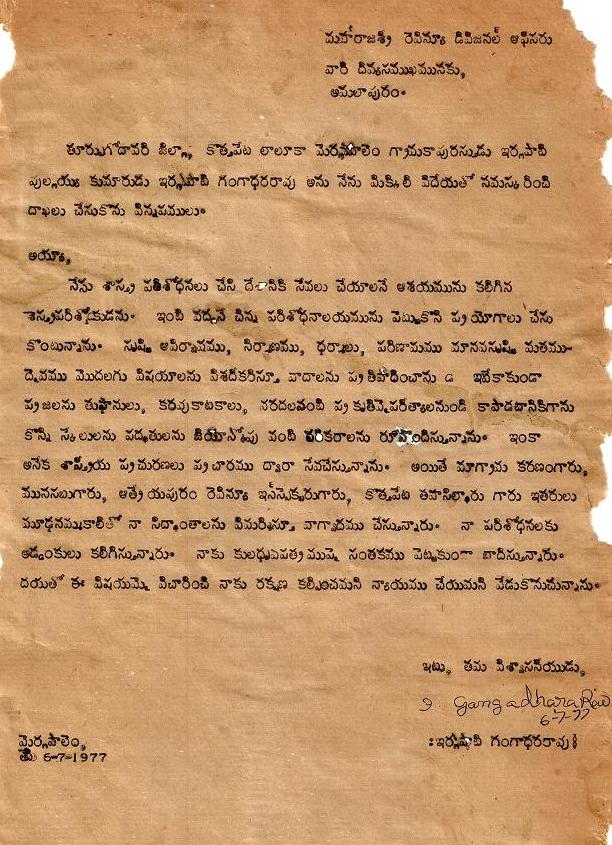 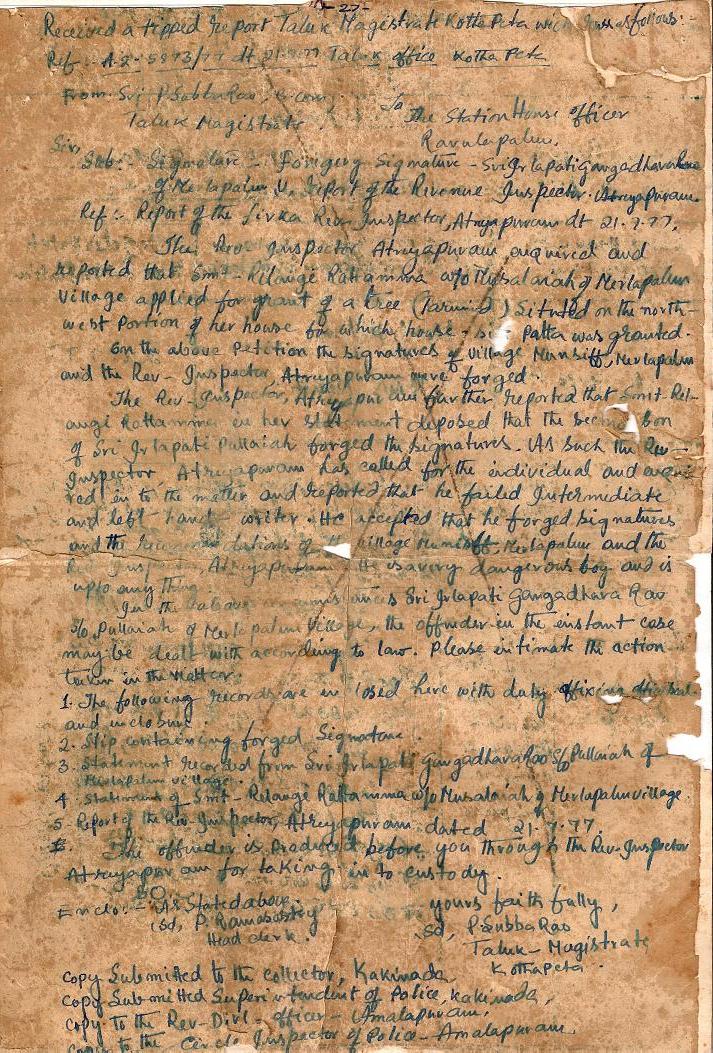 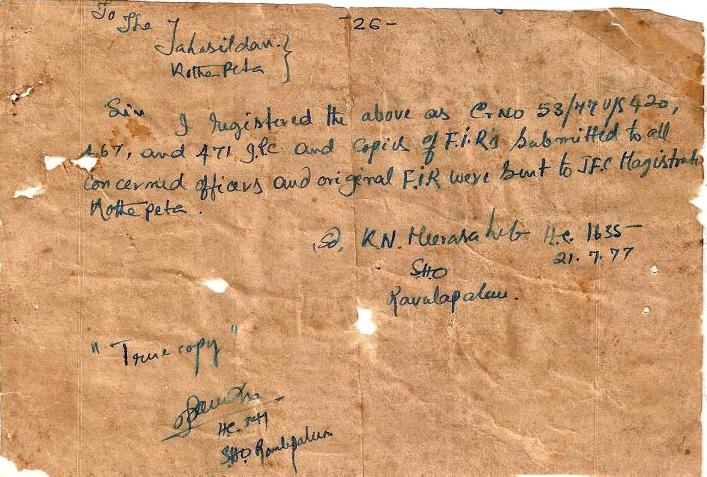 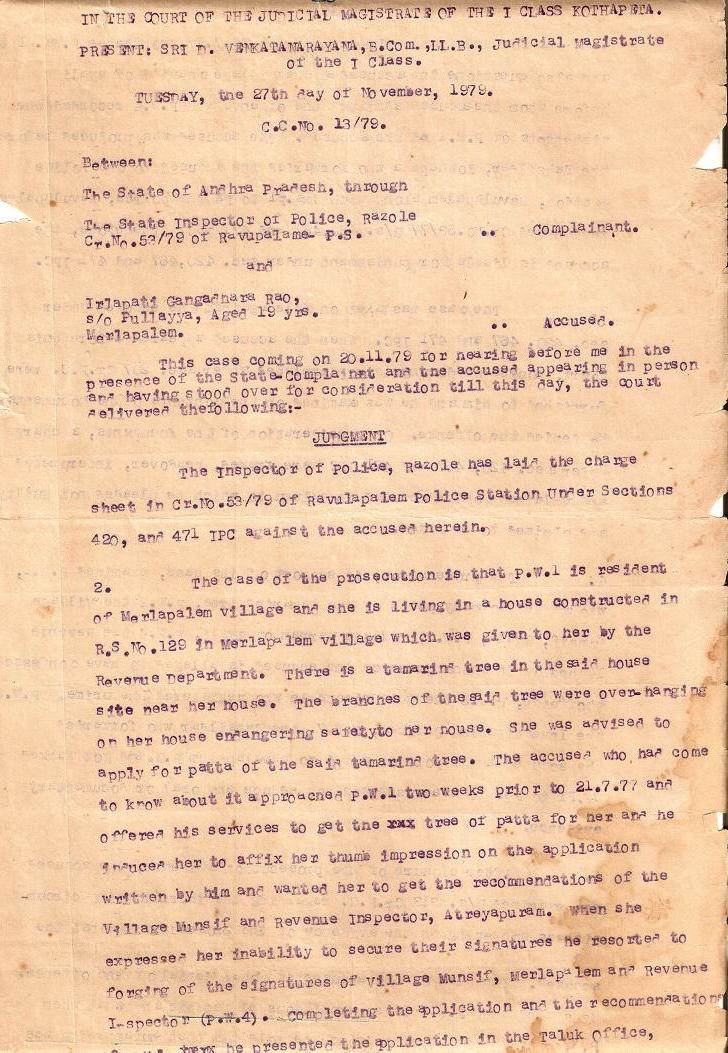 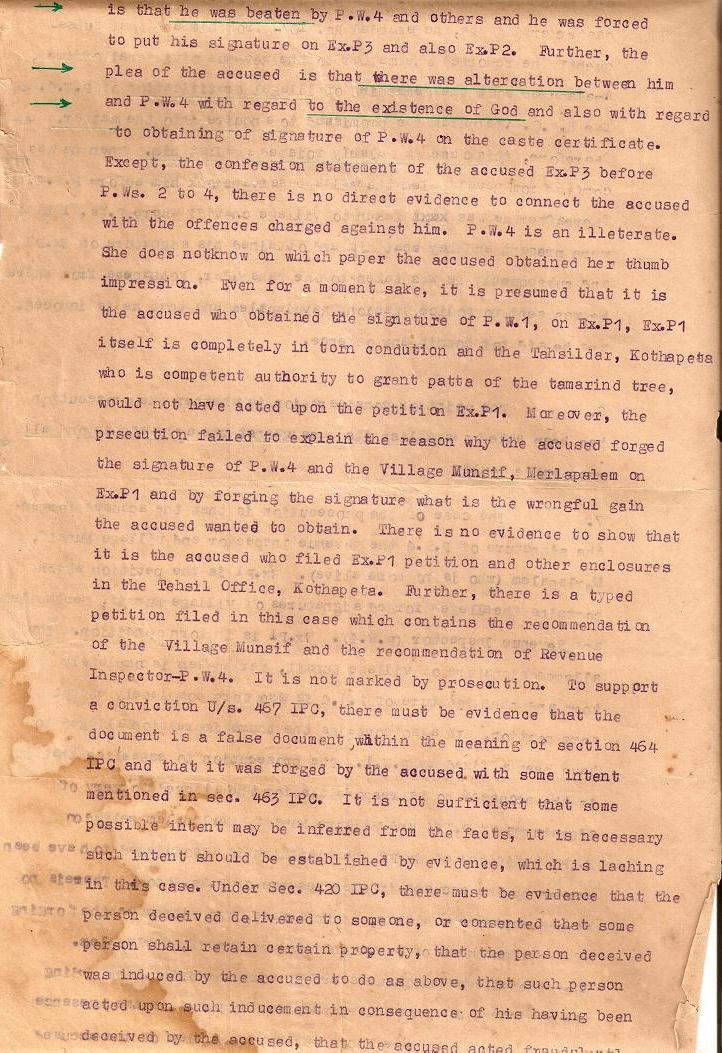 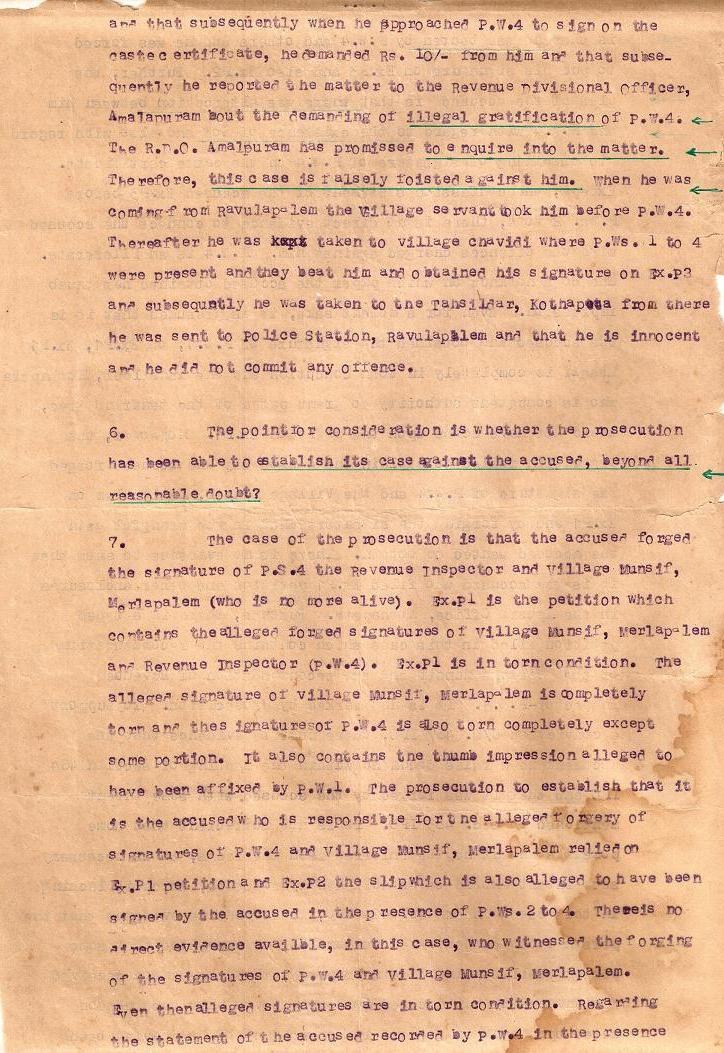 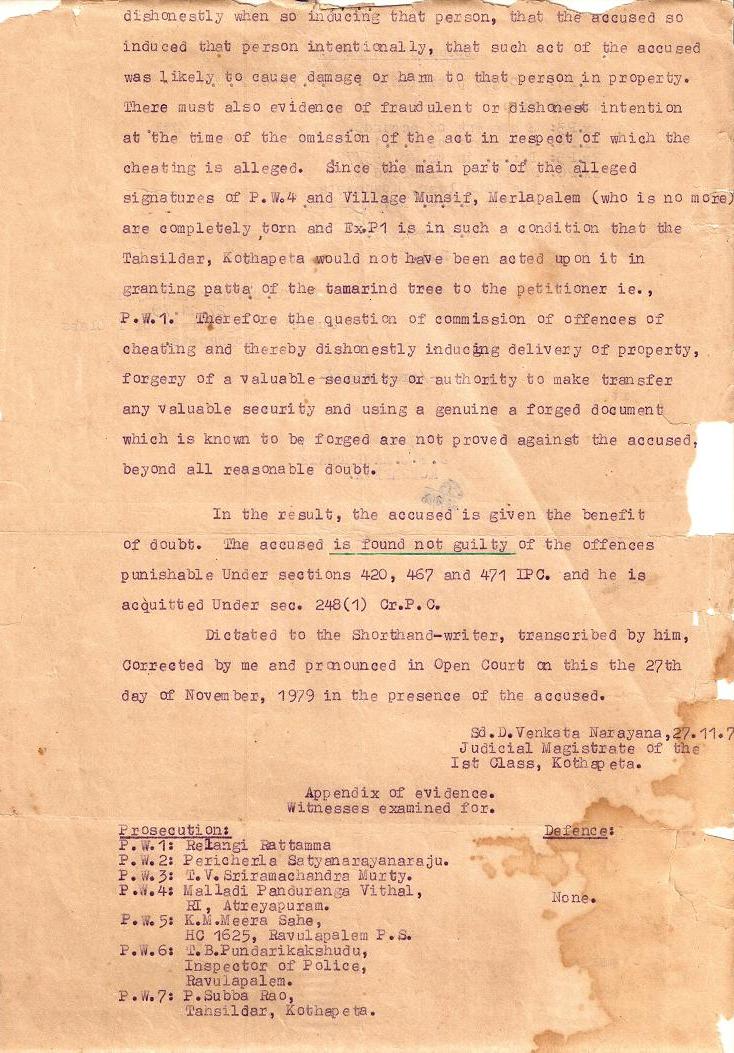 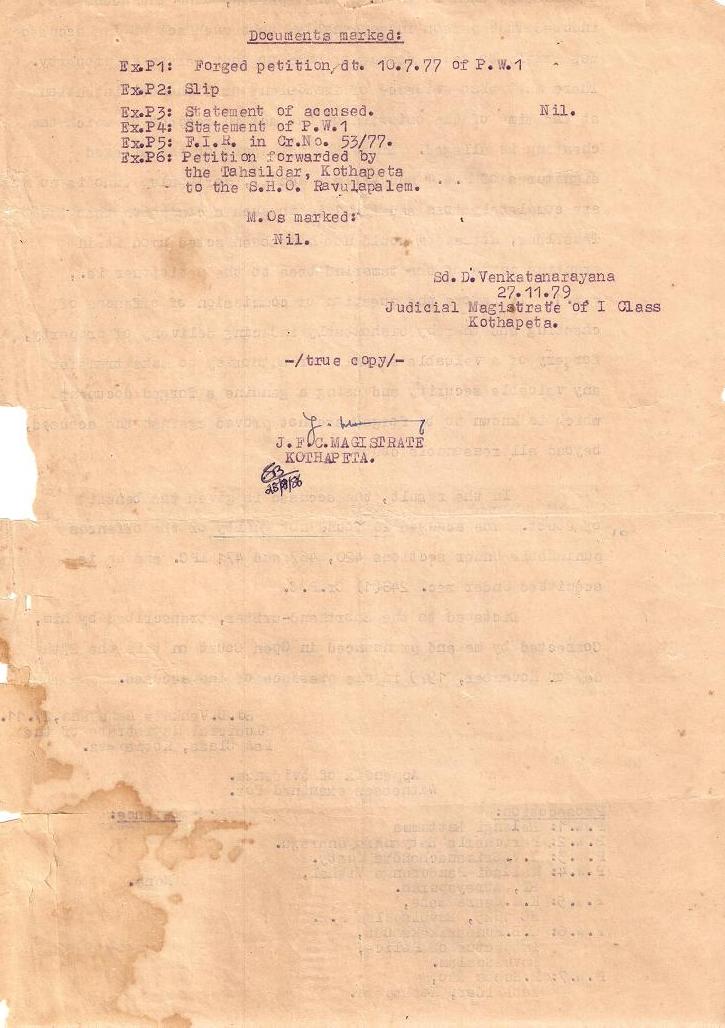 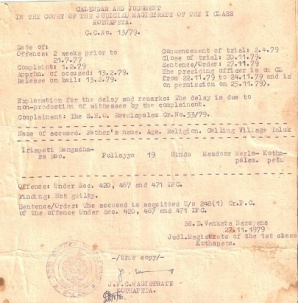 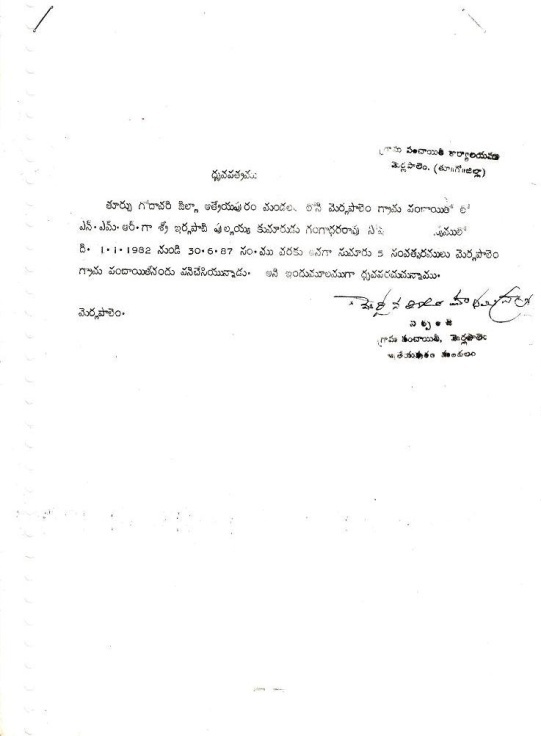 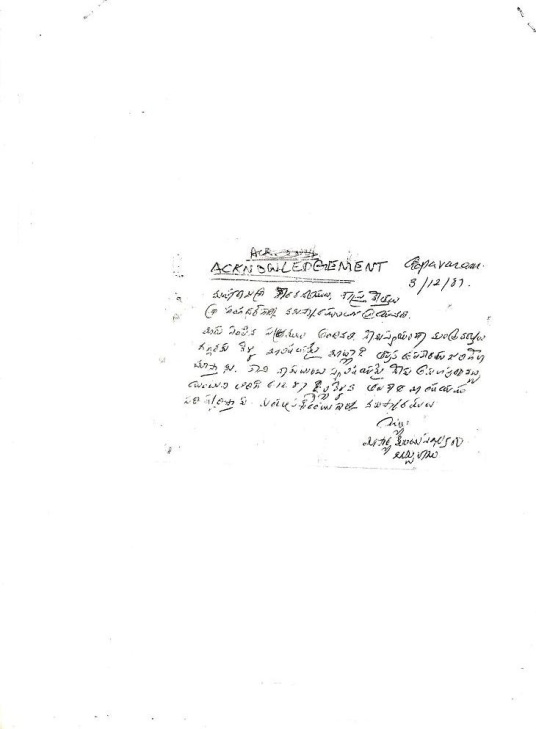 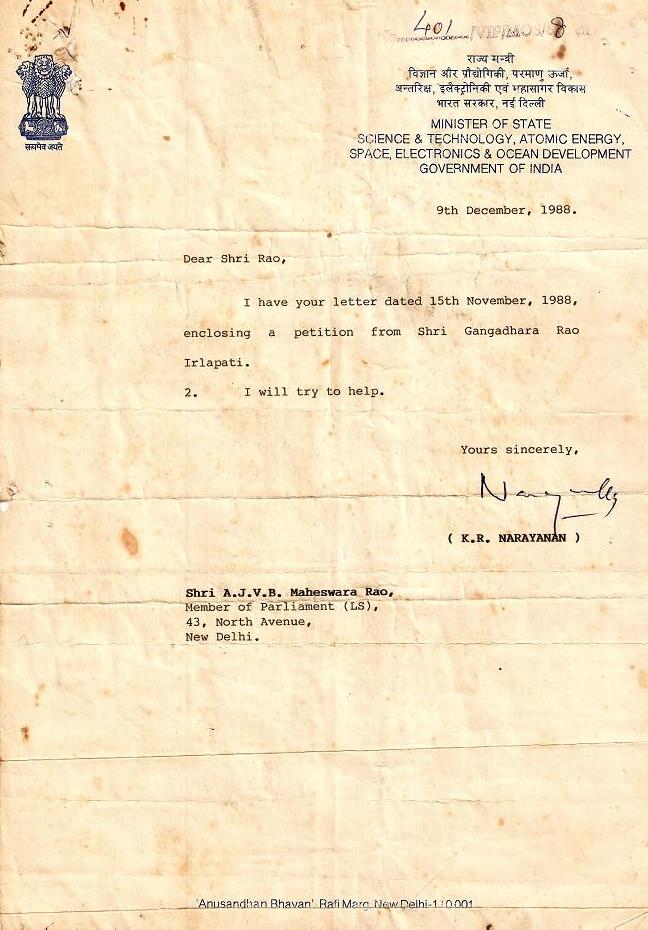 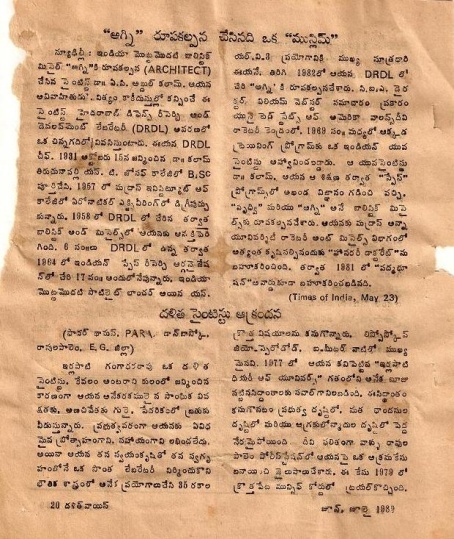 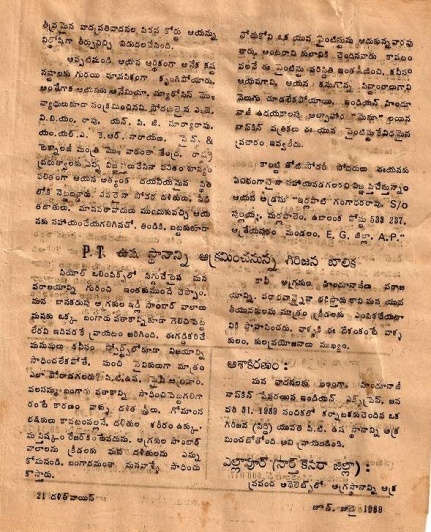 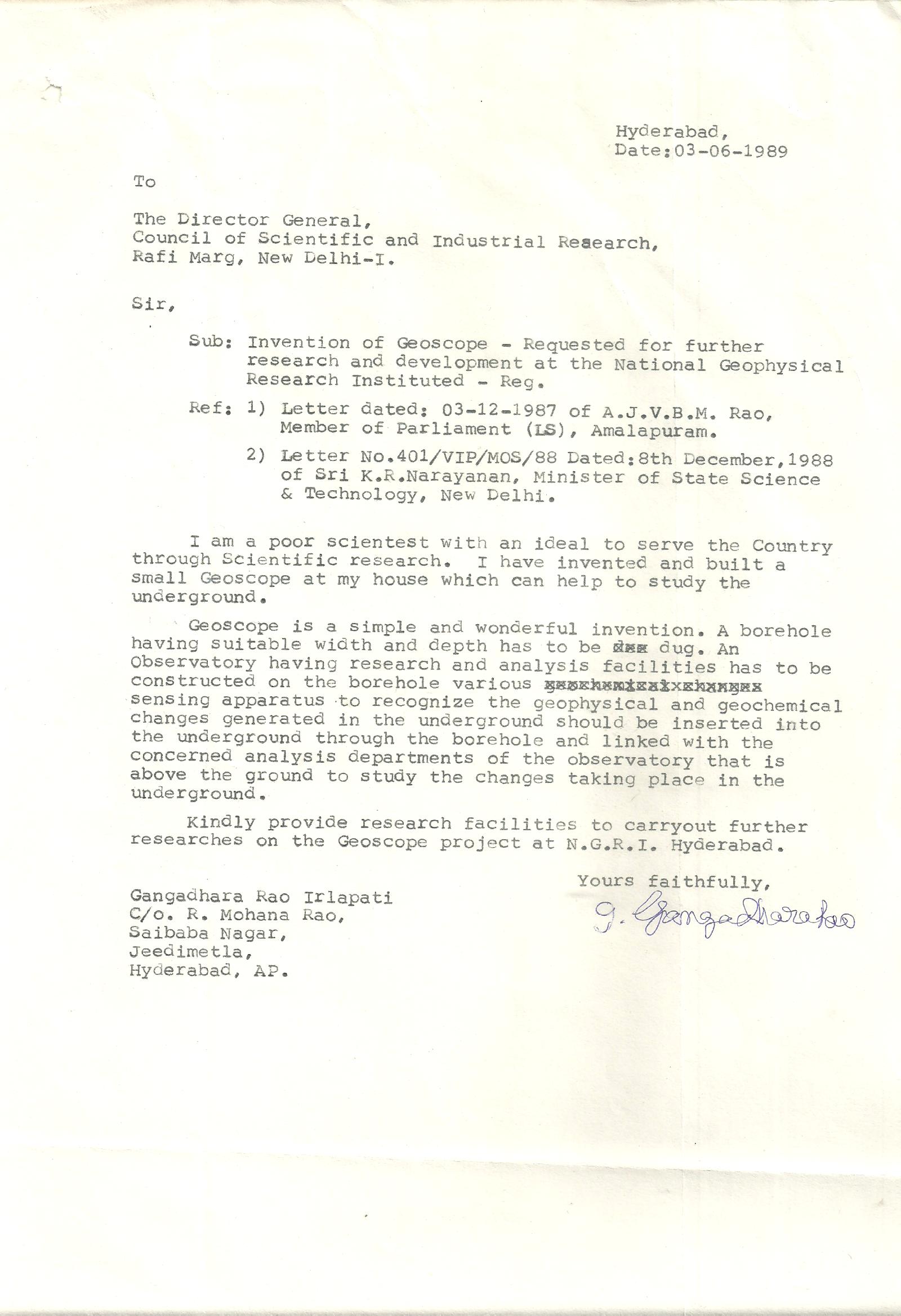 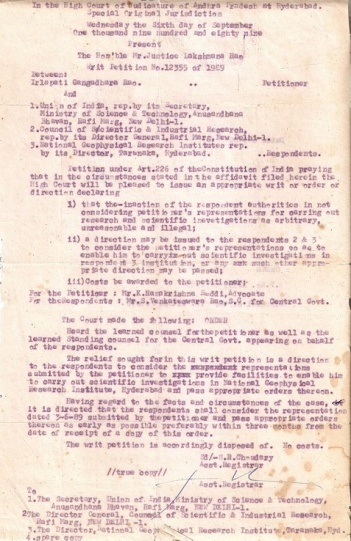 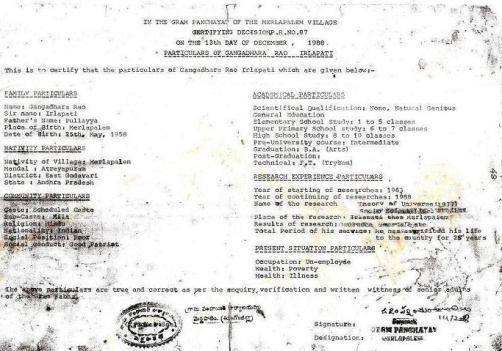 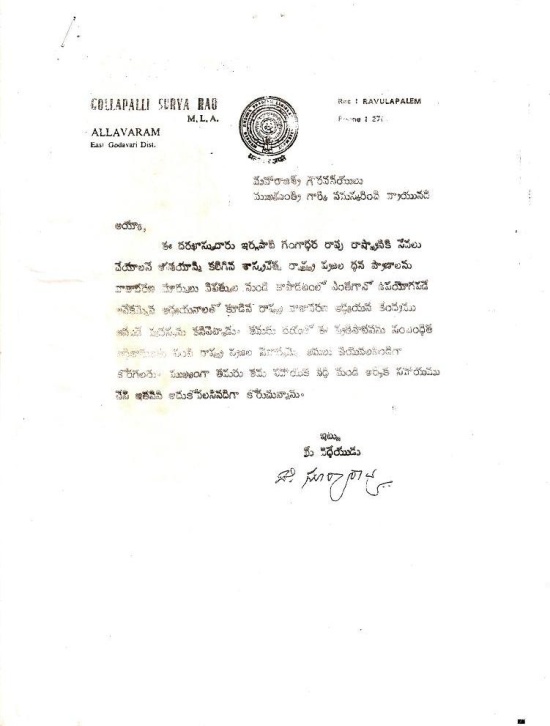 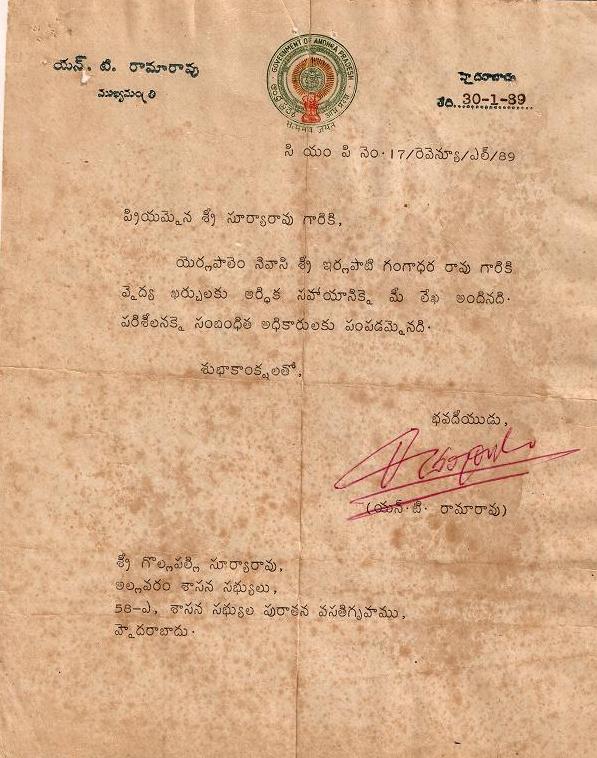 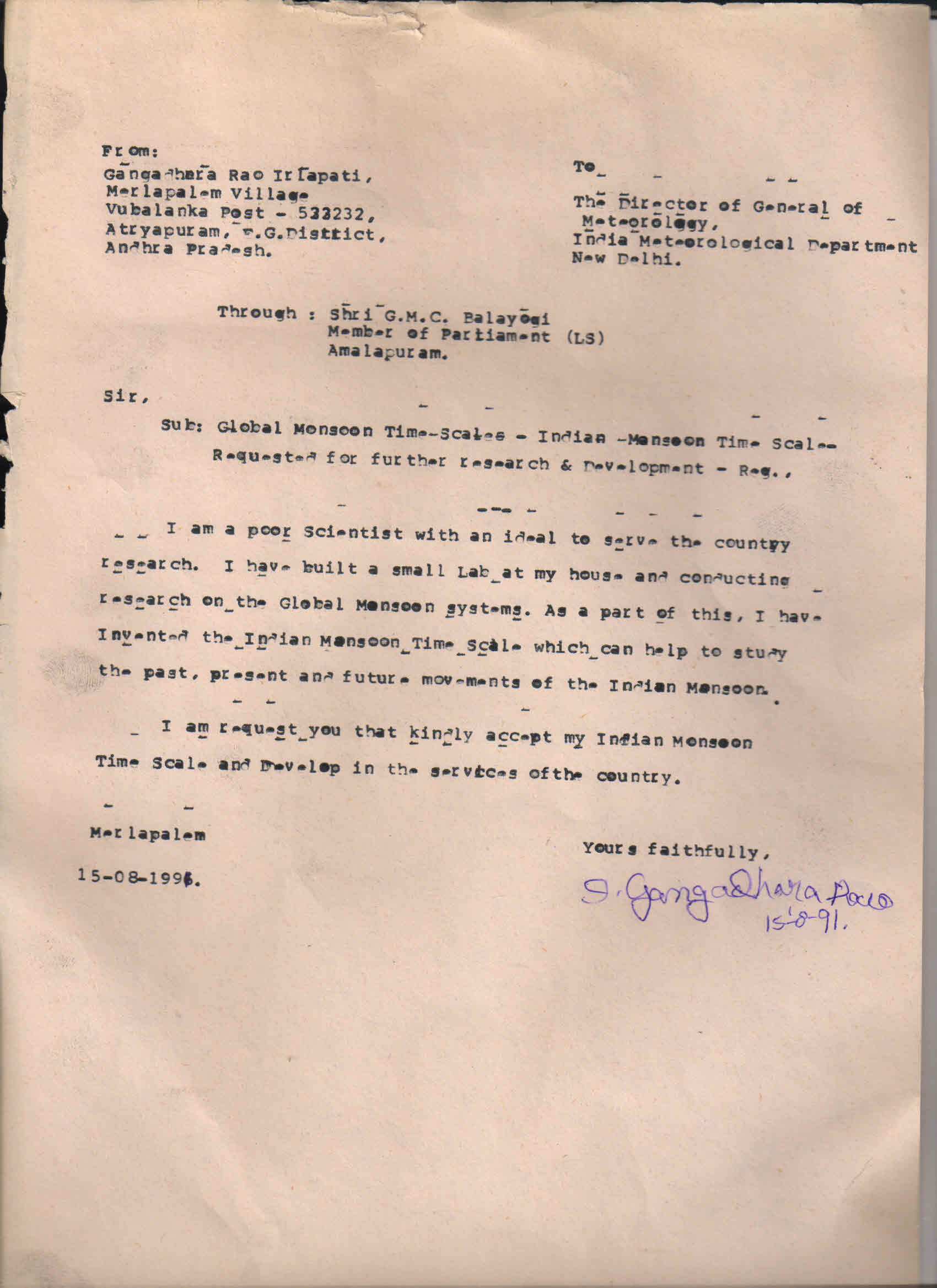 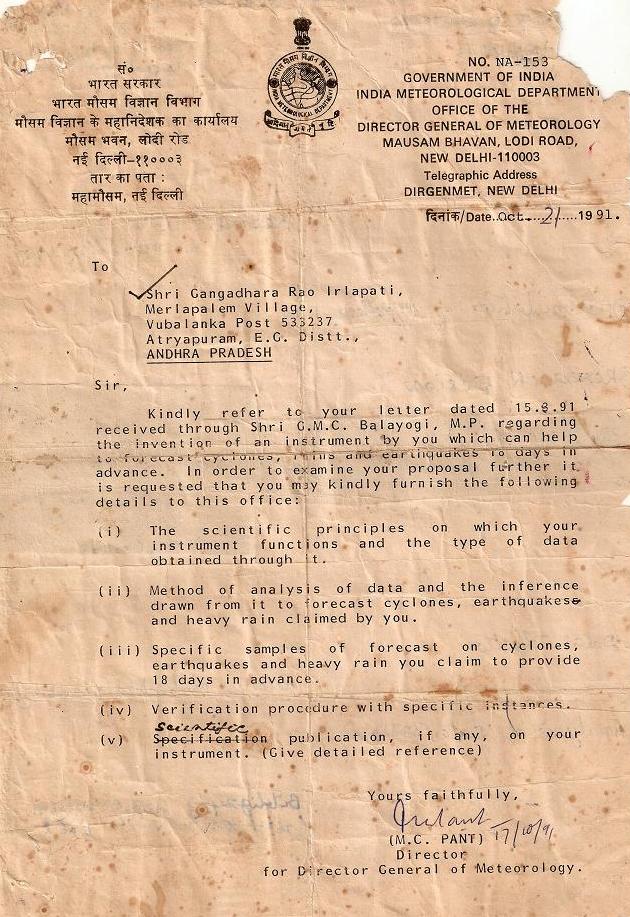 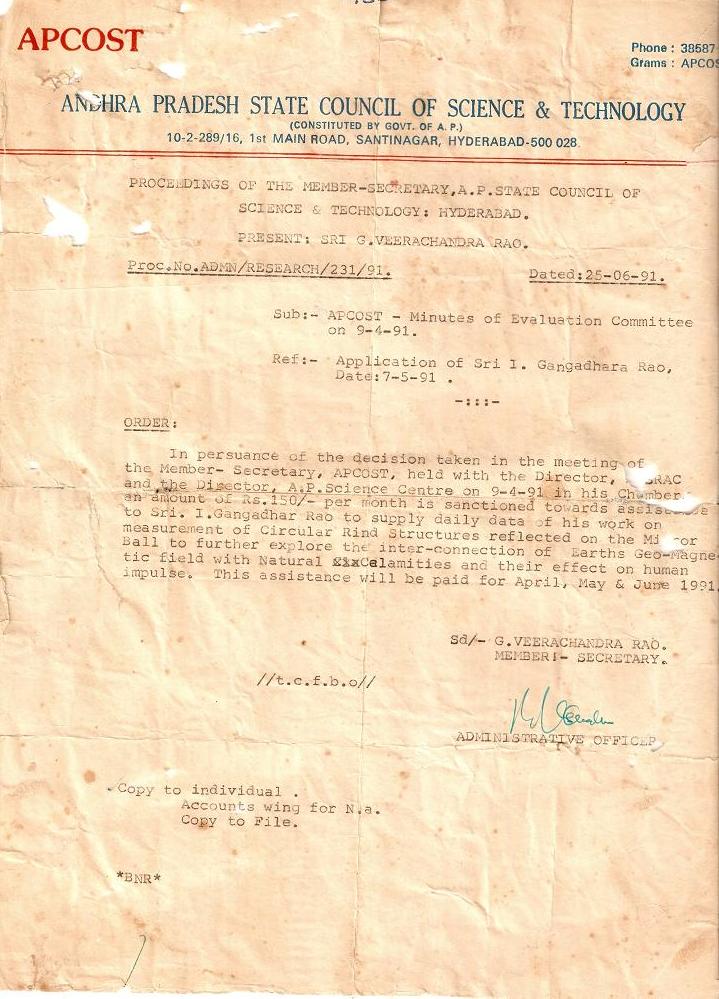 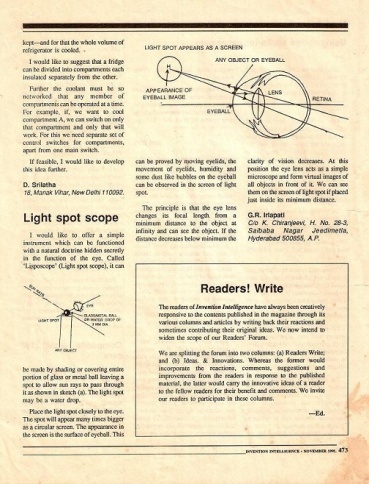 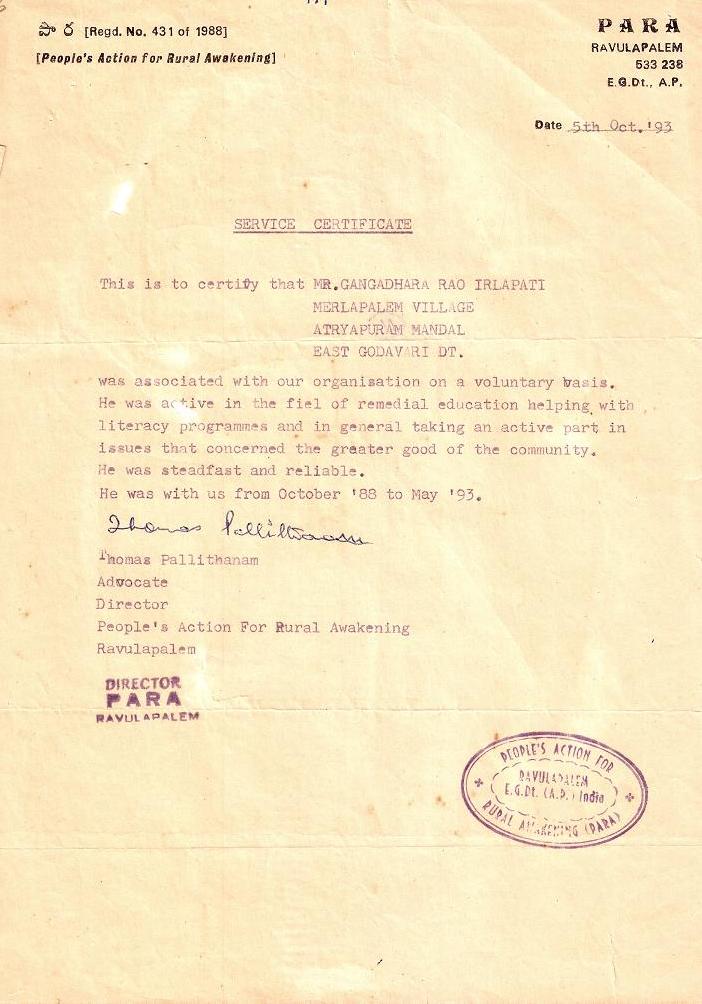 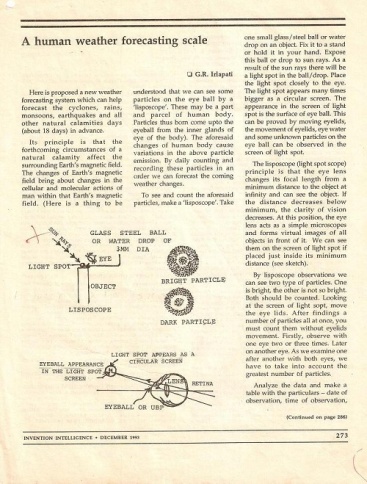 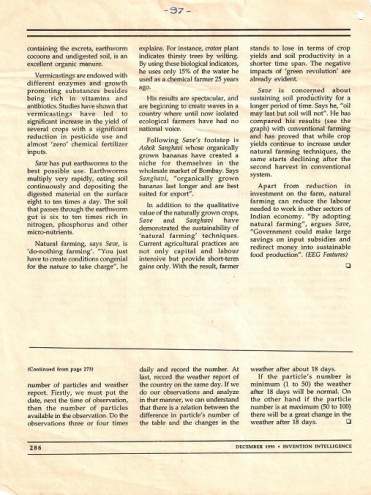 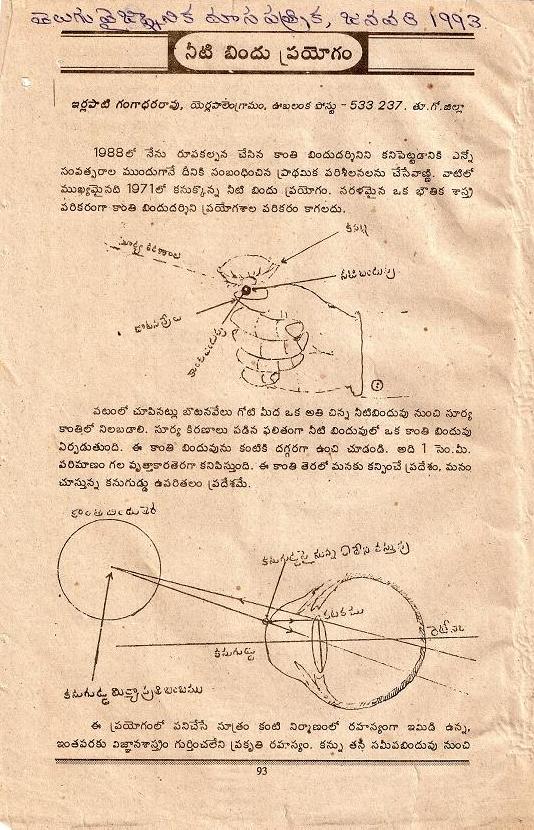 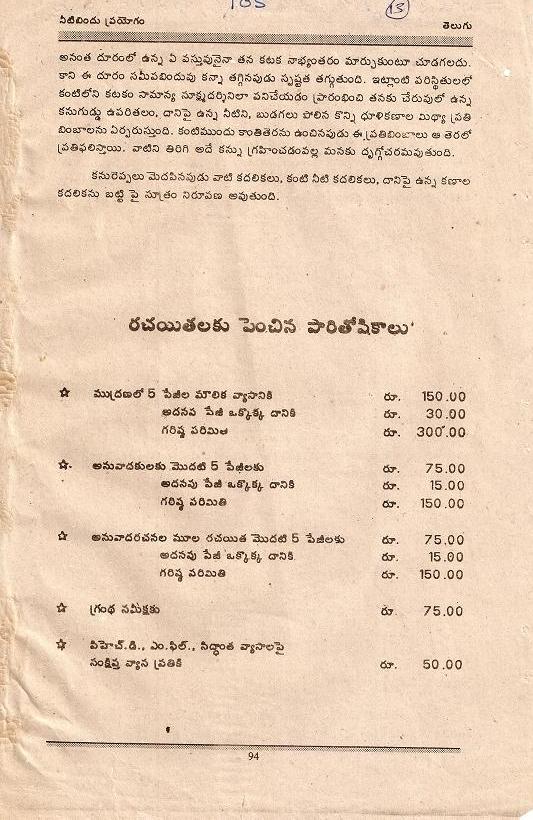 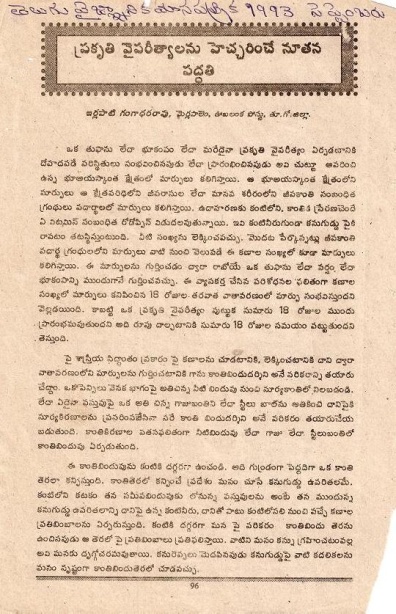 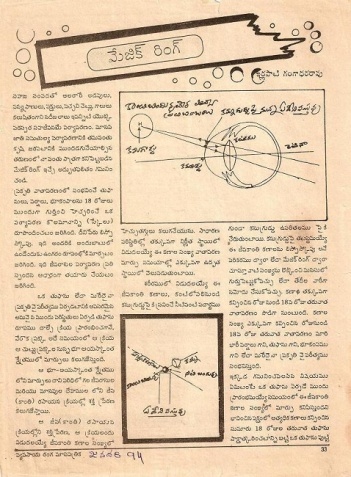 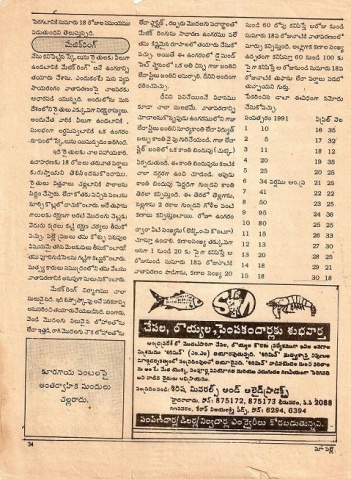 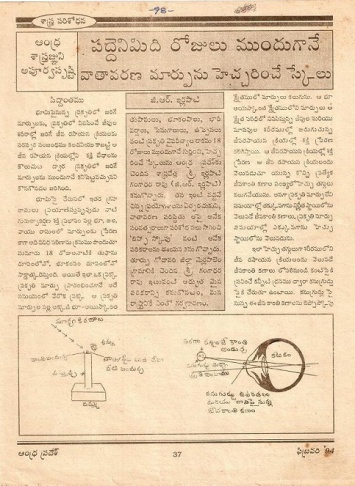 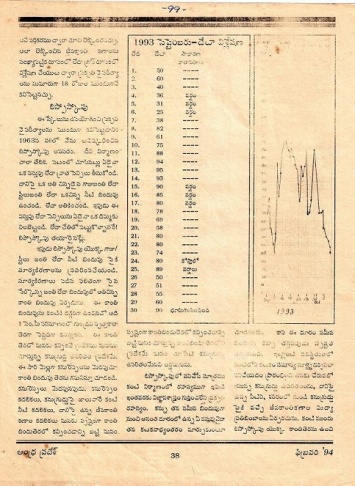 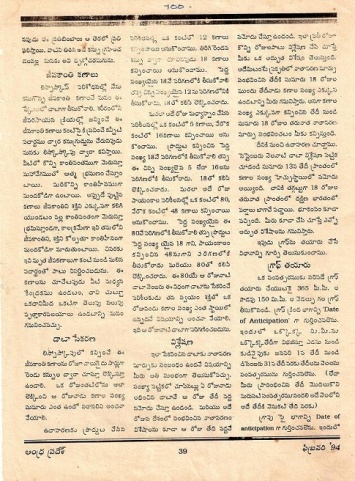 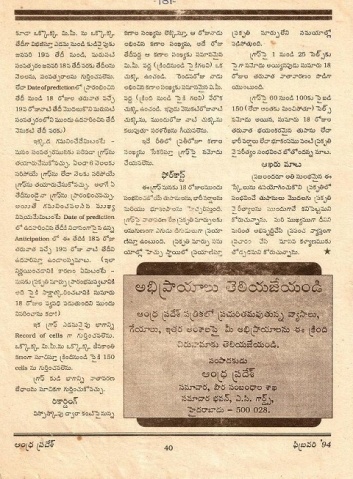 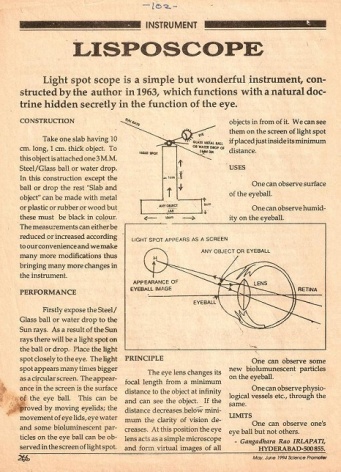 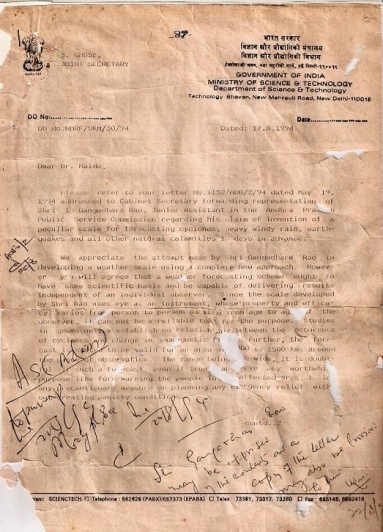 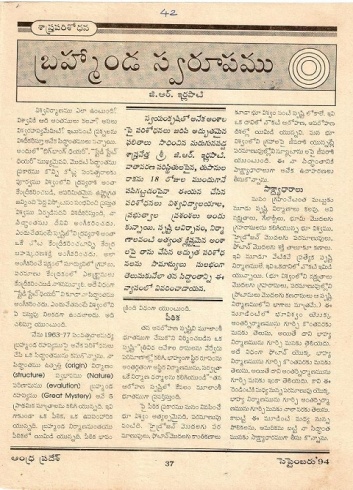 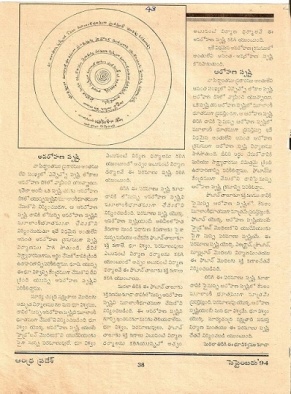 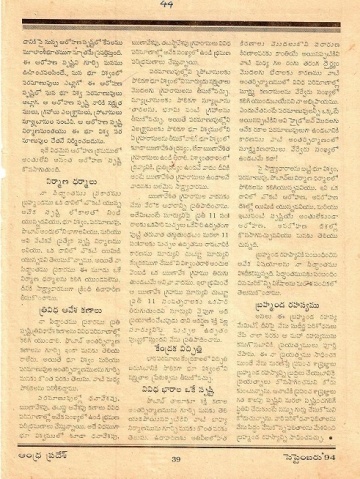 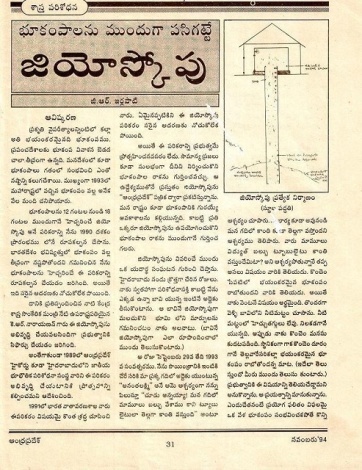 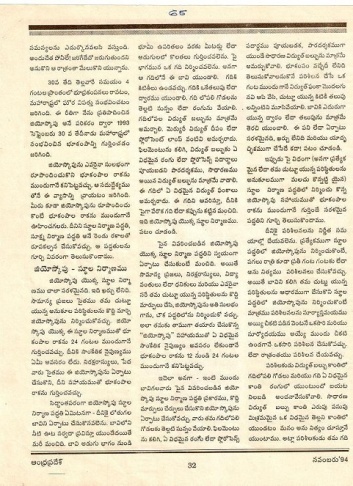 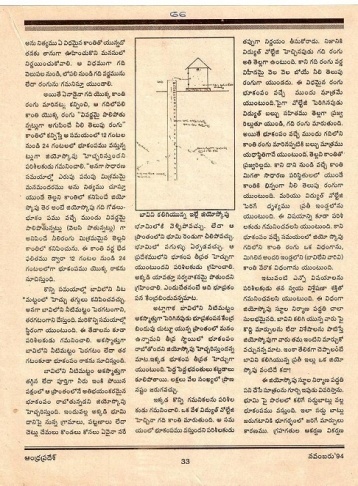 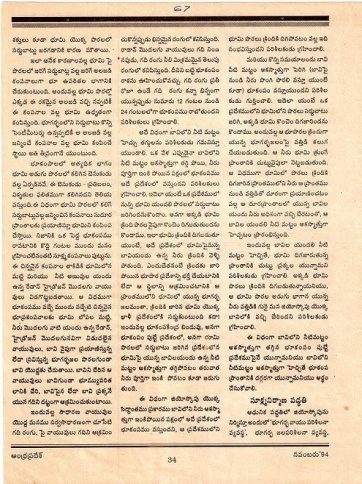 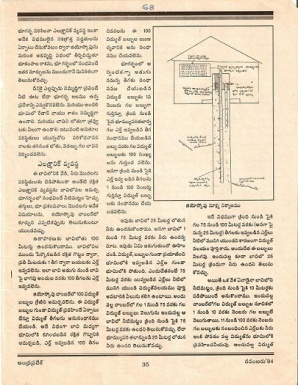 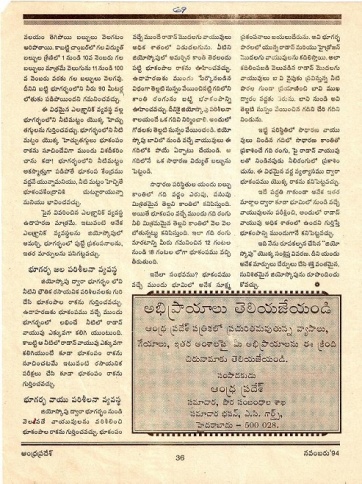 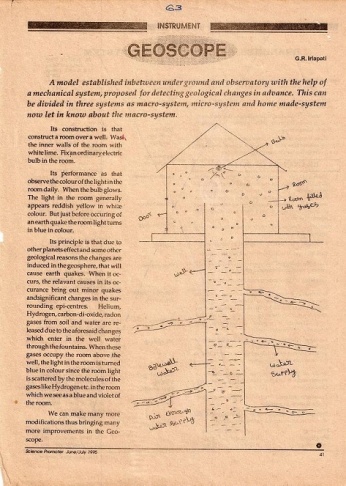 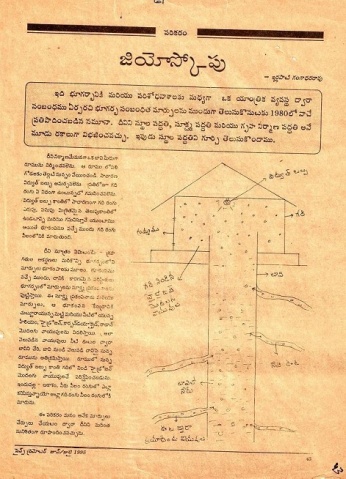 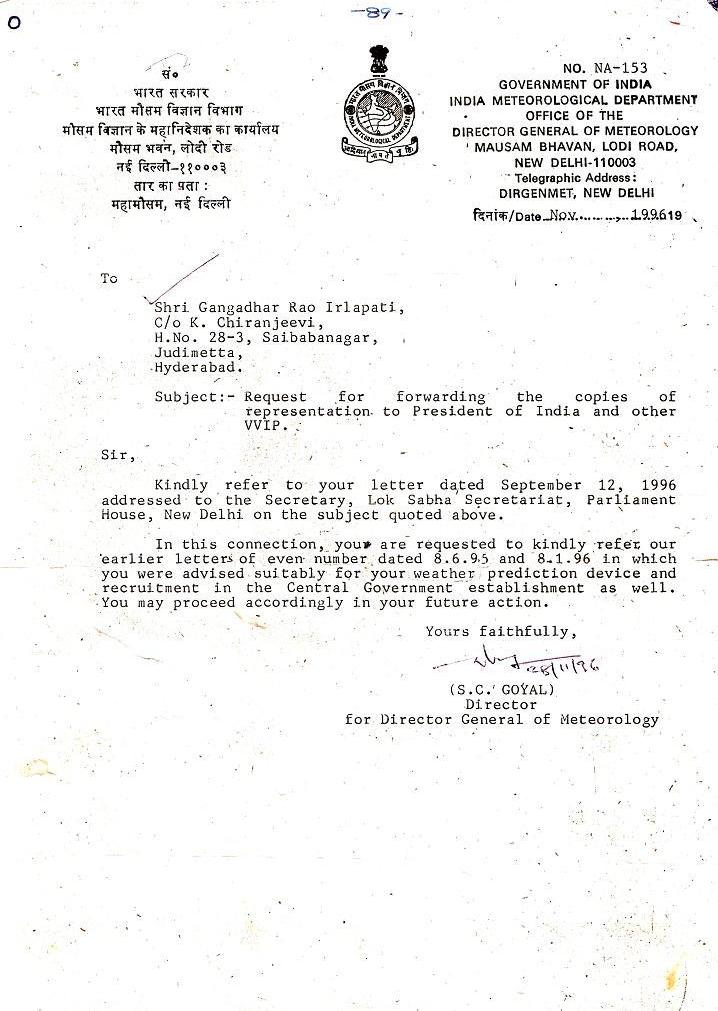 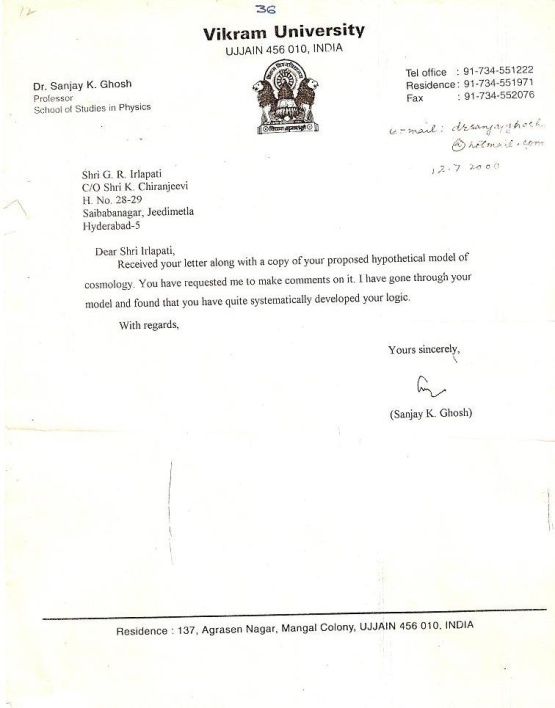 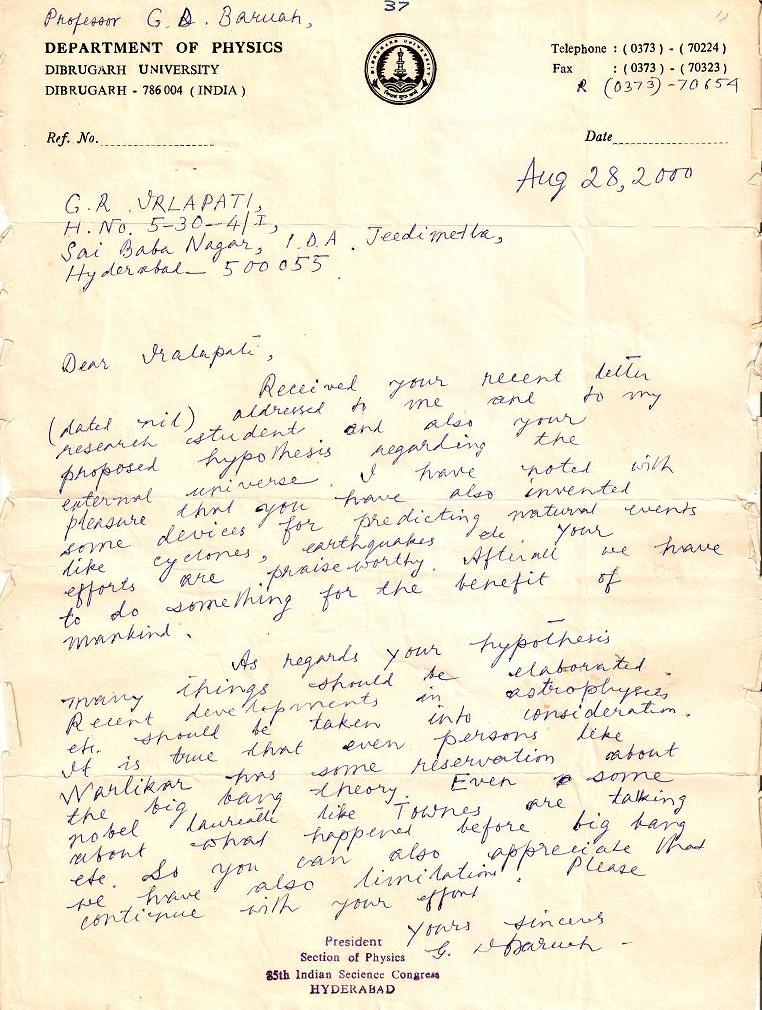 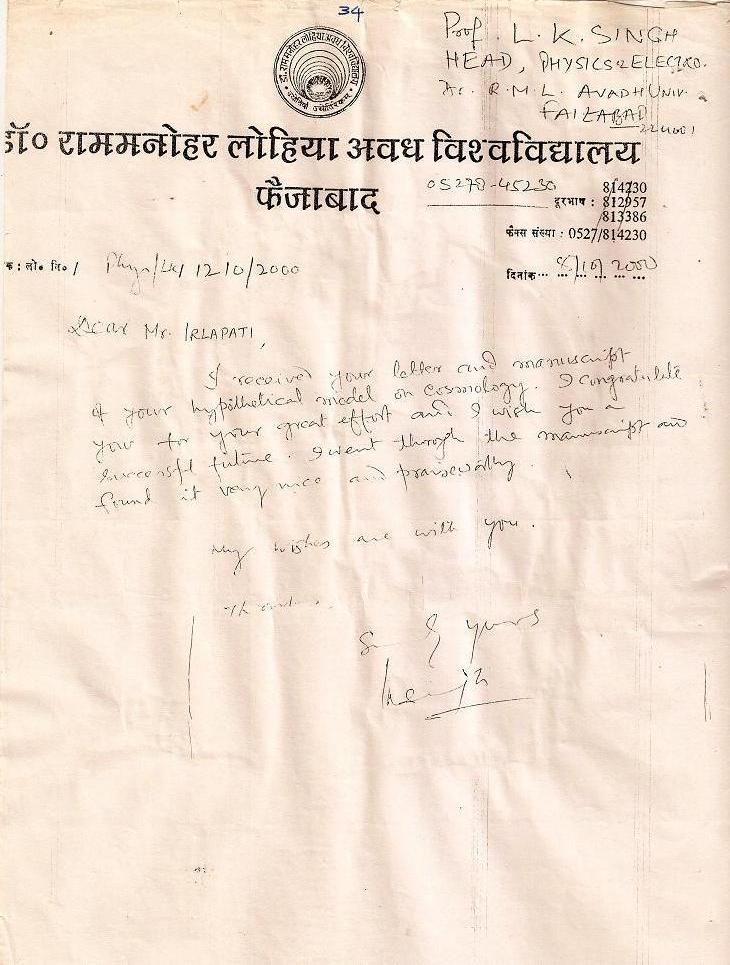 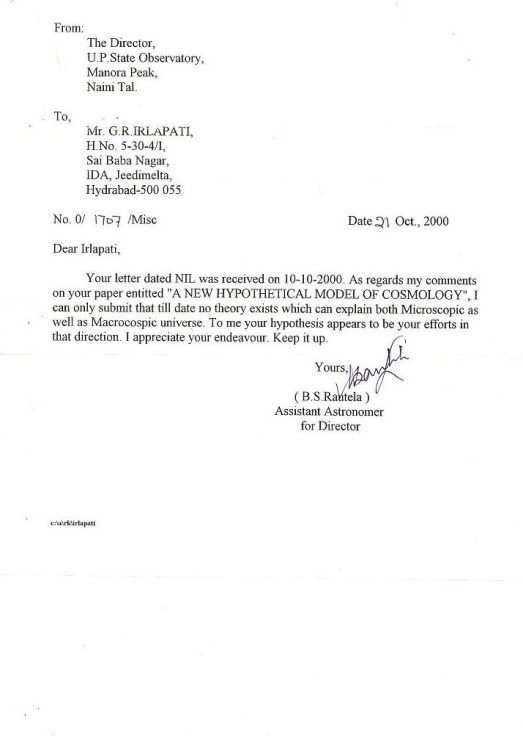 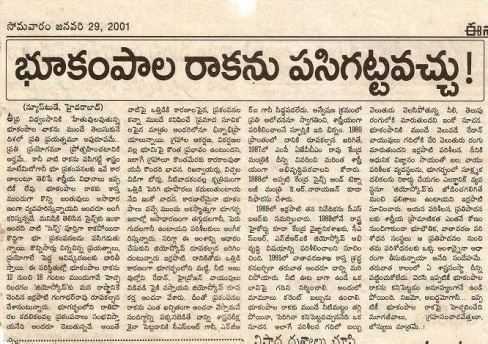 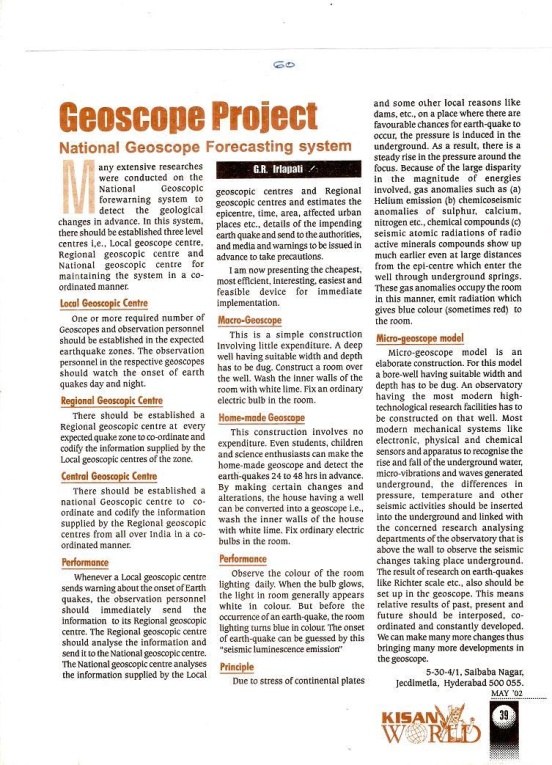 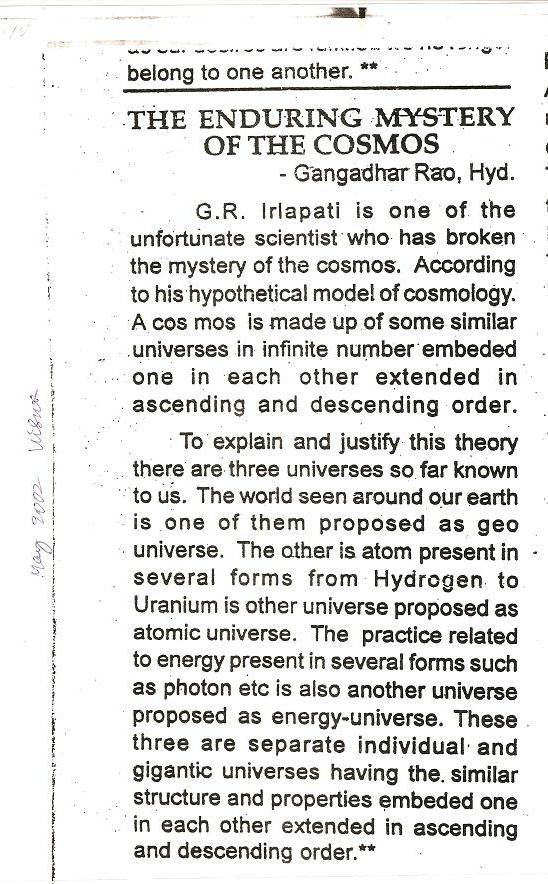 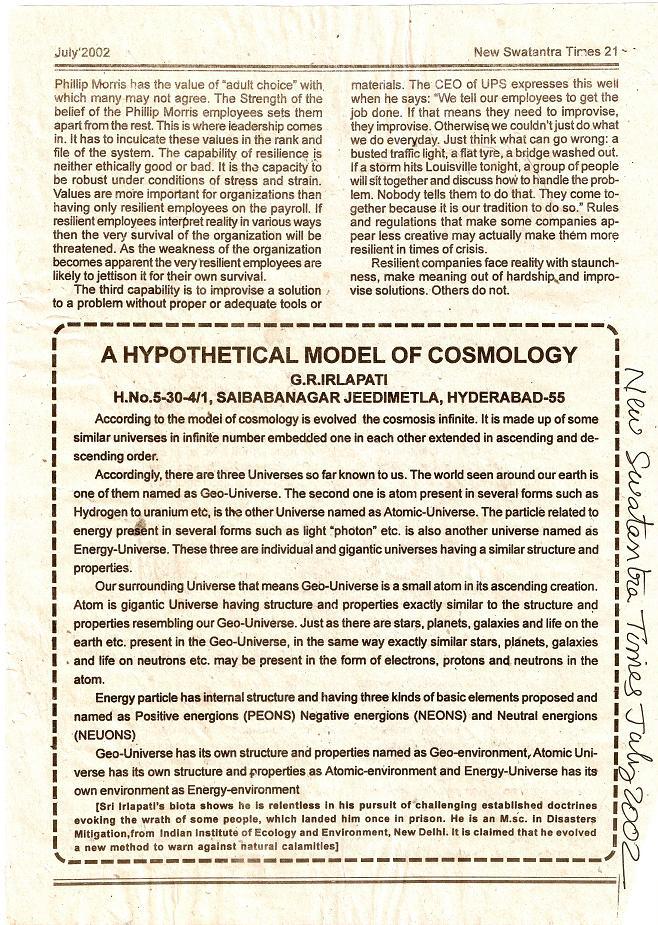 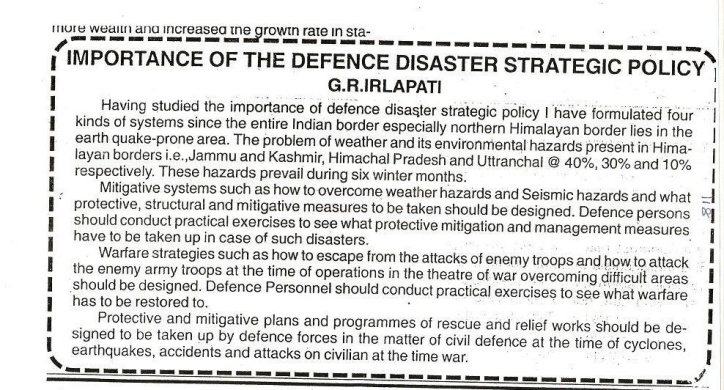 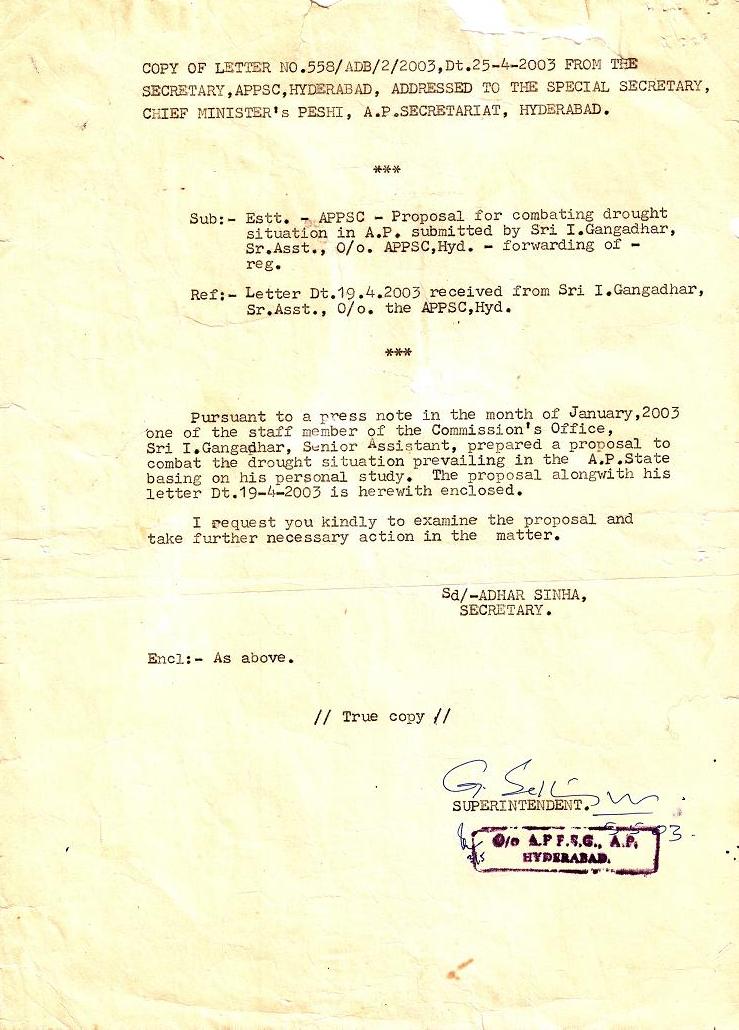 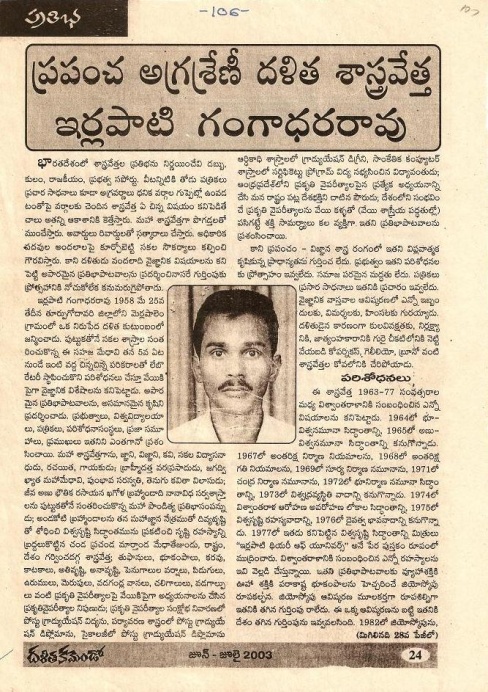 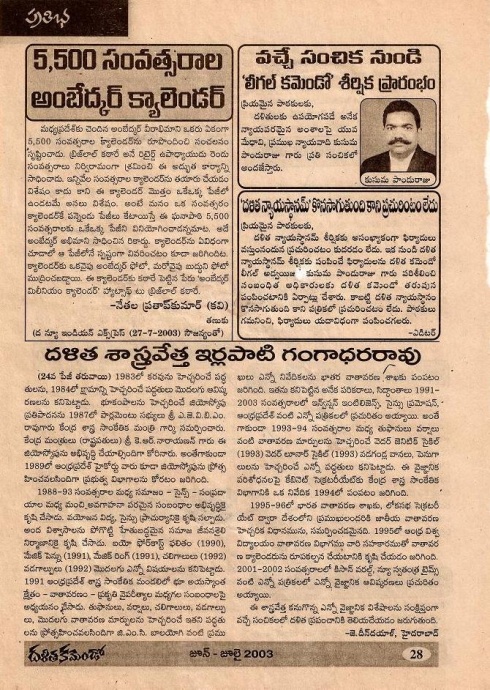 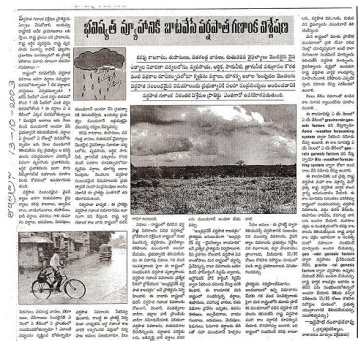 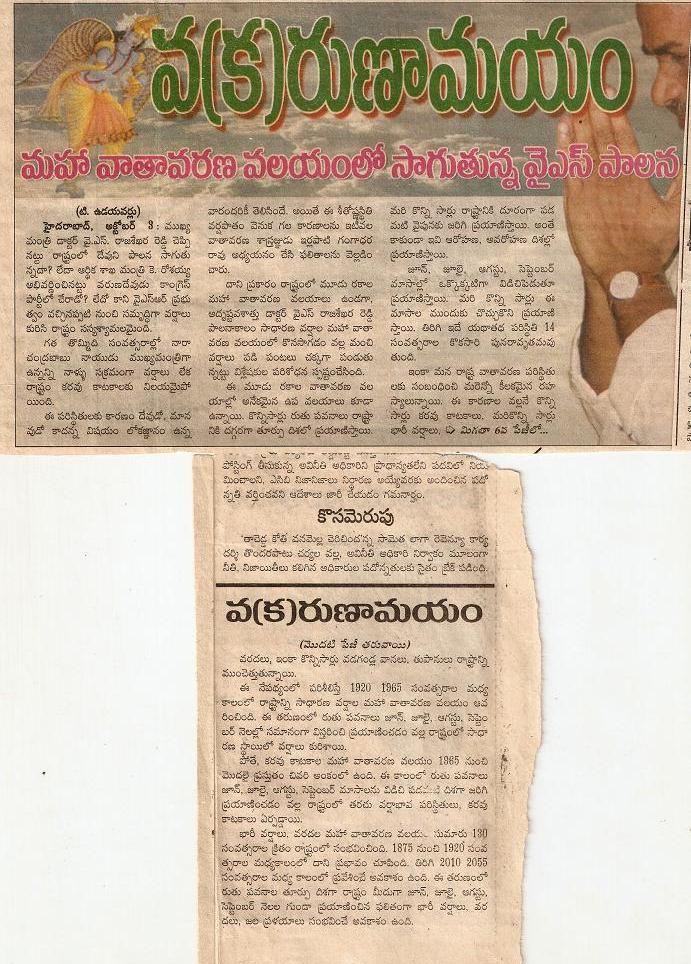 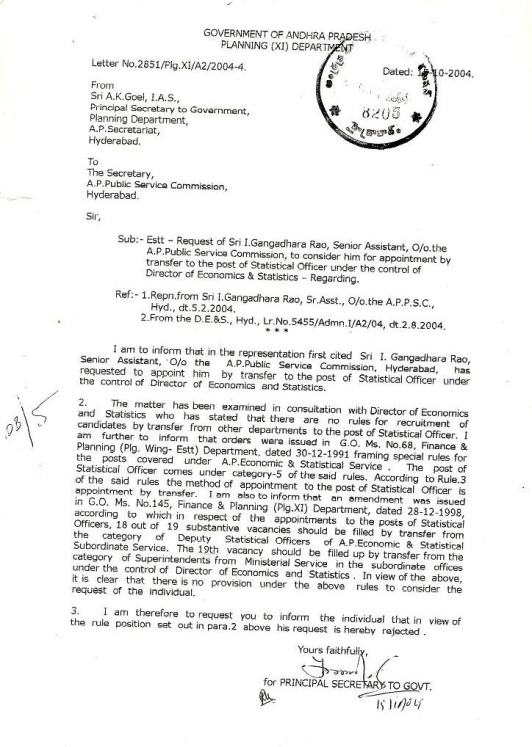 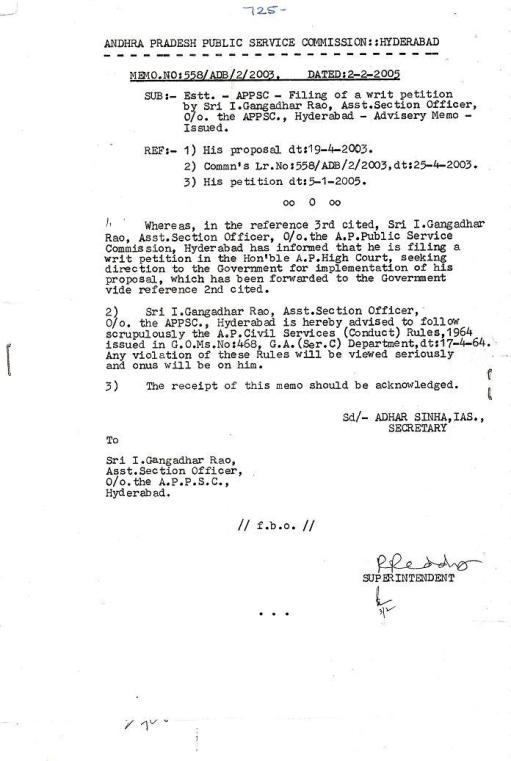 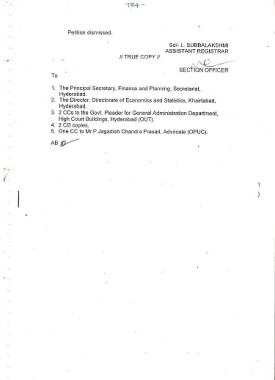 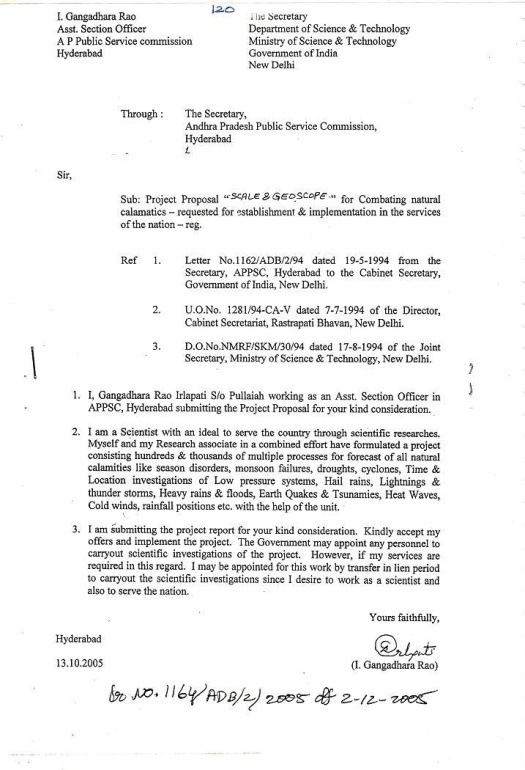 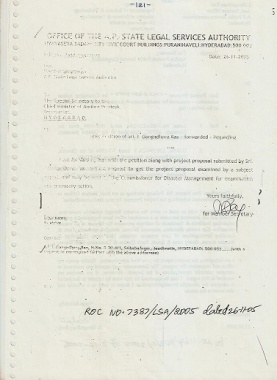 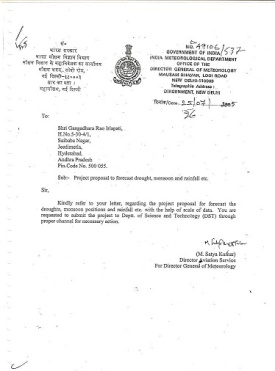 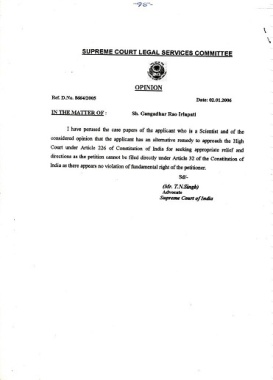 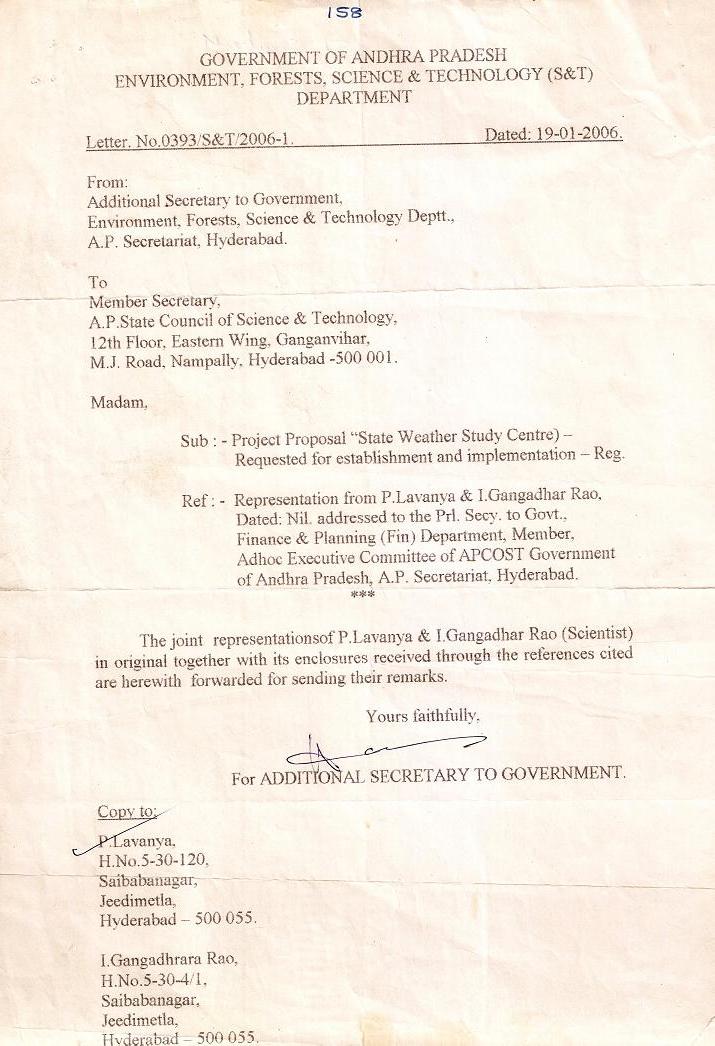 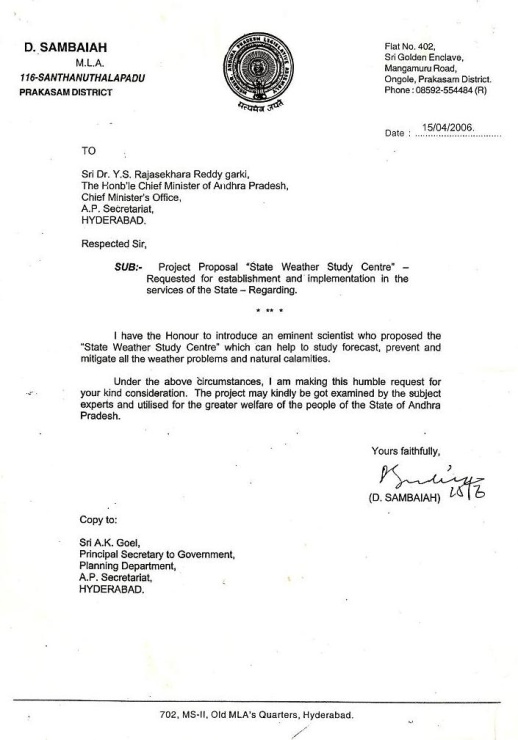 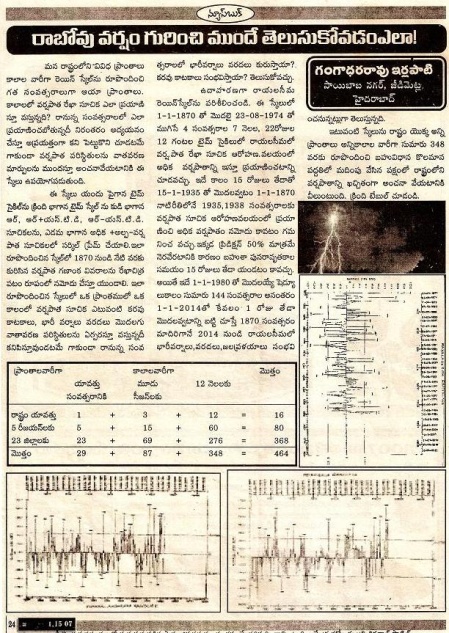 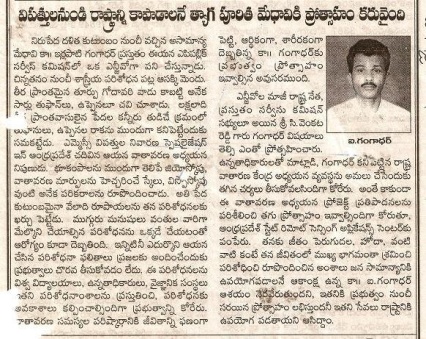 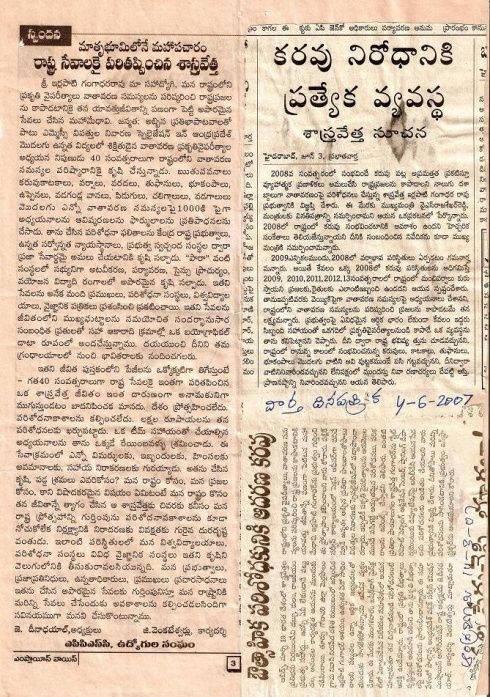 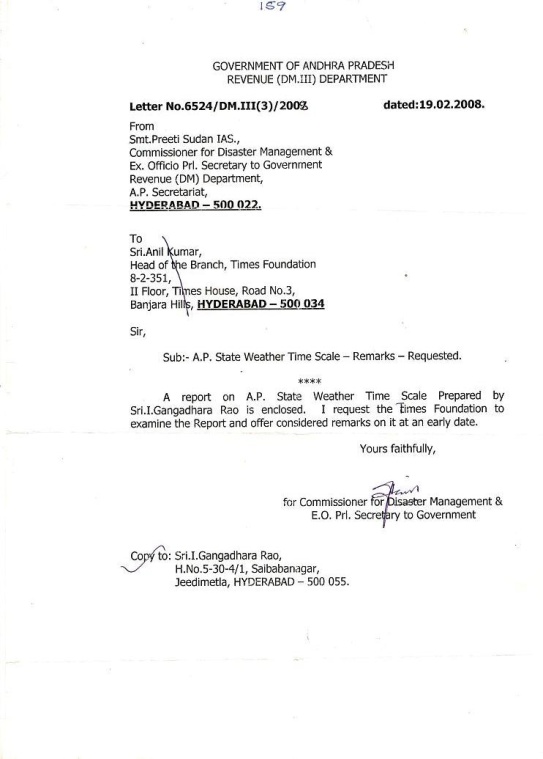 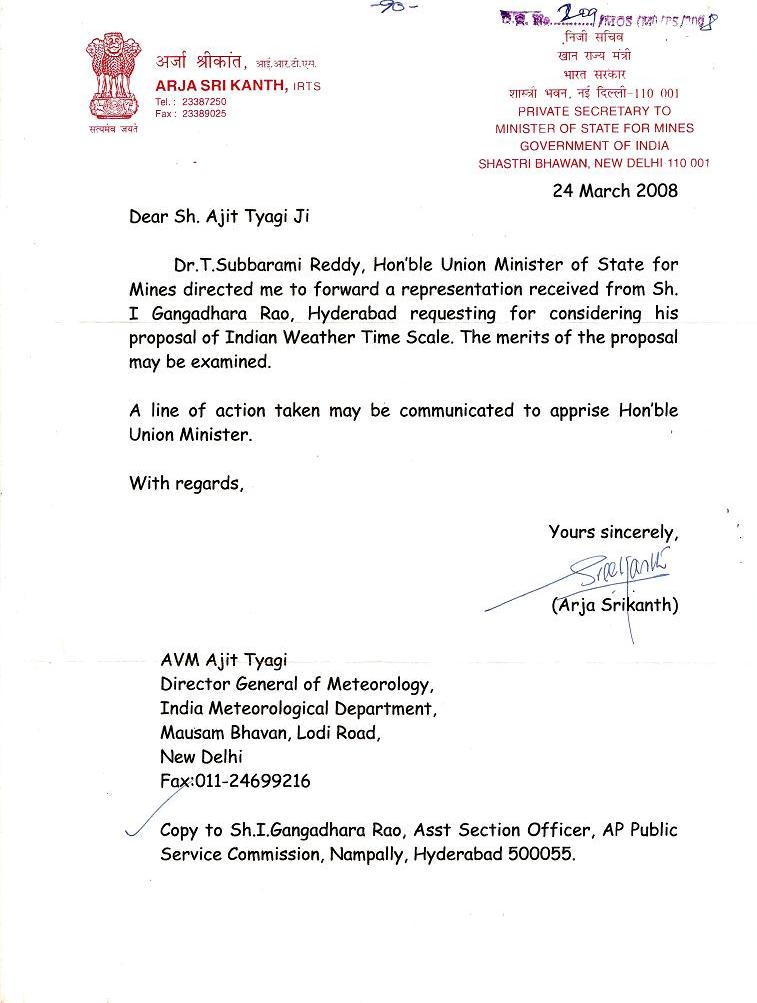 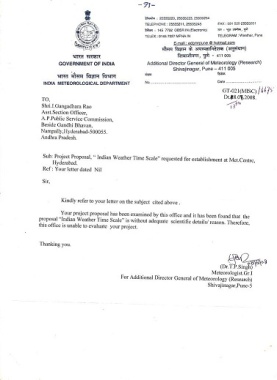 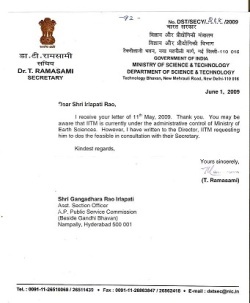 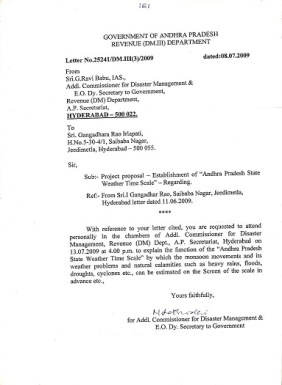 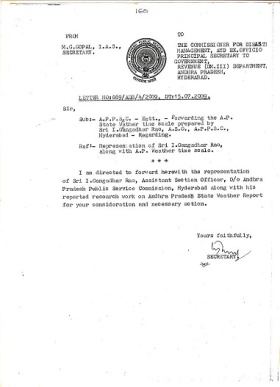 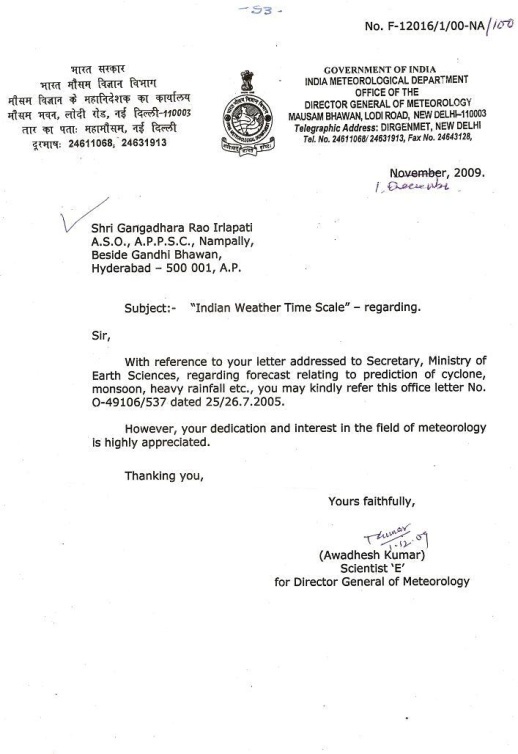 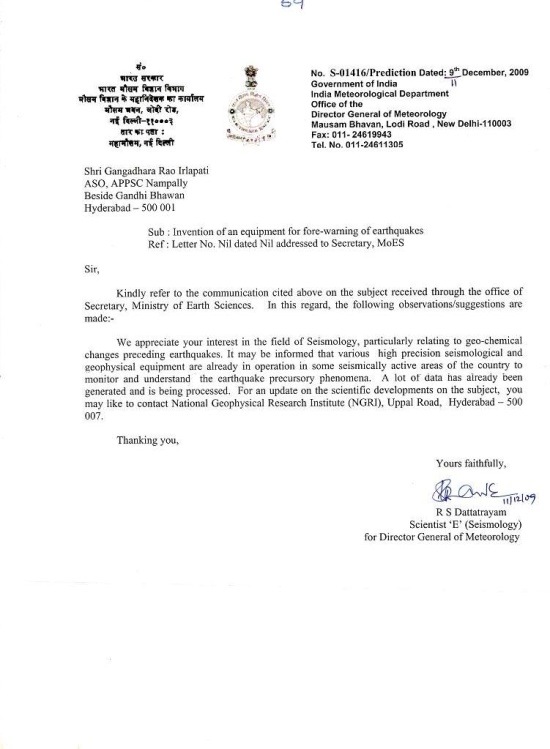 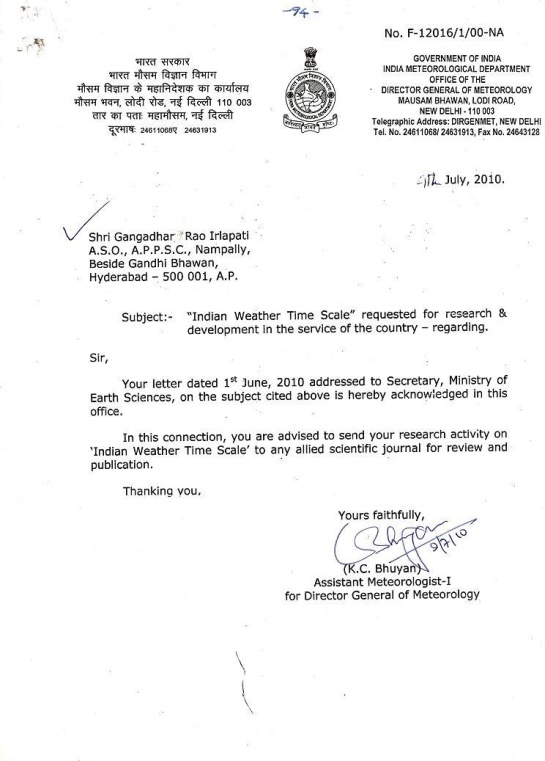 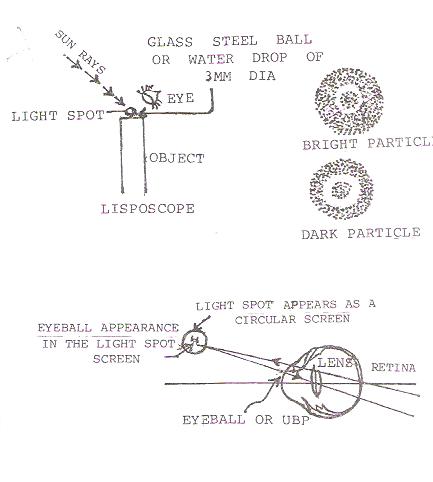                                                                  BIOFORECAST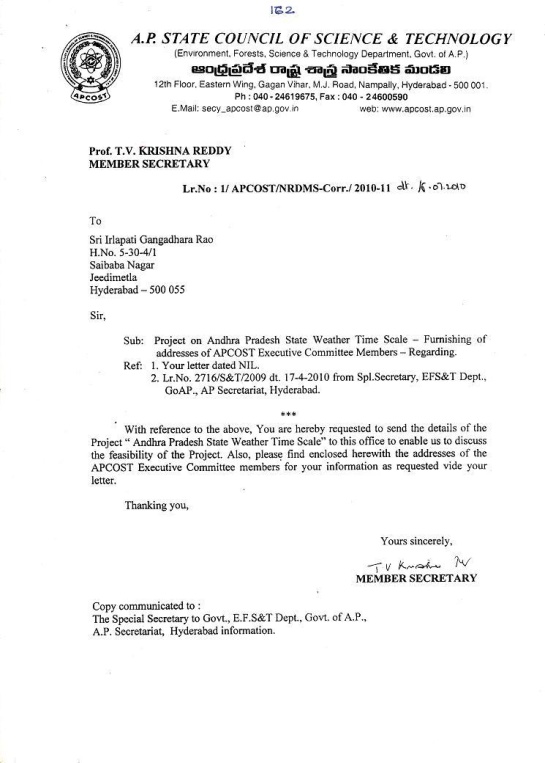 …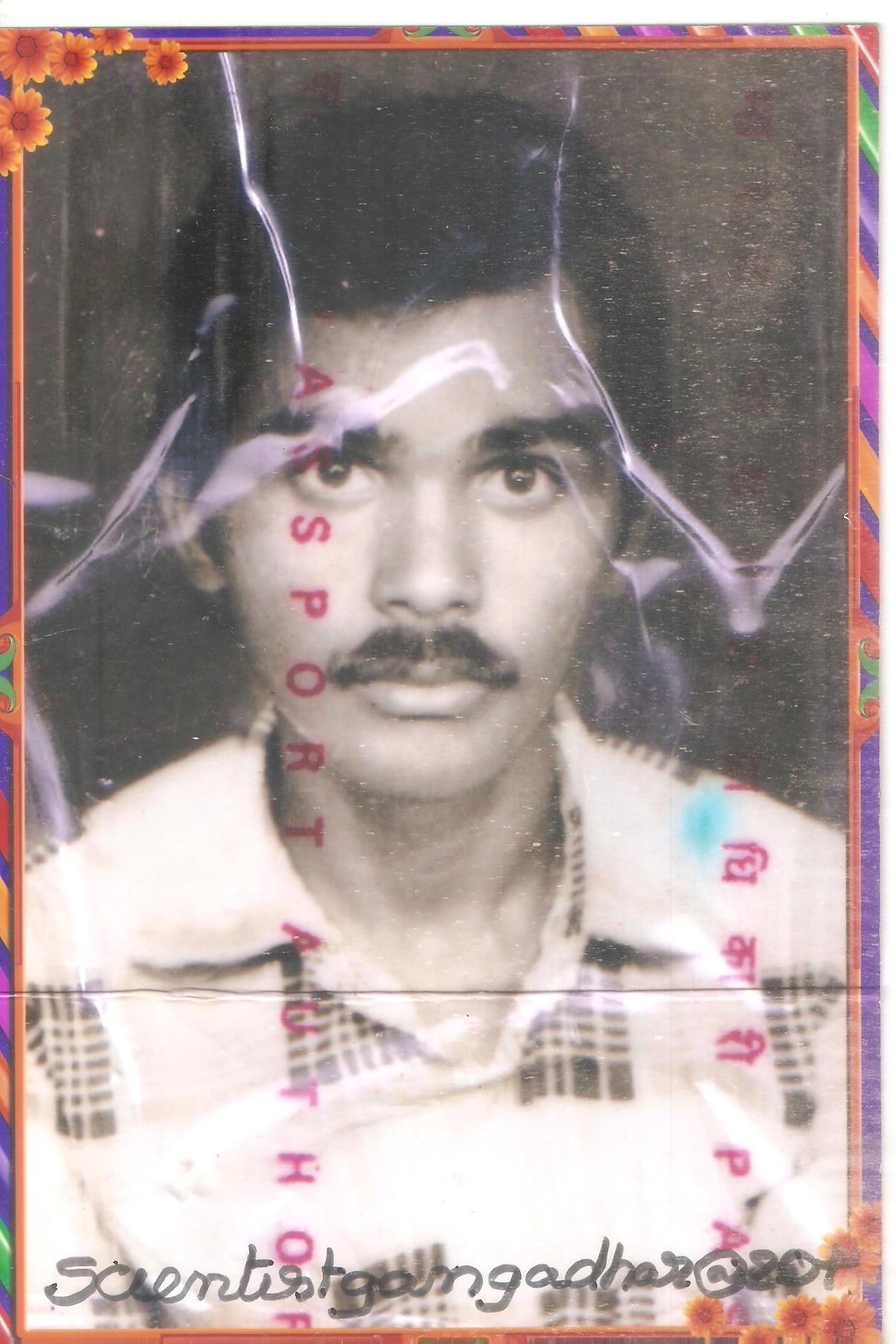 . 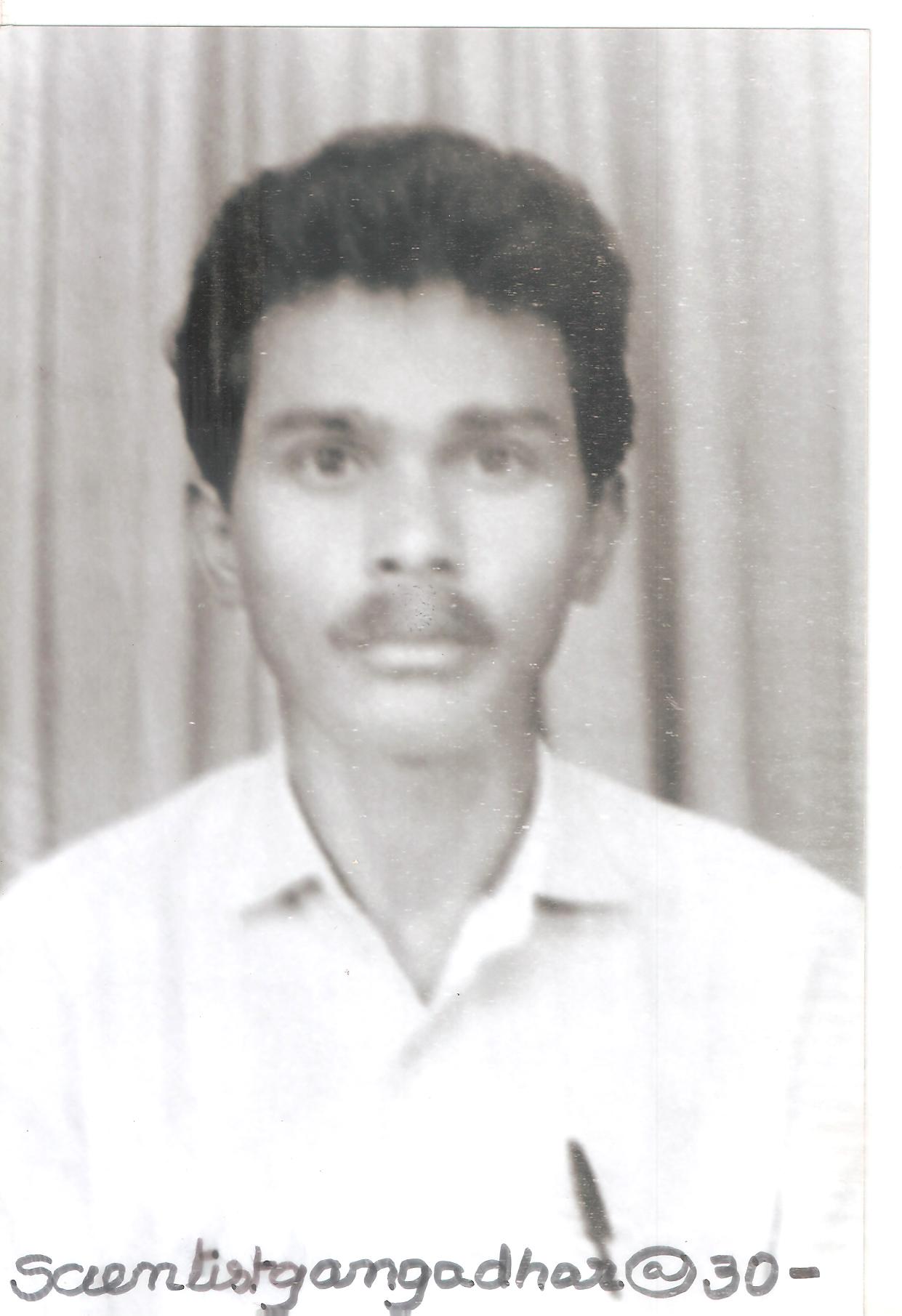 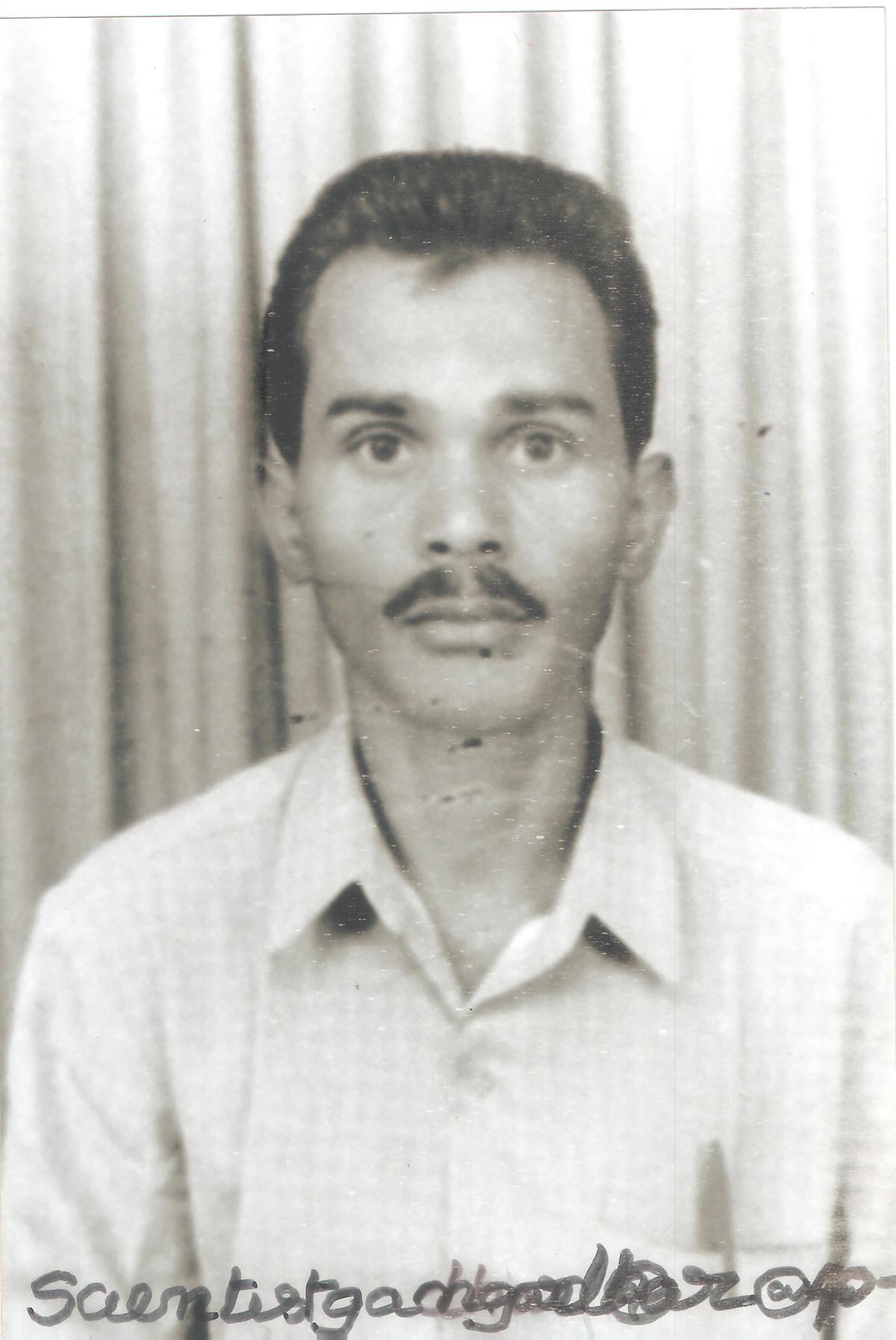 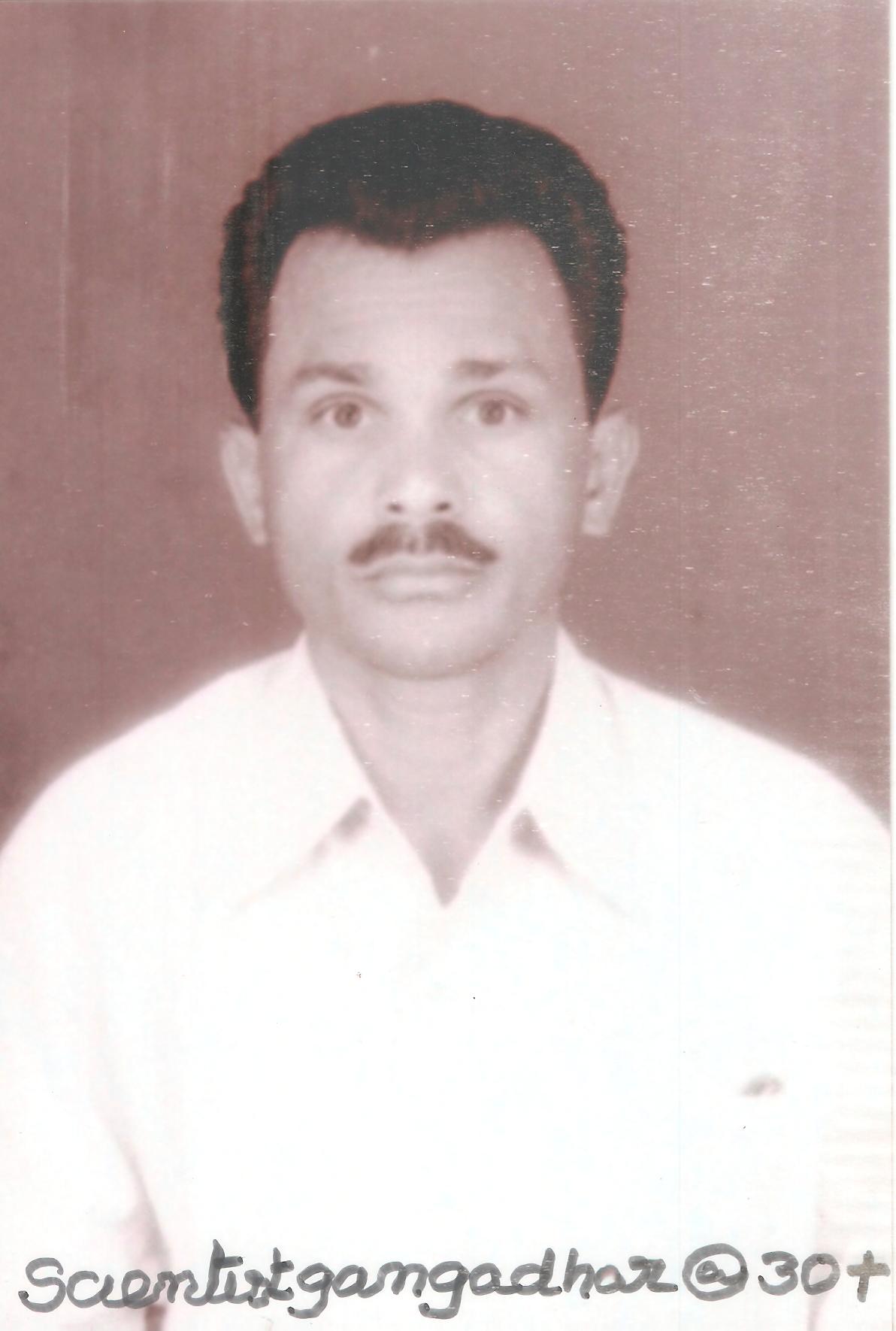 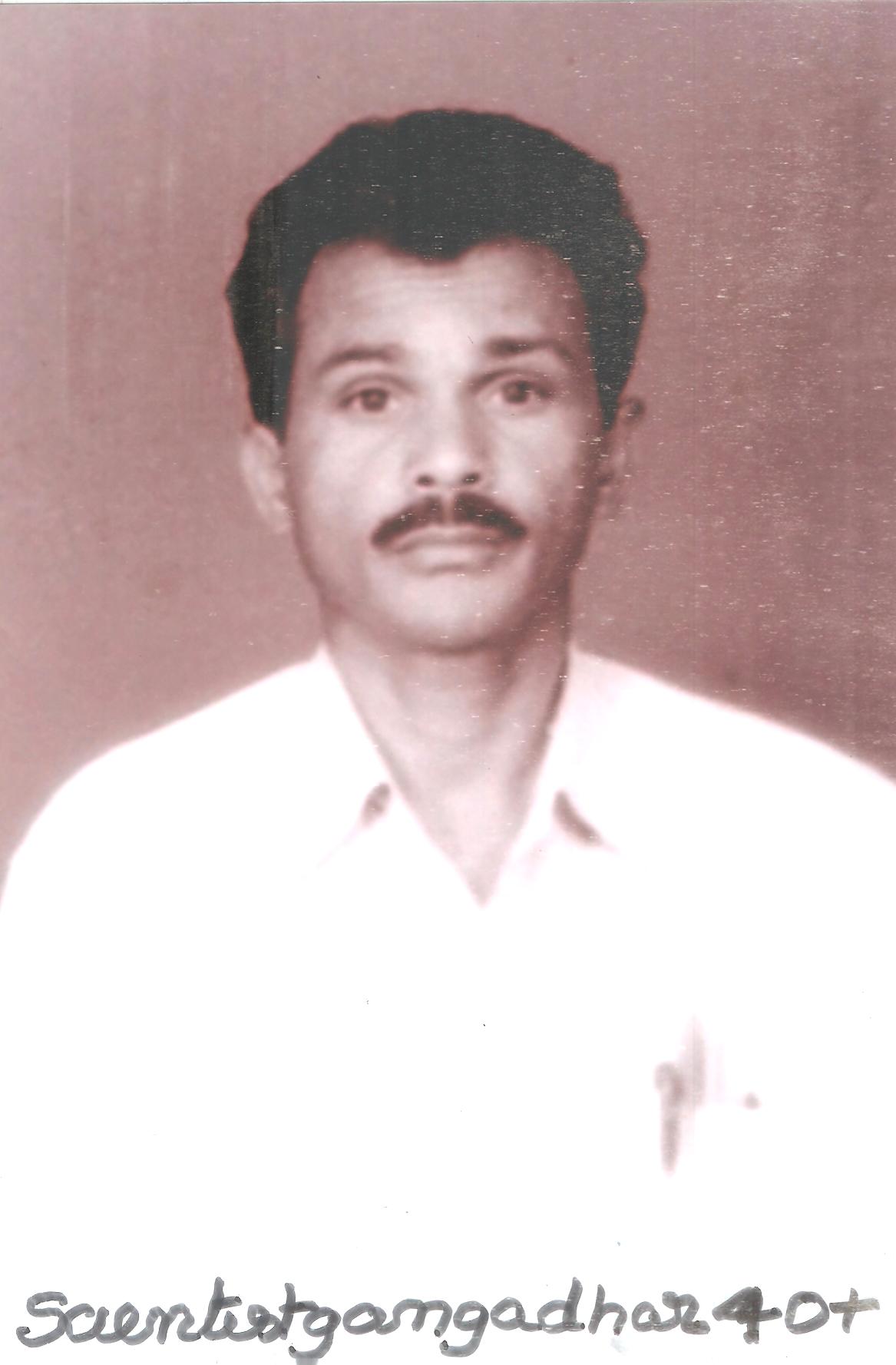 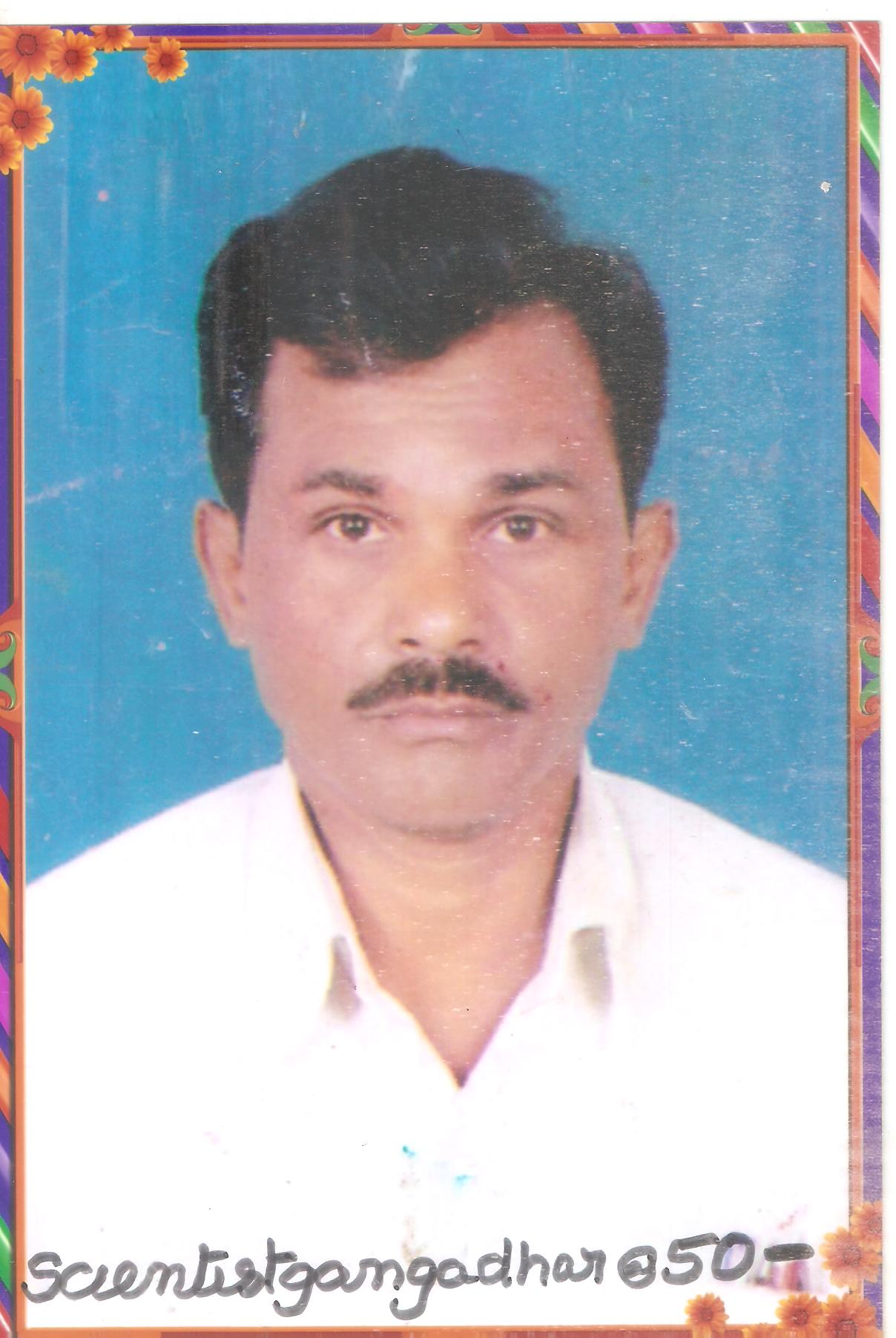 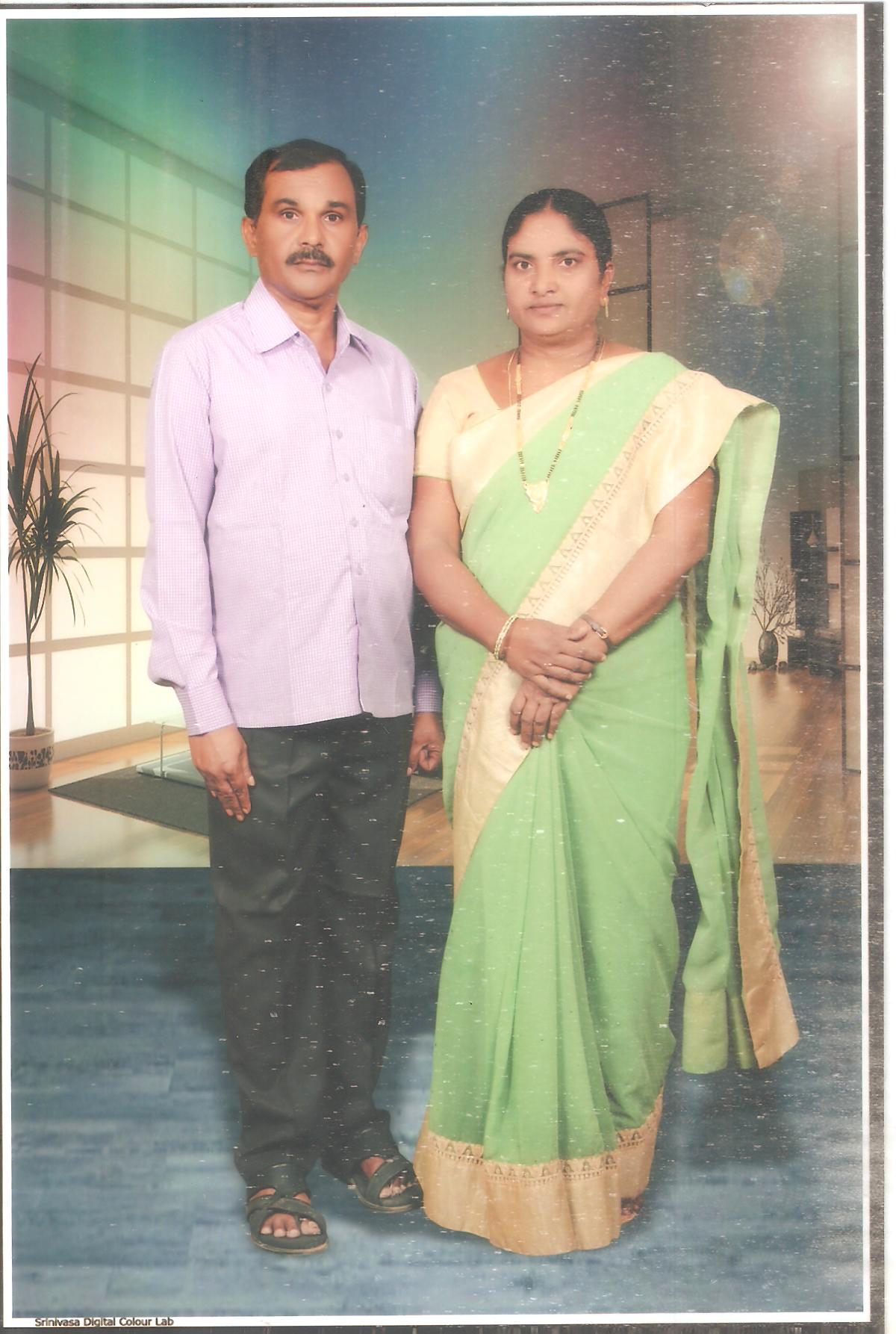 11/20/2022125th May, 1958Born in a group of lowest social caste system( ranked as Mala in scheduled caste) traditionally to be untouchable in India.21965-70Started little experiments at the age of 7th year, with home-made  apparatus, mathematical box and pencils etc and invented the Lisposcope(1965) Discovered some bubble like objects later named as Biolumucells (Boiluminiscent micells(1966)). I  found the relationship between the weather changes and the number of micells later it was named  as  Bio-forecast effect(1969).  31970-77 Built a small lab with home-made apparatus, small telescope, mathematical instruments, collected a number of books relating to the cosmology along with sacred books and did immense chapters on the origin, structure. nature and evolution of the creation. Discussed the same with professors&lecturers and taken their views. Finally, I  proposed a hypothesis with several postulations and proposals. In 1977 on 1st july, A book was published in the name of Irlapatism-Irlapati  Theory of Universe.The proposals in the book  were instantly repulsed by the superstitious.  As a result I  was subjected to the anger of fanatic people and officials.  My  lab was destroyed and copies of the books of my  theory  were burned.         4 Petition Dated:6th july,1977I submitted a petition to the Revenue Divisional Officer. Amalapuram about these torments after publication of my  theory of creation.   5July,1977While returning from the enquiry, I  was attacked  by a mob and they had taken me forcely to the Village Chavadi, Ryali, there superstitious people were met and where I  was beat up.  Followed by an altercation about the ideas of  my  hypothesis, they beaten and forced me  to put sign on some prepared documents, and an offence falsely framed and foisted against me.     6Taluk Magistrate Report,Report No.A-2-5873/77.Dt.July 21st A.N 1977After  tortures, I  was sent to the Taluk Magistrate, Kothapeta.. The superstitious succeeded me in sentencing. The Taluk Magistrate was declared me as A Dangerous  Boy and  Upto  Anything and issued sentence to punish me and handed over to the police station.. .     753/77July,22nd, F.N 1977.A case was registered against me. I was kept remanded   in sub-jail. I  had been  driving with chains through the streets of Kothapeta from Sub-Jail to Court during the timings of presenting to court.  8Additional Judicial First Class Magistrate Court   Judgment&judgment. C.C.No.13/79,The trials were done from April 2, 1979 to November 20,1979.9Additional Judicial First Class Magistrate Court   Judgment.No.13/79,Dt.27th November,1979Page No.1Judgment10Additional Judicial First Class Magistrate Court   Judgment.No.13/79,Dt.27th November,1979Page No.2, para-5,lines 5-9,The thing that came up in the inquest was that the superstitious and fanatic people grew wild on the logic of the Creation&God issue in my hypothesis of creation I published and distributed.11Additional Judicial First Class Magistrate Court   Judgment.No.13/79,Dt.27th November,1979Page No.3, para-5,lines 10-12The thing that came up in the inquest was that an enquiry was conducted by the Revenue Divisional Officer12Additional Judicial First Class Magistrate Court   Judgment.No.13/79,Dt.27th November,1979Page No.3, para-5, line-13 The thing that came up in the inquest was that a case was falsely framed and foisted against him.13Additional Judicial First Class Magistrate Court   Judgment.No.13/79,Dt.27th November,1979Page No.3, para-6, line 14-19 Taken, beaten and obtained his signatures forcely; produced before the Tahsildar and handed over to the police station.14Additional Judicial First Class Magistrate Court   Judgment.No.13/79,Dt.27th November,1979Page No.3, para-6,  The thing that came up in the inquest was that  establishing a case against him, beyond all reasonable doubt ?15Additional Judicial First Class Magistrate Court   Judgment.No.13/79,Dt.27th November,1979Page No.4, para-7, line-1 The thing that came up in the inquest was that   he was beaten16Additional Judicial First Class Magistrate Court   Judgment.No.13/79,Dt.27th November,1979Page No.4, para-7, line 3&4 The thing that came up in the inquest was that there was a altercation regarding the existence of God(Theory of creation)17Additional Judicial First Class Magistrate Court   Judgment.No.13/79,Dt.27th November,1979The thing that came up in the inquest was that the Honble Additional Judicial First Class Magistrate Court was found me  not guilty and acquitted me on 27th,November 1979.  181980-821980-82:  I  suffered serious financial problems; I  did not have food to eat, fabrics to put on and there was no house to live. However I built a small lab with home-made apparatusn and did immense many studies and experiments to propose a revolutionary architecture in the name of Geoscope.  191982-87Joined in the Gram Panchayat Forest Scheme(1982-87) to contend financial difficulties. I  made that opportunity favorable to researches and  played  active role in the fields of social forest schemes, environmental protection programmes, urban forestry and other awareness  programmes of environmental protection under the Gram Panchayat, Merlapalem and made many studies in the fields of Agricultural meteorology, climate and crops, farming systems, weather & its effects on environment, interactions of weather with grasses, trees, agro-ecosystems, yield forecasting, disaster management, environmental  pollutions, climate change etc that concerned greater good of the nature and environment.  20A.J.V.B.M. Rao Honble Member ofParliament         Lr.Dated:3rd,December,1987                     Sri A.J.V.B.M. Rao Honble Member of Parliament was recommended the Geoscope proposals to Sri K.R.Narayanan, Union Minister of Science& Technology, New Delhi. (became the then President of India) for further research and development in the services country.  21DalitVoiceJournal     PageNo.20,21,June&July,1988                      The Dalit Voice Journal published a story on the inventions&discoveries Lisposcope, Geoscope and  A New Hypothetical Model of  Cosmology etc and its consequences.  22 Minister,State,  Science&Technology, Government of India, No.401/VIP/MOS/88                         1988 Dated 9th,December,1988Sri K.R.Narayanan was recommended the Geoscope project proposals to the Council of Scientific & Industrial Research in the  capacity of Vice-President, Council of Scientific & Industrial Research for further research and  implementation.   23Dated:03rd, June,1989As per the directions of the Council of Scientific & Industrial Research, a detailed report on the Geoscope project was  submitted to the National Geophysical Research Institute for further research and  implementation.   24GramPanchayat,Melapalem,P.R.No1988, 13th,December,1988.Gram Panchayat, Merlapalem Village was sent a resolution to the Government to approve his inventions and discoveries just like Theory of creation,Indian  Monsoons Time Scale etc.   25Honble High-Court of Andhra Pradesh. Writ Petition No.12355, Dated: 6th September,1989The Honble High-Court of Andhra Pradesh was also issued orders to the Government of India, Council of Scientific & Industrial Research, New Delhi,  National Geophysical Research Institute, Hyderabad  for provision of research facilities to carry out scientific investigations on the Geoscope Project Proposals. When I met the N.G.R.I, they are insulted, refused to provide research facilities and pushed out to the gate.     26                         1988Shri  G. Surya Rao, Honble M.L.A  was forwarded the  Indian Monsoons Time Scale  projects to the  Chief  Minister of Andhra Pradesh for implementation in the welfare of the people.    27Chief Minister,Andhra Pradesh,      CMP No.17/Rev/L/89. Dated:30th January,1989Sri  N.T.Rama Rao, The Chief Minister of Andhra Pradesh was issued orders for implementation of  the Indian  Monsoons Time Scales  in the welfare of the people.     28                          1989I went to  Coconut Research Institute as per orders of the A.P.Agricultural University to conduct of  fundamental experiments on a research project by which attracting  the sea waters to the underground areas of deserts through the layers by electro-ionization;  attracting the vaporized sea waters to the desert areas through the sky by electrically geo-magnified atmosphere when the weather is surrounded  by water molecules during the trough of low pressure areas. During this researches, I  was  man-handled.   29                       1989-90I conducted some experiments on magnetic water  and a research project that attract the vaporized sea waters to the desert plains through the sky by geo-magnetizing atmosphere when the atmosphere is surrounded by the water molecules during the low pressure areas and also conducted fundamental experiments on a research project by which attracting  the sea waters to the underground areas of deserts through the layers by electro-ionization;                at  Central Tobacco Research Institute, Rajamundry.       30Lr.Dated:15thAugust, 1991          A detailed report on the Global Monsoon Time Scales including Indian Monsoon Time Scale)  was submitted  to the Director General of Meteorology, India Meteorological Department through  Shri G.M.C. Balayogi,  Honble Member of Parliament for further research and  implementation..    31Indian Meteorological Department         Lr.No.NA-153,Dated:21st October,1991Shri G.M.C. Balayogi,  Honble Member of Parliament  was forwarded  these  Global Monsoons Time Scales (Indian Monsoon Time Scale) to the Indian Meteorological Department for implementation  in  welfare of the nation.  32Lr.Dated:1st November,1991According to the Indian Meteorological Department , I was sent a detailed  report about the  Global Monsoons Time Scales including Indian Monsoon Time Scale to the Indian Meteorological Department for implementation  in  welfare of the nation.      33 Andhra Pradesh StateCouncil Science&Technology,Proc.No.ADMN/RESEARCH/231/91                      25TH June,1991A Project was jointly had been organized  by  Andhra Pradesh State Council Science & Technology, Andhra Pradesh State  Remote Sensing Applications Centre and Andhra Pradesh Science Centre on the inter-connection of Earths Geomagnetic field with natural calamties and their effect on human impulse and also to prepare a project that attract the vaporized Sea waters to the desert plains through the sky of geo-electromagnetizing atmosphere when the atmosphere is surrounding by the water molecules during the low pressure times and  attracts the sea/undergroung waters to the desert underground areas through the layers by electro-ionization;  During that  research, The Director shouted biggerly and insulted among the staff for asking some money for food at that time I  had no food to eat and no fabrics to put on.     34Invention Intelligence.Page No.473,November,1991The Invention Intelligence has published an articles on Lisposcope.    35Peoples Action for Rural Awakening.          5TH October,1993I joined in the Peoples  Action for Rural Awakening.  I played active role in remedial and rationalize programmes and general taking an active part in issues such as literacy programme, science popularization programmes, remedial programmes, rationalize programmes,modern scientific ideas, ideas of hierarachical, infinite and innumerable universes, mysteries and rational thoughts of the cosmos etc that concerned greater good of the community associated with the organization of Peoples  Action for Rural Awakening,Ravulapalem.    361993I joined  as  Junior Assistant in A.P.P.S.C, Hyderabad.  Financially convenient.   37 InventionIntelligence, Page No.273,286,December ,1993The Invention Intelligence has published an article on the Bioforecast in the name of A Human Weather Forecasting Scale.      38Telugu Science Journal   Page. No.93,94,September,The Telugu Science Journal  has published an article on the Bioforecasting System  in the name of  Water Drop Experiments..  39Telugu Science Journal   Page. No.96,97,September,1993The Telugu Science Journal  has published an article on the Bioforecasting System  in the name of  Natural Calamities and its Forecasting Methods..     40Agricultural  Science Journal   Page. No.37 to 40,January,1994The Agricultural Science Journal  has published an articles on the Bioforecasting system  in the name of  Magic Ring..  41Andhra prades h Journal   Page. No.37=-40,February,,1994The Andhra Pradesh Journal  has published an articles on the Bioforecasting system  in the name of  A   Scale  Forecasting Weather Changes 18 Days in Advance.   42  SciencePromotor,Page No.266,May&June, 1994The  Science  Promotor  Journal  has published an articles on the Lisposcope.   43 Cabinet Secretariate  of India          DO.No.NMRF/SKM/30/94,Dated:17th August,1994Consultations were made with The Cabinet Secretary  of India  for implementation of the  Global Monsoons Time Scales including Indian Monsoon Time Scale.    44Andhra pradesh Journal   Page. No.37-39,September,,1994The Andhra Pradesh Journal  has published an articles on A  New Hypothetical Model of Cosmology .    45Andhra prades h Journal   Page. No.31-36,November,1994The Andhra Pradesh Journal  has published an articles on the  Geoscope project.46  SciencePromotor,Page No.41,June&July, 1995The  Science  Promotor  Journal  has published an articles on the  Geoscope project.47  SciencePromotor,Page No.43,June,July, 1994The  Science  Promotor  Journal  has published an articles on the  Geoscope project.48India Meteorological Department,No.NA-150,Dated:28th November,1996Consultations were made with the President of India and other VVIP through the Lok Sabha Secretariat for further research and implementation of  the Indian Monsoon Time Scale(Global Monsoons Time Scales) 492000 Many Universities had expreesed their complements on the Irlapatism-A New Hypothetical Model of Cosmology.50January 29th,2001The Eenadu Daily News Magazine has published a story on the invention of Geoscope project.51Viswa Magazine,PageNo.5,May,  2002The Viswa Magazine has published a story on the  Irlapatism-A New Hypothetical Model of Cosmology      .52Kisan World, Times,Page No.21,July, 2002The Kisan World journal has published the Geoscope project and National Geoscope Forecasting System .53New Swatantra  Page No.39,May,2002The New Swatantra  Times Magazine has published a story on the  Irlapatism-A New Hypothetical Model of Cosmology 54New Swatantra  Times,February, 2003The New Swatantra Times  Magazine has published a story on the Defence Disaster Warfare. 55No.558/ADB/2003,Dated:25th April,2003The Secretary, Andhra Pradesh Public Service Commission was forwarded a research project to the  Chief Ministers Office   for implementation of a drought combat poroject. 56Dalit Commendo Magazine, Page No.24-28,June,July, 2003The Dalit Commendo Magazine has published a detailed  story on the biography with praise THE GREAT DALIT SCIENTIST 57Andhra Prabha Magazine, 30th October,2003The Andhra Prabha daily news journal has published a story on the Astro-Climate Weather Time Scales58Varth Magazine, 30th October,2003The Vaartha daily news journal has published a story on the Indian Monsoon Time Scale.59Directorate of Statistics and Economics              Lr.No.2851.plg.X1/A2/2004-4 Dated:15th October,2004Consultations were made with the Directorate of Statistics and Economics regarding implementation  of the Astro-Climatic  Weather Time Scales.I  collected a lot of rainfall & systems data and assess, assimilate, analyze the data and carried out many studies and prepared hundreds of numerical weather forecasting scales. Each scale containing certain prescribed cycle of years in which leads similar calendar years repeating one after another, the same repeating years leads similar weather conditions of those years also likely repeating each and every year of the same cycle approximately. 60India Meteorological Department          No.49106 Dt: 25th July,2005A detailed research project on the Indian Monsoon Time Scale  was submitted to the Indian Meteorological Department for further research and development. 61Commissioner for Disaster  Management,          2008Consultations were made with the Commissioner for Disaster  Management for implementation of a disaster management  project.,       622005Consultations were made with the Secretary, Ministry of Science & Technology for further research and implementation of  Geoscope and Indian Monsoon Time Scale.      63   A.P. State LegalServices Authority,ROCNo.7387/LSA/2OO5 Dated:26th November,2005               I was proposed a project which can help to forecast the cyclones in advance. The A.P. State Legal Services Authority was forwarded that project proposals to the Chief Minister of Andhra Pradesh for implementation through the Disaster Management Department. 642005Consultations were made with the Indian Meteorological Department for implementation of the Weather Time Scales and  Indian Monsoons Time Scales. Collected a lot of rainfall & systems data and assess, assimilate, analyze the data and carried out many studies and prepared hundreds of numerical weather forecasting scales. Each scale containing certain prescribed cycle of years in which leads similar calendar years repeating one after another, the same repeating years leads similar weather conditions of those years also likely repeating each and every year of the same cycle approximately. 65Supreme Court LegalServices Authority,ROCNo.8664/2OO5 Dated:2nd june, ,2006Consultations were made with the Honble Supreme Court Legal Services Committee to implement  the Geoscope  in the services of welfare of the people. 66A.P State Council of Science & Technology,Lr.No.0393/S&T/2006-1,Dated:19th January, 2006Negotiations were made with the A.P State Council of Science & Technology  for  implementation of a research project to recreate artificial rains and cyclones.  67D. Sambaiah,  Honble M.L.A     Dated:15th April,2006Sri D. Sambaiah,  Honble M.L.A   was forwarded the  Indian  Monsoons Time Scales and Weather Time Scales to the Chief Minister of Andhra Pradesh for implementation in the welfare of the people. 68NewsTimes,PageNo.24,January,             2007The News Times Magazine has published a story on the Indian  Monsoon Time Scale.69A.P.NGO Magazine Times,January,2007The A.P.NGO Magazine has published a biographical story.70Vartha  Magazine,4th june,J2007The Vaartha News Magazine has published a story on the drought combating project.71Employees voice,2007TheEmployees Voice has published a story on the researcher.72Andhra Bhumi  Magazine,4th March,2007The Andhra Bhumi  Magazine has published a story on the scientist.73News BookP.No24/2007State-wise, Region-wise and district-wise weather charts were published in the News Book.      74Commissioner for Disaster  Management,Lr.No:6524/DM-111,Dated:19th February,2008Consultations were made with the Commissioner for Disaster  Management for implementation of a disaster management  project.,       75Minister of State for MinesLr.No.209/MOS/PS/2008I presented   preliminary findings from my study about the world global monsoon systems and its effects on the Indian monsoon to sri Dr.P.Subbarami Reddy.  Sri Dr.P.Subbarami Reddy,   Honble Minister of State   was forwarded these project proposals  to the Indian Meteorological Department  for implementation.76India Meteorological Department          No.GT-02(MISC)/6675Dt:8th August,2008Consultations were made with the Indian Meteorological Department for implementation of the Indian Monsoon Time Scale/Global Monsoons Time Scales.        .     77Asst.CommissionerDisaster Manasgement25241/8th july, 2009The Andhra Pradesh State Weather Time Scale Project was sent to the Times Foundation for offer their remarks Indian Weather Time Scales are containing certain prescribed cycle of years in which leads similar calendar years repeating one after another, the same repeating years leads similar weather conditions of those years also likely repeating each and every year of the same cycle approximately.      786655/Dt: 13-8-2008Indian Weather Time Scale was submitted to the India Meterological Department. A lot of rainfall & systems data and assess, assimilate, analyze the data and carried out many studies and prepared hundreds of numerical weather forecasting scales. Each scale containing certain prescribed cycle of years in which leads similar calendar years repeating one after another, the same repeating years leads similar weather conditions of those years also likely repeating each and every year of the same cycle approximately. 79Secretary, Ministry of Science & Technology,Lr.No.              2009The secretary for the Department of Science & Technology was sent the Indian Monsoon Time Scale to the Indian Institute of Trophical Meterology80Asst.CommissionerDisaster Manasgement25241/8th july, 2009Consultations were made with the Addl. Commissioner for Disaster  Management for implementation of a project.   81Indian Meteorological Department,    No.S-01416/Prediction.Dated:9th December,2009A detailed research project on the Indian Monsoon Time Scale  was submitted to the Indian Meteorological Department for further research and development. 82Indian Meteorological Department,    No.S-01416/Prediction.Dated:9th December,2009A detailed research project on the Geoscope was submitted to the Indian Meteorological Department for further research and development. 83 DisasterMangementDepartment,       Lr.No.25241/DM.111(3)/2009Dt:8-7-2009A seminar was conducated in the Disaster Mangement on 13-7-2009 regarding the Indian monsoon movements and its weather changes and natural calamities84869/Dt: 15-7-2009The Secretary, Andhra Pradesh Public Service Commission was forwarded a research project to the Commissioner for Disaster  Management for implementation.     85India Meteorological Department          No.F12016 Dt: 1-12-2009Some experiments & studies were conducted on the Indian Weather Time Scale and submitted to the India Meteorological Department86India Meteorological Department         No.S-01416 Dt: 9-12-2009Some experiments & studies were conducted on Geoscope and submitted to the India Meteorological Department87Indian Meteorological Department,                  No.F-12016/1/00-NADt: 9-7-2010Many studies were carried out on the Indian weather chronologically and formulated the Indian Weather Time Scale in which collected a lot of rainfall & systems data and assess, assimilate, analyze the data and carried out many studies and prepared hundreds of numerical weather forecasting scales. Each scale containing certain prescribed cycle of years in which leads similar calendar years repeating one after another, the same repeating years leads similar weather conditions of those years also likely repeating each and every year of the same cycle approximately and sent the same to the India Meteorological Department            88Andhra Pradesh State council of Science&Technology         Lr.No.1/APCOST/NRDMS-Dt:16-7-2010Negotiations with the A.P State Council of Science & Technology are conducted related to implementation of the   A.P State Weather Time Scale.     89Vol.1, Issue.1, June 201527-38Indian Monsoon Time Scale Journal of Environment, Ecology Family and Urban Studies90Vol.5, Issue.1, June 2015 39-50Global Monsoon Time ScaleJournal of environment,Ecology Family and Urban Studies91Vol.5, Issue.1, December  2015 -1-6 GeoscopeInternational journal of Earthquake engineering and Geological Sciences92Vol.5, Issue.1, December  2015 -7-12 A New Hypothetical Model of Cosmology (Irlapatism-Irlapati Theory of Universe) International journal of Earthquake engineering and Geological studies93Vol.4, Issue-8, August 2015Bioforecast American Based Research Journal94Vol.4, Issue-10, October-2015A New Hypothetical Moder of cosmology American Based Research Journal95Vol.4, Issue-11, Novembver-2015Geoscope American Based Research Journal 96Vol.4, Issue-12,December-2015Global Monsoon Tome Scale American Based Research Journal 97Vol.4, Issue-12, December-2015Lisposcope experiments American Based research Journal98Vol.1, Issue-2, December-2015Geoscope Best Journals99Vol.3, Issue-1,2016Discoveries & InventionsINTJL of Geo informatics100Jan, 2016 PNO.24-31Bioforecast north Asian international Research Journal101Vol.3, Issue-2,2016An overview on Bioforecast international Journal of academic Research102Vol.3,Issue-2, 2016A new hypothetical model of cosmology                international Journal of academic research103Vol.3,Issue-2, 2016G.R. Irlapatis Geoscope International Jouornal of academic Research 104Vol.3,Issue-2, 2016Global monsoon time scale international Journal of academic research105Vol.3,Issue-2, 2016Indian monsoon time scale international journal of academic research106Vol.3,Issue-2, 2016Indian monsoon time scale international journal of academic research107Jan Global monsoon time scale loop.frontiers.org108Trans stellar JEEFUS Volume-I, issue-I, -27-38 June, 2015@ TJPRC Pvt. Ltd, Chennai, IndiaIndian Monsoon Time Scale, Gangadhara Rao Iralapati109Trans stellar JEEFUS Volume-5, issue-4, -7-12 December , 2015@ TJPRC Pvt. Ltd, Chennai, IndiaA New Hypothetical Modal of Cosmology (Formely published as Iralapatism  Irlapati Theory or Universe) Gangadhara Rao Iralapati110Trans stellar JEEFUS Volume-5, issue-4, -1-6 December , 2015 @ TJPRC Pvt. Ltd, Chennai, IndiaGeoscope Gangadhara Rao Iralapati111American Based Research Journal Volume-4, issue -12, Dec-2015, 63 Smedley lane cheetanohil road, Manchestar M 8XG EnglandLisposcope ExperimentsGangadhara Rao IralapatiISSN (2304-7151)112American Based Research Journal Volume-4, issue -10, Oct-2015, 63 Smedley lane cheetanohil road, Manchestar M 8XG EnglandA New Hypothetical Modal of Cosmology (Formely published as Iralapatism  Irlapati Theory or Universe) Gangadhara Rao IralapatiISSN (2304 -7151)113American Based Research Journal Volume-4, issue -11, Nov-2015, 63 Smedley lane cheetanohil road, Manchestar M 8XG EnglandGeoscope Gangadhara Rao IralapatiISSN (2304 -7151)114American Based Research Journal Volume-4, issue -12, Nov-2015, 63 Smedley lane cheetanohil road, Manchestar M 8XG EnglandGlobal Monsoon Time ScaleGangadhara Rao IralapatiISSN (2304 -7151)115Academic Arena Volume.8, Spl. Issue.5, 1-23 Supplement issue 5, May 25,2016 Marsland Press, Newyork, USA.Western North Pacific Monsoon Time Scale (Basics of the Western North Pacific Monsoon Time Scale  ) Gangadhara Rao IralapatiISSN 1553  992 X (Print)ISSN 2158  771X (Online) WWW. Sciencepub.net/academic-1Doi: 10:7537/ marsaaj 0805 & 1601.116Academic Arena Volume.8, Spl. Issue.5, 24-46,  Supplement issue 5, May 25,2016 Marsland Press, Newyork, USA.North American Monsoon Time Scale (Basics of the North American Monsoon Time Scale  ) Gangadhara Rao IralapatiISSN 1553  992 X (Print)ISSN 2158  771X (Online) WWW. Sciencepub.net/academic-2Doi: 10:7537/ marsaaj 0805 & 1602.117Academic Arena Volume.8, Spl. Issue.5, 47-69 Supplement issue 5, May 25,2016 Marsland Press, Newyork, USA.South American Monsoon Time Scale (Basics of the South American Monson Time Scale  ) Gangadhara Rao IralapatiISSN 1553  992 X (Print)ISSN 2158  771X (Online) WWW. Sciencepub.net/academic-3Doi: 10:7537/ marsaaj 0805 & 1603.118Academic Arena Volume.8, Spl. Issue.5, 70-92 Supplement issue 5, May 25,2016 Marsland Press, Newyork, USA.Arizona Monsoon Time Scale (Basics of the Arizona Monsoon Time Scale  ) Gangadhara Rao IralapatiISSN 1553  992 X (Print)ISSN 2158  771X (Online) WWW. Sciencepub.net/academic-4Doi: 10:7537/ marsaaj 0805 & 1604.119Academic Arena Volume.8, Spl. Issue.5, 93-115 Supplement issue 5, May 25,2016 Marsland Press, Newyork, USA.Mexican  Monsoon Time Scale (Basics of the Mexican Monsoon Time Scale  ) Gangadhara Rao IralapatiISSN 1553  992 X (Print)ISSN 2158  771X (Online) WWW. Sciencepub.net/academic-5Doi: 10:7537/ marsaaj 0805 & 1605.120Academic Arena Volume.8, Spl. Issue.5, 116- 138  Supplement issue 5, May 25,2016 Marsland Press, Newyork, USA.Maritime continent Monsoon Time Scale(Basics of the Maritime continent Monsoon Time Scale  ) Gangadhara Rao IralapatiISSN 1553  992 X (Print)ISSN 2158  771X (Online) WWW. Sciencepub.net/academic-6Doi: 10:7537/ marsaaj 0805 & 1606.121Academic Arena Volume.8, Spl. Issue.5, 139 -161  Supplement issue 5, May 25,2016 Marsland Press, Newyork, USA.East Asian Monsoon Time Scale(Basics of the East Asian Monsoon Time Scale  ) Gangadhara Rao IralapatiISSN 1553  992 X (Print)ISSN 2158  771X (Online) WWW. Sciencepub.net/academic-7Doi: 10:7537/ marsaaj 0805 & 1607.122Academic Arena Volume.8, Spl. Issue.5, 162-184  Supplement issue 5, May 25,2016 Marsland Press, Newyork, USA.South East Asian Monsoon Time Scale(Basics of the South East Asian Monsoon Time Scale  ) Gangadhara Rao IralapatiISSN 1553  992 X (Print)ISSN 2158  771X (Online) WWW. Sciencepub.net/academic-8Doi: 10:7537/ marsaaj 0805 & 1608.123Academic Arena Volume.8, Spl. Issue.5, 185 -207  Supplement issue 5, May 25,2016 Marsland Press, Newyork, USA.South  Asian Monsoon Time Scale(Basics of the South Asian Monsoon Time Scale  ) Gangadhara Rao IralapatiISSN 1553  992 X (Print)ISSN 2158  771X (Online) WWW. Sciencepub.net/academic-9Doi: 10:7537/ marsaaj 0805 & 1609.124Academic Arena Volume.8, Spl. Issue.5, 208-230  Supplement issue 5, May 25,2016 Marsland Press, Newyork, USA. Asian Australian Monsoon Time Scale(Basics of the Asian Australian Monsoon Time Scale  ) Gangadhara Rao IralapatiISSN 1553  992 X (Print)ISSN 2158  771X (Online) WWW. Sciencepub.net/academic-10Doi: 10:7537/ marsaaj 0805 & 1610.125Academic Arena Volume.8, Spl. Issue.5, 231-253  Supplement issue 5, May 25,2016 Marsland Press, Newyork, USA. Australian Monsoon Time Scale(Basics of the Australian Monsoon Time Scale  ) Gangadhara Rao IralapatiISSN 1553  992 X (Print)ISSN 2158  771X (Online) WWW. Sciencepub.net/academic-11Doi: 10:7537/ marsaaj 0805 & 1611.126Academic Arena Volume.8, Spl. Issue.5, 254 -276,  Supplement issue 5, May 25,2016 Marsland Press, Newyork, USA. North Australian Monsoon Time Scale(Basics of the North Australian Monsoon Time Scale  ) Gangadhara Rao IralapatiISSN 1553  992 X (Print)ISSN 2158  771X (Online) WWW. Sciencepub.net/academic-12Doi: 10:7537/ marsaaj 0805 & 1612.127Academic Arena Volume.8, Spl. Issue.5, 277-299,  Supplement issue 5, May 25,2016 Marsland Press, Newyork, USA. Malaysian Australian Monsoon Time Scale(Basics of the Malaysian Australian Monsoon Time Scale  ) Gangadhara Rao IralapatiISSN 1553  992 X (Print)ISSN 2158  771X (Online) WWW. Sciencepub.net/academic-13Doi: 10:7537/ marsaaj 0805 & 1613.128Academic Arena Volume.8, Spl. Issue.5, 300-322,  Supplement issue 5, May 25,2016 Marsland Press, Newyork, USA.Indo- Australian Monsoon Time Scale(Basics of the Indo- Australian Monsoon Time Scale  ) Gangadhara Rao IralapatiISSN 1553  992 X (Print)ISSN 2158  771X (Online) WWW. Sciencepub.net/academic-14Doi: 10:7537/ marsaaj 0805 & 1614.129Academic Arena Volume.8, Spl. Issue.5, 323 -345,  Supplement issue 5, May 25,2016 Marsland Press, Newyork, USA.North Monsoon Time Scale(Basics of the North Monsoon Time Scale  ) Gangadhara Rao IralapatiISSN 1553  992 X (Print)ISSN 2158  771X (Online) WWW. Sciencepub.net/academic-15Doi: 10:7537/ marsaaj 0805 & 1615.130Academic Arena Volume.8, Spl. Issue.5, 346-368,  Supplement issue 5, May 25,2016 Marsland Press, Newyork, USA.South Monsoon Time Scale(Basics of the South Monsoon Time Scale  ) Gangadhara Rao IralapatiISSN 1553  992 X (Print)ISSN 2158  771X (Online) WWW. Sciencepub.net/academic-16Doi: 10:7537/ marsaaj 0805 & 1616.131Academic Arena Volume.8, Spl. Issue.5, 369 - 391,  Supplement issue 5, May 25,2016 Marsland Press, Newyork, USA.European Monsoon Time Scale(Basics of the European Monsoon Time Scale  ) Gangadhara Rao IralapatiISSN 1553  992 X (Print)ISSN 2158  771X (Online) WWW. Sciencepub.net/academic-17Doi: 10:7537/ marsaaj 0805 & 1617.132Academic Arena Volume.8, Spl. Issue.5, 392- 414,  Supplement issue 5, May 25,2016 Marsland Press, Newyork, USA.East African Monsoon Time Scale(Basics of the East African Monsoon Time Scale  ) Gangadhara Rao IralapatiISSN 1553  992 X (Print)ISSN 2158  771X (Online) WWW. Sciencepub.net/academic-18Doi: 10:7537/ marsaaj 0805 & 1618.133Academic Arena Volume.8, Spl. Issue.5, 415 - 437,  Supplement issue 5, May 25,2016 Marsland Press, Newyork, USA.West African Monsoon Time Scale(Basics of the West African Monsoon Time Scale  ) Gangadhara Rao IralapatiISSN 1553  992 X (PrintISSN 2158  771X (Online) WWW. Sciencepub.net/academic-19Doi: 10:7537/ marsaaj 0805 & 1619.133Academic Arena Volume.8, Spl. Issue.5, 438- 460,  Supplement issue 5, May 25,2016 Marsland Press, Newyork, USA.North African Monsoon Time Scale(Basics of the West African Monsoon Time Scale  ) Gangadhara Rao IralapatiISSN 1553  992 X (Print)ISSN 2158  771X (Online) WWW. Sciencepub.net/academic-20Doi: 10:7537/ marsaaj 0805 & 1620.134Academic Arena Volume.8, Spl. Issue.5,  461 -483  Supplement issue 5, May 25,2016 Marsland Press, Newyork, USA.South African Monsoon Time Scale(Basics of the South African Monsoon Time Scale  ) Gangadhara Rao IralapatiISSN 1553  992 X (Print)ISSN 2158  771X (Online) WWW. Sciencepub.net/academic-21Doi: 10:7537/ marsaaj 0805 & 1621.135Academic Arena Volume.8, Spl. Issue.5,  484 -488  Supplement issue 5, May 25,2016 Marsland Press, Newyork, USA.My Studies on the  African Monsoon Time Scale(Basics of the My Studies on the  Monsoon Time Scale  ) Gangadhara Rao IralapatiISSN 1553  992 X (Print)ISSN 2158  771X (Online) WWW. Sciencepub.net/academic-22Doi: 10:7537/ marsaaj 0805 & 1622.136International Journal of Application of Innovation in Engineering Management Volume -5, issue -7 July 2016 Bio ForecastGangadhara Rao IralapatiISSN 2319 -4847137International Journal of Application of Innovation in Engineering Management Volume -5, issue -1 July 2016GepscopeGangadhara Rao IralapatiISSN 2319 -4847138International Journal of Application of Innovation in Engineering Management Volume -5, issue -2 February 2016A New Hypothetical Modal of Cosmology Gangadhara Rao IralapatiISSN 2319 -4847139International Journal of Application of Innovation in Engineering Management Volume -5, issue -2 February 2016Indian Monsoon Time ScaleGangadhara Rao IralapatiISSN 2319 -4847140Report and Opinion Volume -8, issue 4, 1-10, April 25, 2016 Marshland Press, Newyork, USA.G. R. Iralapatis, Gepscope, Gangadhara Rao IralapatiISSN 1553 -9873 (Print)ISSN 2375  7205 (Online)WWW. Sciencepub.net/Report .1doi:1.7537/marsroj08041601141Report and Opinion Volume -8, issue 4, 11-38, April 25, 2016 Marshland Press, Newyork, USA.G. R. Iralapatis, Gepscope, Gangadhara Rao IralapatiISSN 1553 -9873 (Print)ISSN 2375  7205 (Online)WWW. Sciencepub.net/Report .2doi:1.7537/marsroj08041602142Report and Opinion Volume -8, issue 3, 48-51, March 25, 2016 Marshland Press, New york, USA.India Whether Time Scale Gangadhara Rao Iralapati ISSN 1553 -9873 (Print)ISSN 2375  7205 (Online)WWW. Sciencepub.net/Report .7doi:1.7537/marsroj 08031607143Report and Opinion Volume -8, issue 3, 52 -55, March 25, 2016 Marshland Press, New york, USA.Bio ForecastGangadhara Rao Iralapati ISSN 1553 -9873 (Print)ISSN 2375  7205 (Online)WWW. Sciencepub.net/Report .8doi:1.7537/marsroj 08031608.145Report and Opinion Volume -8, issue 3, 56 -81, March 25, 2016 Marshland Press, New york, USA.A New Hypothetical Modal of Cosmology Gangadhara Rao Iralapati ISSN 1553 -9873 (Print)ISSN 2375  7205 (Online)WWW. Sciencepub.net/Report .9doi:1.7537/marsroj 08031609.146SSRG International Journal of Geo informatics and Geological Sciences, Vol -3, issue -1, 9-37,SSRG  IJGGS JournalDiscoveries and Inventions Gangadhara Rao IralapatiISSN :2393 -9206.147SSRG International Journal of Geo informatics and Geological Sciences, Vol -3, issue -2 (4)February, 2016An overview on Bio forecast Gangadhara Rao IralapatiISSN :2348 -7666.148SSRG International Journal of Geo informatics and Geological Sciences, Vol -3, issue -2 (4)February, 2016A new Hypothetical Model of CosmologyGangadhara Rao IralapatiISSN :2348 -7666.149SSRG International Journal of Geo informatics and Geological Sciences, Vol -3, issue -2 (4)February, 2016G.R.Irlapatis GeoscopeGangadhara Rao IralapatiISSN :2348 -7666.150SSRG International Journal of Geo informatics and Geological Sciences, Vol -3, issue -2 (5)February, 2016Indian Weather Time ScalesGangadhara Rao IralapatiISSN :2348 -7666.151SSRG International Journal of Geo informatics and Geological Sciences, Vol -3, issue -2 (5)February, 2016Indian Monsoon Time ScaleGangadhara Rao IralapatiISSN :2348 -7666.	152SSRG International Journal of Geo informatics and Geological Sciences, Vol -3, issue -2 (4)February, 2016Global Monsoon Time ScalesGangadhara Rao IralapatiISSN :2348 -7666.	153Journal of Geography & Natural Disasters Rao, J Geogr. Nat. Disaster 2016 , 6-1Asthoclimatic Weather Forecasting Study Time ScalesGangadhara Rao IralapatiISSN :2167  0587154North Asian International Research Journal consortium 24-31Bio ForecastGangadhara Rao IralapatiISSN :2167  0587155Best Journals  JHAMS Volume-1, issue -2 ,  11-16, December-2015.GeoscopeGangadhara Rao IralapatiISSN :2167  0587156Researcher , Vol -8, Supplement I, 1-39, Special issue-I, September -2016 Marsland Press,Newyork, USAResult of Research PhysicsIndian Monson Time Scale, A new Hypothetical Model of Cosmology, Bio- forecast.ISSN 1553 -9865 (Print)ISSN 2163 -8950 (online)WWW.Sciencepub. Net/ researcher -1Doi:10.7537/marssji0801S16.01157Researcher , Vol -8, Supplement I, 40-74, Special issue-I, September -2016 Marsland Press,Newyork, USAResult of Research on Space PhysicsIndian Monsoon Time Scale, A new Hypothetical Model of Cosmology, Bio- forecast.ISSN 1553 -9865 (Print)ISSN 2163 -8950 (online)WWW.Sciencepub. Net/ researcher -2Doi:10.7537/marssji0801S16.02158Researcher , Vol -8, Supplement I, 75-106, Special issue-I, September -2016 Marsland Press,Newyork, USAResult of Research on AstrometeorlagyIndian Monsoon Time Scale, India Weather Time ScaleISSN 1553 -9865 (Print)ISSN 2163 -8950 (online)WWW.Sciencepub. Net/ researcher -3Doi:10.7537/marssji0801S16.03159Researcher , Vol -8, Supplement I, 107-132, Special issue-I, September -2016 Marsland Press,Newyork, USAResult of Research on CosmologyA new Hypothetical Model of Cosmology, (Irlapatism)ISSN 1553 -9865 (Print)ISSN 2163 -8950 (online)WWW.Sciencepub. Net/ researcher -4Doi:10.7537/marssji0801S16.04160Researcher , Vol -8, Supplement I, 133-161, Special issue-I, September -2016 Marsland Press,Newyork, USAResult of Research on Astronomy Irlapatism  Irlapati Theory of UniverseISSN 1553 -9865 (Print)ISSN 2163 -8950 (online)WWW.Sciencepub. Net/ researcher -5Doi:10.7537/marssji0801S16.05161Researcher , Vol -8, Supplement I, 162 -190, Special issue-I, September -2016 Marsland Press,Newyork, USAResult of Research on Astronomers A new Hypothetical Model of CosmologyISSN 1553 -9865 (Print)ISSN 2163 -8950 (online)WWW.Sciencepub. Net/ researcher -6Doi:10.7537/marssji0801S16.06162Researcher , Vol -8, Supplement I, 191-194, Special issue-I, September -2016 Marsland Press,Newyork, USAResult of Research on Bio PhysicsLispoScope, Biolumicalls, Bio- ForecastG.R. Irlapatis Geoscope, Indian Weather Time ScaleISSN 1553 -9865 (Print)ISSN 2163 -8950 (online)WWW.Sciencepub. Net/ researcher -7Doi:10.7537/marssji0801S16.07163Researcher , Vol -8, Supplement I,  195 -212 , Special issue-I, September -2016 Marsland Press,Newyork, USAResult of Research on Geo-PhysicsLispoScope, Biolumicalls, Bio- ForecastG.R. Irlapatis Geoscope, Indian Weather Time ScaleISSN 1553 -9865 (Print)ISSN 2163 -8950 (online)WWW.Sciencepub. Net/ researcher -8Doi:10.7537/marssji0801S16.08164Researcher , Vol -8, Supplement I,  213 -241 , Special issue-I, September -2016 Marsland Press,Newyork, USAResult of Research on AstroclimtologyIrlapatism Irlapati Theory of Universe Indian Weather Time ScaleISSN 1553 -9865 (Print)ISSN 2163 -8950 (online)WWW.Sciencepub. Net/ researcher -9Doi:10.7537/marssji0801S16.09165Researcher , Vol -8, Supplement I,  242 -278 , Special issue-I, September -2016 Marsland Press,Newyork, USAResult of Research on Geo-ScienceG.R.Irlapatis GeoscopeISSN 1553 -9865 (Print)ISSN 2163 -8950 (online)WWW.Sciencepub. Net/ researcher -10Doi:10.7537/marssji0801S16.10166Researcher , Vol -8, Supplement I,  279-291 , Special issue-I, September -2016 Marsland Press,Newyork, USAResult of Research on GeologyG.R.Irlapatis GeoscopeISSN 1553 -9865 (Print)ISSN 2163 -8950 (online)WWW.Sciencepub. Net/ researcher -11Doi:10.7537/marssji0801S16.11167Researcher , Vol -8, Supplement I,  292 -321 , Special issue-I, September -2016 Marsland Press,Newyork, USAResult of Research on Atmospheric SciencesIndian Monsoon Time Scale, Indian Weather Time Scale, Bio-forcastISSN 1553 -9865 (Print)ISSN 2163 -8950 (online)WWW.Sciencepub. Net/ researcher -12Doi:10.7537/marssji0801S16.12168Researcher , Vol -8, Supplement I,  292 -321 , Special issue-I, September -2016 Marsland Press,Newyork, USAResult of Research on Atmospheric SciencesIndian Monsoon Time Scale, Indian Weather Time Scale, Bio-forcastISSN 1553 -9865 (Print)ISSN 2163 -8950 (online)WWW.Sciencepub. Net/ researcher -12Doi:10.7537/marssji0801S16.12169Researcher , Vol -8, Supplement I,  322-359 , Special issue-I, September -2016 Marsland Press,Newyork, USAResult of Research on Earth SciencesG.R. Irlapatis Geo-Scope, Indian Monsoon Time Scale, ISSN 1553 -9865 (Print)ISSN 2163 -8950 (online)WWW.Sciencepub. Net/ researcher -13Doi:10.7537/marssji0801S16.13170Researcher , Vol -8, Supplement I,  360-395 , Special issue-I, September -2016 Marsland Press,Newyork, USAResult of Research on MeteorologyIndian Monsoon Time Scale, Bio- forecast, Indian Weather Time Scale ISSN 1553 -9865 (Print)ISSN 2163 -8950 (online)WWW.Sciencepub. Net/ researcher -14Doi:10.7537/marssji0801S16.14171Researcher , Vol -8, Supplement I,  396 - 407 , Special issue-I, September -2016 Marsland Press,Newyork, USAResult of Research on SeismologyG.R. Irlapatis, Geo-scopeISSN 1553 -9865 (Print)ISSN 2163 -8950 (online)WWW.Sciencepub. Net/ researcher -15Doi:10.7537/marssji0801S16.15172Researcher , Vol -8, Supplement I,  408-448 , Special issue-I, September -2016 Marsland Press,Newyork, USAResult of Research on Natural ClimatesIndian Monsoon Time Scale, Bio- forecast, Indian Weather Time Scale ISSN 1553 -9865 (Print)ISSN 2163 -8950 (online)WWW.Sciencepub. Net/ researcher -16Doi:10.7537/marssji0801S16.16173Researcher , Vol -8, Supplement I,  449-467 , Special issue-I, September -2016 Marsland Press,Newyork, USAResult of Research on GeographyG.R. Irlapatis Geography, Indian Weather Time ScaleISSN 1553 -9865 (Print)ISSN 2163 -8950 (online)WWW.Sciencepub. net/ researcher -17doi:10.7537/marssji0801S16.17174Researcher , Vol -8, Supplement I,  468 -499 , Special issue-I, September -2016 Marsland Press,Newyork, USAResult of Research on Monsoon SciencesIndian Monsoon Time Scale, Bio-forecast ISSN 1553 -9865 (Print)ISSN 2163 -8950 (online)WWW.Sciencepub. net/ researcher -18doi:10.7537/marssji0801S16.18175Researcher , Vol -8, Supplement I,  500-535 , Special issue-I, September -2016 Marsland Press,Newyork, USAResult of Research on ClimatologyIndian Monsoon Time Scale, Indian Weather Time ScaleISSN 1553 -9865 (Print)ISSN 2163 -8950 (online)WWW.Sciencepub. net/ researcher -19doi:10.7537/marssji0801S16.19176Researcher , Vol -8, Supplement I,  536-565 , Special issue-I, September -2016 Marsland Press,Newyork, USA.Result of Research on Weather changes & natural HazardsIndian Monsoon Time Scale, G.R. Irlapatis Geo- Scope, Biofore cast , Indian Weather Time Scale.ISSN 1553 -9865 (Print)ISSN 2163 -8950 (online)WWW.Sciencepub. net/ researcher -20doi:10.7537/marssji0801S16.20177New York Science Journal Vol-9, 53 -87 September 25,2016 Marsaland Press,Newyork, USA.Result of Research on Weather changes & natural HazardsGangadhara Rao IrlapatiISSN 1554 -0200 (Print)ISSN 2375 -723X (online) WWW.Sciencepub. net/ New york . 9 doi:10.7537/marsnys090916.09178Academic Arena Vol.8, issue-9, September -2016 Marsland Press,Newyork, USA.Result of Research on Monsoon Sciences Gangadhara Rao IrlapatiISSN 1553 -992X (Print)ISSN 2158 -771X (online) WWW.Sciencepub. net/ New york . 9 doi:10.7537/marsaaj080916.06179Academia Arena (Marshland Press, USA) Volume-9, Spl  issue-1, 01-49, January 25, 2017. ISSN 1553  992 X (Print), ISSN 2158  771 X (Online),A study on Argentina Climate and Natural Calamities, Argentina Monsoon Time Scale, Argentina National Geo-scope Project.Irlapatism - A new Hypothetical model of Cosmology, G.R.Irlapaties Geo-scope (1980), Indian Monsoon Time Scale (1991)http/www.sciencepub.net/academia.1doi:10.7537/marsaaj 0901 & 1701180Academia Arena (Marshland Press, USA) Volume-9, Spl  issue-1, 50-75, January 25, 2017. ISSN 1553  992 X (Print), ISSN 2158  771 X (Online),A study on Albania Climate and Natural Calamities, Albania Monsoon Time Scale, Albania National Geo-scope Project.Irlapatism - A new Hypothetical model of Cosmology, G.R.Irlapaties Geo-scope (1980), Indian Monsoon Time Scale (1991)http/www.sciencepub.net/academia.1doi:10.7537/marsaaj 0901 & 1702181Academia Arena (Marshland Press, USA) Volume-9, Spl  issue-1, 76-124, January 25, 2017. ISSN 1553  992 X (Print), ISSN 2158  771 X (Online),A study on Angola Climate and Natural Calamities, Angola Monsoon Time Scale, Angola National Geo-scope Project.Irlapatism - A new Hypothetical model of Cosmology, G.R.Irlapaties Geo-scope (1980), Indian Monsoon Time Scale (1991)http/www.sciencepub.net/academia.1doi:10.7537/marsaaj 0901 & 1703182Academia Arena (Marshland Press, USA) Volume-9, Spl  issue-1, 125-153, January 25, 2017. ISSN 1553  992 X (Print), ISSN 2158  771 X (Online),A study on Algeria Climate and Natural Calamities, Algeria Monsoon Time Scale, Algeria National Geo-scope Project.Irlapatism - A new Hypothetical model of Cosmology, G.R.Irlapaties Geo-scope (1980), Indian Monsoon Time Scale (1991)http/www.sciencepub.net/academia.1doi:10.7537/marsaaj 0901 & 1704183Academia Arena (Marshland Press, USA) Volume-9, Spl  issue-1, 154-164, January 25, 2017. ISSN 1553  992 X (Print), ISSN 2158  771 X (Online),A study on Armenia Climate and Natural Calamities, Armenia Monsoon Time Scale, Armenia National Geo-scope Project.Irlapatism - A new Hypothetical model of Cosmology, G.R.Irlapaties Geo-scope (1980), Indian Monsoon Time Scale (1991)http/www.sciencepub.net/academia.1doi:10.7537/marsaaj 0901 & 1705184Academia Arena (Marshland Press, USA) Volume-9, Spl  issue-1, 165-175, January 25, 2017. ISSN 1553  992 X (Print), ISSN 2158  771 X (Online),A study on Australia Climate and Natural Calamities, Australia Monsoon Time Scale, Australia National Geo-scope Project.Irlapatism - A new Hypothetical model of Cosmology, G.R.Irlapaties Geo-scope (1980), Indian Monsoon Time Scale (1991)http/www.sciencepub.net/academia.1doi:10.7537/marsaaj 0901 & 1706185Academia Arena (Marshland Press, USA) Volume-9, Spl  issue-1, 176-186, January 25, 2017. ISSN 1553  992 X (Print), ISSN 2158  771 X (Online),A study on Austria Climate and Natural Calamities, Austria Monsoon Time Scale, Austria a National Geo-scope Project.Irlapatism - A new Hypothetical model of Cosmology, G.R.Irlapaties Geo-scope (1980), Indian Monsoon Time Scale (1991)http/www.sciencepub.net/academia.1doi:10.7537/marsaaj 0901 & 1707186Academia Arena (Marshland Press, USA) Volume-9, Spl  issue-1, 187-197, January 25, 2017. ISSN 1553  992 X (Print), ISSN 2158  771 X (Online),A study on Ajerbaijan Climate and Natural Calamities, Ajerbaijan Monsoon Time Scale, Ajerbaijan National Geo-scope Project.Irlapatism - A new Hypothetical model of Cosmology, G.R.Irlapaties Geo-scope (1980), Indian Monsoon Time Scale (1991)http/www.sciencepub.net/academia.1doi:10.7537/marsaaj 0901 & 1708187Academia Arena (Marshland Press, USA) Volume-9, Spl  issue-1, 197-208, January 25, 2017. ISSN 1553  992 X (Print), ISSN 2158  771 X (Online),A study on Bahrain Climate and Natural Calamities, Bahrain Monsoon Time Scale, Bahrain a National Geo-scope Project.Irlapatism - A new Hypothetical model of Cosmology, G.R.Irlapaties Geo-scope (1980), Indian Monsoon Time Scale (1991)http/www.sciencepub.net/academia.1doi:10.7537/marsaaj 0901 & 1709188Academia Arena (Marshland Press, USA) Volume-9, Spl  issue-1, 209-257, January 25, 2017. ISSN 1553  992 X (Print), ISSN 2158  771 X (Online),A study on Bahamas Climate and Natural Calamities, Bahamas Monsoon Time Scale, Bahamas National Geo-scope Project.Irlapatism - A new Hypothetical model of Cosmology, G.R.Irlapaties Geo-scope (1980), Indian Monsoon Time Scale (1991)http/www.sciencepub.net/academia.1doi:10.7537/marsaaj 0901 & 1710189Academia Arena (Marshland Press, USA) Volume-9, Spl  issue-1, 258-268, January 25, 2017. ISSN 1553  992 X (Print), ISSN 2158  771 X (Online),A study on Barbados Climate and Natural Calamities, Barbados Monsoon Time Scale, Barbados National Geo-scope Project.Irlapatism - A new Hypothetical model of Cosmology, G.R.Irlapaties Geo-scope (1980), Indian Monsoon Time Scale (1991)http/www.sciencepub.net/academia.1doi:10.7537/marsaaj 0901 & 1711190Academia Arena (Marshland Press, USA) Volume-9, Spl  issue-1, 269-279, January 25, 2017. ISSN 1553  992 X (Print), ISSN 2158  771 X (Online),A study on Belarus Climate and Natural Calamities, Belarus Monsoon Time Scale, Belarus National Geo-scope Project.Irlapatism - A new Hypothetical model of Cosmology, G.R.Irlapaties Geo-scope (1980), Indian Monsoon Time Scale (1991)http/www.sciencepub.net/academia.1doi:10.7537/marsaaj 0901 & 1712191Academia Arena (Marshland Press, USA) Volume-9, Spl  issue-1, 280-290, January 25, 2017. ISSN 1553  992 X (Print), ISSN 2158  771 X (Online),A study on Belize Climate and Natural Calamities, Belize Monsoon Time Scale, Belize National Geo-scope Project.Irlapatism - A new Hypothetical model of Cosmology, G.R.Irlapaties Geo-scope (1980), Indian Monsoon Time Scale (1991)http/www.sciencepub.net/academia.1doi:10.7537/marsaaj 0901 & 1713192Academia Arena (Marshland Press, USA) Volume-9, Spl  issue-1, 291-301, January 25, 2017. ISSN 1553  992 X (Print), ISSN 2158  771 X (Online),A study on Belgium Climate and Natural Calamities, Belgium Monsoon Time Scale, Belgium National Geo-scope Project.Irlapatism - A new Hypothetical model of Cosmology, G.R.Irlapaties Geo-scope (1980), Indian Monsoon Time Scale (1991)http/www.sciencepub.net/academia.1doi:10.7537/marsaaj 0901 & 1714193Academia Arena (Marshland Press, USA) Volume-9, Spl  issue-1, 302-312, January 25, 2017. ISSN 1553  992 X (Print), ISSN 2158  771 X (Online),A study on Benin Climate and Natural Calamities, Benin Monsoon Time Scale, Benin National Geo-scope Project.Irlapatism - A new Hypothetical model of Cosmology, G.R.Irlapaties Geo-scope (1980), Indian Monsoon Time Scale (1991)http/www.sciencepub.net/academia.1doi:10.7537/marsaaj 0901 & 1715194Academia Arena (Marshland Press, USA) Volume-9, Spl  issue-1, 313-323, January 25, 2017. ISSN 1553  992 X (Print), ISSN 2158  771 X (Online),A study on Bolivia Climate and Natural Calamities, Bolivia Monsoon Time Scale, Bolivia National Geo-scope Project.Irlapatism - A new Hypothetical model of Cosmology, G.R.Irlapaties Geo-scope (1980), Indian Monsoon Time Scale (1991)http/www.sciencepub.net/academia.1doi:10.7537/marsaaj 0901 & 1716195Academia Arena (Marshland Press, USA) Volume-9, Spl  issue-1, 324-354, January 25, 2017. ISSN 1553  992 X (Print), ISSN 2158  771 X (Online),A study on Bosnia and Herzegovina Climate and Natural Calamities, Bosnia and Herzegovina Monsoon Time Scale, Bosnia and Herzegovina National Geo-scope Project.Irlapatism - A new Hypothetical model of Cosmology, G.R.Irlapaties Geo-scope (1980), Indian Monsoon Time Scale (1991)http/www.sciencepub.net/academia.1doi:10.7537/marsaaj 0901 & 1717196Academia Arena (Marshland Press, USA) Volume-9, Spl  issue-1, 355-365, January 25, 2017. ISSN 1553  992 X (Print), ISSN 2158  771 X (Online),A study on Botswana Climate and Natural Calamities, Botswana Monsoon Time Scale, Botswana National Geo-scope Project.Irlapatism - A new Hypothetical model of Cosmology, G.R.Irlapaties Geo-scope (1980), Indian Monsoon Time Scale (1991)http/www.sciencepub.net/academia.1doi:10.7537/marsaaj 0901 & 1718197Academia Arena (Marshland Press, USA) Volume-9, Spl  issue-1, 366-414, January 25, 2017. ISSN 1553  992 X (Print), ISSN 2158  771 X (Online),A study on Andorra Climate and Natural Calamities, Andorra Monsoon Time Scale, Andorra National Geo-scope Project.Irlapatism - A new Hypothetical model of Cosmology, G.R.Irlapaties Geo-scope (1980), Indian Monsoon Time Scale (1991)http/www.sciencepub.net/academia.1doi:10.7537/marsaaj 0901 & 1719198Academia Arena (Marshland Press, USA) Volume-9, Spl  issue-1, 415-425, January 25, 2017. ISSN 1553  992 X (Print), ISSN 2158  771 X (Online),A study on Anligua and Barbuda Climate and Natural Calamities, Anligua and Barbuda Monsoon Time Scale, Anligua and Barbuda National Geo-scope Project.Irlapatism - A new Hypothetical model of Cosmology, G.R.Irlapaties Geo-scope (1980), Indian Monsoon Time Scale (1991)http/www.sciencepub.net/academia.1doi:10.7537/marsaaj 0901 & 1720199Academia Arena (Marshland Press, USA) Volume-9, Spl  issue-2, 01-11, February 25, 2017. ISSN 1553  992 X (Print), ISSN 2158  771 X (Online),A study on  Brunei Climate and Natural Calamities, Brunei Monsoon Time Scale, Brunei National Geo-scope Project.Irlapatism - A new Hypothetical model of Cosmology, G.R.Irlapaties Geo-scope (1980), Indian Monsoon Time Scale (1991)http/www.sciencepub.net/academia.1doi:10.7537/marsaaj 0901 & 1701200Academia Arena (Marshland Press, USA) Volume-9, Spl  issue-2, 12-22, February 25, 2017. ISSN 1553  992 X (Print), ISSN 2158  771 X (Online),A study on  Brazil Climate and Natural Calamities, Brazil Monsoon Time Scale, Brazil National Geo-scope Project.Irlapatism - A new Hypothetical model of Cosmology, G.R.Irlapaties Geo-scope (1980), Indian Monsoon Time Scale (1991)http/www.sciencepub.net/academia.1doi:10.7537/marsaaj 0901 & 1702201Academia Arena (Marshland Press, USA) Volume-9, Spl  issue-2, 23-33, February 25, 2017. ISSN 1553  992 X (Print), ISSN 2158  771 X (Online),A study on  Bulgaria Climate and Natural Calamities, Bulgaria Monsoon Time Scale, Bulgaria National Geo-scope Project.Irlapatism - A new Hypothetical model of Cosmology, G.R.Irlapaties Geo-scope (1980), Indian Monsoon Time Scale (1991)http/www.sciencepub.net/academia.1doi:10.7537/marsaaj 0901 & 1703202Academia Arena (Marshland Press, USA) Volume-9, Spl  issue-2, 34-44, February 25, 2017. ISSN 1553  992 X (Print), ISSN 2158  771 X (Online),A study on  Burundi Climate and Natural Calamities, Burundi Monsoon Time Scale, Burundi National Geo-scope Project.Irlapatism - A new Hypothetical model of Cosmology, G.R.Irlapaties Geo-scope (1980), Indian Monsoon Time Scale (1991)http/www.sciencepub.net/academia.1doi:10.7537/marsaaj 0901 & 1704203Academia Arena (Marshland Press, USA) Volume-9, Spl  issue-2, 45-55, February 25, 2017. ISSN 1553  992 X (Print), ISSN 2158  771 X (Online),A study on  Burkina Faso limate and Natural Calamities, Burkina Faso Monsoon Time Scale, Burkina Faso National Geo-scope Project.Irlapatism - A new Hypothetical model of Cosmology, G.R.Irlapaties Geo-scope (1980), Indian Monsoon Time Scale (1991)http/www.sciencepub.net/academia.1doi:10.7537/marsaaj 0901 & 1705204Academia Arena (Marshland Press, USA) Volume-9, Spl  issue-2, 56-66, February 25, 2017. ISSN 1553  992 X (Print), ISSN 2158  771 X (Online),A study on  Combadia Climate and Natural Calamities, Combadia Monsoon Time Scale, Combadia National Geo-scope Project.Irlapatism - A new Hypothetical model of Cosmology, G.R.Irlapaties Geo-scope (1980), Indian Monsoon Time Scale (1991)http/www.sciencepub.net/academia.1doi:10.7537/marsaaj 0901 & 1706205Academia Arena (Marshland Press, USA) Volume-9, Spl  issue-2, 67-77, February 25, 2017. ISSN 1553  992 X (Print), ISSN 2158  771 X (Online),A study on  Colmbia Climate and Natural Calamities, Colmbia Monsoon Time Scale, Colmbia National Geo-scope Project.Irlapatism - A new Hypothetical model of Cosmology, G.R.Irlapaties Geo-scope (1980), Indian Monsoon Time Scale (1991)http/www.sciencepub.net/academia.1doi:10.7537/marsaaj 0901 & 1707206Academia Arena (Marshland Press, USA) Volume-9, Spl  issue-2, 78-88, February 25, 2017. ISSN 1553  992 X (Print), ISSN 2158  771 X (Online),A study on  Congo Climate and Natural Calamities, Congo Monsoon Time Scale, Congo National Geo-scope Project.Irlapatism - A new Hypothetical model of Cosmology, G.R.Irlapaties Geo-scope (1980), Indian Monsoon Time Scale (1991)http/www.sciencepub.net/academia.1doi:10.7537/marsaaj 0901 & 1708207Academia Arena (Marshland Press, USA) Volume-9, Spl  issue-2, 89-99, February 25, 2017. ISSN 1553  992 X (Print), ISSN 2158  771 X (Online),A study on  Comoros Climate and Natural Calamities, Comoros Monsoon Time Scale, Comoros National Geo-scope Project.Irlapatism - A new Hypothetical model of Cosmology, G.R.Irlapaties Geo-scope (1980), Indian Monsoon Time Scale (1991)http/www.sciencepub.net/academia.1doi:10.7537/marsaaj 0901 & 1709208Academia Arena (Marshland Press, USA) Volume-9, Spl  issue-2, 100-110, February 25, 2017. ISSN 1553  992 X (Print), ISSN 2158  771 X (Online),A study on  Cuba Climate and Natural Calamities, Cuba Monsoon Time Scale, Cuba National Geo-scope Project.Irlapatism - A new Hypothetical model of Cosmology, G.R.Irlapaties Geo-scope (1980), Indian Monsoon Time Scale (1991)http/www.sciencepub.net/academia.1doi:10.7537/marsaaj 0901 & 1710209Academia Arena (Marshland Press, USA) Volume-9, Spl  issue-2, 111-121, February 25, 2017. ISSN 1553  992 X (Print), ISSN 2158  771 X (Online),A study on  Croatia Climate and Natural Calamities, Croatia Monsoon Time Scale, Croatia National Geo-scope Project.Irlapatism - A new Hypothetical model of Cosmology, G.R.Irlapaties Geo-scope (1980), Indian Monsoon Time Scale (1991)http/www.sciencepub.net/academia.1doi:10.7537/marsaaj 0901 & 1711210Academia Arena (Marshland Press, USA) Volume-9, Spl  issue-2, 122-132, February 25, 2017. ISSN 1553  992 X (Print), ISSN 2158  771 X (Online),A study on  Costa Rica Climate and Natural Calamities, Costa Rica Monsoon Time Scale, Costa Rica National Geo-scope Project.Irlapatism - A new Hypothetical model of Cosmology, G.R.Irlapaties Geo-scope (1980), Indian Monsoon Time Scale (1991)http/www.sciencepub.net/academia.1doi:10.7537/marsaaj 0901 & 1712211Academia Arena (Marshland Press, USA) Volume-9, Spl  issue-2, 133-143, February 25, 2017. ISSN 1553  992 X (Print), ISSN 2158  771 X (Online),A study on  Cole DIvoire Climate and Natural Calamities, Cole DIvoire Monsoon Time Scale, Cole DIvoire National Geo-scope Project.Irlapatism - A new Hypothetical model of Cosmology, G.R.Irlapaties Geo-scope (1980), Indian Monsoon Time Scale (1991)http/www.sciencepub.net/academia.1doi:10.7537/marsaaj 0901 & 1713212Academia Arena (Marshland Press, USA) Volume-9, Spl  issue-2, 144-154, February 25, 2017. ISSN 1553  992 X (Print), ISSN 2158  771 X (Online),A study on  Czech Climate and Natural Calamities, Czech Monsoon Time Scale, Czech National Geo-scope Project.Irlapatism - A new Hypothetical model of Cosmology, G.R.Irlapaties Geo-scope (1980), Indian Monsoon Time Scale (1991)http/www.sciencepub.net/academia.1doi:10.7537/marsaaj 0901 & 1714213Academia Arena (Marshland Press, USA) Volume-9, Spl  issue-2, 155-165, February 25, 2017. ISSN 1553  992 X (Print), ISSN 2158  771 X (Online),A study on  Cyrus Climate and Natural Calamities, Cyrus Monsoon Time Scale, Cyrus National Geo-scope Project.Irlapatism - A new Hypothetical model of Cosmology, G.R.Irlapaties Geo-scope (1980), Indian Monsoon Time Scale (1991)http/www.sciencepub.net/academia.1doi:10.7537/marsaaj 0901 & 1715214Academia Arena (Marshland Press, USA) Volume-9, Spl  issue-2, 166-176, February 25, 2017. ISSN 1553  992 X (Print), ISSN 2158  771 X (Online),A study on  Combodia Climate and Natural Calamities, Combodia Monsoon Time Scale, Combodia National Geo-scope Project.Irlapatism - A new Hypothetical model of Cosmology, G.R.Irlapaties Geo-scope (1980), Indian Monsoon Time Scale (1991)http/www.sciencepub.net/academia.1doi:10.7537/marsaaj 0901 & 1716215Academia Arena (Marshland Press, USA) Volume-9, Spl  issue-2, 177-187, February 25, 2017. ISSN 1553  992 X (Print), ISSN 2158  771 X (Online),A study on  Capeverde Climate and Natural Calamities, Capeverde Monsoon Time Scale, Capeverde National Geo-scope Project.Irlapatism - A new Hypothetical model of Cosmology, G.R.Irlapaties Geo-scope (1980), Indian Monsoon Time Scale (1991)http/www.sciencepub.net/academia.1doi:10.7537/marsaaj 0901 & 1717216Academia Arena (Marshland Press, USA) Volume-9, Spl  issue-2, 188-198, February 25, 2017. ISSN 1553  992 X (Print), ISSN 2158  771 X (Online),A study on  China Climate and Natural Calamities, China Monsoon Time Scale, China National Geo-scope Project.Irlapatism - A new Hypothetical model of Cosmology, G.R.Irlapaties Geo-scope (1980), Indian Monsoon Time Scale (1991)http/www.sciencepub.net/academia.1doi:10.7537/marsaaj 0901 & 1718217Academia Arena (Marshland Press, USA) Volume-9, Spl  issue-2, 199-209, February 25, 2017. ISSN 1553  992 X (Print), ISSN 2158  771 X (Online),A study on  Chile Climate and Natural Calamities, Chile Monsoon Time Scale, Chile National Geo-scope Project.Irlapatism - A new Hypothetical model of Cosmology, G.R.Irlapaties Geo-scope (1980), Indian Monsoon Time Scale (1991)http/www.sciencepub.net/academia.1doi:10.7537/marsaaj 0901 & 1719218Academia Arena (Marshland Press, USA) Volume-9, Spl  issue-2, 210-220, February 25, 2017. ISSN 1553  992 X (Print), ISSN 2158  771 X (Online),A study on  Cameroon Climate and Natural Calamities, Cameroon Monsoon Time Scale, Cameroon National Geo-scope Project.Irlapatism - A new Hypothetical model of Cosmology, G.R.Irlapaties Geo-scope (1980), Indian Monsoon Time Scale (1991)http/www.sciencepub.net/academia.1doi:10.7537/marsaaj 0901 & 1720219Academia Arena (Marshland Press, USA) Volume-9, Spl  issue-3, 01-11, March 25, 2017. ISSN 1553  992 X (Print), ISSN 2158  771 X (Online),A study on  Canada Climate and Natural Calamities, Canada Monsoon Time Scale, Canada National Geo-scope Project.Irlapatism - A new Hypothetical model of Cosmology, G.R.Irlapaties Geo-scope (1980), Indian Monsoon Time Scale (1991)http/www.sciencepub.net/academia.1doi:10.7537/marsaaj 0901 & 1701220Academia Arena (Marshland Press, USA) Volume-9, Spl  issue-3, 12-22, March 25, 2017. ISSN 1553  992 X (Print), ISSN 2158  771 X (Online),A study on  Chad Climate and Natural Calamities, Chad Monsoon Time Scale, Chad National Geo-scope Project.Irlapatism - A new Hypothetical model of Cosmology, G.R.Irlapaties Geo-scope (1980), Indian Monsoon Time Scale (1991)http/www.sciencepub.net/academia.1doi:10.7537/marsaaj 0901 & 1702221Academia Arena (Marshland Press, USA) Volume-9, Spl  issue-3, 23-33, March 25, 2017. ISSN 1553  992 X (Print), ISSN 2158  771 X (Online),A study on  Central Africa Climate and Natural Calamities, Central Africa Monsoon Time Scale, Central Africa National Geo-scope Project.Irlapatism - A new Hypothetical model of Cosmology, G.R.Irlapaties Geo-scope (1980), Indian Monsoon Time Scale (1991)http/www.sciencepub.net/academia.1doi:10.7537/marsaaj 0901 & 1703222Academia Arena (Marshland Press, USA) Volume-9, Spl  issue-3, 34-44, March 25, 2017. ISSN 1553  992 X (Print), ISSN 2158  771 X (Online),A study on  Demark Climate and Natural Calamities, Demark Monsoon Time Scale, Demark National Geo-scope Project.Irlapatism - A new Hypothetical model of Cosmology, G.R.Irlapaties Geo-scope (1980), Indian Monsoon Time Scale (1991)http/www.sciencepub.net/academia.1doi:10.7537/marsaaj 0901 & 1704223Academia Arena (Marshland Press, USA) Volume-9, Spl  issue-3, 45-55, March 25, 2017. ISSN 1553  992 X (Print), ISSN 2158  771 X (Online),A study on  Djiboute Climate and Natural Calamities, Djiboute Monsoon Time Scale, Djiboute National Geo-scope Project.Irlapatism - A new Hypothetical model of Cosmology, G.R.Irlapaties Geo-scope (1980), Indian Monsoon Time Scale (1991)http/www.sciencepub.net/academia.1doi:10.7537/marsaaj 0901 & 1705224Academia Arena (Marshland Press, USA) Volume-9, Spl  issue-3, 56-66, March 25, 2017. ISSN 1553  992 X (Print), ISSN 2158  771 X (Online),A study on  Dominica Climate and Natural Calamities, Dominica Monsoon Time Scale, Dominica National Geo-scope Project.Irlapatism - A new Hypothetical model of Cosmology, G.R.Irlapaties Geo-scope (1980), Indian Monsoon Time Scale (1991)http/www.sciencepub.net/academia.1doi:10.7537/marsaaj 0901 & 1706225Academia Arena (Marshland Press, USA) Volume-9, Spl  issue-3, 67-77, March 25, 2017. ISSN 1553  992 X (Print), ISSN 2158  771 X (Online),A study on  Dominica Republic Climate and Natural Calamities, Dominica Republic Monsoon Time Scale, Dominica Republic National Geo-scope Project.Irlapatism - A new Hypothetical model of Cosmology, G.R.Irlapaties Geo-scope (1980), Indian Monsoon Time Scale (1991)http/www.sciencepub.net/academia.1doi:10.7537/marsaaj 0901 & 1707226Academia Arena (Marshland Press, USA) Volume-9, Spl  issue-3, 78-88, March 25, 2017. ISSN 1553  992 X (Print), ISSN 2158  771 X (Online),A study on  Ecuador Climate and Natural Calamities, Ecuador Monsoon Time Scale, Ecuador National Geo-scope Project.Irlapatism - A new Hypothetical model of Cosmology, G.R.Irlapaties Geo-scope (1980), Indian Monsoon Time Scale (1991)http/www.sciencepub.net/academia.1doi:10.7537/marsaaj 0901 & 1708227Academia Arena (Marshland Press, USA) Volume-9, Spl  issue-3, 89-99, March 25, 2017. ISSN 1553  992 X (Print), ISSN 2158  771 X (Online),A study on  Egypt Climate and Natural Calamities, Egypt Monsoon Time Scale, Egypt National Geo-scope Project.Irlapatism - A new Hypothetical model of Cosmology, G.R.Irlapaties Geo-scope (1980), Indian Monsoon Time Scale (1991)http/www.sciencepub.net/academia.1doi:10.7537/marsaaj 0901 & 1709228Academia Arena (Marshland Press, USA) Volume-9, Spl  issue-3, 100-110, March 25, 2017. ISSN 1553  992 X (Print), ISSN 2158  771 X (Online),A study on  EL Salvador Climate and Natural Calamities, EL Salvador Monsoon Time Scale, EL Salvador National Geo-scope Project.Irlapatism - A new Hypothetical model of Cosmology, G.R.Irlapaties Geo-scope (1980), Indian Monsoon Time Scale (1991)http/www.sciencepub.net/academia.1doi:10.7537/marsaaj 0901 & 1710229Academia Arena (Marshland Press, USA) Volume-9, Spl  issue-3, 111-121 March 25, 2017. ISSN 1553  992 X (Print), ISSN 2158  771 X (Online),A study on  Equatorial Guinea Climate and Natural Calamities, Equatorial Guinea Monsoon Time Scale, Equatorial Guinea National Geo-scope Project.Irlapatism - A new Hypothetical model of Cosmology, G.R.Irlapaties Geo-scope (1980), Indian Monsoon Time Scale (1991)http/www.sciencepub.net/academia.1doi:10.7537/marsaaj 0901 & 1711230Academia Arena (Marshland Press, USA) Volume-9, Spl  issue-3, 122-132, March 25, 2017. ISSN 1553  992 X (Print), ISSN 2158  771 X (Online),A study on  Eslonia Climate and Natural Calamities, Eslonia Monsoon Time Scale, Eslonia National Geo-scope Project.Irlapatism - A new Hypothetical model of Cosmology, G.R.Irlapaties Geo-scope (1980), Indian Monsoon Time Scale (1991)http/www.sciencepub.net/academia.1doi:10.7537/marsaaj 0901 & 1712231Academia Arena (Marshland Press, USA) Volume-9, Spl  issue-3, 133-143, March 25, 2017. ISSN 1553  992 X (Print), ISSN 2158  771 X (Online),A study on  Eritreaador Climate and Natural Calamities, Eritreaador Monsoon Time Scale, Eritreaador National Geo-scope Project.Irlapatism - A new Hypothetical model of Cosmology, G.R.Irlapaties Geo-scope (1980), Indian Monsoon Time Scale (1991)http/www.sciencepub.net/academia.1doi:10.7537/marsaaj 0901 & 1713232Academia Arena (Marshland Press, USA) Volume-9, Spl  issue-3, 144-154, March 25, 2017. ISSN 1553  992 X (Print), ISSN 2158  771 X (Online),A study on  Ethiopia Climate and Natural Calamities, Ethiopia Monsoon Time Scale, Ethiopia National Geo-scope Project.Irlapatism - A new Hypothetical model of Cosmology, G.R.Irlapaties Geo-scope (1980), Indian Monsoon Time Scale (1991)http/www.sciencepub.net/academia.1doi:10.7537/marsaaj 0901 & 1714233Academia Arena (Marshland Press, USA) Volume-9, Spl  issue-3, 155-165, March 25, 2017. ISSN 1553  992 X (Print), ISSN 2158  771 X (Online),A study on  Fiji Climate and Natural Calamities, Fiji Monsoon Time Scale, Fiji National Geo-scope Project.Irlapatism - A new Hypothetical model of Cosmology, G.R.Irlapaties Geo-scope (1980), Indian Monsoon Time Scale (1991)http/www.sciencepub.net/academia.1doi:10.7537/marsaaj 0901 & 1715234Academia Arena (Marshland Press, USA) Volume-9, Spl  issue-3, 166-176, March 25, 2017. ISSN 1553  992 X (Print), ISSN 2158  771 X (Online),A study on  Finland Climate and Natural Calamities, Finland Monsoon Time Scale, Finland National Geo-scope Project.Irlapatism - A new Hypothetical model of Cosmology, G.R.Irlapaties Geo-scope (1980), Indian Monsoon Time Scale (1991)http/www.sciencepub.net/academia.1doi:10.7537/marsaaj 0901 & 1716235Academia Arena (Marshland Press, USA) Volume-9, Spl  issue-3, 177-187, March 25, 2017. ISSN 1553  992 X (Print), ISSN 2158  771 X (Online),A study on  France Climate and Natural Calamities, France Monsoon Time Scale, France National Geo-scope Project.Irlapatism - A new Hypothetical model of Cosmology, G.R.Irlapaties Geo-scope (1980), Indian Monsoon Time Scale (1991)http/www.sciencepub.net/academia.1doi:10.7537/marsaaj 0901 & 1717236Academia Arena (Marshland Press, USA) Volume-9, Spl  issue-3, 188-198, March 25, 2017. ISSN 1553  992 X (Print), ISSN 2158  771 X (Online),A study on  Guinea-Bissau Climate and Natural Calamities, Guinea-Bissau Monsoon Time Scale, Guinea-Bissau National Geo-scope Project.Irlapatism - A new Hypothetical model of Cosmology, G.R.Irlapaties Geo-scope (1980), Indian Monsoon Time Scale (1991)http/www.sciencepub.net/academia.1doi:10.7537/marsaaj 0901 & 1718237Academia Arena (Marshland Press, USA) Volume-9, Spl  issue-3, 199-209, March 25, 2017. ISSN 1553  992 X (Print), ISSN 2158  771 X (Online),A study on  Guinea Climate and Natural Calamities, Guinea Monsoon Time Scale, Guinea National Geo-scope Project.Irlapatism - A new Hypothetical model of Cosmology, G.R.Irlapaties Geo-scope (1980), Indian Monsoon Time Scale (1991)http/www.sciencepub.net/academia.1doi:10.7537/marsaaj 0901 & 1719238Academia Arena (Marshland Press, USA) Volume-9, Spl  issue-3, 210-220, March 25, 2017. ISSN 1553  992 X (Print), ISSN 2158  771 X (Online),A study on  Guatemala Climate and Natural Calamities, Guatemala Monsoon Time Scale, Guatemala National Geo-scope Project.Irlapatism - A new Hypothetical model of Cosmology, G.R.Irlapaties Geo-scope (1980), Indian Monsoon Time Scale (1991)http/www.sciencepub.net/academia.1doi:10.7537/marsaaj 0901 & 1720239Academia Arena (Marshland Press, USA) Volume-9, Spl  issue-4, 01-11, April 10, 2017. ISSN 1553  992 X (Print), ISSN 2158  771 X (Online),A study on  Grenada Climate and Natural Calamities, Grenada Monsoon Time Scale, Grenada National Geo-scope Project.Irlapatism - A new Hypothetical model of Cosmology, G.R.Irlapaties Geo-scope (1980), Indian Monsoon Time Scale (1991)http/www.sciencepub.net/academia.1doi:10.7537/marsaaj 0901 & 1701240Academia Arena (Marshland Press, USA) Volume-9, Spl  issue-4, 12-22, April 10, 2017. ISSN 1553  992 X (Print), ISSN 2158  771 X (Online),A study on  Greece Climate and Natural Calamities, Greece Monsoon Time Scale, Greece National Geo-scope Project.Irlapatism - A new Hypothetical model of Cosmology, G.R.Irlapaties Geo-scope (1980), Indian Monsoon Time Scale (1991)http/www.sciencepub.net/academia.1doi:10.7537/marsaaj 0901 & 1702241Academia Arena (Marshland Press, USA) Volume-9, Spl  issue-4, 23-33, April 10, 2017. ISSN 1553  992 X (Print), ISSN 2158  771 X (Online),A study on  Chana Africa Climate and Natural Calamities, Chana Africa Monsoon Time Scale, Chana Africa National Geo-scope Project.Irlapatism - A new Hypothetical model of Cosmology, G.R.Irlapaties Geo-scope (1980), Indian Monsoon Time Scale (1991)http/www.sciencepub.net/academia.1doi:10.7537/marsaaj 0901 & 1703242Academia Arena (Marshland Press, USA) Volume-9, Spl  issue-4, 34-44, April 10, 2017. ISSN 1553  992 X (Print), ISSN 2158  771 X (Online),A study on  Germany Climate and Natural Calamities, Germany Monsoon Time Scale, Germany National Geo-scope Project.Irlapatism - A new Hypothetical model of Cosmology, G.R.Irlapaties Geo-scope (1980), Indian Monsoon Time Scale (1991)http/www.sciencepub.net/academia.1doi:10.7537/marsaaj 0901 & 1704243Academia Arena (Marshland Press, USA) Volume-9, Spl  issue-4, 45-55, April 10, 2017. ISSN 1553  992 X (Print), ISSN 2158  771 X (Online),A study on  Georgia Climate and Natural Calamities, Georgia Monsoon Time Scale, Georgia National Geo-scope Project.Irlapatism - A new Hypothetical model of Cosmology, G.R.Irlapaties Geo-scope (1980), Indian Monsoon Time Scale (1991)http/www.sciencepub.net/academia.1doi:10.7537/marsaaj 0901 & 1705244Academia Arena (Marshland Press, USA) Volume-9, Spl  issue-4, 56-66, April 10, 2017. ISSN 1553  992 X (Print), ISSN 2158  771 X (Online),A study on  Gambia Climate and Natural Calamities, Gambia Monsoon Time Scale, Gambia National Geo-scope Project.Irlapatism - A new Hypothetical model of Cosmology, G.R.Irlapaties Geo-scope (1980), Indian Monsoon Time Scale (1991)http/www.sciencepub.net/academia.1doi:10.7537/marsaaj 0901 & 1706245Academia Arena (Marshland Press, USA) Volume-9, Spl  issue-4, 67-77, April 10, 2017. ISSN 1553  992 X (Print), ISSN 2158  771 X (Online),A study on  Gabon Republic Climate and Natural Calamities, Gabon Republic Monsoon Time Scale, Gabon Republic National Geo-scope Project.Irlapatism - A new Hypothetical model of Cosmology, G.R.Irlapaties Geo-scope (1980), Indian Monsoon Time Scale (1991)http/www.sciencepub.net/academia.1doi:10.7537/marsaaj 0901 & 1707246Academia Arena (Marshland Press, USA) Volume-9, Spl  issue-4, 78-88, April 10, 2017. ISSN 1553  992 X (Print), ISSN 2158  771 X (Online),A study on  Guyana Climate and Natural Calamities, Guyana Monsoon Time Scale, Guyana National Geo-scope Project.Irlapatism - A new Hypothetical model of Cosmology, G.R.Irlapaties Geo-scope (1980), Indian Monsoon Time Scale (1991)http/www.sciencepub.net/academia.1doi:10.7537/marsaaj 0901 & 1708247Academia Arena (Marshland Press, USA) Volume-9, Spl  issue-4, 89-99, April 10, 2017. ISSN 1553  992 X (Print), ISSN 2158  771 X (Online),A study on  Haiti Climate and Natural Calamities, Haiti Monsoon Time Scale, Haiti National Geo-scope Project.Irlapatism - A new Hypothetical model of Cosmology, G.R.Irlapaties Geo-scope (1980), Indian Monsoon Time Scale (1991)http/www.sciencepub.net/academia.1doi:10.7537/marsaaj 0901 & 1709248Academia Arena (Marshland Press, USA) Volume-9, Spl  issue-4, 100-110, April 10, 2017. ISSN 1553  992 X (Print), ISSN 2158  771 X (Online),A study on  Honduros Climate and Natural Calamities, Honduros Monsoon Time Scale, Honduros National Geo-scope Project.Irlapatism - A new Hypothetical model of Cosmology, G.R.Irlapaties Geo-scope (1980), Indian Monsoon Time Scale (1991)http/www.sciencepub.net/academia.1doi:10.7537/marsaaj 0901 & 1710249Academia Arena (Marshland Press, USA) Volume-9, Spl  issue-4, 111-121 April 10, 2017. ISSN 1553  992 X (Print), ISSN 2158  771 X (Online),A study on  Hungary Guinea Climate and Natural Calamities, Hungary Guinea Monsoon Time Scale, Hungary Guinea National Geo-scope Project.Irlapatism - A new Hypothetical model of Cosmology, G.R.Irlapaties Geo-scope (1980), Indian Monsoon Time Scale (1991)http/www.sciencepub.net/academia.1doi:10.7537/marsaaj 0901 & 1711250Academia Arena (Marshland Press, USA) Volume-9, Spl  issue-4, 122-132, April 10, 2017. ISSN 1553  992 X (Print), ISSN 2158  771 X (Online),A study on  Isreal Climate and Natural Calamities, Isreal Monsoon Time Scale, Isreal National Geo-scope Project.Irlapatism - A new Hypothetical model of Cosmology, G.R.Irlapaties Geo-scope (1980), Indian Monsoon Time Scale (1991)http/www.sciencepub.net/academia.1doi:10.7537/marsaaj 0901 & 1712251Academia Arena (Marshland Press, USA) Volume-9, Spl  issue-4, 133-143, April 10, 2017. ISSN 1553  992 X (Print), ISSN 2158  771 X (Online),A study on  Ireland Climate and Natural Calamities, Ireland Monsoon Time Scale, Ireland National Geo-scope Project.Irlapatism - A new Hypothetical model of Cosmology, G.R.Irlapaties Geo-scope (1980), Indian Monsoon Time Scale (1991)http/www.sciencepub.net/academia.1doi:10.7537/marsaaj 0901 & 1713252Academia Arena (Marshland Press, USA) Volume-9, Spl  issue-4, 144-154, April 10, 2017. ISSN 1553  992 X (Print), ISSN 2158  771 X (Online),A study on  Iran Climate and Natural Calamities, Iran Monsoon Time Scale, Iran National Geo-scope Project.Irlapatism - A new Hypothetical model of Cosmology, G.R.Irlapaties Geo-scope (1980), Indian Monsoon Time Scale (1991)http/www.sciencepub.net/academia.1doi:10.7537/marsaaj 0901 & 1714253Academia Arena (Marshland Press, USA) Volume-9, Spl  issue-4, 155-165, April 10, 2017. ISSN 1553  992 X (Print), ISSN 2158  771 X (Online),A study on  Iraq Climate and Natural Calamities, Iraq Monsoon Time Scale, Iraq National Geo-scope Project.Irlapatism - A new Hypothetical model of Cosmology, G.R.Irlapaties Geo-scope (1980), Indian Monsoon Time Scale (1991)http/www.sciencepub.net/academia.1doi:10.7537/marsaaj 0901 & 1715254Academia Arena (Marshland Press, USA) Volume-9, Spl  issue-4, 166-176, April 10, 2017. ISSN 1553  992 X (Print), ISSN 2158  771 X (Online),A study on  Iceland Climate and Natural Calamities, Iceland Monsoon Time Scale, Iceland National Geo-scope Project.Irlapatism - A new Hypothetical model of Cosmology, G.R.Irlapaties Geo-scope (1980), Indian Monsoon Time Scale (1991)http/www.sciencepub.net/academia.1doi:10.7537/marsaaj 0901 & 1716255Academia Arena (Marshland Press, USA) Volume-9, Spl  issue-4, 177-187, April 10, 2017. ISSN 1553  992 X (Print), ISSN 2158  771 X (Online),A study on  Indonesia Climate and Natural Calamities, Indonesia Monsoon Time Scale, Indonesia National Geo-scope Project.Irlapatism - A new Hypothetical model of Cosmology, G.R.Irlapaties Geo-scope (1980), Indian Monsoon Time Scale (1991)http/www.sciencepub.net/academia.1doi:10.7537/marsaaj 0901 & 1717256Academia Arena (Marshland Press, USA) Volume-9, Spl  issue-4, 188-198, April 10, 2017. ISSN 1553  992 X (Print), ISSN 2158  771 X (Online),A study on  Italy Climate and Natural Calamities, Italy Monsoon Time Scale, Italy National Geo-scope Project.Irlapatism - A new Hypothetical model of Cosmology, G.R.Irlapaties Geo-scope (1980), Indian Monsoon Time Scale (1991)http/www.sciencepub.net/academia.1doi:10.7537/marsaaj 0901 & 1718257Academia Arena (Marshland Press, USA) Volume-9, Spl  issue-4, 199-209, April 10, 2017. ISSN 1553  992 X (Print), ISSN 2158  771 X (Online),A study on  Japan Climate and Natural Calamities, Japan Monsoon Time Scale, Japan National Geo-scope Project.Irlapatism - A new Hypothetical model of Cosmology, G.R.Irlapaties Geo-scope (1980), Indian Monsoon Time Scale (1991)http/www.sciencepub.net/academia.1doi:10.7537/marsaaj 0901 & 1719258Academia Arena (Marshland Press, USA) Volume-9, Spl  issue-4, 210-220, April 10, 2017. ISSN 1553  992 X (Print), ISSN 2158  771 X (Online),A study on  Jamaica Climate and Natural Calamities, Jamaica Monsoon Time Scale, Jamaica National Geo-scope Project.Irlapatism - A new Hypothetical model of Cosmology, G.R.Irlapaties Geo-scope (1980), Indian Monsoon Time Scale (1991)http/www.sciencepub.net/academia.1doi:10.7537/marsaaj 0901 & 1720259Academia Arena (Marshland Press, USA) Volume-9, Spl  issue-5, 01-11, April 10, 2017. ISSN 1553  992 X (Print), ISSN 2158  771 X (Online),A study on  Jordan Climate and Natural Calamities, Jordan Monsoon Time Scale, Jordan National Geo-scope Project.Irlapatism - A new Hypothetical model of Cosmology, G.R.Irlapaties Geo-scope (1980), Indian Monsoon Time Scale (1991)http/www.sciencepub.net/academia.1doi:10.7537/marsaaj 0901 & 1701260Academia Arena (Marshland Press, USA) Volume-9, Spl  issue-5, 12-22, April 10, 2017. ISSN 1553  992 X (Print), ISSN 2158  771 X (Online),A study on  Kyrgystan Climate and Natural Calamities, Kyrgystan Monsoon Time Scale, Kyrgystan National Geo-scope Project.Irlapatism - A new Hypothetical model of Cosmology, G.R.Irlapaties Geo-scope (1980), Indian Monsoon Time Scale (1991)http/www.sciencepub.net/academia.1doi:10.7537/marsaaj 0901 & 1702261Academia Arena (Marshland Press, USA) Volume-9, Spl  issue-5, 23-33, April 10, 2017. ISSN 1553  992 X (Print), ISSN 2158  771 X (Online),A study on  Kuwait Africa Climate and Natural Calamities, Kuwait Africa Monsoon Time Scale, Kuwait Africa National Geo-scope Project.Irlapatism - A new Hypothetical model of Cosmology, G.R.Irlapaties Geo-scope (1980), Indian Monsoon Time Scale (1991)http/www.sciencepub.net/academia.1doi:10.7537/marsaaj 0901 & 1703262Academia Arena (Marshland Press, USA) Volume-9, Spl  issue-5, 34-44, April 10, 2017. ISSN 1553  992 X (Print), ISSN 2158  771 X (Online),A study on  Kosovo Climate and Natural Calamities, Kosovo Monsoon Time Scale, Kosovo National Geo-scope Project.Irlapatism - A new Hypothetical model of Cosmology, G.R.Irlapaties Geo-scope (1980), Indian Monsoon Time Scale (1991)http/www.sciencepub.net/academia.1doi:10.7537/marsaaj 0901 & 1704263Academia Arena (Marshland Press, USA) Volume-9, Spl  issue-5, 45-55, April 10, 2017. ISSN 1553  992 X (Print), ISSN 2158  771 X (Online),A study on  Kirbati Climate and Natural Calamities, Kirbati Monsoon Time Scale, Kirbati National Geo-scope Project.Irlapatism - A new Hypothetical model of Cosmology, G.R.Irlapaties Geo-scope (1980), Indian Monsoon Time Scale (1991)http/www.sciencepub.net/academia.1doi:10.7537/marsaaj 0901 & 1705264Academia Arena (Marshland Press, USA) Volume-9, Spl  issue-5, 56-66, April 10, 2017. ISSN 1553  992 X (Print), ISSN 2158  771 X (Online),A study on  Kenya Climate and Natural Calamities, Kenya Monsoon Time Scale, Kenya National Geo-scope Project.Irlapatism - A new Hypothetical model of Cosmology, G.R.Irlapaties Geo-scope (1980), Indian Monsoon Time Scale (1991)http/www.sciencepub.net/academia.1doi:10.7537/marsaaj 0901 & 1706265Academia Arena (Marshland Press, USA) Volume-9, Spl  issue-5, 67-77, April 10, 2017. ISSN 1553  992 X (Print), ISSN 2158  771 X (Online),A study on  Kazakhstan Republic Climate and Natural Calamities, Kazakhstan Monsoon Time Scale, Kazakhstan National Geo-scope Project.Irlapatism - A new Hypothetical model of Cosmology, G.R.Irlapaties Geo-scope (1980), Indian Monsoon Time Scale (1991)http/www.sciencepub.net/academia.1doi:10.7537/marsaaj 0901 & 1707266Academia Arena (Marshland Press, USA) Volume-9, Spl  issue-5, 78-88, April 10, 2017. ISSN 1553  992 X (Print), ISSN 2158  771 X (Online),A study on  Laos Climate and Natural Calamities, Laos Monsoon Time Scale, Laos National Geo-scope Project.Irlapatism - A new Hypothetical model of Cosmology, G.R.Irlapaties Geo-scope (1980), Indian Monsoon Time Scale (1991)http/www.sciencepub.net/academia.1doi:10.7537/marsaaj 0901 & 1708267Academia Arena (Marshland Press, USA) Volume-9, Spl  issue-5, 89-99, April 10, 2017. ISSN 1553  992 X (Print), ISSN 2158  771 X (Online),A study on  Latvia Climate and Natural Calamities, Latvia Monsoon Time Scale, Latvia National Geo-scope Project.Irlapatism - A new Hypothetical model of Cosmology, G.R.Irlapaties Geo-scope (1980), Indian Monsoon Time Scale (1991)http/www.sciencepub.net/academia.1doi:10.7537/marsaaj 0901 & 1709268Academia Arena (Marshland Press, USA) Volume-9, Spl  issue-5, 100-110, April 10, 2017. ISSN 1553  992 X (Print), ISSN 2158  771 X (Online),A study on  Lesotho Climate and Natural Calamities, Lesotho Monsoon Time Scale, Lesotho National Geo-scope Project.Irlapatism - A new Hypothetical model of Cosmology, G.R.Irlapaties Geo-scope (1980), Indian Monsoon Time Scale (1991)http/www.sciencepub.net/academia.1doi:10.7537/marsaaj 0901 & 1710269Academia Arena (Marshland Press, USA) Volume-9, Spl  issue-5, 111-121 April 10, 2017. ISSN 1553  992 X (Print), ISSN 2158  771 X (Online),A study on  Lebanon Guinea Climate and Natural Calamities, Lebanon Guinea Monsoon Time Scale, Lebanon Guinea National Geo-scope Project.Irlapatism - A new Hypothetical model of Cosmology, G.R.Irlapaties Geo-scope (1980), Indian Monsoon Time Scale (1991)http/www.sciencepub.net/academia.1doi:10.7537/marsaaj 0901 & 1711270Academia Arena (Marshland Press, USA) Volume-9, Spl  issue-5, 122-132, April 10, 2017. ISSN 1553  992 X (Print), ISSN 2158  771 X (Online),A study on  Lithunia Climate and Natural Calamities, Lithunia Monsoon Time Scale, Lithunia National Geo-scope Project.Irlapatism - A new Hypothetical model of Cosmology, G.R.Irlapaties Geo-scope (1980), Indian Monsoon Time Scale (1991)http/www.sciencepub.net/academia.1doi:10.7537/marsaaj 0901 & 1712271Academia Arena (Marshland Press, USA) Volume-9, Spl  issue-5, 133-143, April 10, 2017. ISSN 1553  992 X (Print), ISSN 2158  771 X (Online),A study on  Liechtenstein Climate and Natural Calamities, Liechtenstein Monsoon Time Scale, Liechtenstein National Geo-scope Project.Irlapatism - A new Hypothetical model of Cosmology, G.R.Irlapaties Geo-scope (1980), Indian Monsoon Time Scale (1991)http/www.sciencepub.net/academia.1doi:10.7537/marsaaj 0901 & 1713272Academia Arena (Marshland Press, USA) Volume-9, Spl  issue-5, 144-154, April 10, 2017. ISSN 1553  992 X (Print), ISSN 2158  771 X (Online),A study on  Liberia Climate and Natural Calamities, Liberia Monsoon Time Scale, Liberia National Geo-scope Project.Irlapatism - A new Hypothetical model of Cosmology, G.R.Irlapaties Geo-scope (1980), Indian Monsoon Time Scale (1991)http/www.sciencepub.net/academia.1doi:10.7537/marsaaj 0901 & 1714273Academia Arena (Marshland Press, USA) Volume-9, Spl  issue-5, 155-165, April 10, 2017. ISSN 1553  992 X (Print), ISSN 2158  771 X (Online),A study on  Libya Climate and Natural Calamities, Libya Monsoon Time Scale, Libya National Geo-scope Project.Irlapatism - A new Hypothetical model of Cosmology, G.R.Irlapaties Geo-scope (1980), Indian Monsoon Time Scale (1991)http/www.sciencepub.net/academia.1doi:10.7537/marsaaj 0901 & 1715274Academia Arena (Marshland Press, USA) Volume-9, Spl  issue-5, 166-176, April 10, 2017. ISSN 1553  992 X (Print), ISSN 2158  771 X (Online),A study on  Mozambique Climate and Natural Calamities, Mozambique Monsoon Time Scale, Mozambique National Geo-scope Project.Irlapatism - A new Hypothetical model of Cosmology, G.R.Irlapaties Geo-scope (1980), Indian Monsoon Time Scale (1991)http/www.sciencepub.net/academia.1doi:10.7537/marsaaj 0901 & 1716275Academia Arena (Marshland Press, USA) Volume-9, Spl  issue-5, 177-187, April 10, 2017. ISSN 1553  992 X (Print), ISSN 2158  771 X (Online),A study on  Myammar Climate and Natural Calamities, Myammar Monsoon Time Scale, Myammar National Geo-scope Project.Irlapatism - A new Hypothetical model of Cosmology, G.R.Irlapaties Geo-scope (1980), Indian Monsoon Time Scale (1991)http/www.sciencepub.net/academia.1doi:10.7537/marsaaj 0901 & 1717276Academia Arena (Marshland Press, USA) Volume-9, Spl  issue-5, 188-198, April 10, 2017. ISSN 1553  992 X (Print), ISSN 2158  771 X (Online),A study on  Morocco Climate and Natural Calamities, Morocco Monsoon Time Scale, Morocco National Geo-scope Project.Irlapatism - A new Hypothetical model of Cosmology, G.R.Irlapaties Geo-scope (1980), Indian Monsoon Time Scale (1991)http/www.sciencepub.net/academia.1doi:10.7537/marsaaj 0901 & 1718277Academia Arena (Marshland Press, USA) Volume-9, Spl  issue-5, 199-209, April 10, 2017. ISSN 1553  992 X (Print), ISSN 2158  771 X (Online),A study on  Montenegro Climate and Natural Calamities, Montenegro Monsoon Time Scale, Montenegro National Geo-scope Project.Irlapatism - A new Hypothetical model of Cosmology, G.R.Irlapaties Geo-scope (1980), Indian Monsoon Time Scale (1991)http/www.sciencepub.net/academia.1doi:10.7537/marsaaj 0901 & 1719278Academia Arena (Marshland Press, USA) Volume-9, Spl  issue-5, 210-220, April 10, 2017. ISSN 1553  992 X (Print), ISSN 2158  771 X (Online),A study on  Moldova Climate and Natural Calamities, Moldova Monsoon Time Scale, Moldova National Geo-scope Project.Irlapatism - A new Hypothetical model of Cosmology, G.R.Irlapaties Geo-scope (1980), Indian Monsoon Time Scale (1991)http/www.sciencepub.net/academia.1doi:10.7537/marsaaj 0901 & 1720279Academia Arena (Marshland Press, USA) Volume-9, Spl  issue-6, 01-11, April 10, 2017. ISSN 1553  992 X (Print), ISSN 2158  771 X (Online),A study on  Monaco Climate and Natural Calamities, Monaco Monsoon Time Scale, Monaco National Geo-scope Project.Irlapatism - A new Hypothetical model of Cosmology, G.R.Irlapaties Geo-scope (1980), Indian Monsoon Time Scale (1991)http/www.sciencepub.net/academia.1doi:10.7537/marsaaj 0901 & 1701280Academia Arena (Marshland Press, USA) Volume-9, Spl  issue-6, 12-22, April 10, 2017. ISSN 1553  992 X (Print), ISSN 2158  771 X (Online),A study on  Malawi Climate and Natural Calamities, Malawi Monsoon Time Scale, Malawi National Geo-scope Project.Irlapatism - A new Hypothetical model of Cosmology, G.R.Irlapaties Geo-scope (1980), Indian Monsoon Time Scale (1991)http/www.sciencepub.net/academia.1doi:10.7537/marsaaj 0901 & 1702281Academia Arena (Marshland Press, USA) Volume-9, Spl  issue-6, 23-33, April 10, 2017. ISSN 1553  992 X (Print), ISSN 2158  771 X (Online),A study on  Malaysia Climate and Natural Calamities, Malaysia Monsoon Time Scale, Malaysia National Geo-scope Project.Irlapatism - A new Hypothetical model of Cosmology, G.R.Irlapaties Geo-scope (1980), Indian Monsoon Time Scale (1991)http/www.sciencepub.net/academia.1doi:10.7537/marsaaj 0901 & 1703282Academia Arena (Marshland Press, USA) Volume-9, Spl  issue-6, 34-44, April 10, 2017. ISSN 1553  992 X (Print), ISSN 2158  771 X (Online),A study on  Mali Climate and Natural Calamities, Mali Monsoon Time Scale, Mali National Geo-scope Project.Irlapatism - A new Hypothetical model of Cosmology, G.R.Irlapaties Geo-scope (1980), Indian Monsoon Time Scale (1991)http/www.sciencepub.net/academia.1doi:10.7537/marsaaj 0901 & 1704283Academia Arena (Marshland Press, USA) Volume-9, Spl  issue-6, 45-55, April 10, 2017. ISSN 1553  992 X (Print), ISSN 2158  771 X (Online),A study on  Maldives Climate and Natural Calamities, Maldives Monsoon Time Scale, Maldives National Geo-scope Project.Irlapatism - A new Hypothetical model of Cosmology, G.R.Irlapaties Geo-scope (1980), Indian Monsoon Time Scale (1991)http/www.sciencepub.net/academia.1doi:10.7537/marsaaj 0901 & 1705284Academia Arena (Marshland Press, USA) Volume-9, Spl  issue-6, 56-66, April 10, 2017. ISSN 1553  992 X (Print), ISSN 2158  771 X (Online),A study on  Marshall Islands Climate and Natural Calamities, Marshall Islands Monsoon Time Scale, Marshall Islands National Geo-scope Project.Irlapatism - A new Hypothetical model of Cosmology, G.R.Irlapaties Geo-scope (1980), Indian Monsoon Time Scale (1991)http/www.sciencepub.net/academia.1doi:10.7537/marsaaj 0901 & 1706285Academia Arena (Marshland Press, USA) Volume-9, Spl  issue-6, 67-77, April 10, 2017. ISSN 1553  992 X (Print), ISSN 2158  771 X (Online),A study on  Malta Climate and Natural Calamities, Malta Monsoon Time Scale, Malta National Geo-scope Project.Irlapatism - A new Hypothetical model of Cosmology, G.R.Irlapaties Geo-scope (1980), Indian Monsoon Time Scale (1991)http/www.sciencepub.net/academia.1doi:10.7537/marsaaj 0901 & 1707286Academia Arena (Marshland Press, USA) Volume-9, Spl  issue-6, 78-88, April 10, 2017. ISSN 1553  992 X (Print), ISSN 2158  771 X (Online),A study on  Mauretives Climate and Natural Calamities, Mauretives Monsoon Time Scale, Mauretives National Geo-scope Project.Irlapatism - A new Hypothetical model of Cosmology, G.R.Irlapaties Geo-scope (1980), Indian Monsoon Time Scale (1991)http/www.sciencepub.net/academia.1doi:10.7537/marsaaj 0901 & 1708287Academia Arena (Marshland Press, USA) Volume-9, Spl  issue-6, 89-99, April 10, 2017. ISSN 1553  992 X (Print), ISSN 2158  771 X (Online),A study on  Mauritania Climate and Natural Calamities, Mauritania Monsoon Time Scale, Mauritania National Geo-scope Project.Irlapatism - A new Hypothetical model of Cosmology, G.R.Irlapaties Geo-scope (1980), Indian Monsoon Time Scale (1991)http/www.sciencepub.net/academia.1doi:10.7537/marsaaj 0901 & 1709288Academia Arena (Marshland Press, USA) Volume-9, Spl  issue-6, 100-110, April 10, 2017. ISSN 1553  992 X (Print), ISSN 2158  771 X (Online),A study on  Madagascar Climate and Natural Calamities, Madagascar Monsoon Time Scale, Madagascar National Geo-scope Project.Irlapatism - A new Hypothetical model of Cosmology, G.R.Irlapaties Geo-scope (1980), Indian Monsoon Time Scale (1991)http/www.sciencepub.net/academia.1doi:10.7537/marsaaj 0901 & 1710289Academia Arena (Marshland Press, USA) Volume-9, Spl  issue-6, 111-121 April 10, 2017. ISSN 1553  992 X (Print), ISSN 2158  771 X (Online),A study on  Macedonia Guinea Climate and Natural Calamities, Macedonia Guinea Monsoon Time Scale, Macedonia Guinea National Geo-scope Project.Irlapatism - A new Hypothetical model of Cosmology, G.R.Irlapaties Geo-scope (1980), Indian Monsoon Time Scale (1991)http/www.sciencepub.net/academia.1doi:10.7537/marsaaj 0901 & 1711290Academia Arena (Marshland Press, USA) Volume-9, Spl  issue-6, 122-132, April 10, 2017. ISSN 1553  992 X (Print), ISSN 2158  771 X (Online),A study on  Micronesia Climate and Natural Calamities, Micronesia Monsoon Time Scale, Micronesia National Geo-scope Project.Irlapatism - A new Hypothetical model of Cosmology, G.R.Irlapaties Geo-scope (1980), Indian Monsoon Time Scale (1991)http/www.sciencepub.net/academia.1doi:10.7537/marsaaj 0901 & 1712291Academia Arena (Marshland Press, USA) Volume-9, Spl  issue-6, 133-143, April 10, 2017. ISSN 1553  992 X (Print), ISSN 2158  771 X (Online),A study on  Maxico Climate and Natural Calamities, Maxico Monsoon Time Scale, Maxico National Geo-scope Project.Irlapatism - A new Hypothetical model of Cosmology, G.R.Irlapaties Geo-scope (1980), Indian Monsoon Time Scale (1991)http/www.sciencepub.net/academia.1doi:10.7537/marsaaj 0901 & 1713292Academia Arena (Marshland Press, USA) Volume-9, Spl  issue-6, 144-154, April 10, 2017. ISSN 1553  992 X (Print), ISSN 2158  771 X (Online),A study on  Mongolia Climate and Natural Calamities, Mongolia Monsoon Time Scale, Mongolia National Geo-scope Project.Irlapatism - A new Hypothetical model of Cosmology, G.R.Irlapaties Geo-scope (1980), Indian Monsoon Time Scale (1991)http/www.sciencepub.net/academia.1doi:10.7537/marsaaj 0901 & 1714293Academia Arena (Marshland Press, USA) Volume-9, Spl  issue-6, 155-165, April 10, 2017. ISSN 1553  992 X (Print), ISSN 2158  771 X (Online),A study on  Niger Climate and Natural Calamities, Niger Monsoon Time Scale, Niger National Geo-scope Project.Irlapatism - A new Hypothetical model of Cosmology, G.R.Irlapaties Geo-scope (1980), Indian Monsoon Time Scale (1991)http/www.sciencepub.net/academia.1doi:10.7537/marsaaj 0901 & 1715294Academia Arena (Marshland Press, USA) Volume-9, Spl  issue-6, 166-176, April 10, 2017. ISSN 1553  992 X (Print), ISSN 2158  771 X (Online),A study on  Nigeria Climate and Natural Calamities, Nigeria Monsoon Time Scale, Nigeria National Geo-scope Project.Irlapatism - A new Hypothetical model of Cosmology, G.R.Irlapaties Geo-scope (1980), Indian Monsoon Time Scale (1991)http/www.sciencepub.net/academia.1doi:10.7537/marsaaj 0901 & 1716295Academia Arena (Marshland Press, USA) Volume-9, Spl  issue-6, 177-187, April 10, 2017. ISSN 1553  992 X (Print), ISSN 2158  771 X (Online),A study on  Nepal Climate and Natural Calamities, Nepal Monsoon Time Scale, Nepal National Geo-scope Project.Irlapatism - A new Hypothetical model of Cosmology, G.R.Irlapaties Geo-scope (1980), Indian Monsoon Time Scale (1991)http/www.sciencepub.net/academia.1doi:10.7537/marsaaj 0901 & 1717296Academia Arena (Marshland Press, USA) Volume-9, Spl  issue-6, 188-198, April 10, 2017. ISSN 1553  992 X (Print), ISSN 2158  771 X (Online),A study on  Netherlands Climate and Natural Calamities, Netherlands Monsoon Time Scale, Netherlands National Geo-scope Project.Irlapatism - A new Hypothetical model of Cosmology, G.R.Irlapaties Geo-scope (1980), Indian Monsoon Time Scale (1991)http/www.sciencepub.net/academia.1doi:10.7537/marsaaj 0901 & 1718297Academia Arena (Marshland Press, USA) Volume-9, Spl  issue-6, 199-209, April 10, 2017. ISSN 1553  992 X (Print), ISSN 2158  771 X (Online),A study on  Newzealand Climate and Natural Calamities, Newzealand Monsoon Time Scale, Newzealand National Geo-scope Project.Irlapatism - A new Hypothetical model of Cosmology, G.R.Irlapaties Geo-scope (1980), Indian Monsoon Time Scale (1991)http/www.sciencepub.net/academia.1doi:10.7537/marsaaj 0901 & 1719298Academia Arena (Marshland Press, USA) Volume-9, Spl  issue-6, 210-220, April 10, 2017. ISSN 1553  992 X (Print), ISSN 2158  771 X (Online),A study on  Nicaragua Climate and Natural Calamities, Nicaragua Monsoon Time Scale, Nicaragua National Geo-scope Project.Irlapatism - A new Hypothetical model of Cosmology, G.R.Irlapaties Geo-scope (1980), Indian Monsoon Time Scale (1991)http/www.sciencepub.net/academia.1doi:10.7537/marsaaj 0901 & 1720299Academia Arena (Marshland Press, USA) Volume-9, Spl  issue-7, 01-11, April 10, 2017. ISSN 1553  992 X (Print), ISSN 2158  771 X (Online),A study on  Nauru Climate and Natural Calamities, Nauru Monsoon Time Scale, Nauru National Geo-scope Project.Irlapatism - A new Hypothetical model of Cosmology, G.R.Irlapaties Geo-scope (1980), Indian Monsoon Time Scale (1991)http/www.sciencepub.net/academia.1doi:10.7537/marsaaj 0901 & 1701300Academia Arena (Marshland Press, USA) Volume-9, Spl  issue-7, 12-22, April 10, 2017. ISSN 1553  992 X (Print), ISSN 2158  771 X (Online),A study on  Namabia Climate and Natural Calamities, Namabia Monsoon Time Scale, Namabia National Geo-scope Project.Irlapatism - A new Hypothetical model of Cosmology, G.R.Irlapaties Geo-scope (1980), Indian Monsoon Time Scale (1991)http/www.sciencepub.net/academia.1doi:10.7537/marsaaj 0901 & 1702301Academia Arena (Marshland Press, USA) Volume-9, Spl  issue-7, 23-33, April 10, 2017. ISSN 1553  992 X (Print), ISSN 2158  771 X (Online),A study on  Norway Climate and Natural Calamities, Norway Monsoon Time Scale, Norway National Geo-scope Project.Irlapatism - A new Hypothetical model of Cosmology, G.R.Irlapaties Geo-scope (1980), Indian Monsoon Time Scale (1991)http/www.sciencepub.net/academia.1doi:10.7537/marsaaj 0901 & 1703302Academia Arena (Marshland Press, USA) Volume-9, Spl  issue-7, 34-44, April 10, 2017. ISSN 1553  992 X (Print), ISSN 2158  771 X (Online),A study on  North Korea Climate and Natural Calamities, North Korea Monsoon Time Scale, North Korea National Geo-scope Project.Irlapatism - A new Hypothetical model of Cosmology, G.R.Irlapaties Geo-scope (1980), Indian Monsoon Time Scale (1991)http/www.sciencepub.net/academia.1doi:10.7537/marsaaj 0901 & 1704303Academia Arena (Marshland Press, USA) Volume-9, Spl  issue-7, 45-55, April 10, 2017. ISSN 1553  992 X (Print), ISSN 2158  771 X (Online),A study on  Palestina Climate and Natural Calamities, Palestina Monsoon Time Scale, Palestina National Geo-scope Project.Irlapatism - A new Hypothetical model of Cosmology, G.R.Irlapaties Geo-scope (1980), Indian Monsoon Time Scale (1991)http/www.sciencepub.net/academia.1doi:10.7537/marsaaj 0901 & 1705304Academia Arena (Marshland Press, USA) Volume-9, Spl  issue-7, 56-66, April 10, 2017. ISSN 1553  992 X (Print), ISSN 2158  771 X (Online),A study on  Panama Climate and Natural Calamities, Panama Monsoon Time Scale, Panama National Geo-scope Project.Irlapatism - A new Hypothetical model of Cosmology, G.R.Irlapaties Geo-scope (1980), Indian Monsoon Time Scale (1991)http/www.sciencepub.net/academia.1doi:10.7537/marsaaj 0901 & 1706305Academia Arena (Marshland Press, USA) Volume-9, Spl  issue-7, 67-77, April 10, 2017. ISSN 1553  992 X (Print), ISSN 2158  771 X (Online),A study on  Pakistan Climate and Natural Calamities, Pakistan Monsoon Time Scale, Pakistan National Geo-scope Project.Irlapatism - A new Hypothetical model of Cosmology, G.R.Irlapaties Geo-scope (1980), Indian Monsoon Time Scale (1991)http/www.sciencepub.net/academia.1doi:10.7537/marsaaj 0901 & 1707306Academia Arena (Marshland Press, USA) Volume-9, Spl  issue-7, 78-88, April 10, 2017. ISSN 1553  992 X (Print), ISSN 2158  771 X (Online),A study on  Palam Climate and Natural Calamities, Palam Monsoon Time Scale, Palam National Geo-scope Project.Irlapatism - A new Hypothetical model of Cosmology, G.R.Irlapaties Geo-scope (1980), Indian Monsoon Time Scale (1991)http/www.sciencepub.net/academia.1doi:10.7537/marsaaj 0901 & 1708307Academia Arena (Marshland Press, USA) Volume-9, Spl  issue-7, 89-99, April 10, 2017. ISSN 1553  992 X (Print), ISSN 2158  771 X (Online),A study on  Peru Climate and Natural Calamities, Peru Monsoon Time Scale, Peru National Geo-scope Project.Irlapatism - A new Hypothetical model of Cosmology, G.R.Irlapaties Geo-scope (1980), Indian Monsoon Time Scale (1991)http/www.sciencepub.net/academia.1doi:10.7537/marsaaj 0901 & 1709308Academia Arena (Marshland Press, USA) Volume-9, Spl  issue-7, 100-110, April 10, 2017. ISSN 1553  992 X (Print), ISSN 2158  771 X (Online),A study on  Philippnies Climate and Natural Calamities, Philippnies Monsoon Time Scale, Philippnies National Geo-scope Project.Irlapatism - A new Hypothetical model of Cosmology, G.R.Irlapaties Geo-scope (1980), Indian Monsoon Time Scale (1991)http/www.sciencepub.net/academia.1doi:10.7537/marsaaj 0901 & 1710309Academia Arena (Marshland Press, USA) Volume-9, Spl  issue-7, 111-121 April 10, 2017. ISSN 1553  992 X (Print), ISSN 2158  771 X (Online),A study on  Poland Climate and Natural Calamities, Poland Monsoon Time Scale, Poland National Geo-scope Project.Irlapatism - A new Hypothetical model of Cosmology, G.R.Irlapaties Geo-scope (1980), Indian Monsoon Time Scale (1991)http/www.sciencepub.net/academia.1doi:10.7537/marsaaj 0901 & 1711310Academia Arena (Marshland Press, USA) Volume-9, Spl  issue-7, 122-132, April 10, 2017. ISSN 1553  992 X (Print), ISSN 2158  771 X (Online),A study on  Portugal Climate and Natural Calamities, Portugal Monsoon Time Scale, Portugal National Geo-scope Project.Irlapatism - A new Hypothetical model of Cosmology, G.R.Irlapaties Geo-scope (1980), Indian Monsoon Time Scale (1991)http/www.sciencepub.net/academia.1doi:10.7537/marsaaj 0901 & 1712311Academia Arena (Marshland Press, USA) Volume-9, Spl  issue-7, 133-143, April 10, 2017. ISSN 1553  992 X (Print), ISSN 2158  771 X (Online),A study on  Qatar Climate and Natural Calamities, Qatar Monsoon Time Scale, Qatar National Geo-scope Project.Irlapatism - A new Hypothetical model of Cosmology, G.R.Irlapaties Geo-scope (1980), Indian Monsoon Time Scale (1991)http/www.sciencepub.net/academia.1doi:10.7537/marsaaj 0901 & 1713312Academia Arena (Marshland Press, USA) Volume-9, Spl  issue-7, 144-154, April 10, 2017. ISSN 1553  992 X (Print), ISSN 2158  771 X (Online),A study on  Romania Climate and Natural Calamities, Romania Monsoon Time Scale, Romania National Geo-scope Project.Irlapatism - A new Hypothetical model of Cosmology, G.R.Irlapaties Geo-scope (1980), Indian Monsoon Time Scale (1991)http/www.sciencepub.net/academia.1doi:10.7537/marsaaj 0901 & 1714313Academia Arena (Marshland Press, USA) Volume-9, Spl  issue-7, 155-165, April 10, 2017. ISSN 1553  992 X (Print), ISSN 2158  771 X (Online),A study on  Rwanda Climate and Natural Calamities, Rwanda Monsoon Time Scale, Rwanda National Geo-scope Project.Irlapatism - A new Hypothetical model of Cosmology, G.R.Irlapaties Geo-scope (1980), Indian Monsoon Time Scale (1991)http/www.sciencepub.net/academia.1doi:10.7537/marsaaj 0901 & 1715314Academia Arena (Marshland Press, USA) Volume-9, Spl  issue-7, 166-176, April 10, 2017. ISSN 1553  992 X (Print), ISSN 2158  771 X (Online),A study on  Russia Climate and Natural Calamities, Russia Monsoon Time Scale, Russia National Geo-scope Project.Irlapatism - A new Hypothetical model of Cosmology, G.R.Irlapaties Geo-scope (1980), Indian Monsoon Time Scale (1991)http/www.sciencepub.net/academia.1doi:10.7537/marsaaj 0901 & 1716315Academia Arena (Marshland Press, USA) Volume-9, Spl  issue-7, 177-187, April 10, 2017. ISSN 1553  992 X (Print), ISSN 2158  771 X (Online),A study on  Sudan Climate and Natural Calamities, Sudan Monsoon Time Scale, Sudan National Geo-scope Project.Irlapatism - A new Hypothetical model of Cosmology, G.R.Irlapaties Geo-scope (1980), Indian Monsoon Time Scale (1991)http/www.sciencepub.net/academia.1doi:10.7537/marsaaj 0901 & 1717316Academia Arena (Marshland Press, USA) Volume-9, Spl  issue-7, 188-198, April 10, 2017. ISSN 1553  992 X (Print), ISSN 2158  771 X (Online),A study on  Srilanka Climate and Natural Calamities, Srilanka Monsoon Time Scale, Srilanka National Geo-scope Project.Irlapatism - A new Hypothetical model of Cosmology, G.R.Irlapaties Geo-scope (1980), Indian Monsoon Time Scale (1991)http/www.sciencepub.net/academia.1doi:10.7537/marsaaj 0901 & 1718317Academia Arena (Marshland Press, USA) Volume-9, Spl  issue-7, 199-209, April 10, 2017. ISSN 1553  992 X (Print), ISSN 2158  771 X (Online),A study on  Sierra Leone Climate and Natural Calamities, Sierra Monsoon Time Scale, Sierra National Geo-scope Project.Irlapatism - A new Hypothetical model of Cosmology, G.R.Irlapaties Geo-scope (1980), Indian Monsoon Time Scale (1991)http/www.sciencepub.net/academia.1doi:10.7537/marsaaj 0901 & 1719318Academia Arena (Marshland Press, USA) Volume-9, Spl  issue-7, 210-220, April 10, 2017. ISSN 1553  992 X (Print), ISSN 2158  771 X (Online),A study on  Singapore Climate and Natural Calamities, Singapore Monsoon Time Scale, Singapore National Geo-scope Project.Irlapatism - A new Hypothetical model of Cosmology, G.R.Irlapaties Geo-scope (1980), Indian Monsoon Time Scale (1991)http/www.sciencepub.net/academia.1doi:10.7537/marsaaj 0901 & 1720319Academia Arena (Marshland Press, USA) Volume-9, Spl  issue-8, 01-11, April 10, 2017. ISSN 1553  992 X (Print), ISSN 2158  771 X (Online),A study on  Saudi Arabia Climate and Natural Calamities, Saudi Arabia Monsoon Time Scale, Saudi Arabia National Geo-scope Project.Irlapatism - A new Hypothetical model of Cosmology, G.R.Irlapaties Geo-scope (1980), Indian Monsoon Time Scale (1991)http/www.sciencepub.net/academia.1doi:10.7537/marsaaj 0901 & 1701320Academia Arena (Marshland Press, USA) Volume-9, Spl  issue-8, 12-22, April 10, 2017. ISSN 1553  992 X (Print), ISSN 2158  771 X (Online),A study on  Semegal Climate and Natural Calamities, Semegal Monsoon Time Scale, Semegal National Geo-scope Project.Irlapatism - A new Hypothetical model of Cosmology, G.R.Irlapaties Geo-scope (1980), Indian Monsoon Time Scale (1991)http/www.sciencepub.net/academia.1doi:10.7537/marsaaj 0901 & 1702321Academia Arena (Marshland Press, USA) Volume-9, Spl  issue-8, 23-33, April 10, 2017. ISSN 1553  992 X (Print), ISSN 2158  771 X (Online),A study on  Serbian Climate and Natural Calamities, Serbian Monsoon Time Scale, Serbian National Geo-scope Project.Irlapatism - A new Hypothetical model of Cosmology, G.R.Irlapaties Geo-scope (1980), Indian Monsoon Time Scale (1991)http/www.sciencepub.net/academia.1doi:10.7537/marsaaj 0901 & 1703322Academia Arena (Marshland Press, USA) Volume-9, Spl  issue-8, 34-44, April 10, 2017. ISSN 1553  992 X (Print), ISSN 2158  771 X (Online),A study on  Seychelles Climate and Natural Calamities, Seychelles Monsoon Time Scale, Seychelles National Geo-scope Project.Irlapatism - A new Hypothetical model of Cosmology, G.R.Irlapaties Geo-scope (1980), Indian Monsoon Time Scale (1991)http/www.sciencepub.net/academia.1doi:10.7537/marsaaj 0901 & 1704323Academia Arena (Marshland Press, USA) Volume-9, Spl  issue-8, 45-55, April 10, 2017. ISSN 1553  992 X (Print), ISSN 2158  771 X (Online),A study on  San Marino Climate and Natural Calamities, San Marino Monsoon Time Scale, San Marino National Geo-scope Project.Irlapatism - A new Hypothetical model of Cosmology, G.R.Irlapaties Geo-scope (1980), Indian Monsoon Time Scale (1991)http/www.sciencepub.net/academia.1doi:10.7537/marsaaj 0901 & 1705324Academia Arena (Marshland Press, USA) Volume-9, Spl  issue-8, 56-66, April 10, 2017. ISSN 1553  992 X (Print), ISSN 2158  771 X (Online),A study on  Sao Tomo and Principe Climate and Natural Calamities, Sao Tomo and Principe Monsoon Time Scale, Sao Tomo and Principe National Geo-scope Project.Irlapatism - A new Hypothetical model of Cosmology, G.R.Irlapaties Geo-scope (1980), Indian Monsoon Time Scale (1991)http/www.sciencepub.net/academia.1doi:10.7537/marsaaj 0901 & 1706325Academia Arena (Marshland Press, USA) Volume-9, Spl  issue-8, 67-77, April 10, 2017. ISSN 1553  992 X (Print), ISSN 2158  771 X (Online),A study on  Saint Vincent Climate and Natural Calamities, Saint Vincent Monsoon Time Scale, Saint Vincent National Geo-scope Project.Irlapatism - A new Hypothetical model of Cosmology, G.R.Irlapaties Geo-scope (1980), Indian Monsoon Time Scale (1991)http/www.sciencepub.net/academia.1doi:10.7537/marsaaj 0901 & 1707326Academia Arena (Marshland Press, USA) Volume-9, Spl  issue-8, 78-88, April 10, 2017. ISSN 1553  992 X (Print), ISSN 2158  771 X (Online),A study on  Samoa Climate and Natural Calamities, Samoa Monsoon Time Scale, Samoa National Geo-scope Project.Irlapatism - A new Hypothetical model of Cosmology, G.R.Irlapaties Geo-scope (1980), Indian Monsoon Time Scale (1991)http/www.sciencepub.net/academia.1doi:10.7537/marsaaj 0901 & 1708327Academia Arena (Marshland Press, USA) Volume-9, Spl  issue-8, 89-99, April 10, 2017. ISSN 1553  992 X (Print), ISSN 2158  771 X (Online),A study on  Saint Kitts Climate and Natural Calamities, Saint Kitts Monsoon Time Scale, Saint Kitts National Geo-scope Project.Irlapatism - A new Hypothetical model of Cosmology, G.R.Irlapaties Geo-scope (1980), Indian Monsoon Time Scale (1991)http/www.sciencepub.net/academia.1doi:10.7537/marsaaj 0901 & 1709328Academia Arena (Marshland Press, USA) Volume-9, Spl  issue-8, 100-110, April 10, 2017. ISSN 1553  992 X (Print), ISSN 2158  771 X (Online),A study on  Saint Lucia Climate and Natural Calamities, Saint Lucia Monsoon Time Scale, Saint Lucia National Geo-scope Project.Irlapatism - A new Hypothetical model of Cosmology, G.R.Irlapaties Geo-scope (1980), Indian Monsoon Time Scale (1991)http/www.sciencepub.net/academia.1doi:10.7537/marsaaj 0901 & 1710329Academia Arena (Marshland Press, USA) Volume-9, Spl  issue-8, 111-121 April 10, 2017. ISSN 1553  992 X (Print), ISSN 2158  771 X (Online),A study on  Solomon Islands Climate and Natural Calamities, Solomon Islands Monsoon Time Scale, Solomon Islands National Geo-scope Project.Irlapatism - A new Hypothetical model of Cosmology, G.R.Irlapaties Geo-scope (1980), Indian Monsoon Time Scale (1991)http/www.sciencepub.net/academia.1doi:10.7537/marsaaj 0901 & 1711330Academia Arena (Marshland Press, USA) Volume-9, Spl  issue-8, 122-132, April 10, 2017. ISSN 1553  992 X (Print), ISSN 2158  771 X (Online),A study on  Somalia Climate and Natural Calamities, Somalia Monsoon Time Scale, Somalia National Geo-scope Project.Irlapatism - A new Hypothetical model of Cosmology, G.R.Irlapaties Geo-scope (1980), Indian Monsoon Time Scale (1991)http/www.sciencepub.net/academia.1doi:10.7537/marsaaj 0901 & 1712331Academia Arena (Marshland Press, USA) Volume-9, Spl  issue-8, 133-143, April 10, 2017. ISSN 1553  992 X (Print), ISSN 2158  771 X (Online),A study on  Slovakia Climate and Natural Calamities, Slovakia Monsoon Time Scale, Slovakia National Geo-scope Project.Irlapatism - A new Hypothetical model of Cosmology, G.R.Irlapaties Geo-scope (1980), Indian Monsoon Time Scale (1991)http/www.sciencepub.net/academia.1doi:10.7537/marsaaj 0901 & 1713332Academia Arena (Marshland Press, USA) Volume-9, Spl  issue-8, 144-154, April 10, 2017. ISSN 1553  992 X (Print), ISSN 2158  771 X (Online),A study on  Slovania Climate and Natural Calamities, Slovania Monsoon Time Scale, Slovania National Geo-scope Project.Irlapatism - A new Hypothetical model of Cosmology, G.R.Irlapaties Geo-scope (1980), Indian Monsoon Time Scale (1991)http/www.sciencepub.net/academia.1doi:10.7537/marsaaj 0901 & 1714333Academia Arena (Marshland Press, USA) Volume-9, Spl  issue-8, 155-165, April 10, 2017. ISSN 1553  992 X (Print), ISSN 2158  771 X (Online),A study on  South Sudan Climate and Natural Calamities, South Sudan Monsoon Time Scale, South Sudan National Geo-scope Project.Irlapatism - A new Hypothetical model of Cosmology, G.R.Irlapaties Geo-scope (1980), Indian Monsoon Time Scale (1991)http/www.sciencepub.net/academia.1doi:10.7537/marsaaj 0901 & 1715334Academia Arena (Marshland Press, USA) Volume-9, Spl  issue-8, 166-176, April 10, 2017. ISSN 1553  992 X (Print), ISSN 2158  771 X (Online),A study on  Spain Climate and Natural Calamities, Spain Monsoon Time Scale, Spain National Geo-scope Project.Irlapatism - A new Hypothetical model of Cosmology, G.R.Irlapaties Geo-scope (1980), Indian Monsoon Time Scale (1991)http/www.sciencepub.net/academia.1doi:10.7537/marsaaj 0901 & 1716335Academia Arena (Marshland Press, USA) Volume-9, Spl  issue-8, 177-187, April 10, 2017. ISSN 1553  992 X (Print), ISSN 2158  771 X (Online),A study on  South Korea Climate and Natural Calamities, South Korea Monsoon Time Scale, South Korea National Geo-scope Project.Irlapatism - A new Hypothetical model of Cosmology, G.R.Irlapaties Geo-scope (1980), Indian Monsoon Time Scale (1991)http/www.sciencepub.net/academia.1doi:10.7537/marsaaj 0901 & 1717336Academia Arena (Marshland Press, USA) Volume-9, Spl  issue-8, 188-198, April 10, 2017. ISSN 1553  992 X (Print), ISSN 2158  771 X (Online),A study on  South Africa Climate and Natural Calamities, South Africa Monsoon Time Scale, South Africa National Geo-scope Project.Irlapatism - A new Hypothetical model of Cosmology, G.R.Irlapaties Geo-scope (1980), Indian Monsoon Time Scale (1991)http/www.sciencepub.net/academia.1doi:10.7537/marsaaj 0901 & 1718337Academia Arena (Marshland Press, USA) Volume-9, Spl  issue-8, 199-209, April 10, 2017. ISSN 1553  992 X (Print), ISSN 2158  771 X (Online),A study on  Swedon Climate and Natural Calamities, Swedon Monsoon Time Scale, Swedon National Geo-scope Project.Irlapatism - A new Hypothetical model of Cosmology, G.R.Irlapaties Geo-scope (1980), Indian Monsoon Time Scale (1991)http/www.sciencepub.net/academia.1doi:10.7537/marsaaj 0901 & 1719338Academia Arena (Marshland Press, USA) Volume-9, Spl  issue-8, 210-220, April 10, 2017. ISSN 1553  992 X (Print), ISSN 2158  771 X (Online),A study on  Switzerland Climate and Natural Calamities, Switzerland Monsoon Time Scale, Switzerland National Geo-scope Project.Irlapatism - A new Hypothetical model of Cosmology, G.R.Irlapaties Geo-scope (1980), Indian Monsoon Time Scale (1991)http/www.sciencepub.net/academia.1doi:10.7537/marsaaj 0901 & 1720339Academia Arena (Marshland Press, USA) Volume-9, Spl  issue-9, 01-11, April 10, 2017. ISSN 1553  992 X (Print), ISSN 2158  771 X (Online),A study on  Suriname Climate and Natural Calamities, Suriname Monsoon Time Scale, Suriname National Geo-scope Project.Irlapatism - A new Hypothetical model of Cosmology, G.R.Irlapaties Geo-scope (1980), Indian Monsoon Time Scale (1991)http/www.sciencepub.net/academia.1doi:10.7537/marsaaj 0901 & 1701340Academia Arena (Marshland Press, USA) Volume-9, Spl  issue-9, 12-22, April 10, 2017. ISSN 1553  992 X (Print), ISSN 2158  771 X (Online),A study on  Swaziland Climate and Natural Calamities, Swaziland Monsoon Time Scale, Swaziland National Geo-scope Project.Irlapatism - A new Hypothetical model of Cosmology, G.R.Irlapaties Geo-scope (1980), Indian Monsoon Time Scale (1991)http/www.sciencepub.net/academia.1doi:10.7537/marsaaj 0901 & 1702341Academia Arena (Marshland Press, USA) Volume-9, Spl  issue-9, 23-33, April 10, 2017. ISSN 1553  992 X (Print), ISSN 2158  771 X (Online),A study on  Syria Climate and Natural Calamities, Syria Monsoon Time Scale, Syria National Geo-scope Project.Irlapatism - A new Hypothetical model of Cosmology, G.R.Irlapaties Geo-scope (1980), Indian Monsoon Time Scale (1991)http/www.sciencepub.net/academia.1doi:10.7537/marsaaj 0901 & 1703342Academia Arena (Marshland Press, USA) Volume-9, Spl  issue-9, 34-44, April 10, 2017. ISSN 1553  992 X (Print), ISSN 2158  771 X (Online),A study on  Talwan Climate and Natural Calamities, Talwan Monsoon Time Scale, Talwan National Geo-scope Project.Irlapatism - A new Hypothetical model of Cosmology, G.R.Irlapaties Geo-scope (1980), Indian Monsoon Time Scale (1991)http/www.sciencepub.net/academia.1doi:10.7537/marsaaj 0901 & 1704343Academia Arena (Marshland Press, USA) Volume-9, Spl  issue-9, 45-55, April 10, 2017. ISSN 1553  992 X (Print), ISSN 2158  771 X (Online),A study on  Tajikistan Climate and Natural Calamities, Tajikistan Monsoon Time Scale, Tajikistan National Geo-scope Project.Irlapatism - A new Hypothetical model of Cosmology, G.R.Irlapaties Geo-scope (1980), Indian Monsoon Time Scale (1991)http/www.sciencepub.net/academia.1doi:10.7537/marsaaj 0901 & 1705344Academia Arena (Marshland Press, USA) Volume-9, Spl  issue-9, 56-66, April 10, 2017. ISSN 1553  992 X (Print), ISSN 2158  771 X (Online),A study on  Tamzania Climate and Natural Calamities, Tamzania Monsoon Time Scale, Tamzania National Geo-scope Project.Irlapatism - A new Hypothetical model of Cosmology, G.R.Irlapaties Geo-scope (1980), Indian Monsoon Time Scale (1991)http/www.sciencepub.net/academia.1doi:10.7537/marsaaj 0901 & 1706345Academia Arena (Marshland Press, USA) Volume-9, Spl  issue-9, 67-77, April 10, 2017. ISSN 1553  992 X (Print), ISSN 2158  771 X (Online),A study on  Thailand Climate and Natural Calamities, Thailand Monsoon Time Scale, Thailand National Geo-scope Project.Irlapatism - A new Hypothetical model of Cosmology, G.R.Irlapaties Geo-scope (1980), Indian Monsoon Time Scale (1991)http/www.sciencepub.net/academia.1doi:10.7537/marsaaj 0901 & 1707346Academia Arena (Marshland Press, USA) Volume-9, Spl  issue-9, 78-88, April 10, 2017. ISSN 1553  992 X (Print), ISSN 2158  771 X (Online),A study on  Togo Climate and Natural Calamities, Togo Monsoon Time Scale, Togo National Geo-scope Project.Irlapatism - A new Hypothetical model of Cosmology, G.R.Irlapaties Geo-scope (1980), Indian Monsoon Time Scale (1991)http/www.sciencepub.net/academia.1doi:10.7537/marsaaj 0901 & 1708347Academia Arena (Marshland Press, USA) Volume-9, Spl  issue-9, 89-99, April 10, 2017. ISSN 1553  992 X (Print), ISSN 2158  771 X (Online),A study on  Timor Laste Climate and Natural Calamities, Timor Laste Monsoon Time Scale, Timor Laste National Geo-scope Project.Irlapatism - A new Hypothetical model of Cosmology, G.R.Irlapaties Geo-scope (1980), Indian Monsoon Time Scale (1991)http/www.sciencepub.net/academia.1doi:10.7537/marsaaj 0901 & 1709348Academia Arena (Marshland Press, USA) Volume-9, Spl  issue-9, 100-110, April 10, 2017. ISSN 1553  992 X (Print), ISSN 2158  771 X (Online),A study on  Tunisia Climate and Natural Calamities, Tunisia Monsoon Time Scale, Tunisia National Geo-scope Project.Irlapatism - A new Hypothetical model of Cosmology, G.R.Irlapaties Geo-scope (1980), Indian Monsoon Time Scale (1991)http/www.sciencepub.net/academia.1doi:10.7537/marsaaj 0901 & 1710.349Academia Arena (Marshland Press, USA) Volume-9, Spl  issue-9, 111-121 April 10, 2017. ISSN 1553  992 X (Print), ISSN 2158  771 X (Online),A study on  Trinidad Climate and Natural Calamities, Trinidad Monsoon Time Scale, Trinidad National Geo-scope Project.Irlapatism - A new Hypothetical model of Cosmology, G.R.Irlapaties Geo-scope (1980), Indian Monsoon Time Scale (1991)http/www.sciencepub.net/academia.1doi:10.7537/marsaaj 0901 & 1711350Academia Arena (Marshland Press, USA) Volume-9, Spl  issue-9, 122-132, April 10, 2017. ISSN 1553  992 X (Print), ISSN 2158  771 X (Online),A study on  Turkey Climate and Natural Calamities, Turkey Monsoon Time Scale, Turkey National Geo-scope Project.Irlapatism - A new Hypothetical model of Cosmology, G.R.Irlapaties Geo-scope (1980), Indian Monsoon Time Scale (1991)http/www.sciencepub.net/academia.1doi:10.7537/marsaaj 0901 & 1712351Academia Arena (Marshland Press, USA) Volume-9, Spl  issue-9, 133-143, April 10, 2017. ISSN 1553  992 X (Print), ISSN 2158  771 X (Online),A study on  Turkmenistan Climate and Natural Calamities, Turkmenistan Monsoon Time Scale, Turkmenistan National Geo-scope Project.Irlapatism - A new Hypothetical model of Cosmology, G.R.Irlapaties Geo-scope (1980), Indian Monsoon Time Scale (1991)http/www.sciencepub.net/academia.1doi:10.7537/marsaaj 0901 & 1713352Academia Arena (Marshland Press, USA) Volume-9, Spl  issue-9, 144-154, April 10, 2017. ISSN 1553  992 X (Print), ISSN 2158  771 X (Online),A study on  Tuvalu Climate and Natural Calamities, Tuvalu Monsoon Time Scale, Tuvalu National Geo-scope Project.Irlapatism - A new Hypothetical model of Cosmology, G.R.Irlapaties Geo-scope (1980), Indian Monsoon Time Scale (1991)http/www.sciencepub.net/academia.1doi:10.7537/marsaaj 0901 & 1714353Academia Arena (Marshland Press, USA) Volume-9, Spl  issue-9, 155-165, April 10, 2017. ISSN 1553  992 X (Print), ISSN 2158  771 X (Online),A study on  Tonga Climate and Natural Calamities, Tonga Monsoon Time Scale, Tonga National Geo-scope Project.Irlapatism - A new Hypothetical model of Cosmology, G.R.Irlapaties Geo-scope (1980), Indian Monsoon Time Scale (1991)http/www.sciencepub.net/academia.1doi:10.7537/marsaaj 0901 & 1715354Academia Arena (Marshland Press, USA) Volume-9, Spl  issue-9, 166-176, April 10, 2017. ISSN 1553  992 X (Print), ISSN 2158  771 X (Online),A study on  Ukraine Climate and Natural Calamities, Ukraine Monsoon Time Scale, Ukraine National Geo-scope Project.Irlapatism - A new Hypothetical model of Cosmology, G.R.Irlapaties Geo-scope (1980), Indian Monsoon Time Scale (1991)http/www.sciencepub.net/academia.1doi:10.7537/marsaaj 0901 & 1716355Academia Arena (Marshland Press, USA) Volume-9, Spl  issue-9, 177-187, April 10, 2017. ISSN 1553  992 X (Print), ISSN 2158  771 X (Online),A study on  Uganda Climate and Natural Calamities, Uganda Monsoon Time Scale, Uganda National Geo-scope Project.Irlapatism - A new Hypothetical model of Cosmology, G.R.Irlapaties Geo-scope (1980), Indian Monsoon Time Scale (1991)http/www.sciencepub.net/academia.1doi:10.7537/marsaaj 0901 & 1717356Academia Arena (Marshland Press, USA) Volume-9, Spl  issue-9, 188-198, April 10, 2017. ISSN 1553  992 X (Print), ISSN 2158  771 X (Online),A study on  United Kingdom Climate and Natural Calamities, United Kingdom Monsoon Time Scale, United Kingdom National Geo-scope Project.Irlapatism - A new Hypothetical model of Cosmology, G.R.Irlapaties Geo-scope (1980), Indian Monsoon Time Scale (1991)http/www.sciencepub.net/academia.1doi:10.7537/marsaaj 0901 & 1718357Academia Arena (Marshland Press, USA) Volume-9, Spl  issue-9, 199-209, April 10, 2017. ISSN 1553  992 X (Print), ISSN 2158  771 X (Online),A study on  United Arab Emirates Climate and Natural Calamities, United Arab Emirates Monsoon Time Scale, United Arab Emirates National Geo-scope Project.Irlapatism - A new Hypothetical model of Cosmology, G.R.Irlapaties Geo-scope (1980), Indian Monsoon Time Scale (1991)http/www.sciencepub.net/academia.1doi:10.7537/marsaaj 0901 & 1719358Academia Arena (Marshland Press, USA) Volume-9, Spl  issue-9, 210-220, April 10, 2017. ISSN 1553  992 X (Print), ISSN 2158  771 X (Online),A study on  Uruguay Climate and Natural Calamities, Uruguay Monsoon Time Scale, Uruguay National Geo-scope Project.Irlapatism - A new Hypothetical model of Cosmology, G.R.Irlapaties Geo-scope (1980), Indian Monsoon Time Scale (1991)http/www.sciencepub.net/academia.1doi:10.7537/marsaaj 0901 & 1720359Academia Arena (Marshland Press, USA) Volume-9, Spl  issue-10, 01-11, April 10, 2017. ISSN 1553  992 X (Print), ISSN 2158  771 X (Online),A study on  USACanada Climate and Natural Calamities, on  USACanada Monsoon Time Scale, on  USACanada National Geo-scope Project.Irlapatism - A new Hypothetical model of Cosmology, G.R.Irlapaties Geo-scope (1980), Indian Monsoon Time Scale (1991)http/www.sciencepub.net/academia.1doi:10.7537/marsaaj 0901 & 1701360Academia Arena (Marshland Press, USA) Volume-9, Spl  issue-10, 12-22, April 10, 2017. ISSN 1553  992 X (Print), ISSN 2158  771 X (Online),A study on  Uzbekistan Climate and Natural Calamities, Uzbekistan Monsoon Time Scale, Uzbekistan National Geo-scope Project.Irlapatism - A new Hypothetical model of Cosmology, G.R.Irlapaties Geo-scope (1980), Indian Monsoon Time Scale (1991)http/www.sciencepub.net/academia.1doi:10.7537/marsaaj 0901 & 1702361Academia Arena (Marshland Press, USA) Volume-9, Spl  issue-10, 23-33, April 10, 2017. ISSN 1553  992 X (Print), ISSN 2158  771 X (Online),A study on  Venezuela Climate and Natural Calamities, Venezuela Monsoon Time Scale, Venezuela National Geo-scope Project.Irlapatism - A new Hypothetical model of Cosmology, G.R.Irlapaties Geo-scope (1980), Indian Monsoon Time Scale (1991)http/www.sciencepub.net/academia.1doi:10.7537/marsaaj 0901 & 1703362Academia Arena (Marshland Press, USA) Volume-9, Spl  issue-10, 34-44, April 10, 2017. ISSN 1553  992 X (Print), ISSN 2158  771 X (Online),A study on  Vanuatu Climate and Natural Calamities, Vanuatu Monsoon Time Scale, Vanuatu National Geo-scope Project.Irlapatism - A new Hypothetical model of Cosmology, G.R.Irlapaties Geo-scope (1980), Indian Monsoon Time Scale (1991)http/www.sciencepub.net/academia.1doi:10.7537/marsaaj 0901 & 1704363Academia Arena (Marshland Press, USA) Volume-9, Spl  issue-10, 45-55, April 10, 2017. ISSN 1553  992 X (Print), ISSN 2158  771 X (Online),A study on  Vietnam Climate and Natural Calamities, Vietnam Monsoon Time Scale, Vietnam National Geo-scope Project.Irlapatism - A new Hypothetical model of Cosmology, G.R.Irlapaties Geo-scope (1980), Indian Monsoon Time Scale (1991)http/www.sciencepub.net/academia.1doi:10.7537/marsaaj 0901 & 1705364Academia Arena (Marshland Press, USA) Volume-9, Spl  issue-10, 56-66, April 10, 2017. ISSN 1553  992 X (Print), ISSN 2158  771 X (Online),A study on  Yemen Climate and Natural Calamities, Yemen Monsoon Time Scale, Yemen National Geo-scope Project.Irlapatism - A new Hypothetical model of Cosmology, G.R.Irlapaties Geo-scope (1980), Indian Monsoon Time Scale (1991)http/www.sciencepub.net/academia.1doi:10.7537/marsaaj 0901 & 1706365Academia Arena (Marshland Press, USA) Volume-9, Spl  issue-10, 67-77, April 10, 2017. ISSN 1553  992 X (Print), ISSN 2158  771 X (Online),A study on  Zambia Climate and Natural Calamities, Zambia Monsoon Time Scale, Zambia National Geo-scope Project.Irlapatism - A new Hypothetical model of Cosmology, G.R.Irlapaties Geo-scope (1980), Indian Monsoon Time Scale (1991)http/www.sciencepub.net/academia.1doi:10.7537/marsaaj 0901 & 1707366Academia Arena (Marshland Press, USA) Volume-9, Spl  issue-10, 78-88, April 10, 2017. ISSN 1553  992 X (Print), ISSN 2158  771 X (Online),A study on  Zimbabwe Climate and Natural Calamities, Zimbabwe Monsoon Time Scale, Zimbabwe National Geo-scope Project.Irlapatism - A new Hypothetical model of Cosmology, G.R.Irlapaties Geo-scope (1980), Indian Monsoon Time Scale (1991)http/www.sciencepub.net/academia.1doi:10.7537/marsaaj 0901 & 1708367Academia Arena (Marshland Press, USA) Volume-9, Spl  issue-10, 89-99, April 10, 2017. ISSN 1553  992 X (Print), ISSN 2158  771 X (Online),A study on  Omen Climate and Natural Calamities, Omen Monsoon Time Scale, Omen National Geo-scope Project.Irlapatism - A new Hypothetical model of Cosmology, G.R.Irlapaties Geo-scope (1980), Indian Monsoon Time Scale (1991)http/www.sciencepub.net/academia.1doi:10.7537/marsaaj 0901 & 1709368Academia Arena (Marshland Press, USA) Volume-9, Spl  issue-10, 100-110, April 10, 2017. ISSN 1553  992 X (Print), ISSN 2158  771 X (Online),A study on  Afghanistan Climate and Natural Calamities, Afghanistan Monsoon Time Scale, Afghanistan National Geo-scope Project.Irlapatism - A new Hypothetical model of Cosmology, G.R.Irlapaties Geo-scope (1980), Indian Monsoon Time Scale (1991)http/www.sciencepub.net/academia.1doi:10.7537/marsaaj 0901 & 1710369Academia Arena (Marshland Press, USA) Volume-9, Spl  issue-10, 111-133, April 10, 2017. ISSN 1553  992 X (Print), ISSN 2158  771 X (Online),A study on  on what is going in the North American Monsoon Storms peak season Climate and Natural Calamities, on what is going in the North American Monsoon Storms peak season Monsoon Time Scale, on what is going in the North American Monsoon Storms peak season National Geo-scope Project.Irlapatism - A new Hypothetical model of Cosmology, G.R.Irlapaties Geo-scope (1980), Indian Monsoon Time Scale (1991)http/www.sciencepub.net/academia.1doi:10.7537/marsaaj 0901 & 1711370Academia Arena (Marshland Press, USA) Volume-9, Spl  issue-10, 134-152 April 10, 2017. ISSN 1553  992 X (Print), ISSN 2158  771 X (Online),A study on a review on the Hypothetical Model of Cosmology Climate and Natural Calamities, a review on the Hypothetical Model of Cosmology Monsoon Time Scale, a review on the Hypothetical Model of Cosmology National Geo-scope Project.Irlapatism - A new Hypothetical model of Cosmology, G.R.Irlapaties Geo-scope (1980), Indian Monsoon Time Scale (1991)http/www.sciencepub.net/academia.1doi:10.7537/marsaaj 0901 & 1712371Academia Arena (Marshland Press, USA) Volume-9, Spl  issue-10, 153-181, April 10, 2017. ISSN 1553  992 X (Print), ISSN 2158  771 X (Online),A study on  Argentina Climate and Natural Calamities, Argentina Monsoon Time Scale, Argentina National Geo-scope Project.Irlapatism - A new Hypothetical model of Cosmology, G.R.Irlapaties Geo-scope (1980), Indian Monsoon Time Scale (1991)http/www.sciencepub.net/academia.1doi:10.7537/marsaaj 0901 & 1713372Academia Arena (Marshland Press, USA) Volume-9, Spl  issue-10, 182-230, April 10, 2017. ISSN 1553  992 X (Print), ISSN 2158  771 X (Online),A study on  Albania Climate and Natural Calamities, Albania Monsoon Time Scale, Albania National Geo-scope Project.Irlapatism - A new Hypothetical model of Cosmology, G.R.Irlapaties Geo-scope (1980), Indian Monsoon Time Scale (1991)http/www.sciencepub.net/academia.1doi:10.7537/marsaaj 0901 & 1714373Academia Arena (Marshland Press, USA) Volume-9, Spl  issue-10, 231-259, April 10, 2017. ISSN 1553  992 X (Print), ISSN 2158  771 X (Online),A study on  Angola Climate and Natural Calamities, Angola Monsoon Time Scale, Angola National Geo-scope Project.Irlapatism - A new Hypothetical model of Cosmology, G.R.Irlapaties Geo-scope (1980), Indian Monsoon Time Scale (1991)http/www.sciencepub.net/academia.1doi:10.7537/marsaaj 0901 & 1715374Academia Arena (Marshland Press, USA) Volume-9, Spl  issue-10, 260-270, April 10, 2017. ISSN 1553  992 X (Print), ISSN 2158  771 X (Online),A study on  Algeria Climate and Natural Calamities, Algeria Monsoon Time Scale, Algeria National Geo-scope Project.Irlapatism - A new Hypothetical model of Cosmology, G.R.Irlapaties Geo-scope (1980), Indian Monsoon Time Scale (1991)http/www.sciencepub.net/academia.1doi:10.7537/marsaaj 0901 & 1716375Academia Arena (Marshland Press, USA) Volume-9, Spl  issue-10, 271-299, April 10, 2017. ISSN 1553  992 X (Print), ISSN 2158  771 X (Online),A study on  Armenia Climate and Natural Calamities, Armenia Monsoon Time Scale, Armenia National Geo-scope Project.Irlapatism - A new Hypothetical model of Cosmology, G.R.Irlapaties Geo-scope (1980), Indian Monsoon Time Scale (1991)http/www.sciencepub.net/academia.1doi:10.7537/marsaaj 0901 & 1717376Academia Arena (Marshland Press, USA) Volume-9, Spl  issue-10, 300-328, April 10, 2017. ISSN 1553  992 X (Print), ISSN 2158  771 X (Online),A study on  Austalia Climate and Natural Calamities, Austalia Monsoon Time Scale, Austalia National Geo-scope Project.Irlapatism - A new Hypothetical model of Cosmology, G.R.Irlapaties Geo-scope (1980), Indian Monsoon Time Scale (1991)http/www.sciencepub.net/academia.1doi:10.7537/marsaaj 0901 & 1718377Academia Arena (Marshland Press, USA) Volume-9, Spl  issue-10, 329-357, April 10, 2017. ISSN 1553  992 X (Print), ISSN 2158  771 X (Online),A study on  Austria Climate and Natural Calamities, Austria Monsoon Time Scale, Austria National Geo-scope Project.Irlapatism - A new Hypothetical model of Cosmology, G.R.Irlapaties Geo-scope (1980), Indian Monsoon Time Scale (1991)http/www.sciencepub.net/academia.1doi:10.7537/marsaaj 0901 & 1719378Academia Arena (Marshland Press, USA) Volume-9, Spl  issue-10, 358-386, April 10, 2017. ISSN 1553  992 X (Print), ISSN 2158  771 X (Online),A study on  Azerbaijan Climate and Natural Calamities, Azerbaijan Monsoon Time Scale, Azerbaijan National Geo-scope Project.Irlapatism - A new Hypothetical model of Cosmology, G.R.Irlapaties Geo-scope (1980), Indian Monsoon Time Scale (1991)http/www.sciencepub.net/academia.1doi:10.7537/marsaaj 0901 & 1720379Report and Opinion (Marsland press, U.S.A)Volume-9, Issue-1,1-3, April 25, 2017,ISSN 1553  9873 (Print),ISSN 2375-7205 (Online).A study on the Limnic Eruptions & its Forecasting Methods(G.R. Irlapatis Geo-scope)Gangadhara Rao Irlapti,Global Monsoon Time Scale,Indian Monsoon Time Scale,http/www.sciencepub.net/academia.1doi:10.7537/marsaaj 0901 & 17.01380Report and Opinion (Marsland press, U.S.A)Volume-9, Issue-1,4-6, April 25, 2017,ISSN 1553  9873 (Print),ISSN 2375-7205 (Online).A study on the Earth Quakes & its Forecasting Methods(G.R. Irlapatis Geo-scope)Gangadhara Rao Irlapti,Global Monsoon Time Scale,Indian Monsoon Time Scale,http/www.sciencepub.net/academia.2doi:10.7537/marsaaj 0901 & 17.02381Report and Opinion (Marsland press, U.S.A)Volume-9, Issue-1,7-9, April 25, 2017,ISSN 1553  9873 (Print),ISSN 2375-7205 (Online).A study on the Volcanic Activities & its Forecasting Methods(G.R. Irlapatis Geo-scope)Gangadhara Rao Irlapti,Global Monsoon Time Scale,Indian Monsoon Time Scale,http/www.sciencepub.net/academia.3doi:10.7537/marsaaj 0901 & 17.03382Report and Opinion (Marsland press, U.S.A)Volume-9, Issue-1,10-14, April 25, 2017,ISSN 1553  9873 (Print),ISSN 2375-7205 (Online).A study on the Geological & its Forecasting Methods(G.R. Irlapatis Geo-scope)Gangadhara Rao Irlapti,Global Monsoon Time Scale,Indian Monsoon Time Scale,http/www.sciencepub.net/academia.4doi:10.7537/marsaaj 0901 & 17.04383Report and Opinion (Marsland press, U.S.A)Volume-9, Issue-1,15-19, April 25, 2017,ISSN 1553  9873 (Print),ISSN 2375-7205 (Online).A study on the Avalanches & its Forecasting Methods(G.R. Irlapatis Geo-scope)Gangadhara Rao Irlapti,Global Monsoon Time Scale,Indian Monsoon Time Scale,http/www.sciencepub.net/academia.5doi:10.7537/marsaaj 0901 & 17.05384Report and Opinion (Marsland press, U.S.A)Volume-9, Issue-1,20-24, April 25, 2017,ISSN 1553  9873 (Print),ISSN 2375-7205 (Online).A study on the Mud Slides & its Forecasting Methods(G.R. Irlapatis Geo-scope)Gangadhara Rao Irlapti,Global Monsoon Time Scale,Indian Monsoon Time Scale,http/www.sciencepub.net/academia.6doi:10.7537/marsaaj 0901 & 17.06385Report and Opinion (Marsland press, U.S.A)Volume-9, Issue-1,25-29, April 25, 2017,ISSN 1553  9873 (Print),ISSN 2375-7205 (Online).A study on the Mass Movements & its Forecasting Methods(G.R. Irlapatis Geo-scope)Gangadhara Rao Irlapti,Global Monsoon Time Scale,Indian Monsoon Time Scale,http/www.sciencepub.net/academia.7363doi:10.7537/marsaaj 0901 & 17.07386Report and Opinion (Marsland press, U.S.A)Volume-9, Issue-1,29.-33, April 25, 2017,ISSN 1553  9873 (Print),ISSN 2375-7205 (Online).A study on the Sink Holes & its Forecasting Methods(G.R. Irlapatis Geo-scope)Gangadhara Rao Irlapti,Global Monsoon Time Scale,Indian Monsoon Time Scale,http/www.sciencepub.net/academia.8doi:10.7537/marsaaj 0901 & 17.08387Report and Opinion (Marsland press, U.S.A)Volume-9, Issue-1,34-37, April 25, 2017,ISSN 1553  9873 (Print),ISSN 2375-7205 (Online).A study on the Costal Erosion & its Forecasting Methods(G.R. Irlapatis Geo-scope)Gangadhara Rao Irlapti,Global Monsoon Time Scale,Indian Monsoon Time Scale,http/www.sciencepub.net/academia.9doi:10.7537/marsaaj 0901 & 17.09388Report and Opinion (Marsland press, U.S.A)Volume-9, Issue-1,38-42, April 25, 2017,ISSN 1553  9873 (Print),ISSN 2375-7205 (Online).A study on the Lahar & its Forecasting Methods(G.R. Irlapatis Geo-scope)Gangadhara Rao Irlapti,Global Monsoon Time Scale,Indian Monsoon Time Scale,http/www.sciencepub.net/academia.10doi:10.7537/marsaaj 0901 & 17.010389Report and Opinion (Marsland press, U.S.A)Volume-9, Issue-1,43-46, April 25, 2017,ISSN 1553  9873 (Print),ISSN 2375-7205 (Online).A study on the Land Slides & its Forecasting Methods(G.R. Irlapatis Geo-scope)Gangadhara Rao Irlapti,Global Monsoon Time Scale,Indian Monsoon Time Scale,http/www.sciencepub.net/academia.11doi:10.7537/marsaaj 0901 & 17.011390Report and Opinion (Marsland press, U.S.A)Volume-9, Issue-1,47-50, April 25, 2017,ISSN 1553  9873 (Print),ISSN 2375-7205 (Online).A study on the Mud Flows & its Forecasting Methods(G.R. Irlapatis Geo-scope)Gangadhara Rao Irlapti,Global Monsoon Time Scale,Indian Monsoon Time Scale,http/www.sciencepub.net/academia.12doi:10.7537/marsaaj 0901 & 17.012391Report and Opinion (Marsland press, U.S.A)Volume-9, Issue-1,51-55, April 25, 2017,ISSN 1553  9873 (Print),ISSN 2375-7205 (Online).A study on the Hydrological & its Forecasting Methods(G.R. Irlapatis Geo-scope)Gangadhara Rao Irlapti,Global Monsoon Time Scale,Indian Monsoon Time Scale,http/www.sciencepub.net/academia.13doi:10.7537/marsaaj 0901 & 17.013392Report and Opinion (Marsland press, U.S.A)Volume-9, Issue-1,56-58, April 25, 2017,ISSN 1553  9873 (Print),ISSN 2375-7205 (Online).A study on the Storm Surges & its Forecasting Methods(G.R. Irlapatis Geo-scope)Gangadhara Rao Irlapti,Global Monsoon Time Scale,Indian Monsoon Time Scale,http/www.sciencepub.net/academia.14doi:10.7537/marsaaj 0901 & 17.014393Report and Opinion (Marsland press, U.S.A)Volume-9, Issue-1,59-61, April 25, 2017,ISSN 1553  9873 (Print),ISSN 2375-7205 (Online).A study on the Floods & its Forecasting Methods(G.R. Irlapatis Geo-scope)Gangadhara Rao Irlapti,Global Monsoon Time Scale,Indian Monsoon Time Scale,http/www.sciencepub.net/academia.15doi:10.7537/marsaaj 0901 & 17.015394Report and Opinion (Marsland press, U.S.A)Volume-9, Issue-1,62.95, April 25, 2017,ISSN 1553  9873 (Print),ISSN 2375-7205 (Online).A study on the Seiche Wave Actopm & its Forecasting Methods(G.R. Irlapatis Geo-scope)Gangadhara Rao Irlapti,Global Monsoon Time Scale,Indian Monsoon Time Scale,http/www.sciencepub.net/academia.16doi:10.7537/marsaaj 0901 & 17.016395Report and Opinion (Marsland press, U.S.A)Volume-9, Issue-1,66-68, April 25, 2017,ISSN 1553  9873 (Print),ISSN 2375-7205 (Online).A study on the Costal Floods & its Forecasting Methods(G.R. Irlapatis Geo-scope)Gangadhara Rao Irlapti,Global Monsoon Time Scale,Indian Monsoon Time Scale,http/www.sciencepub.net/academia.17doi:10.7537/marsaaj 0901 & 17.017396Report and Opinion (Marsland press, U.S.A)Volume-9, Issue-1,69-72, April 25, 2017,ISSN 1553  9873 (Print),ISSN 2375-7205 (Online).A study on the Rogue Wave Action & its Forecasting Methods(G.R. Irlapatis Geo-scope)Gangadhara Rao Irlapti,Global Monsoon Time Scale,Indian Monsoon Time Scale,http/www.sciencepub.net/academia.18doi:10.7537/marsaaj 0901 & 17.018397Report and Opinion (Marsland press, U.S.A)Volume-9, Issue-1,73-76, April 25, 2017,ISSN 1553  9873 (Print),ISSN 2375-7205 (Online).A study on the Flash Floods & its Forecasting Methods(G.R. Irlapatis Geo-scope)Gangadhara Rao Irlapti,Global Monsoon Time Scale,Indian Monsoon Time Scale,http/www.sciencepub.net/academia.19doi:10.7537/marsaaj 0901 & 17.019399Report and Opinion (Marsland press, U.S.A)Volume-9, Issue-1,77-79, April 25, 2017,ISSN 1553  9873 (Print),ISSN 2375-7205 (Online).A study on the Riverine Floods & its Forecasting Methods(G.R. Irlapatis Geo-scope)Gangadhara Rao Irlapti,Global Monsoon Time Scale,Indian Monsoon Time Scale,http/www.sciencepub.net/academia.20doi:10.7537/marsaaj 0901 & 17.20400Report and Opinion (Marsland press, U.S.A)Volume-9, Issue-1,80-83, April 25, 2017,ISSN 1553  9873 (Print),ISSN 2375-7205 (Online).A study on the Ice Jam Floods & its Forecasting Methods(G.R. Irlapatis Geo-scope)Gangadhara Rao Irlapti,Global Monsoon Time Scale,Indian Monsoon Time Scale,http/www.sciencepub.net/academia.21doi:10.7537/marsaaj 0901 & 17.21401Report and Opinion (Marsland press, U.S.A)Volume-9, Issue-2,1-5, April 25, 2017,ISSN 1553  9873 (Print),ISSN 2375-7205 (Online).A study on the Meteorological Hazards & its Forecasting Methods(G.R. Irlapatis Geo-scope)Gangadhara Rao Irlapti,Global Monsoon Time Scale,Indian Monsoon Time Scale,http/www.sciencepub.net/academia.01doi:10.7537/marsaaj 0901 & 17.01402Report and Opinion (Marsland press, U.S.A)Volume-9, Issue-2,6-10, April 25, 2017,ISSN 1553  9873 (Print),ISSN 2375-7205 (Online).A study on the Electric Storm & its Forecasting Methods(G.R. Irlapatis Geo-scope)Gangadhara Rao Irlapti,Global Monsoon Time Scale,Indian Monsoon Time Scale,http/www.sciencepub.net/academia.02doi:10.7537/marsaaj 0901 & 17.02403Report and Opinion (Marsland press, U.S.A)Volume-9, Issue-2,11-13, April 25, 2017,ISSN 1553  9873 (Print),ISSN 2375-7205 (Online).A study on the Sand Storms & its Forecasting Methods(G.R. Irlapatis Geo-scope)Gangadhara Rao Irlapti,Global Monsoon Time Scale,Indian Monsoon Time Scale,http/www.sciencepub.net/academia.03doi:10.7537/marsaaj 0901 & 17.03404Report and Opinion (Marsland press, U.S.A)Volume-9, Issue-2,14-16, April 25, 2017,ISSN 1553  9873 (Print),ISSN 2375-7205 (Online).A study on the See Bridges & its Forecasting Methods(G.R. Irlapatis Geo-scope)Gangadhara Rao Irlapti,Global Monsoon Time Scale,Indian Monsoon Time Scale,http/www.sciencepub.net/academia.04doi:10.7537/marsaaj 0901 & 17.04405Report and Opinion (Marsland press, U.S.A)Volume-9, Issue-2,17-19, April 25, 2017,ISSN 1553  9873 (Print),ISSN 2375-7205 (Online).A study on the Heavy Snow & its Forecasting Methods(G.R. Irlapatis Geo-scope)Gangadhara Rao Irlapti,Global Monsoon Time Scale,Indian Monsoon Time Scale,http/www.sciencepub.net/academia.05doi:10.7537/marsaaj 0901 & 17.05406Report and Opinion (Marsland press, U.S.A)Volume-9, Issue-2,20-22, April 25, 2017,ISSN 1553  9873 (Print),ISSN 2375-7205 (Online).A study on the Fogs & its Forecasting Methods(G.R. Irlapatis Geo-scope)Gangadhara Rao Irlapti,Global Monsoon Time Scale,Indian Monsoon Time Scale,http/www.sciencepub.net/academia.06doi:10.7537/marsaaj 0901 & 17.06407Report and Opinion (Marsland press, U.S.A)Volume-9, Issue-2,23-25, April 25, 2017,ISSN 1553  9873 (Print),ISSN 2375-7205 (Online).A study on the Hurricanes & its Forecasting Methods(G.R. Irlapatis Geo-scope)Gangadhara Rao Irlapti,Global Monsoon Time Scale,Indian Monsoon Time Scale,http/www.sciencepub.net/academia.07doi:10.7537/marsaaj 0901 & 17.07408Report and Opinion (Marsland press, U.S.A)Volume-9, Issue-2,26-28, April 25, 2017,ISSN 1553  9873 (Print),ISSN 2375-7205 (Online).A study on the Blizzards & its Forecasting Methods(G.R. Irlapatis Geo-scope)Gangadhara Rao Irlapti,Global Monsoon Time Scale,Indian Monsoon Time Scale,http/www.sciencepub.net/academia.08doi:10.7537/marsaaj 0901 & 17.08409Report and Opinion (Marsland press, U.S.A)Volume-9, Issue-2,29-31, April 25, 2017,ISSN 1553  9873 (Print),ISSN 2375-7205 (Online).A study on the Hail Storms & its Forecasting Methods(G.R. Irlapatis Geo-scope)Gangadhara Rao Irlapti,Global Monsoon Time Scale,Indian Monsoon Time Scale,http/www.sciencepub.net/academia.09doi:10.7537/marsaaj 0901 & 17.09410Report and Opinion (Marsland press, U.S.A)Volume-9, Issue-2,32-34, April 25, 2017,ISSN 1553  9873 (Print),ISSN 2375-7205 (Online).A study on the Hail & its Forecasting Methods(G.R. Irlapatis Geo-scope)Gangadhara Rao Irlapti,Global Monsoon Time Scale,Indian Monsoon Time Scale,http/www.sciencepub.net/academia.10doi:10.7537/marsaaj 0901 & 17.10411Report and Opinion (Marsland press, U.S.A)Volume-9, Issue-2,35-37, April 25, 2017,ISSN 1553  9873 (Print),ISSN 2375-7205 (Online).A study on the Tormadoes & its Forecasting Methods(G.R. Irlapatis Geo-scope)Gangadhara Rao Irlapti,Global Monsoon Time Scale,Indian Monsoon Time Scale,http/www.sciencepub.net/academia.11doi:10.7537/marsaaj 0901 & 17.11412Report and Opinion (Marsland press, U.S.A)Volume-9, Issue-2,38-40, April 25, 2017,ISSN 1553  9873 (Print),ISSN 2375-7205 (Online).A study on the Thunder & its Forecasting Methods(G.R. Irlapatis Geo-scope)Gangadhara Rao Irlapti,Global Monsoon Time Scale,Indian Monsoon Time Scale,http/www.sciencepub.net/academia.12doi:10.7537/marsaaj 0901 & 17.12413Report and Opinion (Marsland press, U.S.A)Volume-9, Issue-2,41-43, April 25, 2017,ISSN 1553  9873 (Print),ISSN 2375-7205 (Online).A study on the Typhoons & its Forecasting Methods(G.R. Irlapatis Geo-scope)Gangadhara Rao Irlapti,Global Monsoon Time Scale,Indian Monsoon Time Scale,http/www.sciencepub.net/academia.13doi:10.7537/marsaaj 0901 & 17.13414Report and Opinion (Marsland press, U.S.A)Volume-9, Issue-2,44-46, April 25, 2017,ISSN 1553  9873 (Print),ISSN 2375-7205 (Online).A study on the Heavy Rains & its Forecasting Methods(G.R. Irlapatis Geo-scope)Gangadhara Rao Irlapti,Global Monsoon Time Scale,Indian Monsoon Time Scale,http/www.sciencepub.net/academia.14doi:10.7537/marsaaj 0901 & 17.14415Report and Opinion (Marsland press, U.S.A)Volume-9, Issue-3,01-12, April 25, 2017,ISSN 1553  9873 (Print),ISSN 2375-7205 (Online).A study on the Extra Terrestrial & its Forecasting Methods(G.R. Irlapatis Geo-scope)Gangadhara Rao Irlapti,Global Monsoon Time Scale,Indian Monsoon Time Scale,http/www.sciencepub.net/academia.01doi:10.7537/marsaaj 0901 & 17.01416Report and Opinion (Marsland press, U.S.A)Volume-9, Issue-3,13-25, April 25, 2017,ISSN 1553  9873 (Print),ISSN 2375-7205 (Online).A study on the Gamma RAdiations & its Forecasting Methods(G.R. Irlapatis Geo-scope)Gangadhara Rao Irlapti,Global Monsoon Time Scale,Indian Monsoon Time Scale,http/www.sciencepub.net/academia.02doi:10.7537/marsaaj 0901 & 17.02417Report and Opinion (Marsland press, U.S.A)Volume-9, Issue-3,26-38, April 25, 2017,ISSN 1553  9873 (Print),ISSN 2375-7205 (Online).A study on the Cosmic Corps Fall Related Meteors & its Forecasting Methods(G.R. Irlapatis Geo-scope)Gangadhara Rao Irlapti,Global Monsoon Time Scale,Indian Monsoon Time Scale,http/www.sciencepub.net/academia.03doi:10.7537/marsaaj 0901 & 17.03418Report and Opinion (Marsland press, U.S.A)Volume-9, Issue-3,39-51, April 25, 2017,ISSN 1553  9873 (Print),ISSN 2375-7205 (Online).A study on the Meteors & its Forecasting Methods(G.R. Irlapatis Geo-scope)Gangadhara Rao Irlapti,Global Monsoon Time Scale,Indian Monsoon Time Scale,http/www.sciencepub.net/academia.04doi:10.7537/marsaaj 0901 & 17.04419Report and Opinion (Marsland press, U.S.A)Volume-9, Issue-3,52-64, April 25, 2017,ISSN 1553  9873 (Print),ISSN 2375-7205 (Online).A study on the Comets & its Forecasting Methods(G.R. Irlapatis Geo-scope)Gangadhara Rao Irlapti,Global Monsoon Time Scale,Indian Monsoon Time Scale,http/www.sciencepub.net/academia.05doi:10.7537/marsaaj 0901 & 17.05420Report and Opinion (Marsland press, U.S.A)Volume-9, Issue-3,65-77, April 25, 2017,ISSN 1553  9873 (Print),ISSN 2375-7205 (Online).A study on the Solar Flares & its Forecasting Methods(G.R. Irlapatis Geo-scope)Gangadhara Rao Irlapti,Global Monsoon Time Scale,Indian Monsoon Time Scale,http/www.sciencepub.net/academia.06doi:10.7537/marsaaj 0901 & 17.06421Report and Opinion (Marsland press, U.S.A)Volume-9, Issue-3,78-90, April 25, 2017,ISSN 1553  9873 (Print),ISSN 2375-7205 (Online).A study on the Lumar Tides & its Forecasting Methods(G.R. Irlapatis Geo-scope)Gangadhara Rao Irlapti,Global Monsoon Time Scale,Indian Monsoon Time Scale,http/www.sciencepub.net/academia.07doi:10.7537/marsaaj 0901 & 17.07422Report and Opinion (Marsland press, U.S.A)Volume-9, Issue-3,91-103, April 25, 2017,ISSN 1553  9873 (Print),ISSN 2375-7205 (Online).A study on the Solar Tides & its Forecasting Methods(G.R. Irlapatis Geo-scope)Gangadhara Rao Irlapti,Global Monsoon Time Scale,Indian Monsoon Time Scale,http/www.sciencepub.net/academia.08doi:10.7537/marsaaj 0901 & 17.08423Report and Opinion (Marsland press, U.S.A)Volume-9, Issue-3,104-116, April 25, 2017,ISSN 1553  9873 (Print),ISSN 2375-7205 (Online).A study on the Asteroids &  its Forecasting Methods(G.R. Irlapatis Geo-scope)Gangadhara Rao Irlapti,Global Monsoon Time Scale,Indian Monsoon Time Scale,http/www.sciencepub.net/academia.09doi:10.7537/marsaaj 0901 & 17.09424Report and Opinion (Marsland press, U.S.A)Volume-9, Issue-3,117-129, April 25, 2017,ISSN 1553  9873 (Print),ISSN 2375-7205 (Online).A study on the Impact Events & its Forecasting Methods(G.R. Irlapatis Geo-scope)Gangadhara Rao Irlapti,Global Monsoon Time Scale,Indian Monsoon Time Scale,http/www.sciencepub.net/academia.10doi:10.7537/marsaaj 0901 & 17.10425Report and Opinion (Marsland press, U.S.A)Volume-9, Issue-5,Supplement issue  5,May 25, 2017,ISSN 1553  9873 (Print),ISSN 2375-7205 (Online).Argentina National Geoscpoe Project,Gangadhara Rao Irlapati,Rep Opinion 2017; 9 (5s),http//www.sciencepub.net/report  1doi:10.7537/marsaaj 0905 & 17.01426Report and Opinion Marsland pressVolume-9, Special Issue-5,(Supplement issue  5),May 25, 2017,ISSN 1553  9873 (Print),ISSN 2375-7205 (Online).Albania National Geoscpoe Project,Gangadhara Rao Irlapati,Rep Opinion 2017; 9(5s),http//www.sciencepub.net/report  2doi:10.7537/marsaaj 0905 & 17.02427Report and Opinion.Marsaland press (USA)volume -9, Special isses -5,Supplement Issue-5,May- 25, 2017,ISSN  1553 -9873 (Print), ISSN  2375 -7205 (Online)Argentina National Geoscope Project Gangadhar Rao Irlapati Rep. Opinion 2017;9(5s) http//www.sciencepub.Net/report-1, doi.107537 marroj 0905s 17.01428Report and Opinion.Marsaland press (USA)volume -9, Special isses -5,Supplement Issue-5,May- 25, 2017,ISSN  1553 -9873 (Print), ISSN  2375 -7205 (Online)Albenia  National Geoscope Project Gangadhar Rao Irlapati Rep. Opinion 2017;9(5s) http//www.sciencepub.Net/report-2, doi.107537 marroj 0905s 17.02429Report and Opinion.Marsaland press (USA)volume -9, Special isses -5,Supplement Issue-5,May- 25, 2017,ISSN  1553 -9873 (Print), ISSN  2375 -7205 (Online)Angola National Geoscope Project Gangadhar Rao Irlapati Rep. Opinion 2017;9(5s) http//www.sciencepub.Net/report-3, doi.107537 marroj 0905s 17.03430Report and Opinion.Marsaland press (USA)volume -9, Special isses -5,Supplement Issue-5,May- 25, 2017,ISSN  1553 -9873 (Print), ISSN  2375 -7205 (Online)Algeria  National Geoscope Project Gangadhar Rao Irlapati Rep. Opinion 2017;9(5s) http//www.sciencepub.Net/report-4, doi.107537 marroj 0905s 17.04431Report and Opinion.Marsaland press (USA)volume -9, Special isses -5,Supplement Issue-5,May- 25, 2017,ISSN  1553 -9873 (Print), ISSN  2375 -7205 (Online)Aremenia National Geoscope Project Gangadhar Rao Irlapati Rep. Opinion 2017;9(5s) http//www.sciencepub.Net/report-5, doi.107537 marroj 0905s 17.05432Report and Opinion.Marsaland press (USA)volume -9, Special isses -5,Supplement Issue-5,May- 25, 2017,ISSN  1553 -9873 (Print), ISSN  2375 -7205 (Online)Australia  National Geoscope Project Gangadhar Rao Irlapati Rep. Opinion 2017;9(5s) http//www.sciencepub.Net/report-6, doi.107537 marroj 0905s 17.06433Report and Opinion.Marsaland press (USA)volume -9, Special isses -5,Supplement Issue-5,May- 25, 2017,ISSN  1553 -9873 (Print), ISSN  2375 -7205 (Online)Astia National Geoscope Project Gangadhar Rao Irlapati Rep. Opinion 2017;9(5s) http//www.sciencepub.Net/report-7, doi.107537 marroj 0905s 17.07434Report and Opinion.Marsaland press (USA)volume -9, Special isses -5,Supplement Issue-5,May- 25, 2017,ISSN  1553 -9873 (Print), ISSN  2375 -7205 (Online)Azerbaizan  National Geoscope Project Gangadhar Rao Irlapati Rep. Opinion 2017;9(5s) http//www.sciencepub.Net/report-8, \doi.107537 marroj 0905s 17.08435Report and Opinion.Marsaland press (USA)volume -9, Special isses -5,Supplement Issue-5,May- 25, 2017,ISSN  1553 -9873 (Print), ISSN  2375 -7205 (Online)Baharian  National Geoscope Project Gangadhar Rao Irlapati Rep. Opinion 2017;9(5s) http//www.sciencepub.Net/report-8, doi.107537 marroj 0905s 17.08436Report and Opinion.Marsaland press (USA)volume -9, Special isses -5,Supplement Issue-5,May- 25, 2017,ISSN  1553 -9873 (Print), ISSN  2375 -7205 (Online)Bahamas  National Geoscope Project Gangadhar Rao Irlapati Rep. Opinion 2017;9(5s) http//www.sciencepub.Net/report-10, doi.107537 marroj 0905s 17.10437Report and Opinion.Marsaland press (USA)volume -9, Special isses -5,Supplement Issue-5,May- 25, 2017,ISSN  1553 -9873 (Print), ISSN  2375 -7205 (Online)Barbados  National Geoscope Project Gangadhar Rao Irlapati Rep. Opinion 2017;9(5s) http//www.sciencepub.Net/report-11, doi.107537 marroj 0905s 17.11438Report and Opinion.Marsaland press (USA)volume -9, Special isses -5,Supplement Issue-5,May- 25, 2017,ISSN  1553 -9873 (Print), ISSN  2375 -7205 (Online)Belarus  National Geoscope Project Gangadhar Rao Irlapati Rep. Opinion 2017;9(5s) http//www.sciencepub.Net/report-12, doi.107537 marroj 0905s 17.12439Report and Opinion.Marsaland press (USA)volume -9, Special isses -5,Supplement Issue-5,May- 25, 2017,ISSN  1553 -9873 (Print), ISSN  2375 -7205 (Online)Belize  National Geoscope Project Gangadhar Rao Irlapati Rep. Opinion 2017;9(5s) http//www.sciencepub.Net/report-13, doi.107537 marroj 0905s 17.13440Report and Opinion.Marsaland press (USA)volume -9, Special isses -5,Supplement Issue-5,May- 25, 2017,ISSN  1553 -9873 (Print), ISSN  2375 -7205 (Online)Belgium  National Geoscope Project Gangadhar Rao Irlapati Rep. Opinion 2017;9(5s) http//www.sciencepub.Net/report-14, doi.107537 marroj 0905s 17.14441Report and Opinion.Marsaland press (USA)volume -9, Special isses -5,Supplement Issue-5,May- 25, 2017,ISSN  1553 -9873 (Print), ISSN  2375 -7205 (Online)Benin  National Geoscope Project Gangadhar Rao Irlapati Rep. Opinion 2017;9(5s) http//www.sciencepub.Net/report-15, doi.107537 marroj 0905s 17.15442Report and Opinion.Marsaland press (USA)volume -9, Special isses -5,Supplement Issue-5,May- 25, 2017,ISSN  1553 -9873 (Print), ISSN  2375 -7205 (Online)Bolievia  National Geoscope Project Gangadhar Rao Irlapati Rep. Opinion 2017;9(5s) http//www.sciencepub.Net/report-16, doi.107537 marroj 0905s 17.16443Report and Opinion.Marsaland press (USA)volume -9, Special isses -5,Supplement Issue-5,May- 25, 2017,ISSN  1553 -9873 (Print), ISSN  2375 -7205 (Online)Albenia  National Geoscope Project Gangadhar Rao Irlapati Rep. Opinion 2017;9(5s) http//www.sciencepub.Net/report-17, doi.107537 marroj 0905s 17.17444Report and Opinion.Marsaland press (USA)volume -9, Special isses -5,Supplement Issue-5,May- 25, 2017,ISSN  1553 -9873 (Print), ISSN  2375 -7205 (Online)Bosnia and Herzegomia National Geoscope Project Gangadhar Rao Irlapati Rep. Opinion 2017;9(5s) http//www.sciencepub.Net/report-18, doi.107537 marroj 0905s 17.18445Report and Opinion.Marsaland press (USA)volume -9, Special isses -5,Supplement Issue-5,May- 25, 2017,ISSN  1553 -9873 (Print), ISSN  2375 -7205 (Online)Botswana  National Geoscope Project Gangadhar Rao Irlapati Rep. Opinion 2017;9(5s) http//www.sciencepub.Net/report-19, doi.107537 marroj 0905s 17.19446Report and Opinion.Marsaland press (USA)volume -9, Special isses -5,Supplement Issue-5,May- 25, 2017,ISSN  1553 -9873 (Print), ISSN  2375 -7205 (Online)Andorra  National Geoscope Project Gangadhar Rao Irlapati Rep. Opinion 2017;9(5s) http//www.sciencepub.Net/report-20, doi.107537 marroj 0905s 17.20447Report and Opinion.Marsaland press (USA)volume -9, Special isses -5,Supplement Issue-5,May- 25, 2017,ISSN  1553 -9873 (Print), ISSN  2375 -7205 (Online)Antiguda and Barbuguda   National Geoscope Project Gangadhar Rao Irlapati Rep. Opinion 2017;9(5s) http//www.sciencepub. Net/report-21, doi.107537 marroj 0905s 17.21448Report and Opinion.Marsaland press (USA)volume -9, Special isses -5,Supplement Issue-5,May- 25, 2017,ISSN  1553 -9873 (Print), ISSN  2375 -7205 (Online)Brunai National Geoscope Project Gangadhar Rao Irlapati Rep. Opinion 2017;9(5s) http//www.sciencepub.Net/report-22, doi.107537 marroj 0905s 17.22449Report and Opinion.Marsaland press (USA)volume -9, Special isses -5,Supplement Issue-5,May- 25, 2017,ISSN  1553 -9873 (Print), ISSN  2375 -7205 (Online)Brazil  National Geoscope Project Gangadhar Rao Irlapati Rep. Opinion 2017;9(5s) http//www.sciencepub.Net/report-23, doi.107537 marroj 0905s 17.23450Report and Opinion.Marsaland press (USA)volume -9, Special isses -5,Supplement Issue-5,May- 25, 2017,ISSN  1553 -9873 (Print), ISSN  2375 -7205 (Online)Bulgaria  National Geoscope Project Gangadhar Rao Irlapati Rep. Opinion 2017;9(5s) http//www.sciencepub.Net/report-24, doi.107537 marroj 0905s 17.24451Report and Opinion.Marsaland press (USA)volume -9, Special isses -5,Supplement Issue-5,May- 25, 2017,ISSN  1553 -9873 (Print), ISSN  2375 -7205 (Online)Burindi  National Geoscope Project Gangadhar Rao Irlapati Rep. Opinion 2017;9(5s) http//www.sciencepub.Net/report-25, doi.107537 marroj 0905s 17.25452Report and Opinion.Marsaland press (USA)volume -9, Special isses -5,Supplement Issue-5,May- 25, 2017,ISSN  1553 -9873 (Print), ISSN  2375 -7205 (Online)Burkini National Geoscope Project Gangadhara Rao Irlapati Rep. Opinion 2017;9(5s) http//www.sciencepub.Net/report-26, doi.107537 marroj 0905s 17.26453Report and Opinion.Marsaland press (USA)volume -9, Special isses -5,Supplement Issue-5,May- 25, 2017,ISSN  1553 -9873 (Print), ISSN  2375 -7205 (Online)Combodia  National Geoscope Project Gangadhar Rao Irlapati Rep. Opinion 2017;9(5s) http//www.sciencepub.Net/report-27, doi.107537 marroj 0905s 17.27454Report and Opinion.Marsaland press (USA)volume -9, Special isses -5,Supplement Issue-5,May- 25, 2017,ISSN  1553 -9873 (Print), ISSN  2375 -7205 (Online)Congo National Geoscope Project Gangadhar Rao Irlapati Rep. Opinion 2017;9(5s) http//www.sciencepub.Net/report-28, doi.107537 marroj 0905s 17.28455Report and Opinion.Marsaland press (USA)volume -9, Special isses -5,Supplement Issue-5,May- 25, 2017,ISSN  1553 -9873 (Print), ISSN  2375 -7205 (Online)Cornoros  National Geoscope Project Gangadhar Rao Irlapati Rep. Opinion 2017;9(5s) http//www.sciencepub.Net/report-29, doi.107537 marroj 0905s 17.29456Report and Opinion.Marsaland press (USA)volume -9, Special isses -5,Supplement Issue-5,May- 25, 2017,ISSN  1553 -9873 (Print), ISSN  2375 -7205 (Online)Cuba National Geoscope Project Gangadhar Rao Irlapati Rep. Opinion 2017;9(5s) http//www.sciencepub.Net/report-30, doi.107537 marroj 0905s 17.30457Report and Opinion.Marsaland press (USA)volume -9, Special isses -5,Supplement Issue-5,May- 25, 2017,ISSN  1553 -9873 (Print), ISSN  2375 -7205 (Online)Croatia  National Geoscope Project Gangadhar Rao Irlapati Rep. Opinion 2017;9(5s) http//www.sciencepub.Net/report-31, doi.107537 marroj 0905s 17.31458Report and Opinion.Marsaland press (USA)volume -9, Special isses -5,Supplement Issue-5,May- 25, 2017,ISSN  1553 -9873 (Print), ISSN  2375 -7205 (Online)Costarica  National Geoscope Project Gangadhar Rao Irlapati Rep. Opinion 2017;9(5s) http//www.sciencepub.Net/report-32, doi.107537 marroj 0905s 17.32459Report and Opinion.Marsaland press (USA)volume -9, Special isses -5,Supplement Issue-5,May- 25, 2017,ISSN  1553 -9873 (Print), ISSN  2375 -7205 (Online)Czech Republic  National Geoscope Project Gangadhar Rao Irlapati Rep. Opinion 2017;9(5s) http//www.sciencepub.Net/report-33, doi.107537 marroj 0905s 17.33460Report and Opinion.Marsaland press (USA)volume -9, Special isses -5,Supplement Issue-5,May- 25, 2017,ISSN  1553 -9873 (Print), ISSN  2375 -7205 (Online)Cyprus  National Geoscope Project Gangadhar Rao Irlapati Rep. Opinion 2017;9(5s) http//www.sciencepub.Net/report-34, doi.107537 marroj 0905s 17.34461Report and Opinion.Marsaland press (USA)volume -9, Special isses -5,Supplement Issue-5,May- 25, 2017,ISSN  1553 -9873 (Print), ISSN  2375 -7205 (Online)Cambodia  National Geoscope Project Gangadhar Rao Irlapati Rep. Opinion 2017;9(5s) http//www.sciencepub.Net/report-35, doi.107537 marroj 0905s 17.35462Report and Opinion.Marsaland press (USA)volume -9, Special isses -5,Supplement Issue-5,May- 25, 2017,ISSN  1553 -9873 (Print), ISSN  2375 -7205 (Online)Cape Verdes  National Geoscope Project Gangadhar Rao Irlapati Rep. Opinion 2017;9(5s) http//www.sciencepub.Net/report-36, doi.107537 marroj 0905s 17.36463Report and Opinion.Marsaland press (USA)volume -9, Special isses -5,Supplement Issue-5,May- 25, 2017,ISSN  1553 -9873 (Print), ISSN  2375 -7205 (Online)Albenia  National Geoscope Project Gangadhar Rao Irlapati Rep. Opinion 2017;9(5s) http//www.sciencepub.Net/report-37, doi.107537 marroj 0905s 17.37464Report and Opinion.Marsaland press (USA)volume -9, Special isses -5,Supplement Issue-5,May- 25, 2017,ISSN  1553 -9873 (Print), ISSN  2375 -7205 (Online)Argentina National Geoscope Project Gangadhar Rao Irlapati Rep. Opinion 2017;9(5s) http//www.sciencepub.Net/report-38, doi.107537 marroj 0905s 17.38465Report and Opinion.Marsaland press (USA)volume -9, Special isses -5,Supplement Issue-5,May- 25, 2017,ISSN  1553 -9873 (Print), ISSN  2375 -7205 (Online)China  National Geoscope Project Gangadhar Rao Irlapati Rep. Opinion 2017;9(5s) http//www.sciencepub.Net/report-39, doi.107537 marroj 0905s 17.39466Report and Opinion.Marsaland press (USA)volume -9, Special isses -5,Supplement Issue-5,May- 25, 2017,ISSN  1553 -9873 (Print), ISSN  2375 -7205 (Online)Chili  National Geoscope Project Gangadhar Rao Irlapati Rep. Opinion 2017;9(5s) http//www.sciencepub.Net/report-40, doi.107537 marroj 0905s 17.40467Report and Opinion.Marsaland press (USA)volume -9, Special isses -5,Supplement Issue-5,May- 25, 2017,ISSN  1553 -9873 (Print), ISSN  2375 -7205 (Online)Cameroon  National Geoscope Project Gangadhar Rao Irlapati Rep. Opinion 2017;9(5s) http//www.sciencepub.Net/report-41, doi.107537 marroj 0905s 17.41468Report and Opinion.Marsaland press (USA)volume -9, Special isses -5,Supplement Issue-5,May- 25, 2017,ISSN  1553 -9873 (Print), ISSN  2375 -7205 (Online)Canada  National Geoscope Project Gangadhar Rao Irlapati Rep. Opinion 2017;9(5s) http//www.sciencepub.Net/report-42, doi.107537 marroj 0905s 17.42469Report and Opinion.Marsaland press (USA)volume -9, Special isses -5,Supplement Issue-5,May- 25, 2017,ISSN  1553 -9873 (Print), ISSN  2375 -7205 (Online)Chad National Geoscope Project Gangadhar Rao Irlapati Rep. Opinion 2017;9(5s) http//www.sciencepub.Net/report-43, doi.107537 marroj 0905s 17.43470Report and Opinion.Marsaland press (USA)volume -9, Special isses -5,Supplement Issue-5,May- 25, 2017,ISSN  1553 -9873 (Print), ISSN  2375 -7205 (Online)Central Republic  National Geoscope Project Gangadhar Rao Irlapati Rep. Opinion 2017;9(5s) http//www.sciencepub.Net/report-44. doi.107537 marroj 0905s 17.44471Report and Opinion.Marsaland press (USA)volume -9, Special isses -5,Supplement Issue-5,May- 25, 2017,ISSN  1553 -9873 (Print), ISSN  2375 -7205 (Online)Denmark  National Geoscope Project Gangadhar Rao Irlapati Rep. Opinion 2017;9(5s) http//www.sciencepub.Net/report-45, doi.107537 marroj 0905s 17.45472Report and Opinion.Marsaland press (USA)volume -9, Special isses -5,Supplement Issue-5,May- 25, 2017,ISSN  1553 -9873 (Print), ISSN  2375 -7205 (Online)Dijdouti  National Geoscope Project Gangadhar Rao Irlapati Rep. Opinion 2017;9(5s) http//www.sciencepub.Net/report-46, doi.107537 marroj 0905s 17.46473Report and Opinion.Marsaland press (USA)volume -9, Special isses -5,Supplement Issue-5,May- 25, 2017,ISSN  1553 -9873 (Print), ISSN  2375 -7205 (Online)Dominica  National Geoscope Project Gangadhar Rao Irlapati Rep. Opinion 2017;9(5s) http//www.sciencepub.Net/report-47, doi.107537 marroj 0905s 17.47474Report and Opinion.Marsaland press (USA)volume -9, Special isses -5,Supplement Issue-5,May- 25, 2017,ISSN  1553 -9873 (Print), ISSN  2375 -7205 (Online)Dominica Republic National Geoscope Project Gangadhar Rao Irlapati Rep. Opinion 2017; 9(5s) http//www.sciencepub. Net/report-48,  doi.107537 marroj 0905s 17.48475Report and Opinion.Marsaland press (USA)volume -9, Special isses -5,Supplement Issue-5,May- 25, 2017,ISSN  1553 -9873 (Print), ISSN  2375 -7205 (Online)Equador  National Geoscope Project Gangadhar Rao Irlapati Rep. Opinion 2017;9(5s) http//www.sciencepub.Net/report-49, doi.107537 marroj 0905s 17.49476Report and Opinion.Marsaland press (USA)volume -9, Special isses -5,Supplement Issue-5,May- 25, 2017,ISSN  1553 -9873 (Print), ISSN  2375 -7205 (Online)Egypet   National Geoscope Project Gangadhar Rao Irlapati Rep. Opinion 2017;9(5s) http//www.sciencepub.Net/report-50, doi.107537 marroj 0905s 17.50477Report and Opinion.Marsaland press (USA)volume -9, Special isses -5,Supplement Issue-5,May- 25, 2017,ISSN  1553 -9873 (Print), ISSN  2375 -7205 (Online)Elsolvador  National Geoscope Project Gangadhar Rao Irlapati Rep. Opinion 2017;9(5s) http//www.sciencepub.Net/report-51, doi.107537 marroj 0905s 17.52478Report and Opinion.Marsaland press (USA)volume -9, Special isses -5,Supplement Issue-5,May- 25, 2017,ISSN  1553 -9873 (Print), ISSN  2375 -7205 (Online)Equatorial Guinea  National Geoscope Project Gangadhar Rao Irlapati Rep. Opinion 2017;9(5s) http//www.sciencepub. Net/report-52,  doi.107537 marroj 0905s 17.52479Report and Opinion.Marsaland press (USA)volume -9, Special isses -5,Supplement Issue-5,May- 25, 2017,ISSN  1553 -9873 (Print), ISSN  2375 -7205 (Online)Estonia  National Geoscope Project Gangadhar Rao Irlapati Rep. Opinion 2017;9(5s) http//www.sciencepub.Net/report-53, doi.107537 marroj 0905s 17.53480Report and Opinion.Marsaland press (USA)volume -9, Special isses -5,Supplement Issue-5,May- 25, 2017,ISSN  1553 -9873 (Print), ISSN  2375 -7205 (Online)Eritrea National Geoscope Project Gangadhar Rao Irlapati Rep. Opinion 2017;9(5s) http//www.sciencepub.Net/report-54, doi.107537 marroj 0905s 17.54481Report and Opinion.Marsaland press (USA)volume -9, Special isses -5,Supplement Issue-5,May- 25, 2017,ISSN  1553 -9873 (Print), ISSN  2375 -7205 (Online)Ethopia  National Geoscope Project Gangadhar Rao Irlapati Rep. Opinion 2017;9(5s) http//www.sciencepub.Net/report-55, doi.107537 marroj 0905s 17.55482Report and Opinion.Marsaland press (USA)volume -9, Special isses -5,Supplement Issue-5,May- 25, 2017,ISSN  1553 -9873 (Print), ISSN  2375 -7205 (Online)Fiji  National Geoscope Project Gangadhar Rao Irlapati Rep. Opinion 2017;9(5s) http//www.sciencepub.Net/report-56, doi.107537 marroj 0905s 17.56483Report and Opinion.Marsaland press (USA)volume -9, Special isses -5,Supplement Issue-5,May- 25, 2017,ISSN  1553 -9873 (Print), ISSN  2375 -7205 (Online)Finland  National Geoscope Project Gangadhar Rao Irlapati Rep. Opinion 2017;9(5s) http//www.sciencepub.Net/report-57, doi.107537 marroj 0905s 17.57484Report and Opinion.Marsaland press (USA)volume -9, Special isses -5,Supplement Issue-5,May- 25, 2017,ISSN  1553 -9873 (Print), ISSN  2375 -7205 (Online)Frances  National Geoscope Project Gangadhar Rao Irlapati Rep. Opinion 2017;9(5s) http//www.sciencepub.Net/report-58, doi.107537 marroj 0905s 17.58485Report and Opinion.Marsaland press (USA)volume -9, Special isses -5,Supplement Issue-5,May- 25, 2017,ISSN  1553 -9873 (Print), ISSN  2375 -7205 (Online)Guinea - Bissau  National Geoscope Project Gangadhar Rao Irlapati Rep. Opinion 2017;9(5s) http//www.sciencepub.Net/report-59, doi.107537 marroj 0905s 17.59486Report and Opinion.Marsaland press (USA)volume -9, Special isses -5,Supplement Issue-5,May- 25, 2017,ISSN  1553 -9873 (Print), ISSN  2375 -7205 (Online)Guinea  National Geoscope Project Gangadhar Rao Irlapati Rep. Opinion 2017;9(5s) http//www.sciencepub.Net/report-60, doi.107537 marroj 0905s 17.60487Report and Opinion.Marsaland press (USA)volume -9, Special isses -5,Supplement Issue-5,May- 25, 2017,ISSN  1553 -9873 (Print), ISSN  2375 -7205 (Online)Greneda  National Geoscope Project Gangadhar Rao Irlapati Rep. Opinion 2017;9(5s) http//www.sciencepub.Net/report-61, doi.107537 marroj 0905s 17.61488Report and Opinion.Marsaland press (USA)volume -9, Special isses -5,Supplement Issue-5,May- 25, 2017,ISSN  1553 -9873 (Print), ISSN  2375 -7205 (Online)Greece  National Geoscope Project Gangadhar Rao Irlapati Rep. Opinion 2017;9(5s) http//www.sciencepub.Net/report-62, doi.107537 marroj 0905s 17.62489Report and Opinion.Marsaland press (USA)volume -9, Special isses -5,Supplement Issue-5,May- 25, 2017,ISSN  1553 -9873 (Print), ISSN  2375 -7205 (Online)Ghana  National Geoscope Project Gangadhar Rao Irlapati Rep. Opinion 2017;9(5s) http//www.sciencepub.Net/report-63, doi.107537 marroj 0905s 17.63490Report and Opinion.Marsaland press (USA)volume -9, Special isses -5,Supplement Issue-5,May- 25, 2017,ISSN  1553 -9873 (Print), ISSN  2375 -7205 (Online)Germanay  National Geoscope Project Gangadhar Rao Irlapati Rep. Opinion 2017;9(5s) http//www.sciencepub.Net/report-64, doi.107537 marroj 0905s 17.64491Report and Opinion.Marsaland press (USA)volume -9, Special isses -5,Supplement Issue-5,May- 25, 2017,ISSN  1553 -9873 (Print), ISSN  2375 -7205 (Online)Georgia  National Geoscope Project Gangadhar Rao Irlapati Rep. Opinion 2017;9(5s) http//www.sciencepub.Net/report-65, doi.107537 marroj 0905s 17.65492Report and Opinion.Marsaland press (USA)volume -9, Special isses -5,Supplement Issue-5,May- 25, 2017,ISSN  1553 -9873 (Print), ISSN  2375 -7205 (Online)Gambia  National Geoscope Project Gangadhar Rao Irlapati Rep. Opinion 2017;9(5s) http//www.sciencepub.Net/report-66, doi.107537 marroj 0905s 17.66493Report and Opinion.Marsaland press (USA)volume -9, Special isses -5,Supplement Issue-5,May- 25, 2017,ISSN  1553 -9873 (Print), ISSN  2375 -7205 (Online)Gabon  National Geoscope Project Gangadhar Rao Irlapati Rep. Opinion 2017;9(5s) http//www.sciencepub.Net/report-67, doi.107537 marroj 0905s 17.67494Report and Opinion.Marsaland press (USA)volume -9, Special isses -5,Supplement Issue-5,May- 25, 2017,ISSN  1553 -9873 (Print), ISSN  2375 -7205 (Online)Guyana  National Geoscope Project Gangadhar Rao Irlapati Rep. Opinion 2017;9(5s) http//www.sciencepub.Net/report-68, doi.107537 marroj 0905s 17.68495Report and Opinion.Marsaland press (USA)volume -9, Special isses -5,Supplement Issue-5,May- 25, 2017,ISSN  1553 -9873 (Print), ISSN  2375 -7205 (Online)Haithi  National Geoscope Project Gangadhar Rao Irlapati Rep. Opinion 2017;9(5s) http//www.sciencepub.Net/report-69, doi.107537 marroj 0905s 17.69496Report and Opinion.Marsaland press (USA)volume -9, Special isses -5,Supplement Issue-5,May- 25, 2017,ISSN  1553 -9873 (Print), ISSN  2375 -7205 (Online)Hondaras  National Geoscope Project Gangadhar Rao Irlapati Rep. Opinion 2017;9(5s) http//www.sciencepub.Net/report-70, doi.107537 marroj 0905s 17.70497Report and Opinion.Marsaland press (USA)volume -9, Special isses -5,Supplement Issue-5,May- 25, 2017,ISSN  1553 -9873 (Print), ISSN  2375 -7205 (Online)Hungary  National Geoscope Project Gangadhar Rao Irlapati Rep. Opinion 2017;9(5s) http//www.sciencepub.Net/report-71, doi.107537 marroj 0905s 17.71498Report and Opinion.Marsaland press (USA)volume -9, Special isses -5,Supplement Issue-5,May- 25, 2017,ISSN  1553 -9873 (Print), ISSN  2375 -7205 (Online)Isral  National Geoscope Project Gangadhar Rao Irlapati Rep. Opinion 2017;9(5s) http//www.sciencepub.Net/report-72, doi.107537 marroj 0905s 17.72499Report and Opinion.Marsaland press (USA)volume -9, Special isses -5,Supplement Issue-5,May- 25, 2017,ISSN  1553 -9873 (Print), ISSN  2375 -7205 (Online)Ireland  National Geoscope Project Gangadhar Rao Irlapati Rep. Opinion 2017;9(5s) http//www.sciencepub.Net/report-73, doi.107537 marroj 0905s 17.73500Report and Opinion.Marsaland press (USA)volume -9, Special isses -5,Supplement Issue-5,May- 25, 2017,ISSN  1553 -9873 (Print), ISSN  2375 -7205 (Online)Iran  National Geoscope Project Gangadhar Rao Irlapati Rep. Opinion 2017;9(5s) http//www.sciencepub.Net/report-74, doi.107537 marroj 0905s 17.74.501Report and Opinion.Marsaland press (USA)volume -9, Special isses -5,Supplement Issue-5,May- 25, 2017,ISSN  1553 -9873 (Print), ISSN  2375 -7205 (Online)Iraq  National Geoscope Project Gangadhar Rao Irlapati Rep. Opinion 2017;9(5s) http//www.sciencepub.Net/report-75, doi.107537 marroj 0905s 17.75502Report and Opinion.Marsaland press (USA)volume -9, Special isses -5,Supplement Issue-5,May- 25, 2017,ISSN  1553 -9873 (Print), ISSN  2375 -7205 (Online)Iceland  National Geoscope Project Gangadhar Rao Irlapati Rep. Opinion 2017;9(5s) http//www.sciencepub.Net/report-76, doi.107537 marroj 0905s 17.76503Report and Opinion.Marsaland press (USA)volume -9, Special isses -5,Supplement Issue-5,May- 25, 2017,ISSN  1553 -9873 (Print), ISSN  2375 -7205 (Online)Indonesia  National Geoscope Project Gangadhar Rao Irlapati Rep. Opinion 2017;9(5s) http//www.sciencepub.Net/report-77, doi.107537 marroj 0905s 17.77504Report and Opinion.Marsaland press (USA)volume -9, Special isses -5,Supplement Issue-5,May- 25, 2017,ISSN  1553 -9873 (Print), ISSN  2375 -7205 (Online)Jordan  National Geoscope Project Gangadhar Rao Irlapati Rep. Opinion 2017;9(5s) http//www.sciencepub.Net/report-78, doi.107537 marroj 0905s 17.78505Report and Opinion.Marsaland press (USA)volume -9, Special isses -5,Supplement Issue-5,May- 25, 2017,ISSN  1553 -9873 (Print), ISSN  2375 -7205 (Online)kyrgyztan  National Geoscope Project Gangadhar Rao Irlapati Rep. Opinion 2017;9(5s) http//www.sciencepub.Net/report-79, doi.107537 marroj 0905s 17.79506Report and Opinion.Marsaland press (USA)volume -9, Special isses -5,Supplement Issue-5,May- 25, 2017,ISSN  1553 -9873 (Print), ISSN  2375 -7205 (Online)Kuwait  National Geoscope Project Gangadhar Rao Irlapati Rep. Opinion 2017;9(5s) http//www.sciencepub.Net/report-80, doi.107537 marroj 0905s 17.80507Report and Opinion.Marsaland press (USA)volume -9, Special isses -5,Supplement Issue-5,May- 25, 2017,ISSN  1553 -9873 (Print), ISSN  2375 -7205 (Online)Kosovo  National Geoscope Project Gangadhar Rao Irlapati Rep. Opinion 2017;9(5s) http//www.sciencepub.Net/report-81, doi.107537 marroj 0905s 17.81508Report and Opinion.Marsaland press (USA)volume -9, Special isses -5,Supplement Issue-5,May- 25, 2017,ISSN  1553 -9873 (Print), ISSN  2375 -7205 (Online)Kurbati  National Geoscope Project Gangadhar Rao Irlapati Rep. Opinion 2017;9(5s) http//www.sciencepub.Net/report-82, doi.107537 marroj 0905s 17.82509Report and Opinion.Marsaland press (USA)volume -9, Special isses -5,Supplement Issue-5,May- 25, 2017,ISSN  1553 -9873 (Print), ISSN  2375 -7205 (Online)Kenya  National Geoscope Project Gangadhar Rao Irlapati Rep. Opinion 2017;9(5s) http//www.sciencepub.Net/report-83, doi.107537 marroj 0905s 17.83510Report and Opinion.Marsaland press (USA)volume -9, Special isses -5,Supplement Issue-5,May- 25, 2017,ISSN  1553 -9873 (Print), ISSN  2375 -7205 (Online)Kazakhastan  National Geoscope Project Gangadhar Rao Irlapati Rep. Opinion 2017;9(5s) http//www.sciencepub.Net/report-84, doi.107537 marroj 0905s 17.84511Report and Opinion.Marsaland press (USA)volume -9, Special isses -5,Supplement Issue-5,May- 25, 2017,ISSN  1553 -9873 (Print), ISSN  2375 -7205 (Online)Laos  National Geoscope Project Gangadhar Rao Irlapati Rep. Opinion 2017;9(5s) http//www.sciencepub.Net/report-85, doi.107537 marroj 0905s 17.85512Report and Opinion.Marsaland press (USA)volume -9, Special isses -5,Supplement Issue-5,May- 25, 2017,ISSN  1553 -9873 (Print), ISSN  2375 -7205 (Online)Afghnaistan  National Geoscope Project Gangadhar Rao Irlapati Rep. Opinion 2017;9(5s) http//www.sciencepub.Net/report-86, doi.107537 marroj 0905s 17.86513Report and Opinion.Marsaland press (USA)volume -9, Special isses -5,Supplement Issue-5,May- 25, 2017,ISSN  1553 -9873 (Print), ISSN  2375 -7205 (Online)Lesotho  National Geoscope Project Gangadhar Rao Irlapati Rep. Opinion 2017;9(5s) http//www.sciencepub.Net/report-87, doi.107537 marroj 0905s 17.87514Report and Opinion.Marsaland press (USA)volume -9, Special isses -5,Supplement Issue-5,May- 25, 2017,ISSN  1553 -9873 (Print), ISSN  2375 -7205 (Online)Lebanon  National Geoscope Project Gangadhar Rao Irlapati Rep. Opinion 2017;9(5s) http//www.sciencepub.Net/report-88 doi.107537 marroj 0905s 17.88515Report and Opinion.Marsaland press (USA)volume -9, Special isses -5,Supplement Issue-5,May- 25, 2017,ISSN  1553 -9873 (Print), ISSN  2375 -7205 (Online)Lithunia  National Geoscope Project Gangadhar Rao Irlapati Rep. Opinion 2017;9(5s) http//www.sciencepub.Net/report-89, doi.107537 marroj 0905s 17.89516Report and Opinion.Marsaland press (USA)volume -9, Special isses -5,Supplement Issue-5,May- 25, 2017,ISSN  1553 -9873 (Print), ISSN  2375 -7205 (Online)Liechtenstein  National Geoscope Project Gangadhar Rao Irlapati Rep. Opinion 2017;9(5s) http//www.sciencepub.Net/report-90, doi.107537 marroj 0905s 17.90517Report and Opinion.Marsaland press (USA)volume -9, Special isses -5,Supplement Issue-5,May- 25, 2017,ISSN  1553 -9873 (Print), ISSN  2375 -7205 (Online)Liberia  National Geoscope Project Gangadhar Rao Irlapati Rep. Opinion 2017;9(5s) http//www.sciencepub.Net/report-91, doi.107537 marroj 0905s 17.91518Report and Opinion.Marsaland press (USA)volume -9, Special isses -6,Supplement Issue-5,	May- 25, 2017,ISSN  1553 -9873 (Print), ISSN  2375 -7205 (Online)Libiya  National Geoscope Project Gangadhar Rao Irlapati Rep. Opinion 2017;9(5s) http//www.sciencepub.Net/report-1, doi.107537 marroj 0905s 17.01519Report and Opinion.Marsaland press (USA)volume -9, Special isses -6,Supplement Issue-5,	May- 25, 2017,ISSN  1553 -9873 (Print), ISSN  2375 -7205 (Online)Mayanmar  National Geoscope Project Gangadhar Rao Irlapati Rep. Opinion 2017;9(5s) http//www.sciencepub.Net/report-2, doi.107537 marroj 0905s 17.02520Report and Opinion.Marsaland press (USA)volume -9, Special isses -6,Supplement Issue-5,	May- 25, 2017,ISSN  1553 -9873 (Print), ISSN  2375 -7205 (Online)Moracco  National Geoscope Project Gangadhar Rao Irlapati Rep. Opinion 2017;9(5s) http//www.sciencepub.Net/report-3, doi.107537 marroj 0905s 17.03521Report and Opinion.Marsaland press (USA)volume -9, Special isses -6,Supplement Issue-5,	May- 25, 2017,ISSN  1553 -9873 (Print), ISSN  2375 -7205 (Online)Mnlenegro  National Geoscope Project Gangadhar Rao Irlapati Rep. Opinion 2017;9(5s) http//www.sciencepub.Net/report-4, doi.107537 marroj 0905s 17.04522Report and Opinion.Marsaland press (USA)volume -9, Special isses -6,Supplement Issue-5,	May- 25, 2017,ISSN  1553 -9873 (Print), ISSN  2375 -7205 (Online)Moldevo  National Geoscope Project Gangadhar Rao Irlapati Rep. Opinion 2017;9(5s) http//www.sciencepub.Net/report-5, doi.107537 marroj 0905s 17.05523Report and Opinion.Marsaland press (USA)volume -9, Special isses -6,Supplement Issue-5,	May- 25, 2017,ISSN  1553 -9873 (Print), ISSN  2375 -7205 (Online)Malawi  National Geoscope Project Gangadhar Rao Irlapati Rep. Opinion 2017;9(5s) http//www.sciencepub.Net/report-6, doi.107537 marroj 0905s 17.06524Report and Opinion.Marsaland press (USA)volume -9, Special isses -6,Supplement Issue-5,	May- 25, 2017,ISSN  1553 -9873 (Print), ISSN  2375 -7205 (Online)Malaysia  National Geoscope Project Gangadhar Rao Irlapati Rep. Opinion 2017;9(5s) http//www.sciencepub.Net/report-7, doi.107537 marroj 0905s 17.07525Report and Opinion.Marsaland press (USA)volume -9, Special isses -6,Supplement Issue-5,	May- 25, 2017,ISSN  1553 -9873 (Print), ISSN  2375 -7205 (Online)Mali  National Geoscope Project Gangadhar Rao Irlapati Rep. Opinion 2017;9(5s) http//www.sciencepub.Net/report-8, doi.107537 marroj 0905s 17.08526Report and Opinion.Marsaland press (USA)volume -9, Special isses -6,Supplement Issue-5,	May- 25, 2017,ISSN  1553 -9873 (Print), ISSN  2375 -7205 (Online)Maldives  National Geoscope Project Gangadhar Rao Irlapati Rep. Opinion 2017;9(5s) http//www.sciencepub.Net/report-9, doi.107537 marroj 0905s 17.09527Report and Opinion.Marsaland press (USA)volume -9, Special isses -6,Supplement Issue-5,	May- 25, 2017,ISSN  1553 -9873 (Print), ISSN  2375 -7205 (Online)Marshland Ishalnds  National Geoscope Project Gangadhar Rao Irlapati Rep. Opinion 2017;9(5s) http//www.sciencepub.Net/report-10, doi.107537 marroj 0905s 17.10.528Report and Opinion.Marsaland press (USA)volume -9, Special isses -6,Supplement Issue-5,	May- 25, 2017,ISSN  1553 -9873 (Print), ISSN  2375 -7205 (Online)Malta  National Geoscope Project Gangadhar Rao Irlapati Rep. Opinion 2017;9(5s) http//www.sciencepub.Net/report-11 doi.107537 marroj 0905s 17.11529Report and Opinion.Marsaland press (USA)volume -9, Special isses -6,Supplement Issue-5,	May- 25, 2017,ISSN  1553 -9873 (Print), ISSN  2375 -7205 (Online)Mauirtius  National Geoscope Project Gangadhar Rao Irlapati Rep. Opinion 2017;9(5s) http//www.sciencepub.Net/report-12, doi.107537 marroj 0905s 17.12530Report and Opinion.Marsaland press (USA)volume -9, Special isses -6,Supplement Issue-5,	May- 25, 2017,ISSN  1553 -9873 (Print), ISSN  2375 -7205 (Online)Maurtinai  National Geoscope Project Gangadhar Rao Irlapati Rep. Opinion 2017;9(5s) http//www.sciencepub.Net/report-13, doi.107537 marroj 0905s 17.13531Report and Opinion.Marsaland press (USA)volume -9, Special isses -6,Supplement Issue-5,	May- 25, 2017,ISSN  1553 -9873 (Print), ISSN  2375 -7205 (Online)Macedonia  National Geoscope Project Gangadhar Rao Irlapati Rep. Opinion 2017;9(5s) http//www.sciencepub.Net/report-14, doi.107537 marroj 0905s 17.14532Report and Opinion.Marsaland press (USA)volume -9, Special isses -6,Supplement Issue-5,	May- 25, 2017,ISSN  1553 -9873 (Print), ISSN  2375 -7205 (Online)Micronacia  National Geoscope Project Gangadhar Rao Irlapati Rep. Opinion 2017;9(5s) http//www.sciencepub.Net/report-15, doi.107537 marroj 0905s 17.15533Report and Opinion.Marsaland press (USA)volume -9, Special isses -6,Supplement Issue-5,	May- 25, 2017,ISSN  1553 -9873 (Print), ISSN  2375 -7205 (Online)Mangolia  National Geoscope Project Gangadhar Rao Irlapati Rep. Opinion 2017;9(5s) http//www.sciencepub.Net/report-16, doi.107537 marroj 0905s 17.16534Report and Opinion.Marsaland press (USA)volume -9, Special isses -6,Supplement Issue-5,	May- 25, 2017,ISSN  1553 -9873 (Print), ISSN  2375 -7205 (Online)Niger  National Geoscope Project Gangadhar Rao Irlapati Rep. Opinion 2017;9(5s) http//www.sciencepub.Net/report-17, doi.107537 marroj 0905s 17.17535Report and Opinion.Marsaland press (USA)volume -9, Special isses -6,Supplement Issue-5,	May- 25, 2017,ISSN  1553 -9873 (Print), ISSN  2375 -7205 (Online)Nepal  National Geoscope Project Gangadhar Rao Irlapati Rep. Opinion 2017;9(5s) http//www.sciencepub.Net/report-18, doi.107537 marroj 0905s 17.18536Report and Opinion.Marsaland press (USA)volume -9, Special isses -6,Supplement Issue-5,	May- 25, 2017,ISSN  1553 -9873 (Print), ISSN  2375 -7205 (Online)Netharlands  National Geoscope Project Gangadhar Rao Irlapati Rep. Opinion 2017;9(5s) http//www.sciencepub.Net/report-19, doi.107537 marroj 0905s 17.19537Report and Opinion.Marsaland press (USA)volume -9, Special isses -6,Supplement Issue-5,	May- 25, 2017,ISSN  1553 -9873 (Print), ISSN  2375 -7205 (Online)New Zeland  National Geoscope Project Gangadhar Rao Irlapati Rep. Opinion 2017;9(5s) http//www.sciencepub.Net/report-20, doi.107537 marroj 0905s 17.20538Report and Opinion.Marsaland press (USA)volume -9, Special isses -6,Supplement Issue-5,	May- 25, 2017,ISSN  1553 -9873 (Print), ISSN  2375 -7205 (Online)Nicaragua  National Geoscope Project Gangadhar Rao Irlapati Rep. Opinion 2017;9(5s) http//www.sciencepub.Net/report-21, doi.107537 marroj 0905s 17.21539Report and Opinion.Marsaland press (USA)volume -9, Special isses -6,Supplement Issue-5,	May- 25, 2017,ISSN  1553 -9873 (Print), ISSN  2375 -7205 (Online)Naurae  National Geoscope Project Gangadhar Rao Irlapati Rep. Opinion 2017;9(5s) http//www.sciencepub.Net/report-22 doi.107537 marroj 0905s 17.22540Report and Opinion.Marsaland press (USA)volume -9, Special isses -6,Supplement Issue-5,	May- 25, 2017,ISSN  1553 -9873 (Print), ISSN  2375 -7205 (Online)Namibia  National Geoscope Project Gangadhar Rao Irlapati Rep. Opinion 2017;9(5s) http//www.sciencepub.Net/report-23, doi.107537 marroj 0905s 17.23541Report and Opinion.Marsaland press (USA)volume -9, Special isses -6,Supplement Issue-5,	May- 25, 2017,ISSN  1553 -9873 (Print), ISSN  2375 -7205 (Online)Norway  National Geoscope Project Gangadhar Rao Irlapati Rep. Opinion 2017;9(5s) http//www.sciencepub.Net/report-24, doi.107537 marroj 0905s 17.24542Report and Opinion.Marsaland press (USA)volume -9, Special isses -6,Supplement Issue-5,	May- 25, 2017,ISSN  1553 -9873 (Print), ISSN  2375 -7205 (Online)North Korea  National Geoscope Project Gangadhar Rao Irlapati Rep. Opinion 2017;9(5s) http//www.sciencepub.Net/report-25, doi.107537 marroj 0905s 17.25543Report and Opinion.Marsaland press (USA)volume -9, Special isses -6,Supplement Issue-5,	May- 25, 2017,ISSN  1553 -9873 (Print), ISSN  2375 -7205 (Online)Palestine  National Geoscope Project Gangadhar Rao Irlapati Rep. Opinion 2017;9(5s) http//www.sciencepub.Net/report-26, doi.107537 marroj 0905s 17.26544Report and Opinion.Marsaland press (USA)volume -9, Special isses -6,Supplement Issue-5,	May- 25, 2017,ISSN  1553 -9873 (Print), ISSN  2375 -7205 (Online)Panama  National Geoscope Project Gangadhar Rao Irlapati Rep. Opinion 2017;9(5s) http//www.sciencepub.Net/report-26, doi.107537 marroj 0905s 17.26545Report and Opinion.Marsaland press (USA)volume -9, Special isses -6,Supplement Issue-5,	May- 25, 2017,ISSN  1553 -9873 (Print), ISSN  2375 -7205 (Online)Pakistan  National Geoscope Project Gangadhar Rao Irlapati Rep. Opinion 2017;9(5s) http//www.sciencepub.Net/report-27, doi.107537 marroj 0905s 17.27546Report and Opinion.Marsaland press (USA)volume -9, Special isses -6,Supplement Issue-5,	May- 25, 2017,ISSN  1553 -9873 (Print), ISSN  2375 -7205 (Online)Palav  National Geoscope Project Gangadhar Rao Irlapati Rep. Opinion 2017;9(5s) http//www.sciencepub.Net/report-28, doi.107537 marroj 0905s 17.28547Report and Opinion.Marsaland press (USA)volume -9, Special isses -6,Supplement Issue-5,	May- 25, 2017,ISSN  1553 -9873 (Print), ISSN  2375 -7205 (Online)Peru  National Geoscope Project Gangadhar Rao Irlapati Rep. Opinion 2017;9(5s) http//www.sciencepub.Net/report-29, doi.107537 marroj 0905s 17.29548Report and Opinion.Marsaland press (USA)volume -9, Special isses -6,Supplement Issue-5,	May- 25, 2017,ISSN  1553 -9873 (Print), ISSN  2375 -7205 (Online)Philipines  National Geoscope Project Gangadhar Rao Irlapati Rep. Opinion 2017;9(5s) http//www.sciencepub.Net/report-30, doi.107537 marroj 0905s 17.30549Report and Opinion.Marsaland press (USA)volume -9, Special isses -6,Supplement Issue-5,	May- 25, 2017,ISSN  1553 -9873 (Print), ISSN  2375 -7205 (Online)Poland  National Geoscope Project Gangadhar Rao Irlapati Rep. Opinion 2017;9(5s) http//www.sciencepub.Net/report-31, doi.107537 marroj 0905s 17.31550Report and Opinion.Marsaland press (USA)volume -9, Special isses -6,Supplement Issue-5,	May- 25, 2017,ISSN  1553 -9873 (Print), ISSN  2375 -7205 (Online)Qutar  National Geoscope Project Gangadhar Rao Irlapati Rep. Opinion 2017;9(5s) http//www.sciencepub.Net/report-32, doi.107537 marroj 0905s 17.32.551Report and Opinion.Marsaland press (USA)volume -9, Special isses -6,Supplement Issue-5,	May- 25, 2017,ISSN  1553 -9873 (Print), ISSN  2375 -7205 (Online)Albenia  National Geoscope Project Gangadhar Rao Irlapati Rep. Opinion 2017;9(5s) http//www.sciencepub.Net/report-33, doi.107537 marroj 0905s 17.33552Report and Opinion.Marsaland press (USA)volume -9, Special isses -6,Supplement Issue-5,	May- 25, 2017,ISSN  1553 -9873 (Print), ISSN  2375 -7205 (Online)Ruwanda  National Geoscope Project Gangadhar Rao Irlapati Rep. Opinion 2017;9(5s) http//www.sciencepub.Net/report-34, doi.107537 marroj 0905s 17.34553Report and Opinion.Marsaland press (USA)volume -9, Special isses -6,Supplement Issue-5,	May- 25, 2017,ISSN  1553 -9873 (Print), ISSN  2375 -7205 (Online)Russia  National Geoscope Project Gangadhar Rao Irlapati Rep. Opinion 2017;9(5s) http//www.sciencepub.Net/report-35, doi.107537 marroj 0905s 17.35554Report and Opinion.Marsaland press (USA)volume -9, Special isses -6,Supplement Issue-5,	May- 25, 2017,ISSN  1553 -9873 (Print), ISSN  2375 -7205 (Online)Srilanka  National Geoscope Project Gangadhar Rao Irlapati Rep. Opinion 2017;9(5s) http//www.sciencepub.Net/report-36, doi.107537 marroj 0905s 17.36555Report and Opinion.Marsaland press (USA)volume -9, Special isses -6,Supplement Issue-5,	May- 25, 2017,ISSN  1553 -9873 (Print), ISSN  2375 -7205 (Online)Sierra  National Geoscope Project Gangadhar Rao Irlapati Rep. Opinion 2017;9(5s) http//www.sciencepub.Net/report-37, doi.107537 marroj 0905s 17.37556Report and Opinion.Marsaland press (USA)volume -9, Special isses -6,Supplement Issue-5,	May- 25, 2017,ISSN  1553 -9873 (Print), ISSN  2375 -7205 (Online)Singapore  National Geoscope Project Gangadhar Rao Irlapati Rep. Opinion 2017;9(5s) http//www.sciencepub.Net/report-38, doi.107537 marroj 0905s 17.38557Report and Opinion.Marsaland press (USA)volume -9, Special isses -6,Supplement Issue-5,	May- 25, 2017,ISSN  1553 -9873 (Print), ISSN  2375 -7205 (Online)Saudhi Arabia  National Geoscope Project Gangadhar Rao Irlapati Rep. Opinion 2017;9(5s) http//www.sciencepub.Net/report-39, doi.107537 marroj 0905s 17.39558Report and Opinion.Marsaland press (USA)volume -9, Special isses -6,Supplement Issue-5,	May- 25, 2017,ISSN  1553 -9873 (Print), ISSN  2375 -7205 (Online)Serbian  National Geoscope Project Gangadhar Rao Irlapati Rep. Opinion 2017;9(5s) http//www.sciencepub.Net/report-40, doi.107537 marroj 0905s 17.40559Report and Opinion.Marsaland press (USA)volume -9, Special isses -6,Supplement Issue-5,	May- 25, 2017,ISSN  1553 -9873 (Print), ISSN  2375 -7205 (Online)Seyehella  National Geoscope Project Gangadhar Rao Irlapati Rep. Opinion 2017;9(5s) http//www.sciencepub.Net/report-41, doi.107537 marroj 0905s 17.41560Report and Opinion.Marsaland press (USA)volume -9, Special isses -6,Supplement Issue-5,	May- 25, 2017,ISSN  1553 -9873 (Print), ISSN  2375 -7205 (Online)Marino  National Geoscope Project Gangadhar Rao Irlapati Rep. Opinion 2017;9(5s) http//www.sciencepub.Net/report-42,doi.107537 marroj 0905s 17.42561Report and Opinion.Marsaland press (USA)volume -9, Special isses -6,Supplement Issue-5,	May- 25, 2017,ISSN  1553 -9873 (Print), ISSN  2375 -7205 (Online)Tome  National Geoscope Project Gangadhar Rao Irlapati Rep. Opinion 2017;9(5s) http//www.sciencepub.Net/report-43, doi.107537 marroj 0905s 17.43562Report and Opinion.Marsaland press (USA)volume -9, Special isses -6,Supplement Issue-5,	May- 25, 2017,ISSN  1553 -9873 (Print), ISSN  2375 -7205 (Online)Saint  National Geoscope Project Gangadhar Rao Irlapati Rep. Opinion 2017;9(5s) http//www.sciencepub.Net/report-44, doi.107537 marroj 0905s 17.44563Report and Opinion.Marsaland press (USA)volume -9, Special isses -6,Supplement Issue-5,	May- 25, 2017,ISSN  1553 -9873 (Print), ISSN  2375 -7205 (Online)Samoa  National Geoscope Project Gangadhar Rao Irlapati Rep. Opinion 2017;9(5s) http//www.sciencepub.Net/report-45, doi.107537 marroj 0905s 17.45564Report and Opinion.Marsaland press (USA)volume -9, Special isses -6,Supplement Issue-5,	May- 25, 2017,ISSN  1553 -9873 (Print), ISSN  2375 -7205 (Online)Solmon  National Geoscope Project Gangadhar Rao Irlapati Rep. Opinion 2017;9(5s) http//www.sciencepub.Net/report-46, doi.107537 marroj 0905s 17.46565Report and Opinion.Marsaland press (USA)volume -9, Special isses -6,Supplement Issue-5,	May- 25, 2017,ISSN  1553 -9873 (Print), ISSN  2375 -7205 (Online)Sonalia  National Geoscope Project Gangadhar Rao Irlapati Rep. Opinion 2017;9(5s) http//www.sciencepub.Net/report-47, doi.107537 marroj 0905s 17.47566Report and Opinion.Marsaland press (USA)volume -9, Special isses -6,Supplement Issue-5,	May- 25, 2017,ISSN  1553 -9873 (Print), ISSN  2375 -7205 (Online)Slovakia  National Geoscope Project Gangadhar Rao Irlapati Rep. Opinion 2017;9(5s) http//www.sciencepub.Net/report-48, doi.107537 marroj 0905s 17.48567Report and Opinion.Marsaland press (USA)volume -9, Special isses -6,Supplement Issue-5,	May- 25, 2017,ISSN  1553 -9873 (Print), ISSN  2375 -7205 (Online)Slovania  National Geoscope Project Gangadhar Rao Irlapati Rep. Opinion 2017;9(5s) http//www.sciencepub.Net/report-49, doi.107537 marroj 0905s 17.49568Report and Opinion.Marsaland press (USA)volume -9, Special isses -6,Supplement Issue-5,	May- 25, 2017,ISSN  1553 -9873 (Print), ISSN  2375 -7205 (Online)Saint Lucia  National Geoscope Project Gangadhar Rao Irlapati Rep. Opinion 2017;9(5s) http//www.sciencepub.Net/report-50, doi.107537 marroj 0905s 17.50569Report and Opinion.Marsaland press (USA)volume -9, Special isses -6,Supplement Issue-5,	May- 25, 2017,ISSN  1553 -9873 (Print), ISSN  2375 -7205 (Online)South Sudan  National Geoscope Project Gangadhar Rao Irlapati Rep. Opinion 2017;9(5s) http//www.sciencepub.Net/report-51, doi.107537 marroj 0905s 17.51570Report and Opinion.Marsaland press (USA)volume -9, Special isses -6,Supplement Issue-5,	May- 25, 2017,ISSN  1553 -9873 (Print), ISSN  2375 -7205 (Online)Spain  National Geoscope Project Gangadhar Rao Irlapati Rep. Opinion 2017;9(5s) http//www.sciencepub.Net/report-52, doi.107537 marroj 0905s 17.52571Report and Opinion.Marsaland press (USA)volume -9, Special isses -6,Supplement Issue-5,	May- 25, 2017,ISSN  1553 -9873 (Print), ISSN  2375 -7205 (Online)South Koria  National Geoscope Project Gangadhar Rao Irlapati Rep. Opinion 2017;9(5s) http//www.sciencepub.Net/report-53, doi.107537 marroj 0905s 17.53572Report and Opinion.Marsaland press (USA)volume -9, Special isses -6,Supplement Issue-5,	May- 25, 2017,ISSN  1553 -9873 (Print), ISSN  2375 -7205 (Online)South Africa  National Geoscope Project Gangadhar Rao Irlapati Rep. Opinion 2017;9(5s) http//www.sciencepub.Net/report-54, doi.107537 marroj 0905s 17.54573Report and Opinion.Marsaland press (USA)volume -9, Special isses -6,Supplement Issue-5,	May- 25, 2017,ISSN  1553 -9873 (Print), ISSN  2375 -7205 (Online)Sweden  National Geoscope Project Gangadhar Rao Irlapati Rep. Opinion 2017;9(5s) http//www.sciencepub.Net/report-55, doi.107537 marroj 0905s 17.55574Report and Opinion.Marsaland press (USA)volume -9, Special isses -6,Supplement Issue-5,	May- 25, 2017,ISSN  1553 -9873 (Print), ISSN  2375 -7205 (Online)Swigerland  National Geoscope Project Gangadhar Rao Irlapati Rep. Opinion 2017;9(5s) http//www.sciencepub.Net/report-56, doi.107537 marroj 0905s 17.57575Report and Opinion.Marsaland press (USA)volume -9, Special isses -6,Supplement Issue-5,	May- 25, 2017,ISSN  1553 -9873 (Print), ISSN  2375 -7205 (Online)Suriname  National Geoscope Project Gangadhar Rao Irlapati Rep. Opinion 2017;9(5s) http//www.sciencepub.Net/report-58, doi.107537 marroj 0905s 17.58576Report and Opinion.Marsaland press (USA)volume -9, Special isses -6,Supplement Issue-5,	May- 25, 2017,ISSN  1553 -9873 (Print), ISSN  2375 -7205 (Online)Swagiland  National Geoscope Project Gangadhar Rao Irlapati Rep. Opinion 2017;9(5s) http//www.sciencepub.Net/report-59, doi.107537 marroj 0905s 17.59577Report and Opinion.Marsaland press (USA)volume -9, Special isses -6,Supplement Issue-5,	May- 25, 2017,ISSN  1553 -9873 (Print), ISSN  2375 -7205 (Online)Syria  National Geoscope Project Gangadhar Rao Irlapati Rep. Opinion 2017;9(5s) http//www.sciencepub.Net/report-60, doi.107537 marroj 0905s 17.60578Report and Opinion.Marsaland press (USA)volume -9, Special isses -6,Supplement Issue-5,	May- 25, 2017,ISSN  1553 -9873 (Print), ISSN  2375 -7205 (Online)Taiwan  National Geoscope Project Gangadhar Rao Irlapati Rep. Opinion 2017;9(5s) http//www.sciencepub.Net/report-61, doi.107537 marroj 0905s 17.62579Report and Opinion.Marsaland press (USA)volume -9, Special isses -6,Supplement Issue-5,	May- 25, 2017,ISSN  1553 -9873 (Print), ISSN  2375 -7205 (Online)Tajikistan  National Geoscope Project Gangadhar Rao Irlapati Rep. Opinion 2017;9(5s) http//www.sciencepub.Net/report-63, doi.107537 marroj 0905s 17.63580Report and Opinion.Marsaland press (USA)volume -9, Special isses -6,Supplement Issue-5,	May- 25, 2017,ISSN  1553 -9873 (Print), ISSN  2375 -7205 (Online)Thailand  National Geoscope Project Gangadhar Rao Irlapati Rep. Opinion 2017;9(5s) http//www.sciencepub.Net/report-64, doi.107537 marroj 0905s 17.64581Report and Opinion.Marsaland press (USA)volume -9, Special isses -6,Supplement Issue-5,	May- 25, 2017,ISSN  1553 -9873 (Print), ISSN  2375 -7205 (Online)Togo  National Geoscope Project Gangadhar Rao Irlapati Rep. Opinion 2017;9(5s) http//www.sciencepub.Net/report-65, doi.107537 marroj 0905s 17.65582Report and Opinion.Marsaland press (USA)volume -9, Special isses -6,Supplement Issue-5,	May- 25, 2017,ISSN  1553 -9873 (Print), ISSN  2375 -7205 (Online)Leste  National Geoscope Project Gangadhar Rao Irlapati Rep. Opinion 2017;9(5s) http//www.sciencepub.Net/report-66, doi.107537 marroj 0905s 17.66583Report and Opinion.Marsaland press (USA)volume -9, Special isses -6,Supplement Issue-5,	May- 25, 2017,ISSN  1553 -9873 (Print), ISSN  2375 -7205 (Online)Tunisia  National Geoscope Project Gangadhar Rao Irlapati Rep. Opinion 2017;9(5s) http//www.sciencepub.Net/report-67, doi.107537 marroj 0905s 17.67584Report and Opinion.Marsaland press (USA)volume -9, Special isses -6,Supplement Issue-5,	May- 25, 2017,ISSN  1553 -9873 (Print), ISSN  2375 -7205 (Online)Trinaded and Tobago  National Geoscope Project Gangadhar Rao Irlapati Rep. Opinion 2017;9(5s) http//www.sciencepub.Net/report-68, doi.107537 marroj 0905s 17.68585Report and Opinion.Marsaland press (USA)volume -9, Special isses -6,Supplement Issue-5,	May- 25, 2017,ISSN  1553 -9873 (Print), ISSN  2375 -7205 (Online)Turkey  National Geoscope Project Gangadhar Rao Irlapati Rep. Opinion 2017;9(5s) http//www.sciencepub.Net/report-69, doi.107537 marroj 0905s 17.69586Report and Opinion.Marsaland press (USA)volume -9, Special isses -6,Supplement Issue-5,	May- 25, 2017,ISSN  1553 -9873 (Print), ISSN  2375 -7205 (Online)Turkmenistan  National Geoscope Project Gangadhar Rao Irlapati Rep. Opinion 2017;9(5s) http//www.sciencepub.Net/report-70, doi.107537 marroj 0905s 17.70587Report and Opinion.Marsaland press (USA)volume -9, Special isses -6,Supplement Issue-5,	May- 25, 2017,ISSN  1553 -9873 (Print), ISSN  2375 -7205 (Online)Tuvalu  National Geoscope Project Gangadhar Rao Irlapati Rep. Opinion 2017;9(5s) http//www.sciencepub.Net/report-71, doi.107537 marroj 0905s 17.71588Report and Opinion.Marsaland press (USA)volume -9, Special isses -6,Supplement Issue-5,	May- 25, 2017,ISSN  1553 -9873 (Print), ISSN  2375 -7205 (Online)Tonga  National Geoscope Project Gangadhar Rao Irlapati Rep. Opinion 2017;9(5s) http//www.sciencepub.Net/report-72, doi.107537 marroj 0905s 17.72589Report and Opinion.Marsaland press (USA)volume -9, Special isses -6,Supplement Issue-5,	May- 25, 2017,ISSN  1553 -9873 (Print), ISSN  2375 -7205 (Online)Ukraine  National Geoscope Project Gangadhar Rao Irlapati Rep. Opinion 2017;9(5s) http//www.sciencepub.Net/report-73,doi.107537 marroj 0905s 17.73590Report and Opinion.Marsaland press (USA)volume -9, Special isses -6,Supplement Issue-5,	May- 25, 2017,ISSN  1553 -9873 (Print), ISSN  2375 -7205 (Online)Uganada  National Geoscope Project Gangadhar Rao Irlapati Rep. Opinion 2017;9(5s) http//www.sciencepub.Net/report-74, doi.107537 marroj 0905s 17.74591Report and Opinion.Marsaland press (USA)volume -9, Special isses -6,Supplement Issue-5,	May- 25, 2017,ISSN  1553 -9873 (Print), ISSN  2375 -7205 (Online)United Kingdom  National Geoscope Project Gangadhar Rao Irlapati Rep. Opinion 2017;9(5s) http//www.sciencepub.Net/report-75, doi.107537 marroj 0905s 17.75592Report and Opinion.Marsaland press (USA)volume -9, Special isses -6,Supplement Issue-5,	May- 25, 2017,ISSN  1553 -9873 (Print), ISSN  2375 -7205 (Online)Mayanmar  National Geoscope Project Gangadhar Rao Irlapati Rep. Opinion 2017;9(5s) http//www.sciencepub.Net/report-77, doi.107537 marroj 0905s 17.77593Report and Opinion.Marsaland press (USA)volume -9, Special isses -6,Supplement Issue-5,	May- 25, 2017,ISSN  1553 -9873 (Print), ISSN  2375 -7205 (Online)Uraguay  National Geoscope Project Gangadhar Rao Irlapati Rep. Opinion 2017;9(5s) http//www.sciencepub.Net/report-78, doi.107537 marroj 0905s 17.78594Report and Opinion.Marsaland press (USA)volume -9, Special isses -6,Supplement Issue-5,	May- 25, 2017,ISSN  1553 -9873 (Print), ISSN  2375 -7205 (Online)USA  National Geoscope Project Gangadhar Rao Irlapati Rep. Opinion 2017;9(5s) http//www.sciencepub.Net/report-79, doi.107537 marroj 0905s 17.79595Report and Opinion.Marsaland press (USA)volume -9, Special isses -6,Supplement Issue-5,	May- 25, 2017,ISSN  1553 -9873 (Print), ISSN  2375 -7205 (Online)Uzbekistan  National Geoscope Project Gangadhar Rao Irlapati Rep. Opinion 2017;9(5s) http//www.sciencepub.Net/report-80, doi.107537 marroj 0905s 17.80596Report and Opinion.Marsaland press (USA)volume -9, Special isses -6,Supplement Issue-5,	May- 25, 2017,ISSN  1553 -9873 (Print), ISSN  2375 -7205 (Online)Venuzula   National Geoscope Project Gangadhar Rao Irlapati Rep. Opinion 2017;9(5s) http//www.sciencepub.Net/report-81, doi.107537 marroj 0905s 17.81597Report and Opinion.Marsaland press (USA)volume -9, Special isses -6,Supplement Issue-5,	May- 25, 2017,ISSN  1553 -9873 (Print), ISSN  2375 -7205 (Online)Vanalulu  National Geoscope Project Gangadhar Rao Irlapati Rep. Opinion 2017;9(5s) http//www.sciencepub.Net/report-82, doi.107537 marroj 0905s 17.82598Report and Opinion.Marsaland press (USA)volume -9, Special isses -6,Supplement Issue-5,	May- 25, 2017,ISSN  1553 -9873 (Print), ISSN  2375 -7205 (Online)Viyathanam  National Geoscope Project Gangadhar Rao Irlapati Rep. Opinion 2017;9(5s) http//www.sciencepub.Net/report-83, doi.107537 marroj 0905s 17.83599Report and Opinion.Marsaland press (USA)volume -9, Special isses -6,Supplement Issue-5,	May- 25, 2017,ISSN  1553 -9873 (Print), ISSN  2375 -7205 (Online)Yeman  National Geoscope Project Gangadhar Rao Irlapati Rep. Opinion 2017;9(5s) http//www.sciencepub.Net/report-84, doi.107537 marroj 0905s 17.84600Report and Opinion.Marsaland press (USA)volume -9, Special isses -6,Supplement Issue-5,	May- 25, 2017,ISSN  1553 -9873 (Print), ISSN  2375 -7205 (Online)Zemibia  National Geoscope Project Gangadhar Rao Irlapati Rep. Opinion 2017;9(5s) http//www.sciencepub.Net/report-85, doi.107537 marroj 0905s 17.85601Report and Opinion.Marsaland press (USA)volume -9, Special isses -6,Supplement Issue-5,	May- 25, 2017,ISSN  1553 -9873 (Print), ISSN  2375 -7205 (Online)Zimbambe  National Geoscope Project Gangadhar Rao Irlapati Rep. Opinion 2017;9(5s) http//www.sciencepub.Net/report-86, doi.107537 marroj 0905s 17.86602Report and Opinion.Marsaland press (USA)volume -9, Special isses -6,Supplement Issue-5,	May- 25, 2017,ISSN  1553 -9873 (Print), ISSN  2375 -7205 (Online)Oman  National Geoscope Project Gangadhar Rao Irlapati Rep. Opinion 2017;9(5s) http//www.sciencepub.Net/report-87, doi.107537 marroj 0905s 17.87603International Journal of Academic research ISSN:2348,Vol.4, Issues-8(1), August, 2017Inventor of basics of Global Monsoon Time ScalesArchitest of Geoscope & Geoscopic researchesOriginator of Irlapatisam  A New Hypothetical Model of Cosmology,  Gangadhara Rao Iralapati604North Asian International Research Journal of Multydisplinary ,ISSN:2354 2326,Vol.3,  Issues-9,  September  2017.Earthquakes forewarning G.R.Iralapatiss Geoscope Weather forecasting  Globlal Monsoon Timescales Irlapatisam  A New Hypothetical Model of Cosmology, Gangadhara Rao Iralapati605International Journal of Science & Technology and Management ISSN (0) 2394  1537ISSN(P) 2394  1529Vol.No.6, Issue No.8, August -2017Inventor Basics   of Global Monsoon Time Scales,Architect of Geoscope & Geoscpic  Reserches.Orninator of the Theory of Irlapatisam A New Hypothetical Model of Cosmology, Gangadhara Rao Iralapati606Report and opinion Marsaland Press (USA),Volume -9, Special Issue -7,Supplement Issue-7,July -25, 2017ISSN -1553  9873(Print)ISSN-2375-7205 (Online)Afghanistan Weather Time Scale,Gangadha Rao IrlapatiRep.Opinion,2017;9 (7s)http//www.sciencepub.netReport-1,doi  10.7537,Marroj -0907s 17.01 607Report and opinion Marsaland Press (USA),Volume -9, Special Issue -7,Supplement Issue-7,July -25, 2017ISSN -1553  9873(Print)ISSN-2375-7205 (Online)Albinia Weather Time Scale,Gangadha Rao IrlapatiRep.Opinion,2017;9 (7s)http//www.sciencepub.netReport-1,doi  10.7537,Marroj -0907s 17.02608Report and opinion Marsaland Press (USA),Volume -9, Special Issue -7,Supplement Issue-7,July -25, 2017ISSN -1553  9873(Print)ISSN-2375-7205 (Online)Andorra Weather Time Scale,Gangadha Rao IrlapatiRep.Opinion,2017;9 (7s)http//www.sciencepub.netReport-1,doi  10.7537,Marroj -0907s 17.03609Report and opinion Marsaland Press (USA),Volume -9, Special Issue -7,Supplement Issue-7,July -25, 2017ISSN -1553  9873(Print)ISSN-2375-7205 (Online)Angola Weather Time Scale,Gangadha Rao IrlapatiRep.Opinion,2017;9 (7s)http//www.sciencepub.netReport-1,doi  10.7537,Marroj -0907s 17.04610Report and opinion Marsaland Press (USA),Volume -9, Special Issue -7,Supplement Issue-7,July -25, 2017ISSN -1553  9873(Print)ISSN-2375-7205 (Online)Aniligua and Barbeda Weather Time Scale,Gangadha Rao IrlapatiRep.Opinion,2017;9 (7s)http//www.sciencepub.netReport-1,doi  10.7537,Marroj -0907s 17.05611Report and opinion Marsaland Press (USA),Volume -9, Special Issue -7,Supplement Issue-7,July -25, 2017ISSN -1553  9873(Print)ISSN-2375-7205 (Online)Argentinia Weather Time Scale,Gangadha Rao IrlapatiRep.Opinion,2017;9 (7s)http//www.sciencepub.netReport-1,doi  10.7537,Marroj -0907s 17.06612Report and opinion Marsaland Press (USA),Volume -9, Special Issue -7,Supplement Issue-7,July -25, 2017ISSN -1553  9873(Print)ISSN-2375-7205 (Online)Armenia Weather Time Scale,Gangadha Rao IrlapatiRep.Opinion,2017;9 (7s)http//www.sciencepub.netReport-1,doi  10.7537,Marroj -0907s 17.07613Report and opinion Marsaland Press (USA),Volume -9, Special Issue -7,Supplement Issue-7,July -25, 2017ISSN -1553  9873(Print)ISSN-2375-7205 (Online)Aruba Weather Time Scale,Gangadha Rao IrlapatiRep.Opinion,2017;9 (7s)http//www.sciencepub.netReport-1,doi  10.7537,Marroj -0907s 17.08614Report and opinion Marsaland Press (USA),Volume -9, Special Issue -7,Supplement Issue-7,July -25, 2017ISSN -1553  9873(Print)ISSN-2375-7205 (Online)Australia Weather Time Scale,Gangadha Rao IrlapatiRep.Opinion,2017;9 (7s)http//www.sciencepub.netReport-1,doi  10.7537,Marroj -0907s 17.09615Report and opinion Marsaland Press (USA),Volume -9, Special Issue -7,Supplement Issue-7,July -25, 2017ISSN -1553  9873(Print)ISSN-2375-7205 (Online)Austria Weather Time Scale,Gangadha Rao IrlapatiRep.Opinion,2017;9 (7s)http//www.sciencepub.netReport-1,doi  10.7537,Marroj -0907s 17.10616Report and opinion Marsaland Press (USA),Volume -9, Special Issue -7,Supplement Issue-7,July -25, 2017ISSN -1553  9873(Print)ISSN-2375-7205 (Online)Azerbaijan Weather Time Scale,Gangadha Rao IrlapatiRep.Opinion,2017;9 (7s)http//www.sciencepub.netReport-1,doi  10.7537,Marroj -0907s 17.11617Report and opinion Marsaland Press (USA),Volume -9, Special Issue -7,Supplement Issue-7,July -25, 2017ISSN -1553  9873(Print)ISSN-2375-7205 (Online)Bahamas Weather Time Scale,Gangadha Rao IrlapatiRep.Opinion,2017;9 (7s)http//www.sciencepub.netReport-1,doi  10.7537,Marroj -0907s 17.12618Report and opinion Marsaland Press (USA),Volume -9, Special Issue -7,Supplement Issue-7,July -25, 2017ISSN -1553  9873(Print)ISSN-2375-7205 (Online)Baharain Weather Time Scale,Gangadha Rao IrlapatiRep.Opinion,2017;9 (7s)http//www.sciencepub.netReport-1,doi  10.7537,Marroj -0907s 17.13619Report and opinion Marsaland Press (USA),Volume -9, Special Issue -7,Supplement Issue-7,July -25, 2017ISSN -1553  9873(Print)ISSN-2375-7205 (Online)Bangladesh Weather Time Scale,Gangadha Rao IrlapatiRep.Opinion,2017;9 (7s)http//www.sciencepub.netReport-1,doi  10.7537,Marroj -0907s 17.14620Report and opinion Marsaland Press (USA),Volume -9, Special Issue -7,Supplement Issue-7,July -25, 2017ISSN -1553  9873(Print)ISSN-2375-7205 (Online)Barabados Weather Time Scale,Gangadha Rao IrlapatiRep.Opinion,2017;9 (7s)http//www.sciencepub.netReport-1,doi  10.7537,Marroj -0907s 17.15621Report and opinion Marsaland Press (USA),Volume -9, Special Issue -7,Supplement Issue-7,July -25, 2017ISSN -1553  9873(Print)ISSN-2375-7205 (Online)Belarus Weather Time Scale,Gangadha Rao IrlapatiRep.Opinion,2017;9 (7s)http//www.sciencepub.netReport-1,doi  10.7537,Marroj -0907s 17.16622Report and opinion Marsaland Press (USA),Volume -9, Special Issue -7,Supplement Issue-7,July -25, 2017ISSN -1553  9873(Print)ISSN-2375-7205 (Online)Belgium Weather Time Scale,Gangadha Rao IrlapatiRep.Opinion,2017;9 (7s)http//www.sciencepub.netReport-1,doi  10.7537,Marroj -0907s 17.17623Report and opinion Marsaland Press (USA),Volume -9, Special Issue -7,Supplement Issue-7,July -25, 2017ISSN -1553  9873(Print)ISSN-2375-7205 (Online)Belize Weather Time Scale,Gangadha Rao IrlapatiRep.Opinion,2017;9 (7s)http//www.sciencepub.netReport-1,doi  10.7537,Marroj -0907s 17.18624Report and opinion Marsaland Press (USA),Volume -9, Special Issue -7,Supplement Issue-7,July -25, 2017ISSN -1553  9873(Print)ISSN-2375-7205 (Online)Benin Weather Time Scale,Gangadha Rao IrlapatiRep.Opinion,2017;9 (7s)http//www.sciencepub.netReport-1,doi  10.7537,Marroj -0907s 17.19625Report and opinion Marsaland Press (USA),Volume -9, Special Issue -7,Supplement Issue-7,July -25, 2017ISSN -1553  9873(Print)ISSN-2375-7205 (Online)Bhutan Weather Time Scale,Gangadha Rao IrlapatiRep.Opinion,2017;9 (7s)http//www.sciencepub.netReport-1,doi  10.7537,Marroj -0907s 17.20626Report and opinion Marsaland Press (USA),Volume -9, Special Issue -7,Supplement Issue-7,July -25, 2017ISSN -1553  9873(Print)ISSN-2375-7205 (Online)Bolivia Weather Time Scale,Gangadha Rao IrlapatiRep.Opinion,2017;9 (7s)http//www.sciencepub.netReport-1,doi  10.7537,Marroj -0907s 17.21627Report and opinion Marsaland Press (USA),Volume -9, Special Issue -7,Supplement Issue-7,July -25, 2017ISSN -1553  9873(Print)ISSN-2375-7205 (Online)Bosnia & Herzegovina Weather Time Scale,Gangadha Rao IrlapatiRep.Opinion,2017;9 (7s)http//www.sciencepub.netReport-1,doi  10.7537,Marroj -0907s 17.22628Report and opinion Marsaland Press (USA),Volume -9, Special Issue -7,Supplement Issue-7,July -25, 2017ISSN -1553  9873(Print)ISSN-2375-7205 (Online)Botswana Weather Time Scale,Gangadha Rao IrlapatiRep.Opinion,2017;9 (7s)http//www.sciencepub.netReport-1,doi  10.7537,Marroj -0907s 17.23629Report and opinion Marsaland Press (USA),Volume -9, Special Issue -7,Supplement Issue-7,July -25, 2017ISSN -1553  9873(Print)ISSN-2375-7205 (Online)Brazial Weather Time Scale,Gangadha Rao IrlapatiRep.Opinion,2017;9 (7s)http//www.sciencepub.netReport-1,doi  10.7537,Marroj -0907s 17.24630Report and opinion Marsaland Press (USA),Volume -9, Special Issue -7,Supplement Issue-7,July -25, 2017ISSN -1553  9873(Print)ISSN-2375-7205 (Online)Brunai Weather Time Scale,Gangadha Rao IrlapatiRep.Opinion,2017;9 (7s)http//www.sciencepub.netReport-1,doi  10.7537,Marroj -0907s 17.25631Report and opinion Marsaland Press (USA),Volume -9, Special Issue -7,Supplement Issue-7,July -25, 2017ISSN -1553  9873(Print)ISSN-2375-7205 (Online)Bulgaria Weather Time Scale,Gangadha Rao IrlapatiRep.Opinion,2017;9 (7s)http//www.sciencepub.netReport-1,doi  10.7537,Marroj -0907s 17.26632Report and opinion Marsaland Press (USA),Volume -9, Special Issue -7,Supplement Issue-7,July -25, 2017ISSN -1553  9873(Print)ISSN-2375-7205 (Online)Weather Time Scale,Gangadha Rao IrlapatiRep.Opinion,2017;9 (7s)http//www.sciencepub.netReport-1,doi  10.7537,Marroj -0907s 17.27633Report and opinion Marsaland Press (USA),Volume -9, Special Issue -7,Supplement Issue-7,July -25, 2017ISSN -1553  9873(Print)ISSN-2375-7205 (Online)Burkena Faso Weather Time Scale,Gangadha Rao IrlapatiRep.Opinion,2017;9 (7s)http//www.sciencepub.netReport-1,doi  10.7537,Marroj -0907s 17.28634Report and opinion Marsaland Press (USA),Volume -9, Special Issue -7,Supplement Issue-7,July -25, 2017ISSN -1553  9873(Print)ISSN-2375-7205 (Online)Burma Weather Time Scale,Gangadha Rao IrlapatiRep.Opinion,2017;9 (7s)http//www.sciencepub.netReport-1,doi  10.7537,Marroj -0907s 17.29635Report and opinion Marsaland Press (USA),Volume -9, Special Issue -7,Supplement Issue-7,July -25, 2017ISSN -1553  9873(Print)ISSN-2375-7205 (Online)Burindi Weather Time Scale,Gangadha Rao IrlapatiRep.Opinion,2017;9 (7s)http//www.sciencepub.netReport-1,doi  10.7537,Marroj -0907s 17.30636Report and opinion Marsaland Press (USA),Volume -9, Special Issue -7,Supplement Issue-7,July -25, 2017ISSN -1553  9873(Print)ISSN-2375-7205 (Online)Cambodia Weather Time Scale,Gangadha Rao IrlapatiRep.Opinion,2017;9 (7s)http//www.sciencepub.netReport-1,doi  10.7537,Marroj -0907s 17.31637Report and opinion Marsaland Press (USA),Volume -9, Special Issue -7,Supplement Issue-7,July -25, 2017ISSN -1553  9873(Print)ISSN-2375-7205 (Online)Cameroon Weather Time Scale,Gangadha Rao IrlapatiRep.Opinion,2017;9 (7s)http//www.sciencepub.netReport-1,doi  10.7537,Marroj -0907s 17.32638Report and opinion Marsaland Press (USA),Volume -9, Special Issue -7,Supplement Issue-7,July -25, 2017ISSN -1553  9873(Print)ISSN-2375-7205 (Online)Canada Weather Time Scale,Gangadha Rao IrlapatiRep.Opinion,2017;9 (7s)http//www.sciencepub.netReport-1,doi  10.7537,Marroj -0907s 17.33639Report and opinion Marsaland Press (USA),Volume -9, Special Issue -7,Supplement Issue-7,July -25, 2017ISSN -1553  9873(Print)ISSN-2375-7205 (Online)Cabo verde Weather Time Scale,Gangadha Rao IrlapatiRep.Opinion,2017;9 (7s)http//www.sciencepub.netReport-1,doi  10.7537,Marroj -0907s 17.34640Report and opinion Marsaland Press (USA),Volume -9, Special Issue -7,Supplement Issue-7,July -25, 2017ISSN -1553  9873(Print)ISSN-2375-7205 (Online)Central African Republic Weather Time Scale,Gangadha Rao IrlapatiRep.Opinion,2017;9 (7s)http//www.sciencepub.netReport-1,doi  10.7537,Marroj -0907s 17.35641Report and opinion Marsaland Press (USA),Volume -9, Special Issue -7,Supplement Issue-7,July -25, 2017ISSN -1553  9873(Print)ISSN-2375-7205 (Online)Chad Weather Time Scale,Gangadha Rao IrlapatiRep.Opinion,2017;9 (7s)http//www.sciencepub.netReport-1,doi  10.7537,Marroj -0907s 17.36642Report and opinion Marsaland Press (USA),Volume -9, Special Issue -7,Supplement Issue-7,July -25, 2017ISSN -1553  9873(Print)ISSN-2375-7205 (Online)Chille Weather Time Scale,Gangadha Rao IrlapatiRep.Opinion,2017;9 (7s)http//www.sciencepub.netReport-1,doi  10.7537,Marroj -0907s 17.37643Report and opinion Marsaland Press (USA),Volume -9, Special Issue -7,Supplement Issue-7,July -25, 2017ISSN -1553  9873(Print)ISSN-2375-7205 (Online)China Weather Time Scale,Gangadha Rao IrlapatiRep.Opinion,2017;9 (7s)http//www.sciencepub.netReport-1,doi  10.7537,Marroj -0907s 17.38644Report and opinion Marsaland Press (USA),Volume -9, Special Issue -7,Supplement Issue-7,July -25, 2017ISSN -1553  9873(Print)ISSN-2375-7205 (Online)Colombia  Weather Time Scale,Gangadha Rao IrlapatiRep.Opinion,2017;9 (7s)http//www.sciencepub.netReport-1,doi  10.7537,Marroj -0907s 17.39645Report and opinion Marsaland Press (USA),Volume -9, Special Issue -7,Supplement Issue-7,July -25, 2017ISSN -1553  9873(Print)ISSN-2375-7205 (Online)Comoros Weather Time Scale,Gangadha Rao IrlapatiRep.Opinion,2017;9 (7s)http//www.sciencepub.netReport-1,doi  10.7537,Marroj -0907s 17.40646Report and opinion Marsaland Press (USA),Volume -9, Special Issue -7,Supplement Issue-7,July -25, 2017ISSN -1553  9873(Print)ISSN-2375-7205 (Online)Congo Republic Weather Time Scale,Gangadha Rao IrlapatiRep.Opinion,2017;9 (7s)http//www.sciencepub.netReport-1,doi  10.7537,Marroj -0907s 17.41647Report and opinion Marsaland Press (USA),Volume -9, Special Issue -7,Supplement Issue-7,July -25, 2017ISSN -1553  9873(Print)ISSN-2375-7205 (Online)Costa Rica Weather Time Scale,Gangadha Rao IrlapatiRep.Opinion,2017;9 (7s)http//www.sciencepub.netReport-1,doi  10.7537,Marroj -0907s 17.42648Report and opinion Marsaland Press (USA),Volume -9, Special Issue -7,Supplement Issue-7,July -25, 2017ISSN -1553  9873(Print)ISSN-2375-7205 (Online)Cote Dilvoria Weather Time Scale,Gangadha Rao IrlapatiRep.Opinion,2017;9 (7s)http//www.sciencepub.netReport-1,doi  10.7537,Marroj -0907s 17.43649Report and opinion Marsaland Press (USA),Volume -9, Special Issue -7,Supplement Issue-7,July -25, 2017ISSN -1553  9873(Print)ISSN-2375-7205 (Online)Crotata  Weather Time Scale,Gangadha Rao IrlapatiRep.Opinion,2017;9 (7s)http//www.sciencepub.netReport-1,doi  10.7537,Marroj -0907s 17.44650Report and opinion Marsaland Press (USA),Volume -9, Special Issue -7,Supplement Issue-7,July -25, 2017ISSN -1553  9873(Print)ISSN-2375-7205 (Online)Cuba Weather Time Scale,Gangadha Rao IrlapatiRep.Opinion,2017;9 (7s)http//www.sciencepub.netReport-1,doi  10.7537,Marroj -0907s 17.45651Report and opinion Marsaland Press (USA),Volume -9, Special Issue -7,Supplement Issue-7,July -25, 2017ISSN -1553  9873(Print)ISSN-2375-7205 (Online)Curacao Weather Time Scale,Gangadha Rao IrlapatiRep.Opinion,2017;9 (7s)http//www.sciencepub.netReport-1,doi  10.7537,Marroj -0907s 17.46652Report and opinion Marsaland Press (USA),Volume -9, Special Issue -7,Supplement Issue-7,July -25, 2017ISSN -1553  9873(Print)ISSN-2375-7205 (Online)Cyprus Weather Time Scale,Gangadha Rao IrlapatiRep.Opinion,2017;9 (7s)http//www.sciencepub.netReport-1,doi  10.7537,Marroj -0907s 17.47653Report and opinion Marsaland Press (USA),Volume -9, Special Issue -7,Supplement Issue-7,July -25, 2017ISSN -1553  9873(Print)ISSN-2375-7205 (Online)Czechia Weather Time Scale,Gangadha Rao IrlapatiRep.Opinion,2017;9 (7s)http//www.sciencepub.netReport-1,doi  10.7537,Marroj -0907s 17.48654Report and opinion Marsaland Press (USA),Volume -9, Special Issue -7,Supplement Issue-7,July -25, 2017ISSN -1553  9873(Print)ISSN-2375-7205 (Online)Denmark Weather Time Scale,Gangadha Rao IrlapatiRep.Opinion,2017;9 (7s)http//www.sciencepub.netReport-1,doi  10.7537,Marroj -0907s 17.49655Report and opinion Marsaland Press (USA),Volume -9, Special Issue -7,Supplement Issue-7,July -25, 2017ISSN -1553  9873(Print)ISSN-2375-7205 (Online)Djibouti Weather Time Scale,Gangadha Rao IrlapatiRep.Opinion,2017;9 (7s)http//www.sciencepub.netReport-1,doi  10.7537,Marroj -0907s 17.50656Report and opinion Marsaland Press (USA),Volume -9, Special Issue -7,Supplement Issue-7,July -25, 2017ISSN -1553  9873(Print)ISSN-2375-7205 (Online)Dominica Weather Time Scale,Gangadha Rao IrlapatiRep.Opinion,2017;9 (7s)http//www.sciencepub.netReport-1,doi  10.7537,Marroj -0907s 17.51657Report and opinion Marsaland Press (USA),Volume -9, Special Issue -7,Supplement Issue-7,July -25, 2017ISSN -1553  9873(Print)ISSN-2375-7205 (Online)Dominican Republic Weather Time Scale,Gangadha Rao IrlapatiRep.Opinion,2017;9 (7s)http//www.sciencepub.netReport-1,doi  10.7537,Marroj -0907s 17.52658Report and opinion Marsaland Press (USA),Volume -9, Special Issue -7,Supplement Issue-7,July -25, 2017ISSN -1553  9873(Print)ISSN-2375-7205 (Online)East Tumor Weather Time Scale,Gangadha Rao IrlapatiRep.Opinion,2017;9 (7s)http//www.sciencepub.netReport-1,doi  10.7537,Marroj -0907s 17.53659Report and opinion Marsaland Press (USA),Volume -9, Special Issue -7,Supplement Issue-7,July -25, 2017ISSN -1553  9873(Print)ISSN-2375-7205 (Online)Ecuador Weather Time Scale,Gangadha Rao IrlapatiRep.Opinion,2017;9 (7s)http//www.sciencepub.netReport-1,doi  10.7537,Marroj -0907s 17.54660Report and opinion Marsaland Press (USA),Volume -9, Special Issue -7,Supplement Issue-7,July -25, 2017ISSN -1553  9873(Print)ISSN-2375-7205 (Online)Egypt Weather Time Scale,Gangadha Rao IrlapatiRep.Opinion,2017;9 (7s)http//www.sciencepub.netReport-1,doi  10.7537,Marroj -0907s 17.55661Report and opinion Marsaland Press (USA),Volume -9, Special Issue -7,Supplement Issue-7,July -25, 2017ISSN -1553  9873(Print)ISSN-2375-7205 (Online)Elsalvador Weather Time Scale,Gangadha Rao IrlapatiRep.Opinion,2017;9 (7s)http//www.sciencepub.netReport-1,doi  10.7537,Marroj -0907s 17.56662Report and opinion Marsaland Press (USA),Volume -9, Special Issue -7,Supplement Issue-7,July -25, 2017ISSN -1553  9873(Print)ISSN-2375-7205 (Online)Equatorial Gunia Weather Time Scale,Gangadha Rao IrlapatiRep.Opinion,2017;9 (7s)http//www.sciencepub.netReport-1,doi  10.7537,Marroj -0907s 17.57663Report and opinion Marsaland Press (USA),Volume -9, Special Issue -7,Supplement Issue-7,July -25, 2017ISSN -1553  9873(Print)ISSN-2375-7205 (Online)Eritrea  Weather Time Scale,Gangadha Rao IrlapatiRep.Opinion,2017;9 (7s)http//www.sciencepub.netReport-1,doi  10.7537,Marroj -0907s 17.58664Report and opinion Marsaland Press (USA),Volume -9, Special Issue -7,Supplement Issue-7,July -25, 2017ISSN -1553  9873(Print)ISSN-2375-7205 (Online)Estonia Weather Time Scale,Gangadha Rao IrlapatiRep.Opinion,2017;9 (7s)http//www.sciencepub.netReport-1,doi  10.7537,Marroj -0907s 17.59665Report and opinion Marsaland Press (USA),Volume -9, Special Issue -7,Supplement Issue-7,July -25, 2017ISSN -1553  9873(Print)ISSN-2375-7205 (Online)Ethipia Weather Time Scale,Gangadha Rao IrlapatiRep.Opinion,2017;9 (7s)http//www.sciencepub.netReport-1,doi  10.7537,Marroj -0907s 17.60666Report and opinion Marsaland Press (USA),Volume -9, Special Issue -7,Supplement Issue-7,July -25, 2017ISSN -1553  9873(Print)ISSN-2375-7205 (Online)Fizi Weather Time Scale,Gangadha Rao IrlapatiRep.Opinion,2017;9 (7s)http//www.sciencepub.netReport-1,doi  10.7537,Marroj -0907s 17.61667Report and opinion Marsaland Press (USA),Volume -9, Special Issue -7,Supplement Issue-7,July -25, 2017ISSN -1553  9873(Print)ISSN-2375-7205 (Online)Finland Weather Time Scale,Gangadha Rao IrlapatiRep.Opinion,2017;9 (7s)http//www.sciencepub.netReport-1,doi  10.7537,Marroj -0907s 17.62668Report and opinion Marsaland Press (USA),Volume -9, Special Issue -7,Supplement Issue-7,July -25, 2017ISSN -1553  9873(Print)ISSN-2375-7205 (Online)France Weather Time Scale,Gangadha Rao IrlapatiRep.Opinion,2017;9 (7s)http//www.sciencepub.netReport-1,doi  10.7537,Marroj -0907s 17.63669Report and opinion Marsaland Press (USA),Volume -9, Special Issue -7,Supplement Issue-7,July -25, 2017ISSN -1553  9873(Print)ISSN-2375-7205 (Online)Gabon Weather Time Scale,Gangadha Rao IrlapatiRep.Opinion,2017;9 (7s)http//www.sciencepub.netReport-1,doi  10.7537,Marroj -0907s 17.64670Report and opinion Marsaland Press (USA),Volume -9, Special Issue -7,Supplement Issue-7,July -25, 2017ISSN -1553  9873(Print)ISSN-2375-7205 (Online)Gambia Weather Time Scale,Gangadha Rao IrlapatiRep.Opinion,2017;9 (7s)http//www.sciencepub.netReport-1,doi  10.7537,Marroj -0907s 17.65671Report and opinion Marsaland Press (USA),Volume -9, Special Issue -7,Supplement Issue-7,July -25, 2017ISSN -1553  9873(Print)ISSN-2375-7205 (Online)Georjia Weather Time Scale,Gangadha Rao IrlapatiRep.Opinion,2017;9 (7s)http//www.sciencepub.netReport-1,doi  10.7537,Marroj -0907s 17.66672Report and opinion Marsaland Press (USA),Volume -9, Special Issue -7,Supplement Issue-7,July -25, 2017ISSN -1553  9873(Print)ISSN-2375-7205 (Online)Germany Weather Time Scale,Gangadha Rao IrlapatiRep.Opinion,2017;9 (7s)http//www.sciencepub.netReport-1,doi  10.7537,Marroj -0907s 17.67673Report and opinion Marsaland Press (USA),Volume -9, Special Issue -7,Supplement Issue-7,July -25, 2017ISSN -1553  9873(Print)ISSN-2375-7205 (Online)Ghana Weather Time Scale,Gangadha Rao IrlapatiRep.Opinion,2017;9 (7s)http//www.sciencepub.netReport-1,doi  10.7537,Marroj -0907s 17.68674Report and opinion Marsaland Press (USA),Volume -9, Special Issue -7,Supplement Issue-7,July -25, 2017ISSN -1553  9873(Print)ISSN-2375-7205 (Online)Greece Weather Time Scale,Gangadha Rao IrlapatiRep.Opinion,2017;9 (7s)http//www.sciencepub.netReport-1,doi  10.7537,Marroj -0907s 17.69675Report and opinion Marsaland Press (USA),Volume -9, Special Issue -7,Supplement Issue-7,July -25, 2017ISSN -1553  9873(Print)ISSN-2375-7205 (Online)Grenada Weather Time Scale,Gangadha Rao IrlapatiRep.Opinion,2017;9 (7s)http//www.sciencepub.netReport-1,doi  10.7537,Marroj -0907s 17.70676Report and opinion Marsaland Press (USA),Volume -9, Special Issue -7,Supplement Issue-7,July -25, 2017ISSN -1553  9873(Print)ISSN-2375-7205 (Online)Guatamala Weather Time Scale,Gangadha Rao IrlapatiRep.Opinion,2017;9 (7s)http//www.sciencepub.netReport-1,doi  10.7537,Marroj -0907s 17.71677Report and opinion Marsaland Press (USA),Volume -9, Special Issue -7,Supplement Issue-7,July -25, 2017ISSN -1553  9873(Print)ISSN-2375-7205 (Online)Guinea Weather Time Scale,Gangadha Rao IrlapatiRep.Opinion,2017;9 (7s)http//www.sciencepub.netReport-1,doi  10.7537,Marroj -0907s 17.72678Report and opinion Marsaland Press (USA),Volume -9, Special Issue -7,Supplement Issue-7,July -25, 2017ISSN -1553  9873(Print)ISSN-2375-7205 (Online)Guniea  Bisssau Weather Time Scale,Gangadha Rao IrlapatiRep.Opinion,2017;9 (7s)http//www.sciencepub.netReport-1,doi  10.7537,Marroj -0907s 17.73679Report and opinion Marsaland Press (USA),Volume -9, Special Issue -7,Supplement Issue-7,July -25, 2017ISSN -1553  9873(Print)ISSN-2375-7205 (Online)Guyana Weather Time Scale,Gangadha Rao IrlapatiRep.Opinion,2017;9 (7s)http//www.sciencepub.netReport-1,doi  10.7537,Marroj -0907s 17.74680Report and opinion Marsaland Press (USA),Volume -9, Special Issue -7,Supplement Issue-7,July -25, 2017ISSN -1553  9873(Print)ISSN-2375-7205 (Online)Haiti Weather Time Scale,Gangadha Rao IrlapatiRep.Opinion,2017;9 (7s)http//www.sciencepub.netReport-1,doi  10.7537,Marroj -0907s 17.75681Report and opinion Marsaland Press (USA),Volume -9, Special Issue -7,Supplement Issue-7,July -25, 2017ISSN -1553  9873(Print)ISSN-2375-7205 (Online)Holy see Weather Time Scale,Gangadha Rao IrlapatiRep.Opinion,2017;9 (7s)http//www.sciencepub.netReport-1,doi  10.7537,Marroj -0907s 17.76682Report and opinion Marsaland Press (USA),Volume -9, Special Issue -7,Supplement Issue-7,July -25, 2017ISSN -1553  9873(Print)ISSN-2375-7205 (Online)Hondaras  Weather Time Scale,Gangadha Rao IrlapatiRep.Opinion,2017;9 (7s)http//www.sciencepub.netReport-1,doi  10.7537,Marroj -0907s 17.77683Report and opinion Marsaland Press (USA),Volume -9, Special Issue -7,Supplement Issue-7,July -25, 2017ISSN -1553  9873(Print)ISSN-2375-7205 (Online)Hongkong Weather Time Scale,Gangadha Rao IrlapatiRep.Opinion,2017;9 (7s)http//www.sciencepub.netReport-1,doi  10.7537,Marroj -0907s 17.78684Report and opinion Marsaland Press (USA),Volume -9, Special Issue -7,Supplement Issue-7,July -25, 2017ISSN -1553  9873(Print)ISSN-2375-7205 (Online)Hungary Weather Time Scale,Gangadha Rao IrlapatiRep.Opinion,2017;9 (7s)http//www.sciencepub.netReport-1,doi  10.7537,Marroj -0907s 17.79685Report and opinion Marsaland Press (USA),Volume -9, Special Issue -7,Supplement Issue-7,July -25, 2017ISSN -1553  9873(Print)ISSN-2375-7205 (Online)Iceland Weather Time Scale,Gangadha Rao IrlapatiRep.Opinion,2017;9 (7s)http//www.sciencepub.netReport-1,doi  10.7537,Marroj -0907s 17.8066Report and opinion Marsaland Press (USA),Volume -9, Special Issue -7,Supplement Issue-7,July -25, 2017ISSN -1553  9873(Print)ISSN-2375-7205 (Online)India Weather Time Scale,Gangadha Rao IrlapatiRep.Opinion,2017;9 (7s)http//www.sciencepub.netReport-1,doi  10.7537,Marroj -0907s 17.81687Report and opinion Marsaland Press (USA),Volume -9, Special Issue -7,Supplement Issue-7,July -25, 2017ISSN -1553  9873(Print)ISSN-2375-7205 (Online)Indonesia Weather Time Scale,Gangadha Rao IrlapatiRep.Opinion,2017;9 (7s)http//www.sciencepub.netReport-1,doi  10.7537,Marroj -0907s 17.82688Report and opinion Marsaland Press (USA),Volume -9, Special Issue -7,Supplement Issue-7,July -25, 2017ISSN -1553  9873(Print)ISSN-2375-7205 (Online)Iran Weather Time Scale,Gangadha Rao IrlapatiRep.Opinion,2017;9 (7s)http//www.sciencepub.netReport-1,doi  10.7537,Marroj -0907s 17.83689Report and opinion Marsaland Press (USA),Volume -9, Special Issue -7,Supplement Issue-7,July -25, 2017ISSN -1553  9873(Print)ISSN-2375-7205 (Online)Iraq Weather Time Scale,Gangadha Rao IrlapatiRep.Opinion,2017;9 (7s)http//www.sciencepub.netReport-1,doi  10.7537,Marroj -0907s 17.84690Report and opinion Marsaland Press (USA),Volume -9, Special Issue -7,Supplement Issue-7,July -25, 2017ISSN -1553  9873(Print)ISSN-2375-7205 (Online)Ireland Weather Time Scale,Gangadha Rao IrlapatiRep.Opinion,2017;9 (7s)http//www.sciencepub.netReport-1,doi  10.7537,Marroj -0907s 17.85691Report and opinion Marsaland Press (USA),Volume -9, Special Issue -7,Supplement Issue-7,July -25, 2017ISSN -1553  9873(Print)ISSN-2375-7205 (Online)Israel Weather Time Scale,Gangadha Rao IrlapatiRep.Opinion,2017;9 (7s)http//www.sciencepub.netReport-1,doi  10.7537,Marroj -0907s 17.86692Report and opinion Marsaland Press (USA),Volume -9, Special Issue -7,Supplement Issue-7,July -25, 2017ISSN -1553  9873(Print)ISSN-2375-7205 (Online)Italy Weather Time Scale,Gangadha Rao IrlapatiRep.Opinion,2017;9 (7s)http//www.sciencepub.netReport-1,doi  10.7537,Marroj -0907s 17.87693Report and opinion Marsaland Press (USA),Volume -9, Special Issue -7,Supplement Issue-7,July -25, 2017ISSN -1553  9873(Print)ISSN-2375-7205 (Online)Jamaica Weather Time Scale,Gangadha Rao IrlapatiRep.Opinion,2017;9 (7s)http//www.sciencepub.netReport-1,doi  10.7537,Marroj -0907s 17.88694Report and opinion Marsaland Press (USA),Volume -9, Special Issue -7,Supplement Issue-7,July -25, 2017ISSN -1553  9873(Print)ISSN-2375-7205 (Online)Japan Weather Time Scale,Gangadha Rao IrlapatiRep.Opinion,2017;9 (7s)http//www.sciencepub.netReport-1,doi  10.7537,Marroj -0907s 17.89695Report and opinion Marsaland Press (USA),Volume -9, Special Issue -7,Supplement Issue-7,July -25, 2017ISSN -1553  9873(Print)ISSN-2375-7205 (Online)Jordan Weather Time Scale,Gangadha Rao IrlapatiRep.Opinion,2017;9 (7s)http//www.sciencepub.netReport-1,doi  10.7537,Marroj -0907s 17.90696Report and opinion Marsaland Press (USA),Volume -9, Special Issue -7,Supplement Issue-7,July -25, 2017ISSN -1553  9873(Print)ISSN-2375-7205 (Online)Kazakhastan Weather Time Scale,Gangadha Rao IrlapatiRep.Opinion,2017;9 (7s)http//www.sciencepub.netReport-1,doi  10.7537,Marroj -0907s 17.91697Report and opinion Marsaland Press (USA),Volume -9, Special Issue -7,Supplement Issue-7,July -25, 2017ISSN -1553  9873(Print)ISSN-2375-7205 (Online)Kenya Weather Time Scale,Gangadha Rao IrlapatiRep.Opinion,2017;9 (7s)http//www.sciencepub.netReport-1,doi  10.7537,Marroj -0907s 17.91698Report and opinion Marsaland Press (USA),Volume -9, Special Issue -7,Supplement Issue-7,July -25, 2017ISSN -1553  9873(Print)ISSN-2375-7205 (Online)Kirabati Weather Time Scale,Gangadha Rao IrlapatiRep.Opinion,2017;9 (7s)http//www.sciencepub.netReport-1,doi  10.7537,Marroj -0907s 17.92699Report and opinion Marsaland Press (USA),Volume -9, Special Issue -7,Supplement Issue-7,July -25, 2017ISSN -1553  9873(Print)ISSN-2375-7205 (Online)North Korea Weather Time Scale,Gangadha Rao IrlapatiRep.Opinion,2017;9 (7s)http//www.sciencepub.netReport-1,doi  10.7537,Marroj -0907s 17.93700Report and opinion Marsaland Press (USA),Volume -9, Special Issue -7,Supplement Issue-7,July -25, 2017ISSN -1553  9873(Print)ISSN-2375-7205 (Online)South Korea Weather Time Scale,Gangadha Rao IrlapatiRep.Opinion,2017;9 (7s)http//www.sciencepub.netReport-1,doi  10.7537,Marroj -0907s 17.94701Report and opinion Marsaland Press (USA),Volume -9, Special Issue -7,Supplement Issue-7,July -25, 2017ISSN -1553  9873(Print)ISSN-2375-7205 (Online)Kosavo Weather Time Scale,Gangadha Rao IrlapatiRep.Opinion,2017;9 (7s)http//www.sciencepub.netReport-1,doi  10.7537,Marroj -0907s 17.95702Report and opinion Marsaland Press (USA),Volume -9, Special Issue -7,Supplement Issue-7,July -25, 2017ISSN -1553  9873(Print)ISSN-2375-7205 (Online)Kuwait Weather Time Scale,Gangadha Rao IrlapatiRep.Opinion,2017;9 (7s)http//www.sciencepub.netReport-1,doi  10.7537,Marroj -0907s 17.96703Report and opinion Marsaland Press (USA),Volume -9, Special Issue -7,Supplement Issue-7,July -25, 2017ISSN -1553  9873(Print)ISSN-2375-7205 (Online)Kyrgystan Weather Time Scale,Gangadha Rao IrlapatiRep.Opinion,2017;9 (7s)http//www.sciencepub.netReport-1,doi  10.7537,Marroj -0907s 17.97704Report and opinion Marsaland Press (USA),Volume -9, Special Issue -7,Supplement Issue-7,July -25, 2017ISSN -1553  9873(Print)ISSN-2375-7205 (Online)Laos Weather Time Scale,Gangadha Rao IrlapatiRep.Opinion,2017;9 (7s)http//www.sciencepub.netReport-1,doi  10.7537,Marroj -0907s 17.98705Report and opinion Marsaland Press (USA),Volume -9, Special Issue -7,Supplement Issue-7,July -25, 2017ISSN -1553  9873(Print)ISSN-2375-7205 (Online)Lativia Weather Time Scale,Gangadha Rao IrlapatiRep.Opinion,2017;9 (7s)http//www.sciencepub.netReport-1,doi  10.7537,Marroj -0907s 17.99706Report and opinion Marsaland Press (USA),Volume -9, Special Issue -7,Supplement Issue-7,July -25, 2017ISSN -1553  9873(Print)ISSN-2375-7205 (Online)Lebanon Weather Time Scale,Gangadha Rao IrlapatiRep.Opinion,2017;9 (7s)http//www.sciencepub.netReport-1,doi  10.7537,Marroj -0907s 17.100707Report and opinion Marsaland Press (USA),Volume -9, Special Issue -7,Supplement Issue-7,July -25, 2017ISSN -1553  9873(Print)ISSN-2375-7205 (Online)Lesatho Weather Time Scale,Gangadha Rao IrlapatiRep.Opinion,2017;9 (7s)http//www.sciencepub.netReport-1,doi  10.7537,Marroj -0907s 17.101708Report and opinion Marsaland Press (USA),Volume -9, Special Issue -7,Supplement Issue-7,July -25, 2017ISSN -1553  9873(Print)ISSN-2375-7205 (Online)Liberia Weather Time Scale,Gangadha Rao IrlapatiRep.Opinion,2017;9 (7s)http//www.sciencepub.netReport-1,doi  10.7537,Marroj -0907s 17.102709Report and opinion Marsaland Press (USA),Volume -9, Special Issue -7,Supplement Issue-7,July -25, 2017ISSN -1553  9873(Print)ISSN-2375-7205 (Online)Libya Weather Time Scale,Gangadha Rao IrlapatiRep.Opinion,2017;9 (7s)http//www.sciencepub.netReport-1,doi  10.7537,Marroj -0907s 17.103710Report and opinion Marsaland Press (USA),Volume -9, Special Issue -7,Supplement Issue-7,July -25, 2017ISSN -1553  9873(Print)ISSN-2375-7205 (Online)Liechtenstein Weather Time Scale,Gangadha Rao IrlapatiRep.Opinion,2017;9 (7s)http//www.sciencepub.netReport-1,doi  10.7537,Marroj -0907s 17.104711Report and opinion Marsaland Press (USA),Volume -9, Special Issue -7,Supplement Issue-7,July -25, 2017ISSN -1553  9873(Print)ISSN-2375-7205 (Online)Lithunia Weather Time Scale,Gangadha Rao IrlapatiRep.Opinion,2017;9 (7s)http//www.sciencepub.netReport-1,doi  10.7537,Marroj -0907s 17.105712Report and opinion Marsaland Press (USA),Volume -9, Special Issue -7,Supplement Issue-7,July -25, 2017ISSN -1553  9873(Print)ISSN-2375-7205 (Online)Luxembourg Weather Time Scale,Gangadha Rao IrlapatiRep.Opinion,2017;9 (7s)http//www.sciencepub.netReport-1,doi  10.7537,Marroj -0907s 17.106713Report and opinion Marsaland Press (USA),Volume -9, Special Issue -7,Supplement Issue-7,July -25, 2017ISSN -1553  9873(Print)ISSN-2375-7205 (Online)Macaw Weather Time Scale,Gangadha Rao IrlapatiRep.Opinion,2017;9 (7s)http//www.sciencepub.netReport-1,doi  10.7537,Marroj -0907s 17.107714Report and opinion Marsaland Press (USA),Volume -9, Special Issue -8,Supplement Issue-8,August  -25, 2017ISSN -1553  9873(Print)ISSN-2375-7205 (Online)Macedonia  Weather Time Scale,Gangadha Rao IrlapatiRep.Opinion,2017;9 (8s)http//www.sciencepub.netReport-1,doi  10.7537,Marroj -0908s 17.01715Report and opinion Marsaland Press (USA),Volume -9, Special Issue -8,Supplement Issue-8,August  -25, 2017ISSN -1553  9873(Print)ISSN-2375-7205 (Online)Madagascar Weather Time Scale,Gangadha Rao IrlapatiRep.Opinion,2017;9 (8s)http//www.sciencepub.netReport-1,doi  10.7537,Marroj -0908s 17.02716Report and opinion Marsaland Press (USA),Volume -9, Special Issue -8,Supplement Issue-8,August  -25, 2017ISSN -1553  9873(Print)ISSN-2375-7205 (Online)Malawi Weather Time Scale,Gangadha Rao IrlapatiRep.Opinion,2017;9 (8s)http//www.sciencepub.netReport-1,doi  10.7537,Marroj -0908s 17.03717Report and opinion Marsaland Press (USA),Volume -9, Special Issue -8,Supplement Issue-8,August  -25, 2017ISSN -1553  9873(Print)ISSN-2375-7205 (Online)Malasia Weather Time Scale,Gangadha Rao IrlapatiRep.Opinion,2017;9 (8s)http//www.sciencepub.netReport-1,doi  10.7537,Marroj -0908s 17.04718Report and opinion Marsaland Press (USA),Volume -9, Special Issue -8,Supplement Issue-8,August  -25, 2017ISSN -1553  9873(Print)ISSN-2375-7205 (Online)Maldives Weather Time Scale,Gangadha Rao IrlapatiRep.Opinion,2017;9 (8s)http//www.sciencepub.netReport-1,doi  10.7537,Marroj -0908s 17.05719Report and opinion Marsaland Press (USA),Volume -9, Special Issue -8,Supplement Issue-8,August  -25, 2017ISSN -1553  9873(Print)ISSN-2375-7205 (Online)Mali Weather Time Scale,Gangadha Rao IrlapatiRep.Opinion,2017;9 (8s)http//www.sciencepub.netReport-1,doi  10.7537,Marroj -0908s 17.06720Report and opinion Marsaland Press (USA),Volume -9, Special Issue -8,Supplement Issue-8,August  -25, 2017ISSN -1553  9873(Print)ISSN-2375-7205 (Online)Malta Weather Time Scale,Gangadha Rao IrlapatiRep.Opinion,2017;9 (8s)http//www.sciencepub.netReport-1,doi  10.7537,Marroj -0908s 17.07721Report and opinion Marsaland Press (USA),Volume -9, Special Issue -8,Supplement Issue-8,August  -25, 2017ISSN -1553  9873(Print)ISSN-2375-7205 (Online)Marshall Islands Weather Time Scale,Gangadha Rao IrlapatiRep.Opinion,2017;9 (8s)http//www.sciencepub.netReport-1,doi  10.7537,Marroj -0908s 17.08722Report and opinion Marsaland Press (USA),Volume -9, Special Issue -8,Supplement Issue-8,August  -25, 2017ISSN -1553  9873(Print)ISSN-2375-7205 (Online)Maurilania Weather Time Scale,Gangadha Rao IrlapatiRep.Opinion,2017;9 (8s)http//www.sciencepub.netReport-1,doi  10.7537,Marroj -0908s 17.09723Report and opinion Marsaland Press (USA),Volume -9, Special Issue -8,Supplement Issue-8,August  -25, 2017ISSN -1553  9873(Print)ISSN-2375-7205 (Online)Mauritius Weather Time Scale,Gangadha Rao IrlapatiRep.Opinion,2017;9 (8s)http//www.sciencepub.netReport-1,doi  10.7537,Marroj -0908s 17.10724Report and opinion Marsaland Press (USA),Volume -9, Special Issue -8,Supplement Issue-8,August  -25, 2017ISSN -1553  9873(Print)ISSN-2375-7205 (Online)Mexico Weather Time Scale,Gangadha Rao IrlapatiRep.Opinion,2017;9 (8s)http//www.sciencepub.netReport-1,doi  10.7537,Marroj -0908s 17.11725Report and opinion Marsaland Press (USA),Volume -9, Special Issue -8,Supplement Issue-8,August  -25, 2017ISSN -1553  9873(Print)ISSN-2375-7205 (Online)Micronesia Weather Time Scale,Gangadha Rao IrlapatiRep.Opinion,2017;9 (8s)http//www.sciencepub.netReport-1,doi  10.7537,Marroj -0908s 17.12726Report and opinion Marsaland Press (USA),Volume -9, Special Issue -8,Supplement Issue-8,August  -25, 2017ISSN -1553  9873(Print)ISSN-2375-7205 (Online)Moldova Weather Time Scale,Gangadha Rao IrlapatiRep.Opinion,2017;9 (8s)http//www.sciencepub.netReport-1,doi  10.7537,Marroj -0908s 17.13727Report and opinion Marsaland Press (USA),Volume -9, Special Issue -8,Supplement Issue-8,August  -25, 2017ISSN -1553  9873(Print)ISSN-2375-7205 (Online)Monaco Weather Time Scale,Gangadha Rao IrlapatiRep.Opinion,2017;9 (8s)http//www.sciencepub.netReport-1,doi  10.7537,Marroj -0908s 17.14728Report and opinion Marsaland Press (USA),Volume -9, Special Issue -8,Supplement Issue-8,August  -25, 2017ISSN -1553  9873(Print)ISSN-2375-7205 (Online)Mongolia Weather Time Scale,Gangadha Rao IrlapatiRep.Opinion,2017;9 (8s)http//www.sciencepub.netReport-1,doi  10.7537,Marroj -0908s 17.15729Report and opinion Marsaland Press (USA),Volume -9, Special Issue -8,Supplement Issue-8,August  -25, 2017ISSN -1553  9873(Print)ISSN-2375-7205 (Online)Montenegro Weather Time Scale,Gangadha Rao IrlapatiRep.Opinion,2017;9 (8s)http//www.sciencepub.netReport-1,doi  10.7537,Marroj -0908s 17.16730Report and opinion Marsaland Press (USA),Volume -9, Special Issue -8,Supplement Issue-8,August  -25, 2017ISSN -1553  9873(Print)ISSN-2375-7205 (Online)Morocco Weather Time Scale,Gangadha Rao IrlapatiRep.Opinion,2017;9 (8s)http//www.sciencepub.netReport-1,doi  10.7537,Marroj -0908s 17.17731Report and opinion Marsaland Press (USA),Volume -9, Special Issue -8,Supplement Issue-8,August  -25, 2017ISSN -1553  9873(Print)ISSN-2375-7205 (Online)Mozambique Weather Time Scale,Gangadha Rao IrlapatiRep.Opinion,2017;9 (8s)http//www.sciencepub.netReport-1,doi  10.7537,Marroj -0908s 17.18732Report and opinion Marsaland Press (USA),Volume -9, Special Issue -8,Supplement Issue-8,August  -25, 2017ISSN -1553  9873(Print)ISSN-2375-7205 (Online)Namibia Weather Time Scale,Gangadha Rao IrlapatiRep.Opinion,2017;9 (8s)http//www.sciencepub.netReport-1,doi  10.7537,Marroj -0908s 17.19733Report and opinion Marsaland Press (USA),Volume -9, Special Issue -8,Supplement Issue-8,August  -25, 2017ISSN -1553  9873(Print)ISSN-2375-7205 (Online)Nauru Weather Time Scale,Gangadha Rao IrlapatiRep.Opinion,2017;9 (8s)http//www.sciencepub.netReport-1,doi  10.7537,Marroj -0908s 17.20734Report and opinion Marsaland Press (USA),Volume -9, Special Issue -8,Supplement Issue-8,August  -25, 2017ISSN -1553  9873(Print)ISSN-2375-7205 (Online)Nepal  Weather Time Scale,Gangadha Rao IrlapatiRep.Opinion,2017;9 (8s)http//www.sciencepub.netReport-1,doi  10.7537,Marroj -0908s 17.21735Report and opinion Marsaland Press (USA),Volume -9, Special Issue -8,Supplement Issue-8,August  -25, 2017ISSN -1553  9873(Print)ISSN-2375-7205 (Online)Netherlands Weather Time Scale,Gangadha Rao IrlapatiRep.Opinion,2017;9 (8s)http//www.sciencepub.netReport-1,doi  10.7537,Marroj -0908s 17.22736Report and opinion Marsaland Press (USA),Volume -9, Special Issue -8,Supplement Issue-8,August  -25, 2017ISSN -1553  9873(Print)ISSN-2375-7205 (Online)New zealand Weather Time Scale,Gangadha Rao IrlapatiRep.Opinion,2017;9 (8s)http//www.sciencepub.netReport-1,doi  10.7537,Marroj -0908s 17.23737Report and opinion Marsaland Press (USA),Volume -9, Special Issue -8,Supplement Issue-8,August  -25, 2017ISSN -1553  9873(Print)ISSN-2375-7205 (Online)Nicaragua Weather Time Scale,Gangadha Rao IrlapatiRep.Opinion,2017;9 (8s)http//www.sciencepub.netReport-1,doi  10.7537,Marroj -0908s 17.24738Report and opinion Marsaland Press (USA),Volume -9, Special Issue -8,Supplement Issue-8,August  -25, 2017ISSN -1553  9873(Print)ISSN-2375-7205 (Online)Niger Weather Time Scale,Gangadha Rao IrlapatiRep.Opinion,2017;9 (8s)http//www.sciencepub.netReport-1,doi  10.7537,Marroj -0908s 17.25739Report and opinion Marsaland Press (USA),Volume -9, Special Issue -8,Supplement Issue-8,August  -25, 2017ISSN -1553  9873(Print)ISSN-2375-7205 (Online)Nigeria Weather Time Scale,Gangadha Rao IrlapatiRep.Opinion,2017;9 (8s)http//www.sciencepub.netReport-1,doi  10.7537,Marroj -0908s 17.26740Report and opinion Marsaland Press (USA),Volume -9, Special Issue -8,Supplement Issue-8,August  -25, 2017ISSN -1553  9873(Print)ISSN-2375-7205 (Online)North Korea  Weather Time Scale,Gangadha Rao IrlapatiRep.Opinion,2017;9 (8s)http//www.sciencepub.netReport-1,doi  10.7537,Marroj -0908s 17.27741Report and opinion Marsaland Press (USA),Volume -9, Special Issue -8,Supplement Issue-8,August  -25, 2017ISSN -1553  9873(Print)ISSN-2375-7205 (Online)Norway Weather Time Scale,Gangadha Rao IrlapatiRep.Opinion,2017;9 (8s)http//www.sciencepub.netReport-1,doi  10.7537,Marroj -0908s 17.28742Report and opinion Marsaland Press (USA),Volume -9, Special Issue -8,Supplement Issue-8,August  -25, 2017ISSN -1553  9873(Print)ISSN-2375-7205 (Online)Oman Weather Time Scale,Gangadha Rao IrlapatiRep.Opinion,2017;9 (8s)http//www.sciencepub.netReport-1,doi  10.7537,Marroj -0908s 17.29743Report and opinion Marsaland Press (USA),Volume -9, Special Issue -8,Supplement Issue-8,August  -25, 2017ISSN -1553  9873(Print)ISSN-2375-7205 (Online)Pakistan Weather Time Scale,Gangadha Rao IrlapatiRep.Opinion,2017;9 (8s)http//www.sciencepub.netReport-1,doi  10.7537,Marroj -0908s 17.30744Report and opinion Marsaland Press (USA),Volume -9, Special Issue -8,Supplement Issue-8,August  -25, 2017ISSN -1553  9873(Print)ISSN-2375-7205 (Online)Palau Weather Time Scale,Gangadha Rao IrlapatiRep.Opinion,2017;9 (8s)http//www.sciencepub.netReport-1,doi  10.7537,Marroj -0908s 17.31745Report and opinion Marsaland Press (USA),Volume -9, Special Issue -8,Supplement Issue-8,August  -25, 2017ISSN -1553  9873(Print)ISSN-2375-7205 (Online)Palestinian Territories Weather Time Scale,Gangadha Rao IrlapatiRep.Opinion,2017;9 (8s)http//www.sciencepub.netReport-1,doi  10.7537,Marroj -0908s 17.32746Report and opinion Marsaland Press (USA),Volume -9, Special Issue -8,Supplement Issue-8,August  -25, 2017ISSN -1553  9873(Print)ISSN-2375-7205 (Online)Panama Weather Time Scale,Gangadha Rao IrlapatiRep.Opinion,2017;9 (8s)http//www.sciencepub.netReport-1,doi  10.7537,Marroj -0908s 17.33747Report and opinion Marsaland Press (USA),Volume -9, Special Issue -8,Supplement Issue-8,August  -25, 2017ISSN -1553  9873(Print)ISSN-2375-7205 (Online)Papua New Guinea Weather Time Scale,Gangadha Rao IrlapatiRep.Opinion,2017;9 (8s)http//www.sciencepub.netReport-1,doi  10.7537,Marroj -0908s 17.34748Report and opinion Marsaland Press (USA),Volume -9, Special Issue -8,Supplement Issue-8,August  -25, 2017ISSN -1553  9873(Print)ISSN-2375-7205 (Online)Paraguay Weather Time Scale,Gangadha Rao IrlapatiRep.Opinion,2017;9 (8s)http//www.sciencepub.netReport-1,doi  10.7537,Marroj -0908s 17.35749Report and opinion Marsaland Press (USA),Volume -9, Special Issue -8,Supplement Issue-8,August  -25, 2017ISSN -1553  9873(Print)ISSN-2375-7205 (Online)Peru Weather Time Scale,Gangadha Rao IrlapatiRep.Opinion,2017;9 (8s)http//www.sciencepub.netReport-1,doi  10.7537,Marroj -0908s 17.36750Report and opinion Marsaland Press (USA),Volume -9, Special Issue -8,Supplement Issue-8,August  -25, 2017ISSN -1553  9873(Print)ISSN-2375-7205 (Online)Philippines Weather Time Scale,Gangadha Rao IrlapatiRep.Opinion,2017;9 (8s)http//www.sciencepub.netReport-1,doi  10.7537,Marroj -0908s 17.37751Report and opinion Marsaland Press (USA),Volume -9, Special Issue -8,Supplement Issue-8,August  -25, 2017ISSN -1553  9873(Print)ISSN-2375-7205 (Online)Poland Weather Time Scale,Gangadha Rao IrlapatiRep.Opinion,2017;9 (8s)http//www.sciencepub.netReport-1,doi  10.7537,Marroj -0908s 17.38752Report and opinion Marsaland Press (USA),Volume -9, Special Issue -8,Supplement Issue-8,August  -25, 2017ISSN -1553  9873(Print)ISSN-2375-7205 (Online)Portugal Weather Time Scale,Gangadha Rao IrlapatiRep.Opinion,2017;9 (8s)http//www.sciencepub.netReport-1,doi  10.7537,Marroj -0908s 17.39753Report and opinion Marsaland Press (USA),Volume -9, Special Issue -8,Supplement Issue-8,August  -25, 2017ISSN -1553  9873(Print)ISSN-2375-7205 (Online)South Africa Weather Time Scale,Gangadha Rao IrlapatiRep.Opinion,2017;9 (8s)http//www.sciencepub.netReport-1,doi  10.7537,Marroj -0908s 17.40754Report and opinion Marsaland Press (USA),Volume -9, Special Issue -8,Supplement Issue-8,August  -25, 2017ISSN -1553  9873(Print)ISSN-2375-7205 (Online)South Korea Weather Time Scale,Gangadha Rao IrlapatiRep.Opinion,2017;9 (8s)http//www.sciencepub.netReport-1,doi  10.7537,Marroj -0908s 17.41755Report and opinion Marsaland Press (USA),Volume -9, Special Issue -8,Supplement Issue-8,August  -25, 2017ISSN -1553  9873(Print)ISSN-2375-7205 (Online)South Sudan Weather Time Scale,Gangadha Rao IrlapatiRep.Opinion,2017;9 (8s)http//www.sciencepub.netReport-1,doi  10.7537,Marroj -0908s 17.42756Report and opinion Marsaland Press (USA),Volume -9, Special Issue -8,Supplement Issue-8,August  -25, 2017ISSN -1553  9873(Print)ISSN-2375-7205 (Online)Spain Weather Time Scale,Gangadha Rao IrlapatiRep.Opinion,2017;9 (8s)http//www.sciencepub.netReport-1,doi  10.7537,Marroj -0908s 17.43757Report and opinion Marsaland Press (USA),Volume -9, Special Issue -8,Supplement Issue-8,August  -25, 2017ISSN -1553  9873(Print)ISSN-2375-7205 (Online)Srilanka Weather Time Scale,Gangadha Rao IrlapatiRep.Opinion,2017;9 (8s)http//www.sciencepub.netReport-1,doi  10.7537,Marroj -0908s 17.44758Report and opinion Marsaland Press (USA),Volume -9, Special Issue -8,Supplement Issue-8,August  -25, 2017ISSN -1553  9873(Print)ISSN-2375-7205 (Online)Sudan Weather Time Scale,Gangadha Rao IrlapatiRep.Opinion,2017;9 (8s)http//www.sciencepub.netReport-1,doi  10.7537,Marroj -0908s 17.45759Report and opinion Marsaland Press (USA),Volume -9, Special Issue -8,Supplement Issue-8,August  -25, 2017ISSN -1553  9873(Print)ISSN-2375-7205 (Online)Suriname Weather Time Scale,Gangadha Rao IrlapatiRep.Opinion,2017;9 (8s)http//www.sciencepub.netReport-1,doi  10.7537,Marroj -0908s 17.46760Report and opinion Marsaland Press (USA),Volume -9, Special Issue -8,Supplement Issue-8,August  -25, 2017ISSN -1553  9873(Print)ISSN-2375-7205 (Online)Swagiland  Weather Time Scale,Gangadha Rao IrlapatiRep.Opinion,2017;9 (8s)http//www.sciencepub.netReport-1,doi  10.7537,Marroj -0908s 17.47761Report and opinion Marsaland Press (USA),Volume -9, Special Issue -8,Supplement Issue-8,August  -25, 2017ISSN -1553  9873(Print)ISSN-2375-7205 (Online)Sweden Weather Time Scale,Gangadha Rao IrlapatiRep.Opinion,2017;9 (8s)http//www.sciencepub.netReport-1,doi  10.7537,Marroj -0908s 17.47762Report and opinion Marsaland Press (USA),Volume -9, Special Issue -8,Supplement Issue-8,August  -25, 2017ISSN -1553  9873(Print)ISSN-2375-7205 (Online)Switzerland Weather Time Scale,Gangadha Rao IrlapatiRep.Opinion,2017;9 (8s)http//www.sciencepub.netReport-1,doi  10.7537,Marroj -0908s 17.48763Report and opinion Marsaland Press (USA),Volume -9, Special Issue -8,Supplement Issue-8,August  -25, 2017ISSN -1553  9873(Print)ISSN-2375-7205 (Online)Weather Time Scale,Gangadha Rao IrlapatiRep.Opinion,2017;9 (8s)http//www.sciencepub.netReport-1,doi  10.7537,Marroj -0908s 17.49764Report and opinion Marsaland Press (USA),Volume -9, Special Issue -8,Supplement Issue-8,August  -25, 2017ISSN -1553  9873(Print)ISSN-2375-7205 (Online)Sweden Weather Time Scale,Gangadha Rao IrlapatiRep.Opinion,2017;9 (8s)http//www.sciencepub.netReport-1,doi  10.7537,Marroj -0908s 17.50765Report and opinion Marsaland Press (USA),Volume -9, Special Issue -8,Supplement Issue-8,August  -25, 2017ISSN -1553  9873(Print)ISSN-2375-7205 (Online)Switzerland Weather Time Scale,Gangadha Rao IrlapatiRep.Opinion,2017;9 (8s)http//www.sciencepub.netReport-1,doi  10.7537,Marroj -0908s 17.51766Report and opinion Marsaland Press (USA),Volume -9, Special Issue -8,Supplement Issue-8,August  -25, 2017ISSN -1553  9873(Print)ISSN-2375-7205 (Online)Syria Weather Time Scale,Gangadha Rao IrlapatiRep.Opinion,2017;9 (8s)http//www.sciencepub.netReport-1,doi  10.7537,Marroj -0908s 17.52767Report and opinion Marsaland Press (USA),Volume -9, Special Issue -8,Supplement Issue-8,August  -25, 2017ISSN -1553  9873(Print)ISSN-2375-7205 (Online)Jaiwan Weather Time Scale,Gangadha Rao IrlapatiRep.Opinion,2017;9 (8s)http//www.sciencepub.netReport-1,doi  10.7537,Marroj -0908s 17.53768Report and opinion Marsaland Press (USA),Volume -9, Special Issue -8,Supplement Issue-8,August  -25, 2017ISSN -1553  9873(Print)ISSN-2375-7205 (Online)Tajikistan Weather Time Scale,Gangadha Rao IrlapatiRep.Opinion,2017;9 (8s)http//www.sciencepub.netReport-1,doi  10.7537,Marroj -0908s 17.54769Report and opinion Marsaland Press (USA),Volume -9, Special Issue -8,Supplement Issue-8,August  -25, 2017ISSN -1553  9873(Print)ISSN-2375-7205 (Online)Tanzania Weather Time Scale,Gangadha Rao IrlapatiRep.Opinion,2017;9 (8s)http//www.sciencepub.netReport-1,doi  10.7537,Marroj -0908s 17.55770Report and opinion Marsaland Press (USA),Volume -9, Special Issue -8,Supplement Issue-8,August  -25, 2017ISSN -1553  9873(Print)ISSN-2375-7205 (Online)Thailand Weather Time Scale,Gangadha Rao IrlapatiRep.Opinion,2017;9 (8s)http//www.sciencepub.netReport-1,doi  10.7537,Marroj -0908s 17.56771Report and opinion Marsaland Press (USA),Volume -9, Special Issue -8,Supplement Issue-8,August  -25, 2017ISSN -1553  9873(Print)ISSN-2375-7205 (Online)Tumor Leste Weather Time Scale,Gangadha Rao IrlapatiRep.Opinion,2017;9 (8s)http//www.sciencepub.netReport-1,doi  10.7537,Marroj -0908s 17.57772Report and opinion Marsaland Press (USA),Volume -9, Special Issue -8,Supplement Issue-8,August  -25, 2017ISSN -1553  9873(Print)ISSN-2375-7205 (Online)Togo Weather Time Scale,Gangadha Rao IrlapatiRep.Opinion,2017;9 (8s)http//www.sciencepub.netReport-1,doi  10.7537,Marroj -0908s 17.58773Report and opinion Marsaland Press (USA),Volume -9, Special Issue -8,Supplement Issue-8,August  -25, 2017ISSN -1553  9873(Print)ISSN-2375-7205 (Online)Tonga Weather Time Scale,Gangadha Rao IrlapatiRep.Opinion,2017;9 (8s)http//www.sciencepub.netReport-1,doi  10.7537,Marroj -0908s 17.59774Report and opinion Marsaland Press (USA),Volume -9, Special Issue -8,Supplement Issue-8,August  -25, 2017ISSN -1553  9873(Print)ISSN-2375-7205 (Online)Tobaco Weather Time Scale,Gangadha Rao IrlapatiRep.Opinion,2017;9 (8s)http//www.sciencepub.netReport-1,doi  10.7537,Marroj -0908s 17.60775Report and opinion Marsaland Press (USA),Volume -9, Special Issue -8,Supplement Issue-8,August  -25, 2017ISSN -1553  9873(Print)ISSN-2375-7205 (Online)Trinidad & Tobago Weather Time Scale,Gangadha Rao IrlapatiRep.Opinion,2017;9 (8s)http//www.sciencepub.netReport-1,doi  10.7537,Marroj -0908s 17.61776Report and opinion Marsaland Press (USA),Volume -9, Special Issue -8,Supplement Issue-8,August  -25, 2017ISSN -1553  9873(Print)ISSN-2375-7205 (Online)Tunisia Weather Time Scale,Gangadha Rao IrlapatiRep.Opinion,2017;9 (8s)http//www.sciencepub.netReport-1,doi  10.7537,Marroj -0908s 17.62777Report and opinion Marsaland Press (USA),Volume -9, Special Issue -8,Supplement Issue-8,August  -25, 2017ISSN -1553  9873(Print)ISSN-2375-7205 (Online)Turkmenistan Weather Time Scale,Gangadha Rao IrlapatiRep.Opinion,2017;9 (8s)http//www.sciencepub.netReport-1,doi  10.7537,Marroj -0908s 17.63778Report and opinion Marsaland Press (USA),Volume -9, Special Issue -8,Supplement Issue-8,August  -25, 2017ISSN -1553  9873(Print)ISSN-2375-7205 (Online)Tuvalu Weather Time Scale,Gangadha Rao IrlapatiRep.Opinion,2017;9 (8s)http//www.sciencepub.netReport-1,doi  10.7537,Marroj -0908s 17.64779Report and opinion Marsaland Press (USA),Volume -9, Special Issue -8,Supplement Issue-8,August  -25, 2017ISSN -1553  9873(Print)ISSN-2375-7205 (Online)Uganda Weather Time Scale,Gangadha Rao IrlapatiRep.Opinion,2017;9 (8s)http//www.sciencepub.netReport-1,doi  10.7537,Marroj -0908s 17.65780Report and opinion Marsaland Press (USA),Volume -9, Special Issue -8,Supplement Issue-8,August  -25, 2017ISSN -1553  9873(Print)ISSN-2375-7205 (Online)Ukraine Weather Time Scale,Gangadha Rao IrlapatiRep.Opinion,2017;9 (8s)http//www.sciencepub.netReport-1,doi  10.7537,Marroj -0908s 17.66781Report and opinion Marsaland Press (USA),Volume -9, Special Issue -8,Supplement Issue-8,August  -25, 2017ISSN -1553  9873(Print)ISSN-2375-7205 (Online)United Arab  Emirates Weather Time Scale,Gangadha Rao IrlapatiRep.Opinion,2017;9 (8s)http//www.sciencepub.netReport-1,doi  10.7537,Marroj -0908s 17.67782Report and opinion Marsaland Press (USA),Volume -9, Special Issue -8,Supplement Issue-8,August  -25, 2017ISSN -1553  9873(Print)ISSN-2375-7205 (Online)United Kingdom Weather Time Scale,Gangadha Rao IrlapatiRep.Opinion,2017;9 (8s)http//www.sciencepub.netReport-1,doi  10.7537,Marroj -0908s 17.68783Report and opinion Marsaland Press (USA),Volume -9, Special Issue -8,Supplement Issue-8,August  -25, 2017ISSN -1553  9873(Print)ISSN-2375-7205 (Online)Uruguay Weather Time Scale,Gangadha Rao IrlapatiRep.Opinion,2017;9 (8s)http//www.sciencepub.netReport-1,doi  10.7537,Marroj -0908s 17.69784Report and opinion Marsaland Press (USA),Volume -9, Special Issue -8,Supplement Issue-8,August  -25, 2017ISSN -1553  9873(Print)ISSN-2375-7205 (Online)Uruguay Weather Time Scale,Gangadha Rao IrlapatiRep.Opinion,2017;9 (8s)http//www.sciencepub.netReport-1,doi  10.7537,Marroj -0908s 17.70785Report and opinion Marsaland Press (USA),Volume -9, Special Issue -8,Supplement Issue-8,August  -25, 2017ISSN -1553  9873(Print)ISSN-2375-7205 (Online)Uzbekistan Weather Time Scale,Gangadha Rao IrlapatiRep.Opinion,2017;9 (8s)http//www.sciencepub.netReport-1,doi  10.7537,Marroj -0908s 17.71786Report and opinion Marsaland Press (USA),Volume -9, Special Issue -8,Supplement Issue-8,August  -25, 2017ISSN -1553  9873(Print)ISSN-2375-7205 (Online)Vanuatu Weather Time Scale,Gangadha Rao IrlapatiRep.Opinion,2017;9 (8s)http//www.sciencepub.netReport-1,doi  10.7537,Marroj -0908s 17.72787Report and opinion Marsaland Press (USA),Volume -9, Special Issue -8,Supplement Issue-8,August  -25, 2017ISSN -1553  9873(Print)ISSN-2375-7205 (Online)Venezula Weather Time Scale,Gangadha Rao IrlapatiRep.Opinion,2017;9 (8s)http//www.sciencepub.netReport-1,doi  10.7537,Marroj -0908s 17.73788Report and opinion Marsaland Press (USA),Volume -9, Special Issue -8,Supplement Issue-8,August  -25, 2017ISSN -1553  9873(Print)ISSN-2375-7205 (Online)Vietnam Weather Time Scale,Gangadha Rao IrlapatiRep.Opinion,2017;9 (8s)http//www.sciencepub.netReport-1,doi  10.7537,Marroj -0908s 17.74789Report and opinion Marsaland Press (USA),Volume -9, Special Issue -8,Supplement Issue-8,August  -25, 2017ISSN -1553  9873(Print)ISSN-2375-7205 (Online)Yemen Weather Time Scale,Gangadha Rao IrlapatiRep.Opinion,2017;9 (8s)http//www.sciencepub.netReport-1,doi  10.7537,Marroj -0908s 17.75790Report and opinion Marsaland Press (USA),Volume -9, Special Issue -8,Supplement Issue-8,August  -25, 2017ISSN -1553  9873(Print)ISSN-2375-7205 (Online)Zambia Weather Time Scale,Gangadha Rao IrlapatiRep.Opinion,2017;9 (8s)http//www.sciencepub.netReport-1,doi  10.7537,Marroj -0908s 17.76791Report and opinion Marsaland Press (USA),Volume -9, Special Issue -8,Supplement Issue-8,August  -25, 2017ISSN -1553  9873(Print)ISSN-2375-7205 (Online)Zimbabwe Weather Time Scale,Gangadha Rao IrlapatiRep.Opinion,2017;9 (8s)http//www.sciencepub.netReport-1,doi  10.7537,Marroj -0908s 17.777922018Retired from the  job.Again there were financial difficulties.79320192019-to till date: At present,  many researches are being conducted  on the global monsoon systems  with an ideal to invent the mysteries of the world global monsoon systems and formulating  the Basics of the  Global Monsoons, Regional Monsoons, Sub-Regional Monsoons and  Country-wise local Monsoons, Northern, Southern, Summer and Winter wise Monsoons to predict the weather changes and natural calamities in advance and to take mitigation measures.